MỤC LỤCXã hội học đại cương	2Nhập môn Công tác xã hội và an sinh xã hội	12Nhập môn xử lý dữ liệu định lượng	19Dân số học đại cương	26Gia đình học	35Hành vi con người và môi trường xã hội	42Phát triển cộng đồng	49Chính sách xã hội	57Xã hội học tôn giáo	66Xã hội học quản lý	74Xã hội học truyền thông đại chúng và dư luận xã hội	82Xã hội học Khoa học và Công nghệ	93Công tác xã hội với người nghèo	107Lý thuyết xã hội học	114Phương pháp nghiên cứu xã hội học	123Xã hội học Giới	130Xã hội học Gia đình	138Xã hội học nông thôn	144Xã hội học đô thị	154Xã hội học dân số	162Xã hội học Môi trường	171Xã hội học Văn hoá	178Xã hội học giáo dục	185Xã hội học Thanh niên	197Xã hội học kinh tế	204Xã hội học chính trị	211Xã hội học du lịch	219Xã hội học Sức khoẻ	226Xã hôi học Pháp luật và Tội phạm	233Thực hành nghiên cứu Xã hội học	240Thực tập tốt nghiệp	245Thiết kế nghiên cứu Xã hội học	253Xã hội học toàn cầu	264ĐỀ CƯƠNG HỌC PHẦNXã hội học đại cương(General Sociology)1. Mã học phần: SOC10512. Số tín chỉ: 033. Học phần tiên quyết: Không4. Ngôn ngữ giảng dạy: Tiếng Việt5. Hình thức giảng dạy: Trực tiếp6. Giảng viên- Nguyễn Thị Thu Hà, PGS.TS, Khoa Xã hội học, Trường Đại học Khoa học Xã hội và Nhân văn- Hoàng Thu Hương, PGS.TS, Khoa Xã hội học, Trường Đại học Khoa học Xã hội và Nhân văn- Nguyễn Thị Như Trang, PGS.TS, Khoa Xã hội học, Trường Đại học Khoa học Xã hội và Nhân văn- Nguyễn Thị Kim Nhung, TS, Khoa Xã hội học, Trường Đại học Khoa học Xã hội và Nhân văn- Nguyễn Thị Lan, TS, Khoa Xã hội học, Trường Đại học Khoa học Xã hội và Nhân văn- Đinh Phương Linh, TS, Khoa Xã hội học, Trường Đại học Khoa học Xã hội và Nhân văn- Mai Linh, TS, Khoa Xã hội học, Trường Đại học Khoa học Xã hội và Nhân văn- Đào Thuý Hằng, TS, Khoa Xã hội học, Trường Đại học Khoa học Xã hội và Nhân văn- Phạm Diệu Linh, TS, Khoa Xã hội học, Trường Đại học Khoa học Xã hội và Nhân văn- Phạm Thị Minh Tâm, ThS, Khoa Xã hội học, Trường Đại học Khoa học Xã hội và Nhân văn- Đặng Hoàng Thanh Lan, ThS, Khoa Xã hội học, Trường Đại học Khoa học Xã hội và Nhân văn- Nguyễn Lan Nguyên, Khoa Xã hội học, Trường Đại học Khoa học Xã hội và Nhân văn7. Mục tiêu của học phần:     Học phần này cung cấp cho người học các kiến thức cơ bản về đối tượng, lịch sử, lý thuyết, phương pháp và các khái niệm cơ bản trong Xã hội học, trang bị kỹ năng vận dụng các kiến thức Xã hội học đại cương trong việc giải thích, nghiên cứu đời sống xã hội. Người học có nhận thức và kỹ năng nghiên cứu các vấn đề xã hội từ tiếp cận Xã hội học, có đạo đức nghề nghiệp, có ý thức phục vụ cộng đồng và trách nhiệm công dân8. Chuẩn đầu ra của học phần 8.1. Về kiến thức        + CLO1: Trình bày được đối tượng nghiên cứu, lịch sử, lý thuyết, phương pháp nghiên cứu và các khái niệm cơ bản của xã hội học        + CLO2: Vận dụng được các khái niệm và lý thuyết xã hội học để giải thích các vấn đề xã hội đương đại        + CLO3: Vận dụng được kiến thức về phương pháp nghiên cứu để xây dựng được một đề cương nghiên cứu Xã hội học8.2. Về kĩ năng        + CLO4: Biết cách thu thập, tìm kiếm thông tin và tổng hợp tài liệu, trình bày và phản biện một vấn đề khoa học8.3. Về mức tự chủ và trách nhiệm        + CLO5: Có khả năng làm việc độc lập, tự học, tự nghiên cứu và làm việc theo nhóm và chịu trách nhiệm cá nhân và trách nhiệm đối với nhóm trong quá trình học tập.        + CLO6: Có trách nhiệm nghề nghiệp và đạo đức nghề nghiệp, đạo đức nghiên cứu trong lĩnh vực xã hội học; có đạo đức trung thực trong nghiên cứu; biết tôn trọng và có phản biện kết quả nghiên cứu của những nhà nghiên cứu đi trước.9. Ma trận liên kết nội dung chương mục với chuẩn đầu ra10. Kế hoạch và nội dung giảng dạy 11. Các yêu cầu đối với học phần- Sinh viên cần đọc, nghiên cứu tài liệu bắt buộc, hoàn thành tất cả các bài tập cá nhân và bài tập nhóm.- Sinh viên tham gia tối thiểu 80% số giờ học trên lớp - Sinh viên hoàn thành các bài tập cá nhân và nhóm, tự tìm đọc tài liệu và trình bày lại các vấn đề mình nghiên cứu. - Tham gia đầy đủ các hoạt động thuyết trình, thảo luận, làm bài tập.12. Phương pháp dạy - học- Trực tiếp trên lớp:+  Thuyết giảng và hướng dẫn sinh viên học tập các nội dung được trình bày trong Đề cương học phần; + Hướng dẫn sinh viên tìm kiếm và tổng hợp tài liệu phục vụ cho hoạt động tự học, tự nghiên cứu+ Tổ chức hoạt động theo nhóm: giảng viên cung cấp các vấn đề và tình huống để sinh viên thảo luận, vận dụng các kiến thức được học để phân tích, thuyết trình về các chủ đề.+ Tổ chức thảo luận các nội dung sinh viên trình bày, giảng viên nhận xét và tổng hợp lại nội dung trao đổi.- Quá trình dạy và học học phần luôn luôn là quá trình trao đổi kiến thức, rèn luyện các kỹ năng phân tích, giải quyết vấn đề và trao đổi thông tin đa chiều, phát huy tối đa tính chủ động của học viên. Khóa học chú trọng cả việc cung cấp kiến thức và thực hành các kỹ năng nghiên cứu XHH, khuyến khích sinh viên tích cực trình bày quan điểm, tìm hiểu các vấn đề xã hội hiện có và thảo luận, vận dụng các quan điểm, góc nhìn XHH vào các tình huống, ví dụ thực tế. Với vai trò là người dẫn dắt và hỗ trợ, giảng viên sẽ vận dụng phương pháp học tương tác để sinh viên chủ động tiếp nhận kỹ năng mới, thông qua những hoạt động học tập như thảo luận mở; diễn vai. 13. Phương pháp, hình thức kiểm tra - đánh giá kết quả học tập:       + Kiểm tra - đánh giá thường xuyên	- Chuyên cần: được thực hiện trong suốt quá trình giảng dạy, bao gồm đánh giá của giảng viên về mức độ thường xuyên tham dự các giờ học lý thuyết, tích cực tham gia vào các hoạt động trong giờ học	- Trọng số điểm thành phần: 10%     + Kiểm tra-đánh giá giữa kỳ và cuối kỳ- Trọng số điểm thành phần: 30% đánh giá giữa kỳ và 60% đánh giá cuối kỳ- Kiểm tra - đánh giá giữa kỳ: có thể sử dụng một hoặc kết hợp các hình thức: tiểu luận cá nhân, tiểu luận + thuyết trình nhóm, tự luận, trắc nghiệm, vấn đáp- Kiểm tra – đánh giá cuối kỳ: có thể sử dụng một trong các hình thức: tiểu luận cá nhân, tự luận, trắc nghiệm, vấn đáp+ Hình thức đánh giá tiểu luận + thuyết trình nhóm+ Hình thức tiểu luận cá nhân+ Hình thức tự luận+ Hình thức trắc nghiệm + tự luận+ Hình thức vấn đáp14. Học liệu: - Học liệu bắt buộc1. Khoa Xã hội học, Xã hội học đại cương, NXB Đại học Quốc gia Hà Nội, 2016,  Thư viện số ĐHQGHN, Nguồn: VNU-Lic2. Phạm Tất Dong, Lê Ngọc Hùng (đồng chủ biên), Xã hội học, NXB Đại học Quốc gia Hà Nội, 1997, Thư viện số ĐHQGHN, Nguồn: VNU-Lic- Học liệu tham khảo3. Phạm Văn Quyết và Nguyễn Quý Thanh, Phương pháp nghiên cứu Xã hội học, NXB Đại học Quốc gia Hà Nội, 2001, Thư viện số ĐHQGHN, Nguồn: VNU-Lic15. Tóm tắt nội dung học phần	Học phần được kết cấu thành 10 chương. Mười chương này tạo thành bốn nhóm nội dung. Nội dung thứ nhất bàn về đối tượng nghiên cứu của xã hội học, chức năng của xã hội học, và mối quan hệ giữa xã hội học với một số ngành khoa học khác. Nội dung thứ hai đề cập đến lịch sử và lý thuyết xã hội học. Nội dung thứ ba tập trung vào các phương pháp nghiên cứu xã hội học. Nội dung cuối cùng đề cập đến những chủ đề cơ bản trong xã hội học, gồm: hành động xã hội, tương tác xã hội, quan hệ xã hội, cơ cấu xã hội và các thành phần của cơ cấu xã hội, quyền lực, bất bình đẳng, phân tầng xã hội, di động xã hội, lệch chuẩn, tuân thủ, kiểm soát xã hội, văn hoá, xã hội hoá và biến đổi xã hội.16. Nội dung chi tiết học phần Chương 1. Đối tượng, cơ cấu, chức năng của xã hội học1.1 Đối tượng nghiên cứu của xã hội học1.2. Góc nhìn xã hội học 1.3. Cơ cấu của xã hội học1.4. Chức năng của xã hội học 1.5. Mối quan hệ giữa xã hội học với một số ngành khoa học khácChương 2. Sơ lược lịch sử và lý thuyết xã hội học2.1.Lược sử tư tưởng xã hội học 
2.2. Điều kiện ra đời và phát triển xã hội học 
2.3. Đóng góp của các nhà xã hội học kinh điển 
2.4. Các dòng lý thuyết XHH cơ bảnChương 3. Phương pháp nghiên cứu xã hội học3.1. Khái quát chung về nghiên cứu Xã hội học 
3.2. Các bước tiến hành một nghiên cứu xã hội học cụ thể 
3.3. Các phương pháp thu thập thông tin trong nghiên cứu xã hội học 
3.4. Đạo đức trong nghiên cứu xã hội học Chương 4. Hành động xã hội, tương tác xã hội, quan hệ xã hội4.1. Hành động xã hội4.2. Tương tác xã hội4.3. Quan hệ xã hộiChương 5. Cấu trúc xã hội và một số thuật ngữ liên quan5.1. Cấu trúc xã hội5.2. Một số thuật ngữ cốt lõi liên quan đến cấu trúc xã hộiChương 6. Quyền lực, bất bình đẳng, phân tầng xã hội, di động xã hội6.1. Quyền lực6.2. Bất bình đẳng6.3. Phân tầng xã hội6.4. Di động xã hộiChương 7. Lệch chuẩn, tuân thủ và kiểm soát7.1. Lệch chuẩn7.2. Tuân thủ và kiểm soát xã hộiChương 8. Văn hóa8.1. Khái niệm văn hoá8.2. Cấu trúc của văn hoá8.3. Các loại hình văn hoá8.4. Chức năng của văn hoáChương 9. Xã hội hóa9.1. Bản chất của con người9.2. Khái niệm xã hội hoá9.3. Quá trình xã hội hoá9.4. Môi trường xã hội hóaChương 10. Biến đổi xã hội10.1. Định nghĩa biến đổi xã hội10.2. Đặc điểm của biến đổi xã hội10.3. Nguyên nhân dẫn đến biến đổi xã hội10.4. Hiện đại hóa10.5. Toàn cầu hóaĐỀ CƯƠNG HỌC PHẦNNhập môn Công tác xã hội và an sinh xã hội(Introduction to social work and social security)1.Mã học phần: SOW 11052.Số tín chỉ: 033.Học phần tiên quyết: Không4.Ngôn ngữ giảng dạy: Tiếng Việt5.Hình thức giảng dạy: Trực tiếp6.Giảng viên: TS. Bùi Thanh Minh, TS. Lương Bích Thủy, TS. Nguyễn Thu Trang, TS. Đặng Kim Khánh Ly, TS. Mai Tuyết Hạnh, PGS.TS. Nguyễn Thị Thái Lan, PGS.TS. Nguyễn Thị Như Trang - Giảng viên, Bộ môn CTXH, Khoa Xã hội học7.Mục tiêu của học phần       Học phần cung cấp cho người học những nội dung kiến thức chung nhất và cơ bản về hệ thống an sinh xã hội và vai trò của công tác xã hội trong hệ thống an sinh xã hội. Sau đó, CTXH sẽ được giới thiệu chuyên sâu với tư cách một khoa học ứng dụng giúp người học nắm được lịch sử hình thành và phát triển CTXH trên thế giới cũng như ở Việt Nam cũng như cung cấp các cơ sở khoa học của ngành CTXH dựa trên những lý thuyết khoa học xã hội và các phương pháp, kỹ năng CTXH được sử dụng trong các lĩnh vực thực hành CTXH trên các nhóm đối tượng yếu thế. Từ đó hình thành thái độ và đạo đức của người làm CTXH.8. Chuẩn đầu ra của học phần8.1. Về kiến thức+ CLO1: Nắm được các nội dung cơ bản của an sinh xã hội: Quan điểm, cấu trúc và chức năng của ASXH.+ CLO2: Nắm được các nội dung cơ bản của CTXH: Định nghĩa, chức năng, vai trò, lịch sử, các lĩnh vực của CTXH với tư cách một khoa học, một nghề nghiệp.+ CLO3: Áp dụng để phân tích được các đặc trưng cơ bản của CTXH trong bối cảnh văn hóa Việt Nam.+ CLO4: Vận dụng các mô hình, quan điểm thực hành CTXH trong phân tích, đánh giá các vấn đề xã hội và các nhóm dân cư đặc thù.8.2. Về kỹ năng+ CLO5: Thành thạo trong kỹ năng thuyết trình, giao tiếp, làm việc theo nhóm trong lớp học và cộng đồng.+ CLO6: Thực hiện được quan sát, lắng nghe, phản hồi tích cực+ CLO7: Thực hiện phản biện trong tranh luận về các vấn đề xã hội8.3. Mức tự chủ và chịu trách nhiệm+ CLO8: Nhìn nhận, đánh giá khách quan, tích cực về các nhóm xã hội trong CTXH+ CLO9: Hình thành thái độ chuyên nghiệp trong thực hành CTXH+ CLO10: Có khả năng làm việc độc lập hoặc theo nhóm+ CL011: Có khả năng thích nghi với các bối cảnh văn hóa, xã hội khác nhau, chấp nhận các quan điểm đa chiều trong xã hội9. Ma trận liên kết nội dung chương mục với chuẩn đầu ra10. Kế hoạch và nội dung giảng dạy11. Các yêu cầu đối với học phần: Sinh viên phải thực hiện đầy đủ nội dung, nhiệm vụ trong từng thời gian cụ thể đó được giảng viên trình bày trong đề cương học phần.Thiếu điểm trong các tiêu chí đánh giá sẽ không có điểm hết môn.Các bài tập phải nộp đúng hạn.Đi học đầy đủ, không nghỉ quá 20% số giờ lên lớp; không nghỉ quá 2 buổi thảo luận nhóm.Chuẩn bị bài trước khi đến lớp theo hướng dẫn trong đề cương học phần.Giáo viên có thể thưởng điểm cho sinh viên có nhiều đóng góp cho học phần (cung cấp tài liệu, dịch thuật, những sáng kiến, đổi mới phương pháp học tập...).Điểm thưởng cộng vào điểm bài tập ở nhà hoặc vào kết quả điểm của cá nhân trong nhóm.12.  Phương pháp dạy – họcCác phương pháp sau được sử dụng trong quá trình giảng dạy:- Thuyết giảng và hướng dẫn sinh viên học tập các nội dung trong đề cương học phần. - Tổ chức hoạt động cho sinh viên tham gia tại lớp liên quan đến nội dung bài giảng (thảo luận, sắm vai).- Hướng dẫn sinh viên hoạt động nhóm.- Tranh biện các vấn đề liên quanCác phương pháp học tập gồm:- Sinh viên tự đọc và tổng quan tài liệu theo hướng dẫn trong đề cương học phần, tài liệu phát tay giảng viên cung cấp và các nguồn tài liệu tự tra cứu. - Sinh viên tham gia nghe giảng, tham gia các hoạt động trên lớp theo sự tổ chức và hướng dẫn của giảng viên.- Tham gia các hoạt động nhóm/ cá nhân- Thực hành tiếp cận thân chủ trong thực tế  13. Phương pháp, hình thức kiểm tra, đánh giá kết quả học tập Đánh giá thường xuyên: (10%)- Việc đánh giá này nhằm kịp thời điều chỉnh cả việc dạy và học nhằm nâng cao chất lượng cho từng giờ học. Giảng viên cũng có thể phân loại các đối tượng học để có những tác động tích cực đến nhóm và từng cá nhân.- Đi học đầy đủ, đúng giờ- Chuẩn bị bài tốt và tích cực tham gia phát biểu xây dựng bài.Đánh giá giữa kỳ: 30%- Đánh giá trên kết quả nghiên cứu của nhóm, ý thức tổ chức kỷ luật và tính năng dộng nhóm và các cá nhân trong nhóm học tập.- Các tiêu chí đánh giá cho hoạt động này:  Nhóm phải xây dựng được lịch trình chi tiết, cụ thể tới từng cá nhân. Theo dõi, điểm danh nghiêm túc các buổi sinh hoạt nhóm. Chất lượng báo cáo tốt, đáp ứng yêu cầu đặt ra Thể hiện được tính sáng tạo trong nội dung và hình thức trình bày đề tài. Sản phẩm của nhóm, nộp đúng thời hạn. Điểm của nhóm được tiếp tục xếp loại A, B,C, D (tương ứng với số điểm)  tuỳ theo mức độ tham gia của mỗi thành viên.Kiểm tra cuối kỳ (tiểu luận hết môn):  60%           - Tiêu chí đánh giá:Thể hiện khả năng nhận thức khá hệ thống và đầy đủ những nội dung cơ bản của học phần. Có khả năng phân tích và xây dựng cho mình một cách tiếp cận làm việc phù hợp trong các nhóm đối tượng yếu thế. Thể hiện được khả năng thu thập, xử lý tài liệu thông qua các kênh thông tin.Ngôn ngữ trong sáng, lập luận chặt chẽ, trình bày đẹp, không sai lỗi chính tả.14. Học liệu1. Bộ Lao động Thương binh và Xã hội (2011). Chiến lược an sinh xã hội 2011-2020.2. Nguyễn Hồi Loan, Nguyễn Thị Kim Hoa (2015). Công tác xã hội đại cương, NXB Đại học Quốc gia Hà Nội (https://bookworm.vnu.edu.vn/EDetail.aspx?id=26643) 3. Trần Đình Tuấn (2010). Công tác xã hội: lý thuyết và thực hành. NXB ĐHQG HN (http://repository.vnu.edu.vn/handle/VNU_123/84808)4. Tổ chức Lao động quốc tế (2022). Báo cáo an sinh xã hội thế giới 2020 – 2022 (https://www.ilo.org/hanoi/Whatwedo/Publications/WCMS_818321/lang--vi/index.htm) 15. Tóm tắt nội dung học phầnNội dung học phần bao gồm những kiến thức cơ bản về lịch sử hình thành, quan điểm, cấu trúc, chức năng của hệ thống ASXH trên thế giới và Việt Nam. Đồng thời, CTXH được giới thiệu tập trung với tư cách một khoa học ứng dụng, có vai trò quan trọng trong hệ thống ASXH. Một số lĩnh vực nghiên cứu và kỹ năng thực hành cơ bản của CTXH cũng được giới thiệu nhằm gợi mở các hướng tiếp cận, khả năng tư duy, phát huy năng lực người học trong nghiên cứu và thực hành nghề nghiệp. Nội dung học phần luôn gắn liền với nội dung giáo dục, bồi dưỡng, nâng cao trách nhiệm của con người với con người, với giai cấp, với dân tộc, sẵn sàng tham gia có hiệu quả vào sự nghiệp chống áp bức, giảm đói nghèo, vì sự tiến bộ và công bằng xã hội, đảm bảo an sinh xã hội.16. Nội dung chi tiết học phầnChương 1. Quan điểm, mô hình, cấu trúc, chức năng của ASXH trên thế giới và VNCác định nghĩa về ASXHQuan điểm, mô hình, cấu trúc của ASXHChức năng của ASXHVai trò của CTXH trong hệ thống ASXHChương 2. Những vấn đề chung của Công tác xã hội2.1.	Một số khái niệm trong công tác xã hội2.2.	Đối tượng nghiên cứu và can thiệp của Công tác xã hội2.3.	Mục đích của Công tác xã hội2.4.	Chức năng của Công tác xã hội2.5.	Vị trí, vai trò, nhiệm vụ của nhân viên Công tác xã hội2.6.	Công tác xã hội trong mối quan hệ với các ngành khác2.7.	 Phương pháp nghiên cứu và phương pháp can thiệp trong Công tác xã hội2.8.	 Lịch sử hình thành và phát triển Công tác xã hội tại Việt Nam và thế giới2.9.     Các lĩnh vực chuyên môn của CTXH Chương 3: Một số lý thuyết ứng dụng trong Công tác xã hội2.1. Lý thuyết phân tâm của S. Freud2.2. Lý thuyết nhu cầu2.3. Lý thuyết hệ thống và sinh thái2.4. Lý thuyết thân chủ trọng tâm2.5. Thuyết trao đổi xã hội trong công tác xã hội2.6. Lý thuyết hoạt động của A.N. LeonchievChương 4: Giá trị đạo đức, nguyên tắc trong công tác xã hội3.1. Tổng quan về quan niệm đaọp đức3.2. Giá trị đạo đức trong công tác xã hội3.3. Nguyên tắc đạo đức trong công tác xã hội3.4. Quy điều đạo đức trong công tác xã hộiChương 5: Các hướng tiếp cận làm việc trong công tác xã hội4.1. Công tác xã hội với cá nhân4.2. Công tác xã hội với nhóm4.3. Công tác xã hội trong phát triển cộng đồng4.5. Quản lý ca trong công tác xã hộiChương 6: Một số kỹ năng và kỹ thuật trong công tác xã hội5.1. Một số kỹ năng cơ bản trong công tác xã hội5..1.1. Nhóm kỹ năng giao tiếp5.1.2. Nhóm kỹ năng điều phối và lãnh đạo5.2. Một số kỹ thuật sử dụng trong công tác xã hội  TRƯỞNG KHOA	         TRƯỞNG  BỘ MÔN           T/M Nhóm GIẢNG VIÊNTS. Đặng Kim Khánh Ly                                    	      TS.Bùi Thanh Minh	               ĐỀ CƯƠNG HỌC PHẦNNhập môn xử lý dữ liệu định lượng(Introduction to Quantitative Analysis)1. Mã học phần: SOC 1011 2. Số tín chỉ: 033. Học phần tiên quyết: Các phương pháp nghiên cứu khoa học, Xã hội học đại cương4. Ngôn ngữ giảng dạy: Tiếng Việt5. Hình thức giảng dạy: + Trực tuyến:+ Trực tuyến và trực tiếp (giảng dạy kết hợp): [X]6. Giảng viên: Giảng viên 1: Hoàng Thu Hương, Giảng viên cao cấp, PGS.TS, Khoa Xã hội học. Giảng viên 2: Đào Thúy Hằng, Tiến sĩ, Khoa Xã hội học.7. Mục tiêu của học phần: Học phần  trang bị cho sinh viên kiến thức về bản chất của dữ liệu, quy trình xử lý dữ liệu và biết cách vận dụng phần mềm xử lý số liệu SPSS để tự mã hóa, nhập liệu, xử lý dữ liệu cơ bản, đọc và diễn giải được dữ liệu đã xử lý, biết cách trình bày và diễn giải dữ liệu. 8. Chuẩn đầu ra của học phần:Sau khi học xong học phần, người học có thể8.1. Về kiến thức: CLO 1: Trình bày được đặc điểm, bản chất của dữ liệu và các thao tác xử lý dữ liệu cơ bản bằng phần mềm xử lý dữ liệu SPSS. CLO 2: Lập kế hoạch xử lý dữ liệu, xác định được các biến số cần mã hóa CLO 3: Biết cách quản lý dữ liệu, thực hiện được các cách chuyển đổi dữ liệuCLO 4: Giải thích được ý nghĩa của dữ liệu thống kê mô tả và thống kê suy luận trong các báo cáo khoa học8.2. Về kỹ năng: CLO 5: Tạo lập được file dữ liệu, mã hóa biến số, nhập và làm sạch dữ liệu. CLO 6: Quản lý được dữ liệu, thực hiện được các thủ tục chuyển đổi dữ liệu theo yêu cầu phân tích dữ liệu. CLO 7: Thực hiện được các thủ tục thống kê mô tả và thống kê suy luận cơ bản trên phần mềm SPSSCLO 8: Đọc hiểu, diễn giải và trình bày dữ liệu trong trong báo cáo khoa học8.3. Mức tự chủ và trách nhiệmCLO 9: Nghiêm túc tuân thủ các chuẩn mực đạo đức nghề nghiệp trong xử lý và phân tích thông tin thu thập được. CLO 10: Có khả năng tự xử lý dữ liệu, hướng dẫn và giám sát việc nhập liệu9. Ma trận liên kết nội dung chương mục với chuẩn đầu ra10. Kế hoạch và nội dung giảng dạy của học phần: 11. Các yêu cầu đối với học phầnSinh viên cần đọc, nghiên cứu tài liệu bắt buộc, hoàn thành tất cả các bài tập cá nhân.Sinh viên tham gia tối thiểu 80% số giờ học trên lớp dưới sự hướng dẫn của giảng viênCác yêu cầu về tự học: sinh viên nghiên cứu các tài liệu theo yêu cầu của giảng viên.Dụng cụ học tập: máy tính để tham gia học trực tuyến và cài đặt được phần mềm SPSS trên máy tính để học tập. 12. Phương pháp giảng dạy 	+ Phương pháp giảng dạy kết hợp giữa giảng dạy trực tuyến và trực tiếp trên lớp (Blended Learning).- Trực tuyến: Giảng viên sử dụng nền tảng LMS của ĐHQGHN để triển khai giảng dạy trực tuyến, kết hợp những bài tập trắc nghiệm trên Quizizz, Google Form, LMS để củng cố kiến thức; tạo diễn đàn thảo luận trên LMS để sinh viên tham gia thảo luận. Đánh giá và công bố kết quả làm bài tập về nhà.- Trực tiếp trên lớp: Giảng dạy và hướng dẫn sinh viên học tập các nội dung trong đề cương học phần; Hướng dẫn sinh viên nghiên cứu tài liệu, hướng dẫn làm và chữa bài tập. - Quá trình dạy và học học phần luôn luôn là quá trình trao đổi kiến thức và thực hành, phát huy tối đa tính chủ động của học viên. Khóa học chú trọng vào hoạt động thực hành sử dụng phần mềm xử lý dữ liệu định lượng SPSS, khuyến khích sinh viên hoàn thành các bài tập làm thêm, trao đổi các vấn đề thắc mắc trên diễn đàn học tập của lớp. - Nguyên tắc học tập tốt nhất là thông qua trải nghiệm. Với vai trò là người dẫn dắt và hỗ trợ, giảng viên sẽ vận dụng phương pháp học tương tác để sinh viên chủ động tiếp nhận kỹ năng mới, thông qua những hoạt động học tập: Thuyết giảng ngắn (Mini-Lecture), bài tập trắc nghiệm, bài tập thực hành để giúp sinh viên ghi nhớ được các kiến thức đã học và sử dụng được phần mềm xử lý dữ liệu SPSS. 13. Phương pháp, hình thức kiểm tra - đánh giá kết quả học tập học phần:       + Kiểm tra - đánh giá thường xuyên: trọng số 10%	- Chuyên cần: được đánh giá qua việc tham gia học tập trên lớp và việc hoàn thành các bài tập cá nhân, tham gia thảo luận trên LMS. - Trọng số điểm thành phần: 10% đánh giá thường xuyên- Rubric đánh giá điểm thành phần:      + Kiểm tra-đánh giá giữa kỳ và cuối kỳ	- Kiểm tra - đánh giá giữa kỳ* Hình thức đánh giá: Trắc nghiệm, hoặc bài tập kết hợp với trắc nghiệm (trên giấy hoặc trên các ứng dụng hỗ trợ giảng dạy trực tuyến).* Trọng số: 30%* Rubric đánh giá bài tập trắc nghiệm	- Kiểm tra - đánh giá cuối kỳ * Hình thức thi: Tự luận, trắc nghiệm kết hợp với tự luận, hoặc tự luận kết hợp với thực hành trên máy tính. * Trọng số: 60%14. Học liệu: - Học liệu bắt buộc: 	- Học liệu tham khảo: 15. Tóm tắt nội dung học phần (mỗi học phần tóm tắt khoảng 120 từ): Học phần giúp sinh viên hiểu được đặc điểm, bản chất của dữ liệu và quá trình xử lý dữ liệu. Học phần trang bị kiến thức và kỹ năng xử lý dữ liệu cơ bản bằng phần mềm SPSS. Qua đó, sinh viên sẽ biết và thực hành được các thao tác mã hóa, nhập liệu, phân tích thống kê mô tả và một số kỹ thuật phân tích thống kê suy luận. Sau khi kết thúc học phần, sinh viên có khả năng trình bày, diễn giải và phân tích dữ liệu. 16. Nội dung chi tiết học phần Chương 1: Giới thiệu về dữ liệu và xử lý dữ liệu1.1. Thống kê1.1.1. Định nghĩa thống kê1.1.2. Các loại thống kê1.2. Dữ liệu1.3. Thu thập và phân tích dữ liệu1.4. Một số khái niệm cơ bản1.4.1. Quần thể và mẫu nghiên cứu1.4.2. Đơn vị quan sát 1.4.3. Biến số và các loại thang đoChương 2: Giới thiệu về phần mềm xử lý dữ liệu định lượng SPSS2.1. Tổng quan về SPSS2.2. Các chức năng của phần mềm SPSS2.3. Giao diện và các cửa sổ làm việc của SPSSChương 3: Tạo lập và quản lý file dữ liệu trong SPSS3.1. Tạo lập file dữ liệu3.2. Nhập dữ liệu3.3. Quản lý file dữ liệu3.4. Làm sạch dữ liệuChương 4: Quản lý dữ liệu4.1. Thủ tục thay thế các giá trị trống4.2. Thủ tục mã hóa lại biến số4.3. Thủ tục tạo biến số mới4.4. Thủ tục lựa chọn trường hợp thỏa mãn điều kiện4.5. Thủ tục sắp xếp các trường hợpChương 5: Một số thủ tục thống kê mô tả trong SPSS5.1. Thống kê mô tả với thủ tục Frequencies5.2. Thống kê mô tả với thủ tục Descriptives5.3. Thống kê mô tả với thủ tục Explore5.4. Thống kê mô tả với thủ tục CrosstabsChương 6: Thực hiện thống kê suy luận cơ bản với SPSS6.1. Ước lượng khoảng cho giá trị trung bình6.2. Kiểm định giả thuyết thống kê6.2.1. Khái quát về kiểm định giả thuyết thống kê6.2.2. Thực hiện kiểm định Chi-square về mối quan hệ giữa hai biến định tính6.2.3. Thực hiện thủ tục Independent Sample T-test để so sánh giá trị trung bình của hai mẫu6.2.4. Thực hiện thủ tục One-way Anova để so sánh giá trị trung bình của ba nhóm trở lên trong một tổng thểChương 7: Trình bày và diễn giải dữ liệu 7.1. Trình bày bảng dữ liệu7.2. Trình bày biểu đồ7.3. Một số cách diễn giải dữ liệu  ĐỀ CƯƠNG HỌC PHẦNDân số học đại cương(Introduction to Demography)1. Mã học phần: SOW 11012. Số tín chỉ: 033. Học phần tiên quyết: 4. Ngôn ngữ giảng dạy: Tiếng Việt5. Hình thức giảng dạy: Trực tiếp và trực tuyến (Giảng dạy kết hợp)6. Giảng viên- Nguyễn Thị Kim Hoa, Giảng viên cao cấp, PGS.TS, Khoa Xã hội học, Trường Đại học Khoa học Xã hội và Nhân văn- Nguyễn Lan Nguyên, Nghiên cứu sinh, Khoa Xã hội học, Trường Đại học Khoa học Xã hội và Nhân văn7. Mục tiêu của học phần:     Học phần này cung cấp cho người học các kiến thức cơ bản về đối tượng, lịch sử, các học thuyết và phương pháp nghiên cứu dân số, những kiến thức cơ bản về dân số học bao gồm mức sinh, mức chết và các yếu tố ảnh hưởng đến mức sinh và mức chết; di dân và đô thị hoá; chính sách dân số và dự báo dân số. Trang bị kỹ năng vận dụng các kiến thức dân số tính các công thức tính tỷ suất gia tăng, mức sinh, mức chết, di dân của dân số, giúp học sinh rèn luyện kỹ năng tư duy, phân tích, biết cách tính toán, đọc số liệu dân số. Người học có nhận thức và kỹ năng nghiên cứu các vấn đề dân số, có đạo đức nghề nghiệp, có ý thức phục vụ cộng đồng và trách nhiệm công dân8. Chuẩn đầu ra của học phần Sau khi học xong học phần, người học có thể       8.1. Kiến thức: + CLO1: Nhận biết được đối tượng nghiên cứu, phương pháp nghiên cứu và các lý thuyết về  dân số.         + CLO2: Hiểu và vận dụng được các công thức tính mức sinh, mức chết và di dân + CLO3: Hiểu và vận dụng được các lý thuyết để giải thích các vấn đề dân số (mức sinh, mức chết, di dân, đô thị hóa).8.2. Kỹ năng     + CLO4: Biết thu thập, tìm kiếm thông tin và tổng hợp tài liệu, và trình bày vấn đề        + CLO5: Có kỹ năng xác định vấn đề môi trường, tổ chức và thực hiện một nghiên cứu trong lĩnh vực xã hội học môi trường8.3. Mức tự chủ và trách nhiệm        + CLO6: Có khả năng làm việc độc lập, tự học, tự nghiên cứu và làm việc theo nhóm và chịu trách nhiệm cá nhân và trách nhiệm đối với nhóm trong quá trình học tập.        + CLO7: Có hiểu biết về trách nhiệm, nhận diện và phê phán các quan điểm sai lệch đối với việc bảo vệ môi trường nói chung và thực hiện nghiên cứu các vấn đề môi trường từ góc nhìn xã hội học. 9. Ma trận liên kết nội dung chương mục với chuẩn đầu ra10. Kế hoạch và nội dung giảng dạy 11. Các yêu cầu đối với học phần- Sinh viên cần đọc, nghiên cứu tài liệu bắt buộc, hoàn thành tất cả các bài tập cá nhân và bài tập nhóm.- Sinh viên tham gia tối thiểu 80% số giờ học trên lớp - Sinh viên hoàn thành các bài tập cá nhân và nhóm, tự tìm đọc tài liệu và trình bày lại các vấn đề mình nghiên cứu. - Tham gia đầy đủ các hoạt động thuyết trình, thảo luận12. Phương pháp dạy - học+ Phương pháp giảng dạy kết hợp giữa giảng dạy trực tuyến và trực tiếp trên lớp (Blended Learning).- Trực tuyến: Giảng viên sử dụng nền tảng LMS của ĐHQGHN để triển khai giảng dạy trực tuyến, kết hợp những bài tập trắc nghiệm; Giao và nộp bài tập cá nhân/bài tập nhóm mỗi tuần; Thảo luận; Đánh giá và công bố kết quả làm bài tập về nhà.- Trực tiếp trên lớp: Giảng dạy và hướng dẫn sinh viên học tập các nội dung trong đề cương học phần; Hướng dẫn sinh viên tìm kiếm tài liệu, lựa  chọn vấn đề nghiên cứu, thiết kế nghiên cứu; Triển khai thực hiện nghiên cứu. Nhận xét về kết quả đạt được của sinh viên, giải quyết những khó khăn vướng mắc của sinh viên.- Quá trình dạy và học học phần luôn luôn là quá trình trao đổi kiến thức, rèn luyện các kỹ năng phân tích, giải quyết vấn đề và trao đổi thông tin đa chiều, phát huy tối đa tính chủ động của học viên. Khóa học chú trọng cả việc cung cấp kiến thức và thực hành các kỹ năng nghiên cứu XHH dân số, khuyến khích sinh viên tích cực trình bày quan điểm, tìm hiểu các vấn đề dân số hiện có và thảo luận, vận dụng các quan điểm lý thuyết XHH dân số vào các tình huống, ví dụ thực tế. Sinh viên là trung tâm; Lý thuyết, kỹ năng là nền tảng; Thảo luận là phương cách tìm ra giải pháp cho các tình huống. Các tình huống do sinh viên mang tới được đặc biệt quan tâm.- Nguyên tắc học tập tốt nhất là thông qua trải nghiệm. Với vai trò là người dẫn dắt và hỗ trợ, giảng viên sẽ vận dụng phương pháp học tương tác để sinh viên chủ động tiếp nhận kỹ năng mới, thông qua những hoạt động học tập như Thảo luận mở (Open discussion); Thủ thuật động não (Brain Storming); Thuyết giảng ngắn (Mini-Lecture) và các hoạt động để tạo ra một bầu không khí học tập tương tác … Các bài tập trắc nghiệm trực tuyến giúp sinh viên ghi nhớ được các kiến thức đã học. Hoạt động thảo luận và thực hành nghiên cứu giúp sinh viên có khả năng vận dụng các kiến thức được học vào giải quyết vấn đề thực tế, giúp sinh viên có khả năng áp dụng vào thực tiễn sau khóa học.13. Phương pháp, hình thức kiểm tra - đánh giá kết quả học tập:       + Kiểm tra - đánh giá thường xuyên	- Chuyên cần: được thực hiện trong suốt quá trình giảng dạy, bao gồm đánh giá của giảng viên về mức độ thường xuyên tham dự các giờ học lý thuyết, tích cực tham gia vào các hoạt động trong giờ học	- Trọng số điểm thành phần     + Kiểm tra-đánh giá giữa kỳ và cuối kỳ	- Kiểm tra - đánh giá giữa kỳ: có thể sử dụng một hoặc kết hợp các hình thức: tiểu luận cá nhân, tiểu luận nhóm	- Trọng số điểm thành phần- Kiểm tra - đánh giá cuối kỳ: tiểu luận cá nhân	- Trọng số điểm thành phần14. Học liệu: - Học liệu bắt buộc1. Nguyễn Thị Kim Hoa, Giáo trình dân số học (Chưa xuất bản), Khoa Xã hội học. 2018, Phòng đọc thư viện Khoa.2. Nguyễn Kim Hồng, Dân số học đại cương, NXB Giáo dục, TPHCM. 2000 - Học liệu tham khảo:3. Nguyễn Hữu Minh, Đặng Nguyên Anh, Vũ Mạnh Lợi (Đồng chủ biên) (2009), Dân số Việt Nam qua các nghiên cứu xã hội học, NXB KHXH4. Phạm Hương Trà (2016) (Chủ biên), Xã hội học nghiên cứu về các nhóm tuổi - Những vấn đề cơ bản, NXB Lao động – xã hội, 239 trang5. Thủ tướng chính phủ (2019), Chiến lược dân số Việt Nam đến năm 2030, QĐ 1679/QĐ-TTg 2019 ngày 22 tháng 11 năm 201915. Tóm tắt nội dung học phần	Nội dung học phần bao gồm những kiến thức cơ bản về dân số học bao gồm đối tượng và phương pháp nghiên cứu dân số, các tỷ suất gia tăng dân số,  tình hình gia tăng dân số trên thế giới và Việt Nam, các học thuyết dân số, cơ cấu dân số. Học phần giúp cho sinh viên hiểu và biết cách tính toán các công thức tính mức sinh, mức chết, và phân tích các yếu tố ảnh hưởng đến mức sinh và mức chết. Ngoài ra, học phần cũng giới thiệu quá trình di dân và đô thị hoá ở Việt Nam, các phương pháp dự báo dân số và chính sách dân số ở một số nước và Việt Nam.16. Nội dung chi tiết học phần CHƯƠNG 1:  ĐỐI TƯỢNG VÀ PHƯƠNG PHÁP NGHIÊN CỨU DÂN SỐ HỌC1.1. Các khái niệm1.1.1. Khái niệm dân số học1.1.2. Khái niệm dân số1.2. Đối tượng nghiên cứu của dân số học1.3. Các phương pháp thu thập thông tin trong dân số học1.3.1. Tổng điều tra dân số1.3.2. Thống kê dân số định kỳ1.3.3. Điều tra mẫu1.3.4. Phương pháp quan sát1.3.5. Phương pháp phỏng vấn1.4. Ý nghĩa môn dân số họcCHƯƠNG 2: CÁC HỌC THUYẾT DÂN SỐ2.1. Các quan điểm dân số2.1.1. Các quan điểm thần bí, mơ hồ về dân số2.1.2. Quan điểm dân số phát triển theo chu kỳ2.2. Các tư tưởng về dân số2.2.1. Tư tưởng dân số thời thượng cổ2.2.2. Tư tưởng dân số thời trung cổ (từ thế kỷ V đến XV)2.2.3. Tư tưởng dân số từ thời Phục hưng (thế kỷ XV- XVI) ở Châu Âu đến Cách mạng tư sản dân quyền Pháp (1789-1799)2.3. Các học thuyết về dân số2.3.1. Học thuyết Malthus 2.3.2. Khuynh hướng Malthus2.3.3. Khuynh hướng chống Malthus2.3.4. Lý thuyết quá độ dân số (Mô hình quá độ dân số)CHƯƠNG 3: DÂN SỐ THẾ GIỚI3.1. Sự phát triển dân số thế giới3.2. Phân bố dân số thế giới CHƯƠNG 4: DÂN SỐ VIỆT NAM4.1. Tình hình phát triển dân số Việt Nam4.2. Các yếu tố của dân số Việt Nam4.2.1. Quy mô hộ và dân số4.2.2. Phân bố dân số và tỷ lệ tăng dân số4.2.3. Mật độ dân số4.2.4. Dân số thành thị và nông thôn4.3. Cơ cấu dân số theo giới tính và độ tuổi4.4 Tỷ số giới tínhCHƯƠNG 5: MỨC CHẾT CỦA DÂN SỐ5.1. Các chỉ tiêu đánh giá mức chết5.1.1. Một số khái niệm 	5.1.2. Các chỉ tiêu cơ bản của mức chết 5.2. Bảng sống5.3. Xu thế biến động, các yếu tố ảnh hưởng và đặc trưng về chết 5.3.1. Xu hướng biến động của chết5.3.2. Các yếu tố ảnh hưởng tới mức chết5.3.3. Các đặc trưng của chết CHƯƠNG 6: MỨC SINH VÀ CÁC LOẠI TỶ SUẤT SINH6.1. Khái niệm mức sinh và ý nghĩa tỷ suất sinh 6.1.1. Khái niệm mức sinh6.1.2. Ý nghĩa tỷ suất sinh6.2. Các chỉ tiêu chủ yếu của mức sinh 6.2.1. Tỷ suất sinh thô (CBR)6.2.2. Tỷ suất sinh chung (GFR)6.2.3. Tỷ suất sinh đặc thù theo lứa tuổi (ASBR)6.2.4. Tổng tỷ suất sinh (TFR)6.2.5. Tỷ suất tái sinh sản thô (GRR)6.2.6. Tỷ suất tái sinh sản tinh (NRR)6.3. Các yếu tố ảnh hưởng và xu hướng biến động mức sinh 6.3.1. Các yếu tố ảnh hưởng đến mức sinh6.3.2. Xu hướng và sự khác biệt mức sinhCHƯƠNG 7: DI DÂN VÀ ĐÔ THỊ HOÁ7.1. Di dân7.1.1. Khái niệm di dân7.1.2. Các chỉ tiêu đo lường về di dân7.1.3. Nguyên nhân của di dân7.1.4. Các loại hình di dân7.1.5. Di dân ở các nước trong khu vực và thế giới7.1.6. Ảnh hưởng của di dân đến phát triển KT-XH7.1.7. Các phương pháp nghiên cứu di dân7.2. Đô thị hóa7.2.1. Các khái niệm7.2.2. Đặc trưng của quá trình đô thị hoá7.2.3. Tiêu chí và phân loại đô thị Việt Nam7.2.4. Các vấn đề cần giải quyết trong quá trình  đô thị hoá ở Việt Nam7.2.5. Các mục tiêu đô thị hoá ở Việt Nam7.2.6. Quan điểm và định hướng đô thị hoá trong tương lai gầnCHƯƠNG 8:  DỰ BÁO DÂN SỐ VÀ CHÍNH SÁCH DÂN SỐ8.1. Dự báo dân số8.1.1. Khái niệm và phân loại dự báo dân số8.1.2. Các phương pháp dự báo8.2. Chính sách dân số8.2.1 Định nghĩa8.2.2 Mục tiêu, biện pháp của chính sách dân số8.2.3. Phân loại chính sách dân số8.2.4. Chính sách dân số ở một số nước châu Á8.2.5. Chính sách dân số Việt Nam        TS. Đặng Kim Khánh Ly                                              Nguyễn Thị Kim HoaĐỀ CƯƠNG HỌC PHẦNGia đình học(Family Studies)1. Mã học phần: SOW11032. Số tín chỉ: 033. Học phần tiên quyết (nếu có): Không4. Ngôn ngữ giảng dạy: Tiếng Việt5. Hình thức giảng dạy: Trực tuyến và trực tiếp (giảng dạy kết hợp)6. Giảng viên (họ và tên, chức danh, học vị, đơn vị công tác): Giảng viên 1: Đinh Phương Linh, TS, Khoa Xã hội học, Trường Đại học Khoa học Xã hội và Nhân văn, Đại học Quốc gia Hà NộiGiảng viên 2: Hoàng Bá Thịnh, GS.TS, Khoa Xã hội học, Trường Đại học Khoa học Xã hội và Nhân văn, Đại học Quốc gia Hà Nội7. Mục tiêu của học phần: Học phần này trang bị cho người học: 1) các kiến thức cơ bản của chuyên ngành Gia đình học (GĐH), phân biệt được cách tiếp cận GĐH với các cách tiếp cận của các ngành khoa học khác cũng nghiên cứu về gia đình; 2) kỹ năng vận dụng các quan điểm lý thuyết gia đình học để giải thích các vấn đề gia đình trong xã hội; 3) khả năng thiết kế và thực hiện một nghiên cứu GĐH. Học phần hướng sinh viên tích cực tham gia vào việc học tập, chủ động tiếp nhận kiến thức và rèn luyện kỹ năng, tôn trọng các giá trị đạo đức nghề nghiệp, từ đó phát triển thái độ khách quan trong nghiên cứu khoa học Gia đình học. 8. Chuẩn đầu ra của học phần Chuẩn đầu ra về kiến thứcSau khi học xong học phần này, người học có thể: CLO1: Hiểu được đối tượng, chức năng, nhiệm vụ của GĐH, quá trình phát triển chuyên ngành GĐH và phân biệt được cách tiếp cận của GĐH với cách tiếp cận của các ngành khoa học khác cũng nghiên cứu về gia đìnhCLO2: Hiểu và vận dụng được định nghĩa gia đình và các khái niệm có liên quan từ góc độ GĐH và vận dụng được các quan điểm lý thuyết GĐH vào giải thích các vấn đề gia đình trong xã hội hiện đại. CLO3: Lập được kế hoạch nghiên cứu và biết cách triển khai một vấn đề gia đình từ cách tiếp cận gia đình học. Chuẩn đầu ra về kỹ năngCLO4: Biết cách tra cứu, tìm kiếm và tóm tắt, tổng quan tài liệu nghiên cứu và có khả năng xác định vấn đề, thiết kế một nghiên cứu GĐHCLO5: Có kỹ năng thuyết trình, viết báo cáo nghiên cứu về vấn đề GĐHMức độ tự chủ và trách nhiệmCLO6: Có khả năng làm việc độc lập, làm việc theo nhóm, có kỹ năng giao tiếp, thuyết trình vấn đề nghiên cứu GĐH9. Ma trận liên kết nội dung chương mục với Chuẩn đầu ra10. Kế hoạch và nội dung giảng dạy của học phần11. Các yêu cầu đối với học phầnSinh viên cần đọc, nghiên cứu tài liệu bắt buộc, hoàn thành tất cả các bài tập cá nhân và bài tập nhóm.Sinh viên tham gia tối thiểu 80% số giờ học trên lớp dưới sự hướng dẫn của giảng viênCác yêu cầu về tự học: sinh viên tự tóm tắt và tổng quan tài liệu học tập theo yêu cầu của giảng viên.Sinh viên cần hoàn thành các nội dung thảo luận trên lớp và các bài tập trực tuyến theo hướng dẫn của giảng viênDụng cụ học tập: máy tính để tham gia học trực tuyến, hoàn thành các bài tập cá nhân và nhóm. 12. Phương pháp giảng dạy 	+ Phương pháp giảng dạy kết hợp giữa giảng dạy trực tuyến và trực tiếp trên lớp (Blended Learning).- Trực tuyến: Giảng viên sử dụng nền tảng LMS của ĐHQGHN để triển khai giảng dạy trực tuyến, kết hợp những bài tập nhóm; Giao và nộp bài tập cá nhân/bài tập nhóm mỗi tuần; Thảo luận; Đánh giá và công bố kết quả làm bài tập về nhà.- Trực tiếp trên lớp: Giảng dạy và hướng dẫn sinh viên học tập các nội dung trong đề cương học phần; Hướng dẫn sinh viên tìm kiếm tài liệu, lựa  chọn vấn đề nghiên cứu, thiết kế nghiên cứu; Triển khai thực hiện nghiên cứu. Nhận xét về kết quả đạt được của sinh viên, giải quyết những khó khăn vướng mắc của sinh viên.- Quá trình dạy và học học phần luôn luôn là quá trình trao đổi kiến thức, rèn luyện các kỹ năng phân tích, giải quyết vấn đề và trao đổi thông tin đa chiều, phát huy tối đa tính chủ động của học viên. Khóa học chú trọng cả việc cung cấp kiến thức và thực hành các kỹ năng nghiên cứu GĐH, khuyến khích sinh viên tích cực trình bày quan điểm, tìm hiểu các vấn đề gia đình hiện có và thảo luận, vận dụng các quan điểm lý thuyết GĐH vào các tình huống, ví dụ thực tế. Sinh viên là trung tâm; Lý thuyết, kỹ năng là nền tảng; Thảo luận là phương cách tìm ra giải pháp cho các tình huống. Các tình huống do sinh viên mang tới được đặc biệt quan tâm.- Nguyên tắc học tập tốt nhất là thông qua trải nghiệm. Với vai trò là người dẫn dắt và hỗ trợ, giảng viên sẽ vận dụng phương pháp học tương tác để sinh viên chủ động tiếp nhận kỹ năng mới, thông qua những hoạt động học tập như Thảo luận mở (Open discussion); Thủ thuật động não (Brain Storming); Thuyết giảng ngắn (Mini-Lecture) và các hoạt động để tạo ra một bầu không khí học tập tương tác … Các bài tập trắc nghiệm trực tuyến giúp sinh viên ghi nhớ được các kiến thức đã học. Hoạt động thảo luận và thực hành nghiên cứu giúp sinh viên có khả năng vận dụng các kiến thức được học vào giải quyết vấn đề thực tế, giúp sinh viên có khả năng áp dụng vào thực tiễn sau khóa học.13. Phương pháp, hình thức kiểm tra - đánh giá kết quả học tập học phần:       + Kiểm tra - đánh giá thường xuyên: trọng số 10%	- Chuyên cần: được đánh giá qua việc tham gia học tập trên lớp và việc hoàn thành các bài tập cá nhân, tham gia thảo luận Điểm tham gia vào các buổi học trực tiếp trên lớp: Trọng số 50% điểm chuyên cần. Mỗi buổi tham gia được 1 điểm, vắng mặt: 0 điểm, đi muộn/về sớm: 0,5 điểm.Điểm tham gia các bài tập trực tuyến và thảo luận: Trọng số 50% điểm chuyên cần. Hoàn thành mỗi bài tập được 1 điểm, Hoàn thành được một phần bài tập được 0,5 điểm và không làm bài tập 0 điểm. Các bài tập và thảo luận gồm có: Tham gia thảo luận trên lớp vào các tuần 1, 2, 3, 9, 10Bài tập nhóm vào buổi 5,8,9Bài tập đọc và đánh giá tài liệu đọc trên lớp vào buổi 6, 12- Trọng số điểm thành phần: 10% đánh giá thường xuyên     + Kiểm tra-đánh giá giữa kỳ và cuối kỳ	- Kiểm tra - đánh giá giữa kỳ (hình thức đánh giá): bài tập nhóm và thuyết trình	- Kiểm tra - đánh giá cuối kỳ (nêu rõ hình thức thi): Tiểu luận	- Trọng số điểm thành phần: 30% đánh giá giữa kỳ và 60% đánh giá cuối kỳ. 14. Học liệu: - Học liệu bắt buộc: 1. Hoàng Bá Thịnh (chủ biên) (2016). Giáo trình Gia đình học. NXB Đại học Quốc gia Hà Nội. Nguồn: Vnu-Lic	- Học liệu tham khảo: 2. Martine Segale (2014). Xã hội học Gia đình. NXB Thế giới. Nguồn: Vnu-Lic15. Tóm tắt nội dung học phầnHọc phần Gia đình học cung cấp các kiến thức về các vấn đề nhập môn gia đình học, phương pháp nghiên cứu gia đình học, định nghĩa về gia đình và các khái niệm có liên quan, các quan điểm lý thuyết cổ điển và hiện đại về gia đình, và các vấn đề về gia đình trong xã hội hiện đại. Bên cạnh đó, học phần bao gồm nội dung thực hành thiết kế nghiên cứu gia đình học để người học có cơ hội vận dụng các kiến thức lý thuyết vào thực tiễn. 16. Nội dung chi tiết học phần Chương 1. Khái niệm, lịch sử nghiên cứu gia đình và đối tượng nghiên cứu của gia đình học1.1. Các khái niệm chính liên quan tới gia đình1.2. Lịch sử nghiên cứu gia đình1.3. Gia đình trong nghiên cứu của các ngành khoa học xã hội1.4. Đối tượng nghiên cứu của Gia đình họcChương 2. Sự đa dạng của các loại hình gia đình2.1. Sơ lược về lịch sử phát triển của các hình thái gia đình2.2.  Sự đa dạng của hình thái gia đình2.3. Một số biến thể/loại hình gia đình khácChương 3. Các chức năng cơ bản của gia đình3.1. Chức năng sinh sản3.2. Chức năng kinh tế3.3. Chức năng xã hội hóa3.4. Chức năng tình cảmChương 4. Các tiếp cận và lý thuyết nghiên cứu gia đình4.1. Thuyết thuyết tương tác biểu trưng4.2. Thuyết cơ cấu chức năng4.3. Thuyết xung đột4.4. Thuyết trao đổi xã hội4.5. Lý thuyết phát triển gia đình4.6. Lý thuyết hệ thống gia đình4.7. Thuyết nữ quyềnChương 5. Sự hình thành và phát triển của gia đình5.1.Lựa chọn bạn đời5.2. Giai đoạn thành lập5.3. Giai đoạn mở rộng5.4. Giai đoạn chia tách5.5. Giai đoạn tan rãChương 6. Phương pháp nghiên cứu gia đình 6.1. Giới thiệu nghiên cứu gia đình6.2. Các bước thực hiện nghiên cứu6.3. Thiết kế nghiên cứu6.4. Các phương pháp thu thập thông tin cơ bản6.5. Những lưu ý khi nghiên cứu về bạo lực gia đình và ly hônChương 7. Công tác xã hội với gia đình7.1.Khái niệm công tác xã hội; công tác xã hội với gia đình7.2.Lý thuyết vai trò xã hội trong công tác xã hội với cá nhân và gia đình 7.3.Vận dụng lý thuyết vai trò trong công tác xã hội với cá nhân và gia đình7.4. Chiều cạnh giới trong CTXH với gia đìnhChương 8. Bạo lực gia đình và ly hôn8.1. Định nghĩa và các hình thức bạo lực gia đình8.2. Nguyên nhân của bạo lực gia đình8.3. Hậu quả của bạo lực gia đình8.4. Thực trạng bạo lực gia đình trên thế giới và Việt Nam8.5. Ly hôn và hậu quảChương 9. Quan hệ giới trong gia đình9.1. Khái niệm giới tính và giới9.2. Vai trò xã hội và vai trò giới9.3. Các vai trò giới trong gia đìnhChương 10. Văn hóa gia đình10.1. Văn hóa và văn hóa gia đình10.2. Gia đình là tấm gương phản chiếu sự đa dạng văn hóa10.3. Gia đình là đơn vị lưu giữ và chuyển giao văn hóa10.4. Văn hóa gia đình Việt Nam trong thời kỳ Đổi mớiChương 11. Chính sách xã hội về gia đình11.1. Khái niệm11.2. Chức năng của chính sách xã hội11.3. Mục đích, ý nghĩa của chính sách xã hội về gia đình11.4. Một số vấn đề chính sách xã hội về gia đình11.5. Quan điểm về xây dựng gia đình Việt Nam​​ ĐỀ CƯƠNG HỌC PHẦNHành vi con người và môi trường xã hội(Human behaviour and Social environment)1. Mã học phần: SOW20042. Số tín chỉ: 033. Học phần tiên quyết: Không4. Ngôn ngữ giảng dạy: Tiếng Việt5. Hình thức giảng dạy:        Trực tuyến và trực tiếp (giảng dạy kết hợp): [X]6. Giảng viên: Nguyễn Thị Thái Lan, Giảng viên cao cấp, PGS.TS, Tổ bộ môn Công tác xã hội Khoa Xã hội học, Trường Đại học Khoa học Xã hội và Nhân văn, Đại học Quốc gia Hà Nội.Nguyễn Thu Trang, Giảng viên, TS, Tổ bộ môn Công tác xã hội Khoa Xã hội học, Trường Đại học Khoa học Xã hội và Nhân văn, Đại học Quốc gia Hà Nội.7. Mục tiêu của học phần: Học phần trang bị cho người học các khái niệm, định nghĩa, nêu được các quan điểm, lý thuyết, phương pháp, các nguyên tắc nghiên cứu hành vi con người trong môi trường xã hội. Trên cơ sở đó, sinh viên biết nhận xét, đánh giá các ưu, nhược điểm trong tiếp cận nghiên cứu hành vi con người. Bên cạnh đó, qua học phần này, sinh viên bước đầu hình thành các kỹ năng phân tích hành vi của con gười nói chung và của nhóm người yếu thế nói riêng. Sinh viên cũng nhận thức và tuân thủ các quy điều đạo đức nghề, không ngừng rèn luyện, bồi dưỡng, nâng cao trách nhiệm nhằm mang lại lợi ích và nâng cao chất lượng cuộc sống cho các nhóm xã hội dễ bị tổn thương. 8. Chuẩn đầu ra của học phần:8.1. Kiến thứcCLO1: Mô tả và phân định được các khái niệm, định nghĩa, các quan điểm, lý thuyết, phương pháp, các nguyên tắc nghiên cứu hành vi con người và môi trường xã hội.CLO2: Diễn giải và ứng dụng lý thuyết phù hợp trong tiếp cận nghiên cứu hành vi con người.8.2. Kỹ năng CLO3: Vận dụng linh hoạt các cách tiếp cận, các kiến thức đã học khi phân tích hành vi con người trong các nhóm đối tượng yếu thếCLO4: Thực hiện được kỹ năng phân tích hành vi của con người và của nhóm người dễ bị tổn thương. 8.3. Mức tự chủ và trách nhiệmCLO5: Hình thành nhận thức được ý nghĩa và tầm quan trọng của phương pháp thực hành tiếp cận theo các lý thuyết khác nhau.CLO6: Có cách nhìn khách quan, khoa học về mối quan hệ giữa lý thuyết và thực tiễn về hành vi con người và môi trường xã hội trong chuyên môn công tác xã hội. CLO7: Có khả năng làm việc độc lập, làm việc theo nhóm, có kỹ năng giao tiếp, thuyết trình vấn đề nghiên cứu về các lý thuyết về hành vi con người và môi trường xã hội.9. Ma trận liên kết nội dung chương mục với chuẩn đầu ra:10. Kế hoạch và nội dung giảng dạy11. Các yêu cầu đối với học phầnSinh viên cần đọc, nghiên cứu tài liệu bắt buộc, hoàn thành tất cả các bài tập cá nhân.Sinh viên tham gia tối thiểu 80% số giờ học trên lớp dưới sự hướng dẫn của giảng viênCác yêu cầu về tự học: sinh viên nghiên cứu các tài liệu theo yêu cầu của giảng viên.Dụng cụ học tập: máy tính để tham gia học trực tuyến. 12. Phương pháp dạy-học 	+ Phương pháp giảng dạy kết hợp giữa giảng dạy trực tuyến và trực tiếp trên lớp (Blended Learning).- Trực tuyến: Giảng viên sử dụng nền tảng LMS của ĐHQGHN để triển khai giảng dạy trực tuyến, kết hợp những bài tập trắc nghiệm trên Quizizz, Google Form, LMS để củng cố kiến thức; tạo diễn đàn thảo luận trên LMS để sinh viên tham gia thảo luận. Đánh giá và công bố kết quả làm bài tập về nhà.- Trực tiếp trên lớp: Giảng dạy và hướng dẫn sinh viên học tập các nội dung trong đề cương học phần; Hướng dẫn sinh viên nghiên cứu tài liệu, hướng dẫn làm và chữa bài tập. - Quá trình dạy và học học phần luôn luôn là quá trình trao đổi kiến thức và thực hành, phát huy tối đa tính chủ động của học viên. Lớp học khuyến khích sinh viên hoàn thành các bài tập làm thêm, trao đổi các vấn đề thắc mắc trên diễn đàn học tập của lớp. - Nguyên tắc học tập tốt nhất là thông qua trải nghiệm. Với vai trò là người dẫn dắt và hỗ trợ, giảng viên sẽ vận dụng phương pháp học tương tác để sinh viên chủ động tiếp nhận kỹ năng mới, thông qua những hoạt động học tập: Thuyết giảng ngắn (Mini-Lecture), bài tập trắc nghiệm, bài tập nhóm để giúp sinh viên ghi nhớ được các kiến thức đã học và áp dụng được các lý thuyết đã học vào phân tích hành vi con người và môi trường xã hội. 13. Phương pháp, hình thức kiểm tra - đánh giá kết quả học tập học phần:       + Kiểm tra - đánh giá thường xuyên: trọng số 10%	- Chuyên cần: được đánh giá qua việc tham gia học tập trên lớp và việc hoàn thành các bài tập cá nhân, tham gia thảo luận trên LMS. - Trọng số điểm thành phần: 10% đánh giá thường xuyên     + Kiểm tra-đánh giá giữa kỳ và cuối kỳ	- Kiểm tra - đánh giá giữa kỳ (hình thức đánh giá): Bài trình bày nhóm.	- Kiểm tra - đánh giá cuối kỳ (nêu rõ hình thức thi): Tự luận. Trọng số điểm thành phần: 30% đánh giá giữa kỳ và 60% đánh giá cuối kỳ.14. Học liệu Học liệu bắt buộc: 1.  Nguyễn Hồi Loan và Trần Thu Hương. Giáo trình Hành vi con người và Môi trường xã hội. 2019. NXB Đại học Quốc gia Hà Nội. Thư viện khoa Xã hội học và Thư viện ĐHQGHN2. Nguyễn Thị Hồng Nga, Hành vi con người và môi trường xã hội. 2010. NXB Lao động-Xã hội. Học liệu tham khảo: 3. Nguyễn Thị Thái Lan, Bùi Xuân Mai (chủ biên). Giáo trình công tác xã hội cá nhân và gia đình. NXB Lao động-Xã hội (2012). Thư viện Khoa Xã hội học.4. Lê Văn Phú, Nhập môn Công tác xã hội, NXB ĐHQG Hà Nội, 2005. Thư viện Khoa Xã hội học15. Tóm tắt nội dung học phần:           Học phần cung cấp kiến thức về khái niệm hành vi con người và môi trường xã hội, cơ sở hình thành hành vi từ góc độ cá nhân và nhóm, các lý thuyết nền tảng lý giải hành vi của con người và môi trường xã hội. Bên cạnh đó học phần trang bị kiến thức về các giai đoạn phát triển của con người từ phân tích đặc điểm thể chất, tâm lý, sinh lý và xã hội cũng như các yếu tố từ cá nhân, gia đình, và môi trường xã hội ảnh hưởng đến các giai đoạn phát triển này.16. Nội dung chi tiết học phần: Chương 1: Một số vấn đề cơ bản về hành vi con người và môi trường xã hội 1.1.  Khái niệm và đặc điểm và phân loại hành vi con người1.2. Hệ thống và hệ thống xã hội1.3. Sinh thái và hệ thống sinh thái1.4. Mối quan hệ giữa tương tác giữa hệ thống xã hội vĩ mô, trung mô và vi mô 1.5. Môi trường xã hội và ảnh hưởng của môi trường xã hội đến hành vi con người.1.6. Một số yếu tố và các cơ chế tâm lý chi phối hành vi của con người.Chương 2. Cơ sở của hành vi cá nhân2.1.  Các đặc điểm cá nhân và ảnh hưởng của chúng đến hành vi2.2. Nhóm và các yếu tố của nhóm ảnh hưởng đến hành vi cá nhânChương 3. Một số lý thuyết nghiên cứu hành vi con người2.1. Lý thuyết tâm lý học hành vi2.2. Lý thuyết tâm lý động học/động năng tâm lý của Sigmund Freud2.3. Lý thuyết phân tâm kiểu mới2.3.1  Thuyết siêu đẳng và bù trừ của Alfred Adler 2.3.2 Lý thuyết Lo lắng của Karen Horney2.3.3 Lý thuyết chạy trốn tự do của Erich Fromm2.4 Lý thuyết nhu cầu của Maslow2.5 Lý thuyết nhận thức của Jean Piaget2.6. Lý thuyết phát triển tâm lý xã hội của Erik Erikson2.7. Lý thuyết gắn bó của John Bowlby2.8. Lý thuyết hoạt động2.9. Lý thuyết tâm linh ở Việt Nam (tín ngưỡng và tôn giáo)Chương 4. Các giai đoạn phát triển và mối quan hệ tương tác giữa hành vi con người và môi trường xã hội4.1 Giai đoạn thai nhi4.2 Giai đoạn sơ sinh đến 2 tháng tuổi4.3 Giai đoạn 2-12 tháng tuổi4.4 Giai đoạn từ 1 đến 3 tuổi4.5 Giai đoạn từ 3 đến 6 tuổi4.5 Giai đoạn từ 6 đến 11 tuổi4.6 Giai đoạn thiếu niên từ 11 đến 17 tuổi4.6 Giai đoạn thanh niên từ 8 đến 25 tuổi4.7 Giai đoạn trưởng thành từ 25 đến 40 tuổi4.8 Giai đoạn trung niên từ 40 đến 60 tuổi4.9 Giai đoạn cao tuổi từ 60 tuổi trở lênChương 5. Ôn tập và tổng kết học phần5.1 Ôn tập các lý thuyết5.2 Tổng kết học phầnĐỀ CƯƠNG HỌC PHẦNPhát triển cộng đồng(Community Development)1. Mã học phần: SOW11022. Số tín chỉ: 03 tín chỉ 3. Học phần tiên quyết: Nhập môn CTXH và ASXH 4. Ngôn ngữ giảng dạy: Tiếng Việt.5. Hình thức giảng dạy: Trực tiếp6. Giảng viên:Mai Tuyết Hạnh, GVC, TS, Khoa Xã hội học, Trường Đại học Khoa học Xã hội và Nhân văn.Nguyễn Thu Trang, TS, Khoa Xã hội học, Trường Đại học Khoa học Xã hội và Nhân văn.7. Mục tiêu của học phầnHọc phần này cung cấp cho sinh viên các kiến thức cơ bản về cộng đồng và phát triển cộng đồng, các nguyên lý và nguyên tắc trong phát triển cộng đồng, cách tiếp cận về phát triển cộng đồng, vai trò của tác viên cộng đồng. Học phần cung cấp các kiến thức và kỹ năng vận dụng các nguyên tắc, phương pháp và kỹ thuật trong tiến trình phát triển cộng đồng cũng như khả năng thiết kế và thực hiện một dự án phát triển cộng đồng.Học phần hướng sinh viên tích cực tham gia vào việc học tập, chủ động tiếp nhận kiến thức và rèn luyện kỹ năng, tôn trọng các giá trị đạo đức nghề nghiệp, từ đó phát triển thái độ khách quan trong thực hành phát triển cộng đồng. 8. Chuẩn đầu ra của học phần8.1. Kiến thức:CLO 1: Hiểu được các khái niệm cơ bản, các nguyên tắc, phương pháp thu thập thông tin và bộ công cụ trong phát triển cộng đồng, khái niệm dự án phát triển cộng đồng.CLO2: Nắm vững được vai trò và yêu cầu của tác viên cộng đồng trong quá trình làm việc với cộng đồng.CLO 3: Nắm vững các bước trong tiến trình phát triển cộng đồng.CLO 4: Biết cách xây dựng và triển khai một dự án phát triển cộng đồng.Kỹ năng CLO5: Sử dụng thành thạo các phương pháp thu thập thông tin, bộ công cụ PRA, kỹ năng trong việc xây dựng dự án phát triển cộng đồng và thực hiện tiến trình phát triển cộng đồng.Mức tự chủ và trách nhiệmCLO 6: Có khả năng làm việc độc lập, làm việc theo nhóm, có kỹ năng giao tiếp, vận động và kết nối nguồn lực.CLO7: Có thái độ tích cực tham gia vào việc học tập, có tinh thần cầu thị, sẵn sàng tiếp nhận các quan điểm đa dạng trong nghiên cứu và thực hành về cộng đồng.9. Ma trận liên kết nội dung chương mục với chuẩn đầu ra10.Kế hoạch và nội dung giảng dạy của học phần: ghi rõ hình thức giảng dạy (trực tuyến; trực tuyến và trực tiếp) của từng tuần.11. Các yêu cầu đối với học phầnSinh viên cần đọc, nghiên cứu tài liệu bắt buộc, hoàn thành tất cả các bài tập cá nhân và bài tập nhóm.Sinh viên tham gia tối thiểu 80% số giờ học trên lớp dưới sự hướng dẫn của giảng viênCác yêu cầu về tự học: sinh viên tự tóm tắt và tổng quan tài liệu học tập theo yêu cầu của giảng viên.Sinh viên cần hoàn thành các nội dung thảo luận trên website của học phần và các bài tập cá nhân và nhóm theo hướng dẫn của giảng viênDụng cụ học tập: máy tính để tham gia giờ học trực tuyến, hoàn thành các bài tập cá nhân và nhóm. 12. Phương pháp giảng dạy 	Phương pháp giảng dạy trực tiếp trên lớp. Giảng dạy và hướng dẫn sinh viên học tập các nội dung trong đề cương học phần. Hướng dẫn các nội dung cần thực hành tại cộng đồng sau mỗi buổi học. Nhận xét về kết quả đạt được của sinh viên, giải quyết những khó khăn vướng mắc của sinh viên.Quá trình dạy và học học phần luôn luôn là quá trình trao đổi kiến thức, rèn luyện các kỹ năng phân tích, giải quyết vấn đề và trao đổi thông tin đa chiều, phát huy tối đa tính chủ động của sinh viên. Học phần chú trọng cả việc cung cấp kiến thức và thực hành các kỹ năng và ứng dụng các nguyên tắc đạo đức nghề CTXH trong các tình huống cụ thể của cộng đồng; khuyến khích sinh viên tích cực áp dụng lý thuyết vào thực tế để tìm độ chênh. Sinh viên là trung tâm; Lý thuyết, kỹ năng là nền tảng; Thảo luận là phương cách tìm ra giải pháp cho các tình huống. 13. Phương pháp, hình thức kiểm tra - đánh giá kết quả học tập:       + Kiểm tra - đánh giá thường xuyên	- Chuyên cần: được thực hiện trong suốt quá trình giảng dạy, bao gồm đánh giá của giảng viên về mức độ thường xuyên tham dự các giờ học lý thuyết, tích cực tham gia vào các hoạt động trong giờ học	- Trọng số điểm thành phần     + Kiểm tra-đánh giá giữa kỳ và cuối kỳ	- Kiểm tra - đánh giá giữa kỳ: có thể sử dụng một hoặc kết hợp các hình thức: tiểu luận cá nhân, tiểu luận nhóm	- Trọng số điểm thành phần	- Kiểm tra - đánh giá cuối kỳ: có thể sử dụng một hoặc kết hợp các hình thức sau: tự luận (theo đề thi chung của toàn trường), tiểu luận cá nhân/nhóm	- Trọng số điểm thành phần+ Hình thức thuyết trình:+ Hình thức tự luận+ Hình thức tiểu luận14. Học liệu: - Học liệu bắt buộc: 1. Nguyễn Kim Liên (2008), Giáo trình phát triển cộng đồng, NXB Lao động xã hội.2. Tô Duy Hợp, Lương Hồng Quang (2000), Phát triển cộng đồng – Lý thuyết và vận dụng, NXB Văn hóa thông tin.3. Phạm Văn Quyết, Nguyễn Quý Thanh (2016), Giáo trình Phương pháp nghiên cứu Xã hội học, NXB Đại học Quốc gia. - Học liệu tham khảo: 4. Lê Văn An và cộng sự, sổ tay hướng dẫn phát triển cộng đồng (2021), NXB nông nghiệp. https://www.jica.go.jp/partner/ngo_support/japandesk/ku57pq00001xamy3-att/jd_vietnam_05_01_01.pdf)5. Mai Thanh Cúc, Hà Đình Quyền (2019), Giáo trình phát triển cộng đồng, NXB Học viện Nông nghiệp.6. Nguyễn Đức Vinh và cộng sự (2012), Tài liệu tập huấn Phương pháp tiếp cận phát triển cộng đồng dựa vào nội lực và do người dân làm chủ, Trung tâm trao đổi giáo dục với Việt Nam.- Nguồn để tham khảo học liệu: Trung tâm thư viện và tri thức số ĐHQG https://bookworm.vnu.edu.vn/ 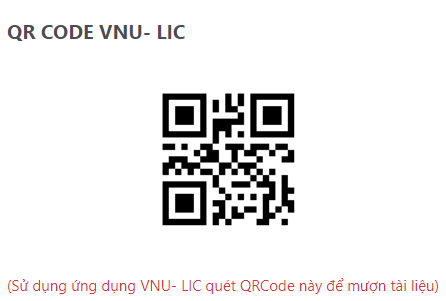 15. Tóm tắt nội dung học phần Học phần cung cấp những kiến thức chung nhất về cộng đồng, phát triển cộng đồng, quá trình hình thành và phát triển và các nguyên lý, nguyên tắc áp dụng trong quá trình xây dựng và triển khai dự án phát triển cộng đồng. Với vai trò là người làm việc với cộng đồng, tác viên cộng đồng cần phải có những năng lực và phẩm chất cần thiết. Sinh viên được trang bị và thực hành các kỹ năng, phương pháp thu thập thông tin và bộ công cụ PRA, SWOT trong các bước cụ thể của tiến trình phát triển cộng đồng để xây dựng giải quyết các vấn đề cấp thiết của cộng đồng. Ngoài ra, sinh viên còn được cung cấp kiến thức để xây dựng một dự án, phát triển cộng đồng dựa vào nguồn lực sẵn có của cộng đồng.16. Nội dung chi tiết học phần Chương 1.  Những vấn đề chung về cộng đồng1.1. Khái niệm cộng đồng1.2. Phân loại cộng đồng1.3. Chức năng của cộng đồng 1.4. Vấn đề cộng đồngChương 2. Những vấn đề chung về phát triển cộng đồng2.1. Khái niệm phát triển cộng đồng2.2. Lịch sử hình thành và phát triển cộng đồng2.3. Các nguyên lý phát triển cộng đồng 2.4. Tiếp cận trọng phát triển cộng đồng2.5. Các nguyên tắc hành động trọng phát triển cộng đồngChương 3. Tác viên phát triển cộng đồng3.1. Khái niệm tác viên cộng đồng 3.2. Năng lực của tác viên cộng đồng3.3. Vai trò của tác viên cộng đồng3.4. Những yếu tố ảnh đến mối quan hệ giữa tác viên và cộng đồngChương 4. Tiến trình phát triển cộng đồng4.1. Tiếp cận cộng đồng 4.2. Tìm hiểu cộng đồng 4.3. Phân tích các vấn đề của cộng đồng 4.4. Lập kế hoạch 4.5. Triển khai kế hoạch và giám sát thực hiện4.6. Lượng giá và chuyển giao Chương 5. Phương pháp thu thập thông tin, công cụ và kỹ năng trong phát triển cộng đồng5.1. Phương pháp thu thập thông tin5.2. Công cụ PRA5.3. Công cụ SWOT5.4. Một số kỹ năng cơ bản trong phát triển cộng đồngChương 6. Xây dựng dự án phát triển cộng đồng6.1. Khái niệm dự án phát triển cộng đồng 6.2. Các yếu tố của dự án phát triển cộng đồng 6.3. Thiết kế dự án theo khung logic6.4. Phát triển cộng đồng dựa trên nguồn lực sẵn có ĐỀ CƯƠNG HỌC PHẦNChính sách xã hội(Social Policy) 1. Mã học phần: SOC 11512. Số tín chỉ: 033. Học phần tiên quyết: Không4. Ngôn ngữ giảng dạy: Tiếng Việt5. Hình thức giảng dạy: Trực tiếp6. Giảng viên- Nguyễn Tuấn Anh, Giảng viên cao cấp, GS. TS, Khoa Xã hội học, Trường Đại học Khoa học Xã hội và Nhân văn- Nguyễn Thị Kim Nhung, TS, Khoa Xã hội học, Trường Đại học Khoa học Xã hội và Nhân văn7. Mục tiêu của học phần:     Học phần này cung cấp cho người học các kiến thức cơ bản về chính sách xã hội, xây dựng, tổ chức thực hiện chính sách xã hội, và hệ thống chính sách xã hội ở Việt Nam. Học phần cung cấp cho sinh viên kỹ năng xây dựng, tổ chức thực hiện chính sách xã hội và nghiên cứu thực tế hoạt động thực hiện chính sách xã hội ở Việt Nam. Học phần này giúp sinh viên xây dựng thái độ tôn trọng tính khách quan, khoa học trong nghiên cứu chính sách xã hội.8. Chuẩn đầu ra của học phần 8.1. Kiến thức        + CLO1: Trình bày được các khái niệm, lý thuyết để nghiên cứu vấn đề xã hội, xây dựng và tổ chức thực hiện chính sách xã hội         + CLO2: Vận dụng được các khái niệm và lý thuyết để phân tích vấn đề xã hội và chính sách xã hội, cũng như hoạt động xây dựng tổ chức, thực hiện chính sách xã hội, và hệ thống chính sách xã hội ở Việt Nam 8.2. Kĩ năng        + CLO3: Biết thu thập, tìm kiếm thông tin và tổng hợp tài liệu ở trong và ngoài nước, và trình bày vấn đề        + CLO4:  Thể hiện được khả năng xác định, phân tích và đánh giá vấn đề xã hội, chính sách xã hội 8.3. Mức tự chủ và trách nhiệm        + CLO5: Có khả năng làm việc độc lập, tự học, tự nghiên cứu và làm việc theo nhóm và chịu trách nhiệm cá nhân và trách nhiệm đối với nhóm trong quá trình học tập.        + CLO6: Có trách nhiệm, nhận diện và phê phán các quan điểm sai lệch đối với quá trình nghiên cứu, xây dựng, tổ chức và thực hiện chính sách xã hội 9. Ma trận liên kết nội dung chương mục với chuẩn đầu ra10. Kế hoạch và nội dung giảng dạy 11. Các yêu cầu đối với học phần- Sinh viên cần đọc, nghiên cứu tài liệu bắt buộc, hoàn thành tất cả các bài tập cá nhân và bài tập nhóm.- Sinh viên tham gia tối thiểu 80% số giờ học trên lớp - Sinh viên hoàn thành các bài tập cá nhân và nhóm, tự tìm đọc tài liệu và trình bày lại các vấn đề mình nghiên cứu. - Tham gia đầy đủ các hoạt động thuyết trình, thảo luận12. Phương pháp dạy - học- Trực tiếp trên lớp:+  Thuyết giảng và hướng dẫn sinh viên học tập các nội dung được trình bày trong Đề cương học phần; + Hướng dẫn sinh viên tìm kiếm và tổng hợp tài liệu phục vụ cho hoạt động tự học, tự nghiên cứu+ Tổ chức hoạt động theo nhóm: giảng viên cung cấp các vấn đề và tình huống để sinh viên thảo luận, vận dụng các kiến thức được học để phân tích, thuyết trình về các chủ đề.+ Tổ chức thảo luận các nội dung sinh viên trình bày, giảng viên nhận xét và tổng hợp lại nội dung trao đổi.- Quá trình dạy và học học phần luôn luôn là quá trình trao đổi kiến thức, rèn luyện các kỹ năng phân tích, giải quyết vấn đề xã hội, chính sách xã hội và trao đổi thông tin đa chiều, phát huy tối đa tính chủ động của học viên. Khóa học chú trọng cả việc cung cấp kiến thức và thực hành các kỹ năng phát hiện vấn đề xã hội và phân tích, đánh giá chính sách xã hội, khuyến khích sinh viên tích cực trình bày quan điểm, tìm hiểu các vấn đề xã hội hiện có và thảo luận, vận dụng các quan điểm, lý thuyết vào các tình huống, ví dụ thực tế về nghiên cứu, xây dựng, tổ chức thực hiện chính sách xã hội. Với vai trò là người dẫn dắt và hỗ trợ, giảng viên sẽ vận dụng phương pháp học tương tác để sinh viên chủ động tiếp nhận kỹ năng mới, thông qua những hoạt động học tập như thảo luận mở; diễn vai. 13. Phương pháp, hình thức kiểm tra - đánh giá kết quả học tập:       + Kiểm tra - đánh giá thường xuyên	- Chuyên cần: được thực hiện trong suốt quá trình giảng dạy, bao gồm đánh giá của giảng viên về mức độ thường xuyên tham dự các giờ học lý thuyết, tích cực tham gia vào các hoạt động trong giờ học	- Trọng số điểm thành phần     + Kiểm tra-đánh giá giữa kỳ và cuối kỳ	- Kiểm tra - đánh giá giữa kỳ: có thể sử dụng một hoặc kết hợp các hình thức: tiểu luận và trình bày nhóm	- Trọng số điểm thành phần	- Kiểm tra - đánh giá cuối kỳ: tiểu luận cá nhân, vấn đáp	- Trọng số điểm thành phần+ Hình thức tiểu luận cá nhân+ Hình thức vấn đáp14. Học liệu: - Học liệu bắt buộc1.  Nguyễn Tuấn Anh (chủ biên) (2021), Giáo trình Chính sách xã hội, NXB Đại học Quốc gia Hà Nội. Nguồn: Vnu-Lic- Học liệu tham khảo2.  Nguyễn Tiệp (Chủ biên), Phạm Hồng Trang, and Nguyễn Lê Trang (2011). Giáo trình Chính sách Xã hội. Nhà Xuất bản Lao động - Xã hội. Nguồn: Vnu-Lic3. Mai Ngọc Cường (2013), Một số vấn đề cơ bản về chính sách xã hội ở Việt Nam hiện nay. Nhà Xuất bản Chính trị Quốc gia. Nguồn: Vnu-Lic15. Tóm tắt nội dung học phần	Học phần được kết cấu thành 10 chương. Chương 1 giới thiệu và trình bày những vấn đề lý luận chung về vấn đề xã hội, các quan điểm lý thuyết giải thích vấn đề xã hội, khái niệm chính sách xã hội và quá trình xây dựng, tổ chức thực hiện chính sách xã hội. Từ chương 2 đến chương 10 tập trung vào các chính sách xã hội cụ thể, bao gồm dân số, việc làm, giảm nghèo, giáo dục đào tạo, y tế, bình đẳng giới, người cao tuổi, trẻ em, người khuyết tật. Trong đó, các nội dung chính được đề cập đến là quan điểm của Đảng về các vấn đề chính sách, mục tiêu chính sách, giải pháp thực hiện chính sách và hoạt động tổ chức thực hiện chính sách.16. Nội dung chi tiết học phần Chương 1: Những vấn đề chung về chính sách xã hội và xây dựng, tổ chức thực hiện, phân tích chính sách xã hội1.1. Vấn đề xã hội1.2. Lý thuyết nghiên cứu vấn đề xã hội1.3. Khái niệm chính sách xã hội1.4. Xây dựng chính sách xã hội1.5. Tổ chức thực hiện chính sách xã hội1.6. Phân tích chính sách xã hộiChương 2: Chính sách dân số2.1. Quan điểm của Đảng về vấn đề dân số2.2. Mục tiêu chính sách dân số2.3. Giải pháp cơ bản thực hiện mục tiêu chính sách dân số2.4. Tổ chức thực hiện chính sách dân sốChương 3: Chính sách việc làm3.1. Quan điểm của Đảng về vấn đề việc làm3.2. Mục tiêu chính sách việc làm 3.3. Giải pháp cơ bản thực hiện mục tiêu chính sách việc làm3.4. Tổ chức thực hiện chính sách việc làmChương 4: Chính sách giảm nghèo4.1. Quan điểm của Đảng về vấn đề giảm nghèo4.2. Mục tiêu chính sách việc làm4.3. Giải pháp cơ bản thực hiện mục tiêu chính sách việc làm4.4. Tổ chức thực hiện chính sách việc làmChương 5: Chính sách xã hội trong lĩnh vực giáo dục đào tạo5.1. Quan điểm của Đảng về vấn đề xã hội trong lĩnh vực giáo dục đào tạo5.2. Mục tiêu chính sách xã hội trong lĩnh vực giáo dục đào tạo5.3. Giải pháp cơ bản thực hiện mục tiêu chính sách xã hội trong lĩnh vực giáo dục đào tạo5.4. Tổ chức thực hiện chính sách xã hội trong lĩnh vực giáo dục đào tạoChương 6: Chính sách xã hội trong lĩnh vực y tế, chăm sóc sức khoẻ nhân dân6.1. Quan điểm của Đảng về vấn đề xã hội trong lĩnh vực y tế, chăm sóc sức khoẻ6.2. Mục tiêu chính sách xã hội trong lĩnh vực y tế, chăm sóc sức khoẻ6.3. Giải pháp cơ bản thực hiện mục tiêu chính sách xã hội trong lĩnh vực y tế, chăm sóc sức khoẻ6.4. Tổ chức thực hiện chính sách xã hội trong lĩnh vực y tế, chăm sóc sức khoẻChương 7: Chính sách bình đẳng giới7.1. Quan điểm của Đảng về bình đẳng giới7.2. Mục tiêu chính sách bình đẳng giới7.3. Giải pháp cơ bản thực hiện mục tiêu chính sách bình đẳng giới7.4. Tổ chức thực hiện chính sách bình đẳng giớiChương 8: Chính sách đối với người cao tuổi8.1. Quan điểm của Đảng về người cao tuổi8.2. Mục tiêu chính sách đối với người cao tuổi8.3. Giải pháp cơ bản thực hiện mục tiêu chính sách đối với người cao tuổi8.4. Tổ chức thực hiện chính sách đối với người cao tuổiChương 9: Chính sách bảo vệ, chăm sóc trẻ em9.1. Quan điểm của Đảng về bảo vệ, chăm sóc, giáo dục trẻ em9.2. Mục tiêu chính sách bảo vệ, chăm sóc trẻ em9.3. Giải pháp cơ bản thực hiện mục tiêu chính sách bảo vệ, chăm sóc trẻ em9.4. Tổ chức thực hiện chính sách bảo vệ, chăm sóc trẻ emChương 10: Chính sách trợ giúp người khuyết tật10.1. Quan điểm của Đảng về trợ giúp người khuyết tật10.2. Mục tiêu chính sách trợ giúp người khuyết tật10.3. Giải pháp cơ bản thực hiện mục tiêu chính sách trợ giúp người khuyết tật10.4. Tổ chức thực hiện chính sách trợ giúp người khuyết tậtĐỀ CƯƠNG HỌC PHẦNXã hội học tôn giáo (Sociology of Religion)1. Mã học phần: SOC 30552. Số tín chỉ: 033. Học phần tiên quyết (nếu có): SOC10514. Ngôn ngữ giảng dạy: Tiếng Việt5. Hình thức giảng dạy:        + Trực tuyến:       + Trực tuyến và trực tiếp (giảng dạy kết hợp): [X]6. Giảng viên (họ và tên, chức danh, học vị, đơn vị công tác): Hoàng Thu Hương, Giảng viên cao cấp, PGS.TS, Khoa Xã hội học. Đào Thúy Hằng, TS, Khoa Xã hội học.7. Mục tiêu của học phần: Học phần Xã hội học tôn giáo (XHHTG) này trang bị cho người học: 1) các kiến thức cơ bản của chuyên ngành Xã hội học Tôn giáo (XHHTG), phân biệt được cách tiếp cận XHHTG với các cách tiếp cận của các ngành khoa học khác cũng nghiên cứu về tôn giáo; 2) kỹ năng vận dụng các quan điểm lý thuyết xã hội học để giải thích các sự kiện, hiện tượng tôn giáo trong xã hội; 3) khả năng thiết kế và thực hiện một nghiên cứu XHHTG. Qua đó, học phần hướng sinh viên tích cực tham gia vào việc học tập, chủ động tiếp nhận kiến thức và rèn luyện kỹ năng, tôn trọng các giá trị đạo đức nghề nghiệp, từ đó phát triển thái độ khách quan trong nghiên cứu XHHTG.  8. Chuẩn đầu ra của học phần:Sau khi học xong học phần, người học có thể 8.1. Về kiến thức:CLO 1: Nhận biết được đối tượng, chức năng, nhiệm vụ của XHHTG, quá trình phát triển chuyên ngành XHHTG và phân biệt được cách tiếp cận của XHHTG với cách tiếp cận của các ngành khoa học khác cũng nghiên cứu về tôn giáoCLO 2: Hiểu và giải thích được định nghĩa tôn giáo và các khái niệm có liên quan từ góc độ XHHTGCLO 3: Hiểu và vận dụng được các quan điểm lý thuyết XHHTG vào giải thích sự kiện, hiện tượng tôn giáo trong xã hội hiện đại. CLO 4: Lập được kế hoạch nghiên cứu và biết cách triển khai một vấn đề tôn giáo từ cách tiếp cận xã hội học. 8.2. Về kỹ năng: CLO 5: Biết cách tra cứu, tìm kiếm và tóm tắt, tổng quan tài liệu nghiên cứu và có khả năng xác định vấn đề, thiết kế một nghiên cứu XHHTG8.3. Mức độ tự chủ và trách nhiệm CLO 6: Có khả năng làm việc độc lập, làm việc theo nhóm, có kỹ năng giao tiếp, thuyết trình vấn đề nghiên cứu XHHTGCLO 7: Có trách nhiệm với việc học tập và mạnh dạn bày tỏ quan điểm, biết lắng nghe.CLO 8: Có thái độ tích cực tham gia vào việc học tập, có tinh thần cầu thị, sẵn sàng tiếp nhận các quan điểm đa dạng trong nghiên cứu về tôn giáo,9. Ma trận liên kết nội dung với chuẩn đầu ra10. Kế hoạch và nội dung giảng dạy của học phần: 11. Các yêu cầu đối với học phầnSinh viên cần đọc, nghiên cứu tài liệu bắt buộc, hoàn thành tất cả các bài tập cá nhân và bài tập nhóm.Sinh viên tham gia tối thiểu 80% số giờ học trên lớp dưới sự hướng dẫn của giảng viênCác yêu cầu về tự học: sinh viên tự tóm tắt và tổng quan tài liệu học tập theo yêu cầu của giảng viên.Sinh viên cần hoàn thành các nội dung thảo luận trên website của học phần và các bài tập trực tuyến theo hướng dẫn của giảng viênDụng cụ học tập: máy tính để tham gia học trực tuyến, hoàn thành các bài tập cá nhân và nhóm. 12. Phương pháp giảng dạy 	+ Phương pháp giảng dạy kết hợp giữa giảng dạy trực tuyến và trực tiếp trên lớp (Blended Learning).- Trực tuyến: Giảng viên sử dụng nền tảng LMS của ĐHQGHN để triển khai giảng dạy trực tuyến, kết hợp những bài tập trắc nghiệm; Giao và nộp bài tập cá nhân/bài tập nhóm mỗi tuần; Thảo luận; Đánh giá và công bố kết quả làm bài tập về nhà.- Trực tiếp trên lớp: Giảng dạy và hướng dẫn sinh viên học tập các nội dung trong đề cương học phần; Hướng dẫn sinh viên tìm kiếm tài liệu, lựa  chọn vấn đề nghiên cứu, thiết kế nghiên cứu; Triển khai thực hiện nghiên cứu. Nhận xét về kết quả đạt được của sinh viên, giải quyết những khó khăn vướng mắc của sinh viên.- Quá trình dạy và học học phần luôn luôn là quá trình trao đổi kiến thức, rèn luyện các kỹ năng phân tích, giải quyết vấn đề và trao đổi thông tin đa chiều, phát huy tối đa tính chủ động của sinh viên. Khóa học chú trọng cả việc cung cấp kiến thức và thực hành các kỹ năng nghiên cứu XHHTG, khuyến khích sinh viên tích cực trình bày quan điểm, tìm hiểu các vấn đề tôn giáo hiện có và thảo luận, vận dụng các quan điểm lý thuyết XHHTG vào các tình huống, ví dụ thực tế. Sinh viên là trung tâm; Lý thuyết, kỹ năng là nền tảng; Thảo luận là phương cách tìm ra giải pháp cho các tình huống. Các tình huống do sinh viên mang tới được đặc biệt quan tâm.- Nguyên tắc học tập tốt nhất là thông qua trải nghiệm. Với vai trò là người dẫn dắt và hỗ trợ, giảng viên sẽ vận dụng phương pháp học tương tác để sinh viên chủ động tiếp nhận kỹ năng mới, thông qua những hoạt động học tập như Thảo luận mở (Open discussion); Thủ thuật động não (Brain Storming); Thuyết giảng ngắn (Mini-Lecture) và các hoạt động để tạo ra một bầu không khí học tập tương tác … Các bài tập trắc nghiệm trực tuyến giúp sinh viên ghi nhớ được các kiến thức đã học. Hoạt động thảo luận và thực hành nghiên cứu giúp sinh viên có khả năng vận dụng các kiến thức được học vào giải quyết vấn đề thực tế, giúp sinh viên có khả năng áp dụng vào thực tiễn sau khóa học.13. Phương pháp, hình thức kiểm tra - đánh giá kết quả học tập học phần:       + Kiểm tra - đánh giá thường xuyên: trọng số 10%	- Thường xuyên: được đánh giá qua việc tham gia học tập trên lớp và việc hoàn thành các bài tập cá nhân, tham gia thảo luận 	- Rubric điểm thường xuyênCác bài tập và thảo luận gồm có: Tham gia thảo luận trên website môn học vào các tuần 1, 2, 3, 10, 11, 12Bài tập trắc nghiệm vào buổi 3, 9Bài tập đọc và đánh giá tài liệu đọc trên lớp vào buổi 6, 12- Trọng số điểm thành phần: 10% đánh giá thường xuyên     + Kiểm tra-đánh giá giữa kỳ và cuối kỳ	- Kiểm tra - đánh giá giữa kỳ (hình thức đánh giá): bài tập nhóm và kết quả các bài tập trắc nghiệm	* Rubric đánh giá kiểm tra giữa kỳ	- Kiểm tra - đánh giá cuối kỳ (nêu rõ hình thức thi): Tiểu luận	- Trọng số điểm thành phần: 30% đánh giá giữa kỳ và 60% đánh giá cuối kỳ. - Rubric đánh giá cuối kỳ: 11. Học liệu: - Học liệu bắt buộc : 	- Học liệu tham khảo: - Nguồn để tham khảo học liệu: Trung tâm thư viện và tri thức số ĐHQG https://bookworm.vnu.edu.vn/ 12.Tóm tắt nội dung học phần Học phần Xã hội học tôn giáo cung cấp các kiến thức về các vấn đề nhập môn xã hội học tôn giáo, phương pháp nghiên cứu xã hội học tôn giáo, định nghĩa về tôn giáo và các khái niệm có liên quan, các quan điểm lý thuyết xã hội học cổ điển và hiện đại về tôn giáo, và các vấn đề về tôn giáo trong xã hội hiện đại. Bên cạnh đó, học phần bao gồm nội dung thực hành thiết kế nghiên cứu xã hội học tôn giáo để người học có cơ hội vận dụng các kiến thức lý thuyết vào thực tiễn. 13. Nội dung chi tiết học phần Chương 1: Những vấn đề chung về Xã hội học tôn giáo1.1. Đối tượng nghiên cứu của Xã hội học tôn giáo1.2. Mối quan hệ giữa Xã hội học tôn giáo và các ngành khoa học khác nghiên cứu về tôn giáo1.3. Chức năng, nhiệm vụ của Xã hội học tôn giáo1.4. Khái quát sự hình thành và phát triển bộ môn Xã hội học tôn giáoChương 2: Các khái niệm cơ bản trong Xã hội học Tôn giáo2.1. Định nghĩa về tôn giáo từ góc độ xã hội2.2. Tính tôn giáo và các chiều kích của tính tôn giáo2.3. Tổ chức tôn giáoChương 3: Các cách tiếp cận nghiên cứu Xã hội học tôn giáo cổ điển3.1. Karl Marx và cách tiếp cận nghiên cứu tôn giáo3.2. Max Weber và cách tiếp cận nghiên cứu tôn giáo3.3. Emile Durkheim và cách tiếp cận nghiên cứu tôn giáoChương 4: Một số quan điểm lý thuyết Xã hội học tôn giáo hiện đại4.1. Lý thuyết chức năng về tôn giáo4.2. Lý thuyết thế tục hóa 4.3. Lý thuyết lựa chọn duy lý về tôn giáoChương 5: Phương pháp nghiên cứu Xã hội học tôn giáo5.1. Những vấn đề cơ bản trong thiết kế nghiên cứu Xã hội học tôn giáo5.2. Các phương pháp thu thập thông tin trong nghiên cứu Xã hội học tôn giáo5.3. Thực hành thiết kế nghiên cứu xã hội học tôn giáoChương 6: Tôn giáo trong xã hội hiện đại6.1. Khái quát về tình hình tôn giáo trên thế giới và Việt Nam6.2. Tôn giáo và các thiết chế xã hội6.3. Tôn giáo trong bối cảnh biến đổi xã hội toàn cầuĐỀ CƯƠNG HỌC PHẦNXã hội học quản lý(Sociology of Management)Mã học phần: SOC3009Số tín chỉ: 03Học phần tiên quyết: Xã hội học đại cương Ngôn ngữ giảng dạy: Tiếng ViệtHình thức giảng dạy: Trực tuyến và Trực tiếp Giảng viên (họ và tên, chức danh, học vị, đơn vị công tác): - Nguyễn Thị Lan, Tiến sĩ, Khoa Xã hội học. - Mai Linh, Tiến sĩ, Khoa Xã hội học. 7. Mục tiêu của học phần:   	Học phần Xã hội học quản lý sẽ giúp cho sinh viên hiểu được đối tượng, chức năng, nhiệm vụ, các khái niệm và lý thuyết cơ bản của chuyên ngành xã hội học quản lý, phân biệt được cách tiếp cận xã hội học quản lý và các cách tiếp cận của các khoa học khác cũng nghiên cứu về tổ chức, quản lý; vận dụng các quan điểm lý thuyết xã hội học để giải thích các sự kiện, hiện tượng, hoạt động và quá trình quản lý cụ thể. Học phần hướng tới việc rèn luyện các kỹ năng cứng của nghề xã hội học cũng như các kỹ năng mềm phục vụ hoạt động nghề nghiệp cho sinh viênNgoài ra, học phần hướng sinh viên tích cực tham gia vào việc học tập, chủ động tiếp nhận kiến thức và rèn luyện kỹ năng, tôn trọng các giá trị đạo đức nghề nghiệp, từ đó phát triển thái độ khách quan trong nghiên cứu khoa học xã hội học quản lý. 8. Chuẩn đầu ra của học phần 8.1.Kiến thức:+ CLO1:Nhận biết được đối tượng, chức năng, nhiệm vụ của xã hội học quản lý, quá trình phát triển chuyên ngành xã hội học quản lý, định nghĩa quản lý từ góc độ xã hội học và một số định nghĩa khác có liên quan, cũng như trình bày được nội dung cơ bản của các lý thuyết xã hội học quản lý + CLO2: Hiểu và giải thích được các định nghĩa cơ bản và các quan điểm lý thuyết của xã hội học quản lý. Áp dụng quan điểm xã hội học để giải thích về các sự kiện, hiện tượng quản lý+ CLO3: Hiểu và vận dụng được mối quan hệ tác động qua lại giữa quản lý và xã hội + CLO4: Lập được kế hoạch nghiên cứu một vấn đề quản lý cụ thể từ tiếp cận xã hội học và đánh giá được sự tác động của các yếu tố xã hội tới vấn đề quản lý cụ thể đó và tác động của vấn đề quản lý đó tới xã hội. 8.2.Kỹ năng: + CLO5: Cho thấy có khả năng xác định vấn đề nghiên cứu, vận dụng các kiến thức vào lập kế hoạch nghiên cứu, thu thập, xử lý, phân tích thông tin; + CLO6: Biết cách tra cứu, tìm kiếm tài liệu, đọc và tóm tắt tài liệu, viết báo cáo phân tích kết quả nghiên cứu.+CLO7: Thể hiện kỹ năng giao tiếp, trình bày, thuyết trình và phản hồi tích cực8.3.Mức tự chủ và trách nhiệm+ CLO8: Có khả năng làm việc độc lập, làm việc theo nhóm, biết cách tổ chức, điều phối và tham gia hoạt động nhóm, biết cách quản lý thời gian, giải quyết xung đột trong nhóm. + CLO9: Có trách nhiệm và đảm bảo nghiêm túc đạo đức nghiên cứu trong các vấn đề nghiên cứu quản lý. + CLO10: Có thái độ tích cực tham gia vào việc học tập, có tinh thần cầu thị, sẵn sàng tiếp nhận các quan điểm đa dạng trong nghiên cứu về xã hội học quản lý, có trách nhiệm với việc học tập và mạnh dạn bày tỏ quan điểm, biết lắng nghe.9. Ma trận liên kết nội dung chương mục với chuẩn đầu raKế hoạch và nội dung giảng dạy của học phần: ghi rõ hình thức giảng dạy (trực tuyến; trực tuyến và trực tiếp) của từng tuần.Các yêu cầu đối với học phầnSinh viên cần đọc, nghiên cứu tài liệu bắt buộc, hoàn thành tất cả các bài tập cá nhân và bài tập nhóm.Sinh viên tham gia tối thiểu 80% số giờ học dưới sự hướng dẫn của giảng viênCác yêu cầu về tự học: sinh viên tự tóm tắt và tổng quan tài liệu học tập theo yêu cầu của giảng viên.Dụng cụ học tập: máy tính để hoàn thành các bài tập cá nhân và nhóm. Phương pháp giảng dạy- Kết hợp trực tuyến và trực tiếp trên lớp: Giảng dạy và hướng dẫn sinh viên học tập các nội dung trong đề cương học phần; Hướng dẫn sinh viên tìm kiếm tài liệu, lựa chọn vấn đề nghiên cứu, thiết kế nghiên cứu; Triển khai thực hiện nghiên cứu. Nhận xét về kết quả đạt được của sinh viên, giải quyết những khó khăn vướng mắc của sinh viên.- Quá trình dạy và học học phần luôn luôn là quá trình trao đổi kiến thức, rèn luyện các kỹ năng phân tích, giải quyết vấn đề và trao đổi thông tin đa chiều, phát huy tối đa tính chủ động của học viên. Khóa học chú trọng cả việc cung cấp kiến thức và thực hành các kỹ năng nghiên cứu XHHQL, khuyến khích sinh viên tích cực trình bày quan điểm, tìm hiểu các vấn đề văn hoá hiện có và thảo luận, vận dụng các quan điểm lý thuyết XHHQL vào các tình huống, ví dụ thực tế. Sinh viên là trung tâm; Lý thuyết, kỹ năng là nền tảng; Thảo luận là phương cách tìm ra giải pháp cho các tình huống. Các tình huống do sinh viên mang tới được đặc biệt quan tâm.- Nguyên tắc học tập tốt nhất là thông qua trải nghiệm. Với vai trò là người dẫn dắt và hỗ trợ, giảng viên sẽ vận dụng phương pháp học tương tác để sinh viên chủ động tiếp nhận kỹ năng mới, thông qua những hoạt động học tập như Thảo luận mở (Open discussion); Thủ thuật động não (Brain Storming); Thuyết giảng ngắn (Mini-Lecture) và các hoạt động để tạo ra một bầu không khí học tập tương tác (Mini game, Mind-maping)… Hoạt động thảo luận và thực hành nghiên cứu giúp sinh viên có khả năng vận dụng các kiến thức được học vào giải quyết vấn đề thực tế, giúp sinh viên có khả năng áp dụng vào thực tiễn sau khóa học.13. Phương pháp, hình thức kiểm tra - đánh giá kết quả học tập học phần: Phương pháp kiểm tra, đánh giá: Đánh giá chuyên cần: Trọng số: 10% điểm học phầnRubric đánh giá chuyên cầnĐánh giá giữa kỳ: Trọng số: 30% điểm học phầnHình thức: Bài tập cá nhân hoặc bài tập nhómRubric đánh giá giữa kỳĐánh giá cuối kỳ: Trọng số: 60% điểm học phầnHình thức: Tiểu luậnRubric đánh giá cuối kỳGiáo trình bắt buộc (tác giả, tên giáo trình, nhà xuất bản, năm xuất bản): - Học liệu bắt buộc : 1.Vũ Hào Quang, Xã hội học quản lí, Nxb. Đại học Quốc gia Hà Nội, Hà Nội, 2017	- Học liệu tham khảo: 2.Nguyễn Văn Thủ, Nguyễn Thị Vân Hạnh, Những vấn đề cơ bản của Xã hội học tổ chức, NXB Giáo dục Việt Nam, 20143.Trịnh Văn Tùng, 2011, Jean-Daniel Reynaud: Lý thuyết điều hoà xã hội và khả năng ứng dụng phân tích hành vi quản lý tổ chức, Tạp chí Xã hội học, số 4, 201115.Tóm tắt nội dung học phần (	Học phần bao gồm ba nhóm nội dung chính. Nhóm nội dung thứ nhất liên quan đến lí thuyết xã hội học quản lí. Nhóm nội dung thứ hai bàn đến các phương pháp nghiên cứu trong xã hội học quản lí. Nhóm nội dung cuối cùng giới thiệu và phân tích một số nghiên cứu về xã hội học quản lí nổi tiếng trên thế giới (đặc biệt là ở Pháp và Mỹ) và ở Việt Nam. Ba nội dung này được lồng ghép trong các mô hình quản lí được sắp xếp theo phương pháp lịch đại.16.Nội dung chi tiết học phần (trình bày các chương, mục, tiểu mục…): ĐỀ CƯƠNG HỌC PHẦNXã hội học truyền thông đại chúng và dư luận xã hội(Sociology of Mass communication and Public opinion)1. Mã học phần: SOC30062. Số tín chỉ: 033. Học phần tiên quyết: Không4. Ngôn ngữ giảng dạy: Tiếng Việt5. Hình thức giảng dạy: Trực tiếp6. Giảng viên:Mai Linh, TS, Khoa Xã hội họcNguyễn Thị Lan, TS, Khoa Xã hội học7. Mục tiêu của học phần:     Học phần gồm hai phần kiến thức có liên quan đến nhau nhưng không phải là một. Trong phần thứ nhất sinh viên sẽ được giới thiệu về các mô hình của truyền thông và truyền thông đại chúng, các chức năng của nó, các hướng nghiên cứu trong xã hội học về truyền thông đại chúng. Trong phần hai sinh viên sẽ được làm quen với những lý thuyết về dư luận xã hội, vấn đề bản chất, chức năng và mối quan hệ của truyền thông và dư luận cũng như quá trình hình thành và biến đổi của dư luận. Học phần này cũng giới thiệu với sinh viên những phương pháp cũng như các tổ chức nghiên cứu về các phương  pháp và các tổ chức nghiên cứu về TTĐC và DLXH8. Chuẩn đầu ra của học phần        8.1. Về Kiến thức: + CLO1: Trình bày được các mô hình của truyền thông và truyền thông đại chúng        + CLO2: Nắm vững các chức năng của truyền thông đại chúng        + CLO3: Hiểu được tác động của truyền thông đại chúng đến dư luận xã hội, các hướng nghiên cứu trong xã hội học về truyền thông đại chúng và dư luận xã hội       8.2. Về Kĩ năng:        + CLO4: Có kỹ năng thu thập, tìm kiếm thông tin và tổng hợp tài liệu, trình bày và phản biện một vấn đề khoa học về truyền thông đại chúng và dư luận xã hội       8.3. Về Mức tự chủ và trách nhiệm:        + CLO5: Có khả năng làm việc độc lập, tự học, tự nghiên cứu và làm việc theo nhóm và chịu trách nhiệm cá nhân và trách nhiệm đối với nhóm trong quá trình học tập.       8.4. Phẩm chất đạo đức: + CLO6: Có hiểu biết về trách nhiệm nghề nghiệp và đạo đức nghề nghiệp, đạo đức nghiên cứu trong lĩnh vực xã hội học truyền thông đại chúng và dư luận xã hội; có đạo đức trung thực trong nghiên cứu; biết tôn trọng và có phản biện kết quả nghiên cứu của những nhà nghiên cứu đi trước.9. Ma trận liên kết nội dung với chuẩn đầu ra 10. Kế hoạch và nội dung giảng dạy 11. Các yêu cầu đối với học phần- Sinh viên cần đọc, nghiên cứu tài liệu bắt buộc, hoàn thành tất cả các bài tập cá nhân và bài tập nhóm.- Sinh viên tham gia tối thiểu 80% số giờ học trên lớp - Sinh viên hoàn thành các bài tập cá nhân và nhóm, tự tìm đọc tài liệu và trình bày lại các vấn đề mình nghiên cứu. - Tham gia đầy đủ các hoạt động thuyết trình, thảo luận.12. Phương pháp giảng dạy- Trực tiếp trên lớp:+  Thuyết giảng và hướng dẫn sinh viên học tập các nội dung được trình bày trong Đề cương học phần; + Hướng dẫn sinh viên tìm kiếm và tổng hợp tài liệu phục vụ cho hoạt động tự học, tự nghiên cứu+ Tổ chức hoạt động theo nhóm: giảng viên cung cấp các vấn đề và tình huống để sinh viên thảo luận, vận dụng các kiến thức được học để phân tích, thuyết trình về các chủ đề.+ Tổ chức thảo luận các nội dung sinh viên trình bày, giảng viên nhận xét và tổng hợp lại nội dung trao đổi.- Quá trình dạy và học học phần luôn luôn là quá trình trao đổi kiến thức, rèn luyện các kỹ năng phân tích, giải quyết vấn đề và trao đổi thông tin đa chiều, phát huy tối đa tính chủ động của học viên. Khóa học chú trọng cả việc cung cấp kiến thức và thực hành các kỹ năng nghiên cứu XHH, khuyến khích sinh viên tích cực trình bày quan điểm, tìm hiểu các vấn đề xã hội hiện có và thảo luận, vận dụng các quan điểm, góc nhìn XHH vào các tình huống, ví dụ thực tế. Với vai trò là người dẫn dắt và hỗ trợ, giảng viên sẽ vận dụng phương pháp học tương tác để sinh viên chủ động tiếp nhận kỹ năng mới, thông qua những hoạt động học tập như thảo luận mở; diễn vai. 13. Phương pháp, hình thức kiểm tra - đánh giá kết quả học tập:       + Kiểm tra - đánh giá thường xuyên	- Chuyên cần: được thực hiện trong suốt quá trình giảng dạy, bao gồm đánh giá của giảng viên về mức độ thường xuyên tham dự các giờ học lý thuyết, tích cực tham gia vào các hoạt động trong giờ học	- Trọng số điểm thành phần     + Kiểm tra-đánh giá giữa kỳ và cuối kỳ	- Kiểm tra - đánh giá giữa kỳ: có thể sử dụng một hoặc kết hợp các hình thức: tiểu luận cá nhân, tiểu luận nhóm	- Trọng số điểm thành phần	- Kiểm tra - đánh giá cuối kỳ: có thể sử dụng một hoặc kết hợp các hình thức sau: tự luận (theo đề thi chung của toàn trường ), trắc nghiệm, tiểu luận cá nhân	- Trọng số điểm thành phần+ Hình thức trắc nghiệm + tự luận:+ Hình thức tự luận+ Hình thức tiểu luận14.Học liệu: - Học liệu bắt buộc1.	Trần Hữu Quang, Xã hội học Báo chí, NXB Khoa học Xã hội, 20222.	Nguyễn Quý Thanh. Xã hội học về dư luận xã hội. NXB ĐHQGHN, 2011.3.	Bùi Hoài Sơn. Phương tiên truyền thông mới và sự thay đổi văn hóa xã hội ở Việt Nam. NXB KHXH. 2008       - Học liệu tham khảo:Karen Byole. Media and Violence. Sage Publication. 2005Phạm Hồng Tung. Thanh niên và lối sống của thanh niên Việt Nam trong quá trình đổi mới và hội nhập quốc tế. NXB CTQG, 2011. James E. Katz and Ronald E. Rice. Social Consequences of internet use: Access, Involvement, and Interaction. MIT Press. Cambige MA, USA. 2002. 15. Tóm tắt nội dung học phần Học phần gồm hai phần kiến thức có liên quan đến nhau nhưng không phải là môt. Trong phần thứ nhất sinh viên sẽ được giới thiệu về các mô hình của truyền thông và truyền thông đại chúng, các chức năng của nó, các hướng nghiên cứu trong xã hội học về truyền thông đại chúng. Trong phần hai sinh viên sẽ được làm quen với những lý thuyết về dư luận xã hội, vấn đề bản chất, chức năng và mối quan hệ của truyền thông và dư luận cũng như quá trình hình thành và biến đổi của dư luận. Học phần này cũng giới thiệu với sinh viên những phương pháp cũng như các tổ chức nghiên cứu về các phương  pháp và các tổ chức nghiên cứu về TTĐC và DLXH16. Nội dung chi tiết học phần CHƯƠNG 1: XÃ HỘI HỌC VỀ TRUYỀN THÔNG ĐẠI CHÚNG 1.1. Đối tượng, vị trí, ý nghĩa của các nghiên cứu xã hội học về truyền thông đại chúng 1.2. Chức năng và các xu thế của của truyền thông đại chúng1.3. Lịch sử các nghiên cứu xã hội học về truyền thông đại chúngGiai đoạn trước năm 1910Giai đoạn từ 1910 đến những năm 20-30 của thế kỷ XXGiai đoạn chiến tranh thế giới thứ IIGiai đoạn sau chiến tranh thế giới II đến những năm 60 của thế kỷ XXGiai đoan hiện đại (những năm 60 đến nay)1.4. Các hướng nghiên cứu về nhà truyền thông, kênh dẫn, công chúng, nội dung thông tin.Nghiên cứu về nhà truyền thôngNghiên cứu về kênh dẫn truyềnNghiên cứu về nội dung thông tinNghiên cứu về công chúng1.5. Vấn đề hiêu quả của các chiến dịch truyền thông và truyền thông đại chúngKhái niệm hiệu quả truyền thôngNhững nghiên cứu về các giải pháp nâng cao hiệu quả truyền thôngCHƯƠNG 2. XÃ HỘI HỌC VỀ DƯ LUẬN XÃ HỘI2.1. Các hướng tiếp cận và chức năng của việc nghiên cứu về  dư luận xã hội Một số định nghĩa về khái niệm dư luận xã hộiĐịnh nghĩaChủ thể của dư luận xã hộiKhách thể của dư luận xã hộiĐặc tính của dư luận xã hộiMột số hướng tiếp cận chínhTiếp cận Xã hội họcTiếp cận Tâm lý học xã hộiTiếp cận của khoa học chính trịChức năng của những  nghiên cứu  về dư luận xã hộiNhận thức xã hộiNghiên cứu dư luận xã hội và vấn đề dự báo xã hội.Nghiên cưú dư luận xã hội và công tác quản lý xã hội.Nghiên cứu dư luận xã hội và các hoạt động sản xuất kinh doanhNghiên cứu dư luận xã hội và công tác tư tưởng.2.2. Sơ lược lịch sử các quan điểm khoa học về dư luận xã hội Thời kỳ trước những năm 30 của thế kỷ 19Quan điểm của Hê ghenQuan điểm của Rút xôQuan điểm của Mác, Ăng-ghenTừ những năm 30 của thế kỷ 19 đến 1922Sự phát triển của các cuộc trưng cầu ý kiếnCác quan điểm của các nhà xã hội học cổ điểnTừ 1922 đến trước thế chiến lần thứ 2Quan điểm của F. TonniesQuan điểm của W. LipmannTừ chiến tranh thế giới 2 đến nayNhững nghiên cứu của trường phái YaleCác quan điểm của các nhà khoa học ĐứcMột số quan điểm phương đông và Việt namMột số quan điểm thời trung quốc cổ đạiQuan điểm của Hồ chủ tịch2.3. Bản chất của dư  luận  xã  hộiDư luận xã hội và tin đồn.Khái niệm các qui luật lan toả của tin đồn Những khác biệt của dư luận xã hội và tin đồn	Dư luận xã hội và chuẩn mực xã hội.Khái niệm chuẩn mực xã hộiNhững điểm giống và khác nhau giữa chuẩn mực xã hội và dư luận xã hộiTác động qua lại giữa dư luận xã hội và chuẩn mực xã hộiDư luận xã hội và dư luận của xã hộiKhái niệm dư luận của xã hộiPhân biệt dư luận của xã hội với dư luận xã hội2.4. Chức năng của dư luận xã hộiVấn đề chức năng của dư luận xã hộiĐịnh nghĩa chung về chức năngChức năng tích cực và phản chức năng của dư luận xã hộiMô hình tác động của dư luận xã hội đến hành vi của cá nhân và nhómTác động của điều kiện thực tếTác động của tiểu môi trường xã hộiTác động của dư luận xã hộiPhân loại một số chức năng của dư luận xã hộiChức năng đánh giáChức năng điều hoàChức năng giáo dụcChức năng kiểm soátChức năng cố vấn.Chức năng giải toả những căng thẳng xã hội2.5. Quá trình hình thành dư luận xã hộiCác yếu tố ảnh hưởng đến sự hình thành dư luận xã hội Những yếu tố tâm lý học.Tác động của gia đình và nhóm xã hộiNhững yếu tố xã hội.Cấu trúc của thái độ và dư luận xã hội.Quá trình hình thành dư luận xã hội Quá trình hình thành dư luận xã hội là quá trình  biện chứngCác con đường hình thành dư luận xã hội Các giai đoạn của quá trình hình thành dư luận xã hộiQuá trình vật chất hoá dư luận xã hội Dư luận xã hội chín muồi ( trưởng thành)2.6. Các tổ chức nghiên cứu về truyền thông đại chúng và dư luận xã hội  trên  thế  giới và Việt Nam Những đảm bảo về kinh tế - chính trị cho các nghiên cứu xã hội học về dư luận xã hội Những đảm bảo về kinh tế Những đảm bảo về chính trịĐặc điểm các tổ chức nghiên cứu dư luận xã hội ở thế giới và Việt NamPhân loại các tổ chức nghiên cứuMột vài đặc  điểm cơ bản của các tổ chức nghiên cứu về  dư luận xã hội  ở châu Âu, Mỹ, Nhật Bản.Các tổ chức nghiên cứu dư luận xã hội ở Việt Nam2.7. Các phương pháp nghiên cứu truyền thông đại chúng và dư  luận xã hộiCác biện pháp hành chínhPhân tích các nghị quyếtPhân tích các kiến nghị tập thểPhân tích nội dung thư từ đến các cơ quan chức năngTrưng cầu ý kiến.Các vấn đề của trưng cầu ý kiến.Các dạng trưng cầu ý kiến      TS. Đặng Kim Khánh LyĐỀ CƯƠNG HỌC PHẦNXã hội học Khoa học và Công nghệ(Sociology of Science and Technology)1. Mã học phần: SOC30562. Số tín chỉ: 033. Học phần tiên quyết: Xã hội học đại cương 4. Ngôn ngữ giảng dạy: Tiếng Việt5. Hình thức giảng dạy: Trực tiếp6. Giảng viên - Đào Thanh Trường, Giảng viên cao cấp, Phó Giáo sư, Tiến sĩ, Trường Đại học Khoa học Xã hội và Nhân văn, ĐHQGHN- Đặng Kim Khánh Ly, Giảng viên, Tiến sĩ, Khoa Xã hội học, Trường Đại học Khoa học Xã hội và Nhân văn, ĐHQGHN- Vũ Hải Trang, Giảng viên, Thạc sĩ, Khoa Khoa học quản lý, Trường Đại học Khoa học Xã hội và Nhân văn, ĐHQGHN - Nguyễn Thị Quỳnh Anh, Giảng viên, Tiến sĩ, Viện Chính sách và Quản lý (IPAM), Trường Đại học Khoa học Xã hội và Nhân văn, ĐHQGHN7. Mục tiêu của học phần:      Học phần này cung cấp cho người học những kiến thức về các khía cạnh xã hội của khoa học và công nghệ; quan hệ tương tác giữa khoa học và công nghệ với xã hội; cộng đồng khoa học và công nghệ như một nhóm xã hội; các khía cạnh tổ chức và chính sách khoa học và công nghệ.Học phần hướng tới việc rèn luyện các kỹ năng của nghề xã hội học cũng như các kỹ năng mềm phục vụ hoạt động nghề nghiệp. Ngoài ra, học phần hướng người học tích cực tham gia vào việc học tập, chủ động tiếp nhận kiến thức và rèn luyện kỹ năng, tôn trọng các giá trị đạo đức nghề nghiệp, từ đó phát triển thái độ khách quan trong nghiên cứu xã hội học khoa học và công nghệ.8. Chuẩn đầu ra của học phần         8.1. Kiến thức:+ CL01: Nhận diện được sự ra đời và phát triển của môn học, các đối tượng nghiên cứu của môn học, mục tiêu, phương pháp và quan hệ xã hội học KH&CN với khoa học khác+ CL02: Giải thích, phân loại được những khái niệm cơ bản của xã hội học khoa học và công nghệ như khái niệm khoa học, nghiên cứu khoa học, hoạt động nghiên cứu khoa học, hoạt động khoa học và công nghệ và đổi mới sáng tạo (Science,Technomogy and Innovation).+ CL03: Giải thích được vai trò của KH&CN trong sự phát triển xã hội; KH&CN với biến đổi xã hội; tác động của KH&CN tới sự phát triển xã hội; tác động của các thiết chế xã hội tới sự tốc độ, mức độ, chất lượng phát triển của KH&CN; đánh giá các tương tác giữa KH,CN và văn hóa; cộng đồng KH&CN với tư cách là một nhóm xã hội đặc thù. + CL04: Nhận diện, vận dụng được kiến thức để thực hành đề xuất những biện pháp xã hội nhằm khắc phục các dạng lệch chuẩn đạo đức của cộng đồng khoa học; phân tích các tác động của thiết chế hành chính trong hoạt động KH&CN.+ CL05: Nhận diện được đặc điểm và phân loại về các tổ chức KH&CN; phân tích được các kiến tạo xã hội của chính sách KH&CN.       8.2. Kĩ năng:+ CL06:  Thể hiện được vai trò của KH&CN trong sự phát triển xã hội.+ CL07: Hoàn thành được các kỹ năng nghiên cứu các khía cạnh xã hội của KH&CN + CL08: Hoàn thành được các kỹ năng nhận diện, phân tích, đánh giá các vấn đề của các chính sách Khoa học, công nghệ và đổi mới sáng tạo gắn với các chủ điểm của môn học trong bối cảnh mới.       8.3. Mức tự chủ và trách nhiệm:       	+ CL09. Học phần này sẽ hướng dẫn cho sinh viên cách thức ứng xử với khoa học công nghệ và đổi mới sang tạo như một đối tượng đặc biệt của xã hội học; với cộng đồng KH&CN như một nhóm xã hội, trong đó có bản thân sinh viên, như một nhóm nhỏ của cộng đồng này.+ CL10. Tự tin trong nhận định và đánh giá các tương tác giữa khoa học, công nghệ và đổi mới với xã hội.9. Ma trận liên kết nội dung chương mục với chuẩn đầu ra10. Kế hoạch và nội dung giảng dạy 11. Các yêu cầu đối với học phần     	 - Sinh viên cần chủ động tìm học liệu của học phần và chủ động nghiên cứu các tài liệu liên quan trước mỗi buổi học	- Sinh viên cần dành thời gian tự học, đặc biệt đối với các bài tập cần chuẩn bị trước cho hoạt động trình bày bài tập nhóm và thảo luận bài tập khi đến lớp	- Điểm chuyên cần sẽ là tổng hợp điểm đánh giá tinh thần đi học đầy đủ của sinh viên và thái độ tích cực tham gia các hoạt động học tập trên lớp.	- Sinh viên phải có cả 3 đầu điểm, bao gồm điểm thường xuyên, điểm định/giữa kỳ, điểm kết thúc học phần/cuối kỳ mới có điểm của học phần.	- Sinh viên vắng quá 20% tổng số thời gian học tập không có lý do hợp lý sẽ không được dự thi hết học phần.	- Sinh viên vắng mỗi buổi học mà không có lý do hợp lý sẽ bị trừ 0,5 điểm vào tổng số điểm thường xuyên; sinh viên đến muộn hoặc về sớm mỗi buổi học mà không có lý do hợp lý sẽ bị trừ 0,25 điểm vào tổng số điểm thường xuyên. Sinh viên chủ động phát biểu ít nhất 1 lần trong quá trình học tập được cộng 0,5 điểm vào điểm thường xuyên.12. Phương pháp dạy - học	- Phương pháp giảng dạy trực tiếp:       	+ Tích cực hóa hoạt động của người học, khơi dậy và phát triển khả năng tự học nhằm hình thành tư duy tích cực, độc lập, sáng tạo, hỗ trợ người học rèn luyện các kỹ năng và nâng cao khả năng học tập suốt đời. GV tập trung cung cấp cho sinh viên các phương pháp tự học, phương pháp phân tích và nhận diện vấn đề, phương pháp tìm kiếm giải pháp giải quyết vấn đề trong từng chủ điểm môn học.       + Tăng cường rèn luyện kỹ năng tự học thông qua khả năng tự nghiên cứu giáo trình và tài liệu tham khảo và chú trọng rèn kỹ năng thuyết trình, tranh biện về các vấn đề GV đặt ra.      + Đối với giảng dạy lý thuyết: Giảng viên giải thích các khái niệm, lấy ví dụ và hướng dẫn, nêu vấn đề, trả lời các câu hỏi của sinh viên và tóm tắt bài học. Sinh viên cần lắng nghe, ghi chép và được khuyến khích nêu các câu hỏi, giải quyết các câu hỏi.     +  Đối với giờ bài tập: Giảng viên cho bài tập, khích lệ sinh viên giải bài tập, yêu cầu cả lớp đưa ra nhận xét, bình luận. Giảng viên sẽ đưa ra các phương án trả lời, quan điểm, dẫn chứng để giải thích cho sinh viên. Sinh viên tự tìm các luận cứ chứng minh luận điểm của mình và phải đảm bảo đạo đức khoa học.      + Đối với giờ thảo luận: Giảng viên hoặc sinh viên nêu câu hỏi/vấn đề. Sinh viên thảo luận hoặc chia nhóm thảo luận. Sinh viên trình bày quan điểm cá nhân, hoặc nhóm sinh viên trình bày ý kiến của mình, cả lớp phân tích, góp ý. Giảng viên chốt lại các vấn đề.13. Phương pháp, hình thức kiểm tra - đánh giá kết quả học tập:      	 * Kiểm tra - đánh giá thường xuyên- Trọng số: 10%	- Mục đích kiểm tra: Đánh giá khả năng nhớ, liệt kê và liên hệ các khái niệm, lý thuyết- Bài tập: Lấy ví dụ minh chứng về các khái niệm, đặc điểm, phân loại, tác động, vai trò của các chủ thể trong hoạt động KH,CN và ĐM, giữa KH,CN &ĐM với xã hội.	- Trọng số điểm thành phần    	 * Kiểm tra-đánh giá giữa kỳ và cuối kỳ	- Kiểm tra - đánh giá giữa kỳ (hình thức đánh giá)+ Trọng số: 30%+ Mục đích kiểm tra: Đánh gía kỹ năng vận dụng lý thuyết, tính sáng tạo, tính mới, tính cá nhân trong các quan điểm của sinh viên trình bày trong bài (sẽ có ưu tiên với các liên hệ tốt gắn với bối cảnh trong nước, quốc tế).+ Bài tập giữa kỳ có thể dưới dạng bài tập kiểm tra tại lớp hoặc tiểu luận.- Trọng số điểm thành phần:	- Kiểm tra - đánh giá cuối kỳ (nêu rõ hình thức thi)+ Trọng số: 60%+ Mục đích kiểm tra: Đánh giá khả năng tổng hợp và giải quyết vấn đề trong chính sách khoa học, công nghệ và đổi mới một cách sáng tạo và thích ứng với những bối cảnh phát triển mới.+ Hình thức kiểm tra cuối kỳ có thể là thi vấn đáp, tự luận, trắc nghiệm hoặc làm tiểu luận. 	- Trọng số điểm thành phần+ Hình thức vấn đáp + tự luận + Hình thức tự luận+ Hình thức tiểu luận14. Học liệu: Học liệu bắt buộc: 1. Vũ Cao Đàm, Xã hội học môi trường, NXB Khoa học và kỹ thuật, Hà Nội, 2002, Phòng tư liệu Khoa Khoa học quản lý, Trường Đại học Khoa học Xã hội và Nhân văn, ĐHQGHN2. Đào Thanh Trường, Di động xã hội của ngồn nhân lực khoa học, công nghệ và đổi mới tại Việt Nam trong bối cảnh cuộc cách mạng công nghiệp lần thứ 4, NXB Chính trị Quốc gia sự thật, 2021, Phòng tư liệu Khoa Khoa học quản lý, Trường Đại học Khoa học Xã hội và Nhân văn, ĐHQGHNHọc liệu tham khảo: 3. Hoàng Đình Phu, Lịch sử kỹ thuật và cách mạng công nghệ đương đại, NXB KHKT, Hà Nội, 1997, Phòng tư liệu Khoa Khoa học quản lý, Trường Đại học Khoa học Xã hội và Nhân văn, ĐHQGHN4. Edward J. Hackett, Olga Amsterdamska, Judy Wajcman, Michael Lynch, Anthony Giddens Professor of Sociology Judy Wajcman, The handbook of science and technology studies, MIT Press, 20085. Thomas S. Kuhn, The Structure of Scientific Revolutions, The University of Chigaco Press, Chicago and London, 1996.15. Tóm tắt nội dung học phần Môn học cung cấp kiến thức cơ bản về bản chất và chức năng xã hội của khoa học, công nghệ và đổi mới, và những ứng dụng của môn học trong việc phát triển các vấn đề nghiên cứu mới, các vấn đề nghiên cứu liên ngành và vào hoạch định chính sách và quản lý KH,CN và ĐM. Môn học khuyến khích sự vận dụng các vấn đề lý thuyết để phân tích các thực trạng, các vấn đề KH,CN và ĐM hiện hữu, từ đó đưa ra các hàm ý chính sách và các giải pháp cho những vấn đề KH,CN và ĐM trong bối cảnh phát triển kinh tế - xã hội của quốc gia, sự phát triển của các tổ chức. 16. Nội dung chi tiết học phần CHƯƠNG 1. DẪN NHẬP1. Khái niệm xã hội học khoa học và công nghệ1.1. Xã hội học Khoa học1.2. Xã hội học Công nghệ1.3. Xã hội học gắn với Đổi mới/sáng tạo (Innovation)2. Lịch sử ra đời xã hội học khoa học và công nghệ3. Đối tượng nghiên cứu của Xã hội học Khoa học và Công nghệ3.1. Tương tác giữa khoa học và công nghệ với xã hội3.2. Cộng đồng khoa học và công nghệ4. Mục tiêu ứng dụng của xã hội học khoa học và công nghệ4.1. Phát triển nhận thức về quan hệ giữa khoa học, công nghệ với xã hội4.2. Phát triển nhận thức về vai trò KH&CN trong xã hội đương đại4.3. Hình thành luận cứ khoa học cho các quyết định chính sách KH&CN5. Phương pháp nghiên cứu của xã hội học khoa học và công nghệ5.1. Phương pháp nghiên cứu chung5.2. Phương pháp nghiên cứu đặc thù của Xã hội học Khoa học và Công nghệ6. Quan hệ xã hội học KH&CN với các khoa học khác6.1. Quan hệ xã hội học KH&CN với xã hội học6.2. Quan hệ xã hội học KH&CN với các bộ môn xã hội học chuyên biệt6.3. Quan hệ xã hội học khoa học và công nghệ với các khoa học khácCHƯƠNG 2. CÁC KHÁI NIỆM VÀ PHẠM TRÙ CƠ BẢN 1. Khái niệm khoa học1.1. Khoa học là một hệ thống tri thức1.2. Khoa học là một hình thái ý thức xã hội1.3. Khoa học là một thiết chế xã hội 1.4. Khoa học là một hoạt động xã hội2. Khái niệm Hoạt động khoa học và công nghệ2.1. Hoạt động R&D2.2. Hoạt động khoa học và công nghệ2.3. Một số thành tựu cơ bản của hoạt động KH&CN2.4. Phát minh2.5. Phát hiện2.6. Sáng chế3. Khái niệm công nghệ3.1. Khái niệm công nghệ 3.2. Phân loại3.3. Đặc điểm của công nghệ4. Khái niệm đổi mới (innovation)4.1. Đổi mới và các thuộc tính của đổi mới4.2. Các loại hình đổi mới4.3. Hệ thống đổi mớiCHƯƠNG 3: KHOA HỌC VÀ CÔNG NGHỆ VỚI BIẾN ĐỔI XÃ HỘI1. Khái luận	2. Nhận thức chung về vai trò KH&CN trong biến đổi xã hội2.1. Vai trò nhận thức2.2. Biến đổi chất lượng sống2.3. Biến đổi cơ cấu kinh tế2.4. Biến đổi cấu trúc xã hội2.5. Biến đổi cơ cấu lao động nghề nghiệp và thất nghiệp công nghệ2.6. Biến đổi lối sống2.7. Biến đổi cấu trúc văn hoá của xã hội2.8. Biến đổi “mã” của xã hội2.9. Biến đổi “quyển” của xã hội3. Các cuộc cách mạng khoa học và công nghệ4. Cách mạng khoa học và công nghệ đương đại5. Tác động của khoa học và công nghệ đến sự biến đổi xã hội5.1. Khái niệm5.2. Chiều hướng tác động5.3. Phương thức tác động6. Vai trò của KH&CN trong các nền văn minh6.1. Khái niệm6.2. Nền văn minh nông nghiệp6.3. Nền văn minh công nghiệp6.4. Nền văn minh thông tin/nền văn minh hậu công nghiệpCHƯƠNG 4. KHOA HỌC VÀ CÔNG NGHỆ VỚI VĂN HÓA1. Khái niệm2. Phương thức tương tác giữa khoa học và công nghệ với văn hoá2.1. Khái niệm về phương thức tác động2.2. Phá cấu trúc2.3. Tái cấu trúc2.4. Tiếp biến văn hóa3. Khoa học, công nghệ với các hình thái ý thức xã hội4. Khoa học, công nghệ với nghệ thuật5. Khoa học, công nghệ và lối sốngCHƯƠNG 5. CỘNG ĐỒNG KHOA HỌC VÀ CÔNG NGHỆ1. Khái niệm1.1. Lao động KH&CN1.2. Cộng đồng KH&CN2. Cơ cấu xã hội của cộng đồng khoa học và công nghệ3. Tri thức khoa học và công nghệ trong cơ cấu xã hội3.1. Khái niệm3.2. Quan điểm của Marx3.3. Quan điểm của Mao Trạch Đông3.4. Quan điểm của Weber3.5. Quan điểm của P.Drucker3.6. Quan điểm của Mulkay4. Phân tầng xã hội trong cộng đồng khoa học và công nghệ4.1. Khái niệm chung về phân tầng xã hội trong KH&CN4.2. Các kiểu phân tầng xã hội trong KH&CN4.3. Nguyên nhân phân tầng xã hội trong KH&CN4.4. Hậu quả phân tầng xã hội trong KH&CN5. Di động xã hội trong cộng đồng khoa học và công nghệ 5.1. Khái niệm5.2. Vai trò di động xã hội trong sự phát triển KH&CN5.3. Di động dọc trong cộng đồng khoa học và công nghệ5.4. Di động ngang trong cộng đồng khoa học và công nghệ5.5. Di động kèm di cư5.6. Di động không kèm di cưCHƯƠNG 6. ĐẠO ĐỨC KHOA HỌC1. Khái niệm2. Giá trị và định hướng giá trị trong hoạt động KH&CN3. Mục đích (nhân tính/phi nhân tính) của KH&CN4. Chuẩn mực khoa học và công nghệ4.1. Khái niệm4.2. Tính cộng đồng4.3. Tính phổ biến4.4. Tính không thiên vị4.5. Tính vấn đề5. Sai lệch chuẩn mực trong khoa học và công nghệ5.1. Khái niệm5.2. Phân loại các hành vi lệch chuẩn trong KH&CN5.3. Tác hại của các hành vi lệch chuẩn nhận thức6. Kiểm soát các hành vi lệch chuẩn trong hoạt động KH&CN6.1. Khái niệm6.2. Các biện pháp khoa học (nguyên tắc trích dẫn)6.3. Các biện pháp xã hội (nguyên tắc công bố)6.4. Các biện pháp pháp luật (Pháp luật sở hữu trí tuệ)CHƯƠNG 7. QUYỀN LỰC HÀNH CHÍNH VÀ GIÁ TRỊ KHOA HỌC 1. Khái niệm2. Giá trị của sản phẩm khoa học3. Thiết chế hành chính hóa trong hoạt động KH&CN 3.1. Các biểu hiện sự chi phối của quyền lực hành chính vào giá trị khoa học3.2. Sự can thiệp hành chính vào tổ chức khoa học và công nghệ4. Trường phái khoa học và chủ nghĩa học phiệt4.1. Khái niệm “Trường phái khoa học4.2. Vai trò trường phái trong sự phát triển khoa học4.3. Quan hệ giữa các trường phái khoa họcCHƯƠNG 8. TỔ CHỨC KHOA HỌC VÀ CÔNG NGHỆ1. Khái niệm2. Phân loại3. Các hình thức tổ chức khoa học và công nghệ hiện đại3.1. Khái niệm và đặc điểm3.2. Một số mô hình tổ chức tiêu biểuCHƯƠNG 9. CHÍNH SÁCH KHOA HỌC VÀ CÔNG NGHỆ1. Khái niệm chính sách2. Quan hệ chính sách KH&CN với kinh tế và xã hội2.1. Khoa học và công nghệ “kéo”2.2. Khoa học và công nghệ “đẩy”2.3. Mối quan hệ giữa chính sách KH&CN với kinh tế và xã hội3. Nội dung kiến tạo xã hội của chính sách KH&CN3.1. Biến đổi tập quán3.2. Biến đổi lối sống3.3. Biến đổi quan hệ giữa con người với con người3.4. Biến đổi chuẩn mực3.5. Biến đổi thiết chế xã hội3.6. Biến đổi cấu trúc xã hội3.7. Biến đổi toàn bộ paradigma của xã hội3.8. Biến đổi hệ thống quản lýĐỀ CƯƠNG HỌC PHẦNCông tác xã hội với người nghèo(Social work in poverty reduction)Mã học phần: SOW 3045Số TC: 03Học phần tiên quyết: Nhập môn Công tác xã hội và An sinh xã hộiNgôn ngữ giảng dạy: Tiếng ViệtHình thức giảng dạy: Trực tiếpGiảng viên: Bùi Thanh Minh, TS, Bộ môn CTXH, Khoa Xã hội họcNguyễn Thị Như Trang, giảng viên cao cấp, PGS.TS, Bộ môn CTXH, Khoa Xã hội họcMục tiêu của học phầnHọc phần giúp trang bị cho sinh viên những kiến thức về nghèo đói, một vấn đề gốc gây ra nhiều vấn đề khác trong xã hội. Thông qua môn học, tình hình nghèo đói trên thế giới và Việt Nam sẽ được mô tả, phân tích. Các đặc trưng tâm lý xã hội, nhu cầu của người nghèo ở Việt Nam cũng như hệ thống các chính sách, mô hình trợ giúp người nghèo được cung cấp với sự so sánh, tìm kiếm lỗ hổng giữa nhu cầu và chính sách, dịch vụ được cung cấp sẽ giúp sinh viên có những hiểu biết toàn diện về nghèo đói, từ đó lồng ghép, xây dựng các dự án để trợ giúp người nghèo, góp phần đảm bảo an sinh xã hội.Chuẩn đầu ra của học phần8.1. Về kiến thức: Kết thúc học phần, sinh viên sẽ hình thành các năng lực sau:+ CLO1: Hiểu và phân tích được tình hình nghèo đói, các quan điểm về nghèo đói ở thế giới và Việt Nam+ CLO2: Phân tích được các đặc trưng tâm lý, xã hội nói chung của người nghèo ở Việt Nam và các nhóm nghèo đặc thù+ CLO3: Phân tích, vận dụng các nội dung của các văn bản pháp luật trong lĩnh vực trợ giúp người nghèo ở Việt Nam.+ CLO4: Hiểu biết về các mô hình trợ giúp người nghèo ở thế giới và Việt Nam; Xây dựng được các dự án hỗ trợ các nhu cầu của các nhóm nghèo đặc thù: nghèo đô thị, nghèo nông thôn, nghèo trẻ em, nghèo có tệ nạn xã hội…8.2. Kỹ năng: Học phần giúp sinh viên rèn luyện các kỹ năng sau:      + CLO5: Có kỹ năng làm việc với các cá nhân, gia đình và cộng đồng; Có những kỹ năng ban đầu trong việc thiết lập mối quan hệ, phỏng vấn, phân tích thông tin.      + CLO6: Có kỹ năng phân tích và phản biện chính sách; biện hộ cho nhóm người nghèo ở các cấp độ vi mô và vĩ mô.       + CLO7: Có kỹ năng xác định nhu cầu, nguồn lực và xây dựng dự án8.3. Mức tự chủ và chịu trách nhiệm+ CLO8: Có khả năng làm việc độc lập hoặc theo nhóm+ CLO9: Có khả năng thích nghi với các bối cảnh văn hóa, xã hội khác nhau+ CLO10: Tuân thủ các giá trị và nguyên tắc đạo đức nghề CTXH. Có khả năng phát hiện, khám phá các vấn đề xã hội bằng lăng kính cá nhân.9. Ma trận liên kết nội dung chương mục với CĐR10. Kế hoạch giảng dạy và nội dung của học phần11. Các yêu cầu đối với học phầnSinh viên phải thực hiện đầy đủ nội dung, nhiệm vụ trong từng thời gian cụ thể đã được giảng viên trình bày trong đề cương học phần.Thiếu điểm trong các tiêu chí đánh giá sẽ không có điểm hết môn.Các bài tập phải nộp đúng hạn.Không nghỉ quá 20% số giờ lên lớpĐọc tài liệu và chuẩn bị bài trước khi đến lớp theo hướng dẫn của giáo viên.Giáo viên có thể thưởng điểm cho sinh viên có nhiều đóng góp cho học phần (tích cực tham gia thảo luận trên lớp, có sáng kiến đổi mới phương pháp học tập...). Yêu cầu khác: - Tuân thủ các quy tắc trích dẫn theo đúng chuẩn APA khi tham khảo và trích dẫn các tài liệu khoa học trong quá trình làm bài tập- Nếu có hiện tượng đạo văn trong bất kỳ bài tập nào, bài đó sẽ bị 0 điểm12. Phương pháp giảng dạy Các phương pháp sau được sử dụng trong quá trình giảng dạy:- Thuyết giảng và hướng dẫn sinh viên học tập các nội dung trong đề cương học phần. - Tổ chức hoạt động cho sinh viên tham gia tại lớp liên quan đến nội dung bài giảng (thảo luận, sắm vai).- Hướng dẫn sinh viên hoạt động nhóm.- Tranh biện các vấn đề liên quanCác phương pháp học tập gồm:- Sinh viên tự đọc và tổng quan tài liệu theo hướng dẫn trong đề cương học phần, tài liệu phát tay giảng viên cung cấp và các nguồn tài liệu tự tra cứu. - Sinh viên tham gia nghe giảng, tham gia các hoạt động trên lớp theo sự tổ chức và hướng dẫn của giảng viên.- Tham gia các hoạt động nhóm/ cá nhân- Thực hành tiếp cận thân chủ trong thực tế  13. Phương pháp, hình thức kiểm tra - đánh giá kết quả học tậpĐánh giá thường xuyên: (10%)- Việc đánh giá này nhằm kịp thời điều chỉnh cả việc dạy và học nhằm nâng cao chất lượng cho từng giờ học. Giảng viên cũng có thể phân loại các đối tượng học để có những tác động tích cực đến nhóm và từng cá nhân.- Đi học đầy đủ, đúng giờ- Chuẩn bị bài tốt và tích cực tham gia phát biểu xây dựng bài.Đánh giá giữa kỳ: 30%- Đánh giá trên kết quả nghiên cứu của nhóm, ý thức tổ chức kỷ luật và tính năng dộng nhóm và các cá nhân trong nhóm học tập.- Các tiêu chí đánh giá cho hoạt động này:  Nhóm phải xây dựng được lịch trình chi tiết, cụ thể tới từng cá nhân. Theo dõi, điểm danh nghiêm túc các buổi sinh hoạt nhóm. Chất lượng báo cáo tốt, đáp ứng yêu cầu đặt ra Thể hiện được tính sáng tạo trong nội dung và hình thức trình bày đề tài. Sản phẩm của nhóm, nộp đúng thời hạn. Điểm của nhóm được tiếp tục xếp loại A, B,C, D (tương ứng với số điểm)  tuỳ theo mức độ tham gia của mỗi thành viên.Kiểm tra cuối kỳ (tiểu luận hết môn):  60%           - Tiêu chí đánh giá:Thể hiện khả năng nhận thức khá hệ thống và đầy đủ những nội dung cơ bản của học phần. Có khả năng phân tích và xây dựng cho mình một cách tiếp cận làm việc phù hợp trong các nhóm đối tượng yếu thế. Thể hiện được khả năng thu thập, xử lý tài liệu thông qua các kênh thông tin.Ngôn ngữ trong sáng, lập luận chặt chẽ, trình bày đẹp, không sai lỗi chính tả.14. Học liệu- Học liệu bắt buộcTập tài liệu do giảng viên cung cấpJeffrey D. Sach (2005). The end of Poverty. Penguin BookRuby K. Payne (Fourth Revised Edition, 2005). A framework for understanding Poverty-  Học liệu tham khảo     4. Mai Ngọc Cường (2013), Chính sách xã hội đối với di dân nông thôn – thành thị ở Việt Nam hiện nay.     5. Vũ Cao Đàm (2017), Kỹ năng đánh giá chính sách, NXB Thế giới     6. John Baldock, Sarah Vickerstaff et al (2004), Social Policy, Oxford University Press. 15. Tóm tắt nội dung học phầnHọc phần cung cấp bức tranh chung về tình hình đói nghèo ở thế giới và Việt Nam, nhấn mạnh nghèo đói là vấn đề mang tính toàn cầu. Các quan điểm về nghèo đói, hệ thống chính sách trợ giúp người nghèo cũng được phân tích đa chiều, chi tiết, có sự so sánh, liên hệ với thực tiễn để sinh viên nắm được bản chất của nghèo đói, phản biện được sự phù hợp của chính sách với thực tiễn. Môn học cũng cung cấp nền tảng lý thuyết để sinh viên phân tích, đánh giá về các đặc trưng tâm lý, xã hội và nhu cầu của người nghèo nói chung và nhiều nhóm nghèo đặc thù. Từ đó, khung xây dựng và quản lý dự án được đưa ra để cung cấp các dịch vụ nhằm đáp ứng nhu cầu của các nhóm nghèo cụ thể.16. Nội dung chi tiết học phầnChương 1: Giới thiệu chung về tình hình nghèo đói ở thế giới và Việt Nam 1.1. Nghèo đói ở các quốc gia trên thế giới1.2. Tình hình chung về nghèo đói ở Việt Nam1.3. Các quan điểm tiếp cận nghèo đói1.4. Các nhóm nghèo đặc thù ở Việt Nam Chương 2: Biểu hiện của nghèo đói	2.1. Nghèo đói và dinh dưỡng	2.2. Nghèo đói và môi trường sống	2.3. Nghèo đói và bình đẳng xã hội	2.4. Nghèo đói và môi trường pháp lý	2.5. Nghèo đói và vốn xã hộiChương 3. Nguyên nhân và hậu quả của nghèo đói	3.1. Nguyên nhân của nghèo đói	3.2. Hậu quả của nghèo đóiChương 4. Các chính sách và dịch vụ trợ giúp người nghèo ở Việt Nam	4.1. Nhóm chính sách và dịch vụ trực tiếp	4.2. Nhóm chính sách và dịch vụ lồng ghép	4.3. Phân tích và đánh giá hệ thống chính sách và dịch vụ trợ giúp người nghèoChương 5. Công tác xã hội trong trợ giúp người nghèo	5.1. Các quan điểm tiếp cận	5.1.1. Quan điểm dựa vào điểm mạnh	5.1.2. Quan điểm trao quyền	5.1.3. Quan điểm tiếp cận sinh thái	5.2. Các giai đoạn trợ giúp	5.2.1. Đánh giá nhu cầu	5.2.2. Xác định nguồn lực	5.2.3. Lên kế hoạch trợ giúp	5.2.4. Đánh giá và kết thúc	5.3. Các giá trị và nguyên tắc trong trợ giúp người nghèo	5.3.1. Lấy người nghèo làm trung tâm	5.3.2. Tôn trọng quyền tự quyết	5.3.3. Không phân biệt đối xử	5.3.4. Quan hệ bình đẳng	5.4.4. Huy động sự tham gia của cộng đồng	5.4.5. Giảm nghèo và thoát nghèo bền vữngĐỀ CƯƠNG HỌC PHẦNLý thuyết xã hội học(Sociological Theory)1. Mã học phần: SOC30572. Số tín chỉ: 043. Học phần tiên quyết (nếu có): Xã hội học Đại cương4. Ngôn ngữ giảng dạy: Tiếng Việt, tiếng Anh5. Hình thức giảng dạy: Trực tuyến và trực tiếp (giảng dạy kết hợp)6. Giảng viên (họ và tên, chức danh, học vị, đơn vị công tác):Giảng viên 1: Họ và tên: Nguyễn Tuấn AnhChức danh, học vị: GS.TSĐơn vị công tác: Khoa Xã hội học, Trường Đại học Khoa học Xã hội và Nhân vănGiảng viên 2: Họ và tên: Phạm Văn Quyết Chức danh, học vị: PGS.TSĐơn vị công tác: Khoa Xã hội học, Trường Đại học Khoa học Xã hội và Nhân văn7. Mục tiêu của học phần: - Về kiến thức: Học phần cung cấp cho sinh viên kiến thức về các lý thuyết xã hội học một cách có hệ thống. - Về kĩ năng: Học phần trang bị cho sinh viên kỹ năng lựa chọn, xác định, vận dụng các lý thuyết xã hội học để phân tích, đánh giá đời sống xã hội, nguyên nhân và hệ quả của hành vi con người; từ đó đề xuất các giải pháp đối với các vấn đề, sự kiện, hiện tượng, quá trình xã hội.- Về thái độ: Học phần giúp sinh viên phát triển thái độ khách quan, khoa học, đúng đắn trong việc nghiên cứu, vận dụng các lý thuyết xã hội học.8. Chuẩn đầu ra của học phần       Sau khi học xong học phần, người học có thể:8.1. Kiến thức:        + CLO1: Trình bày được nội dung các lý thuyết xã hội học được học.        + CLO2: Giải thích được nội dung các lý thuyết xã hội học được học.+ CLO3: Lựa chọn được các lý thuyết xã hội học phù hợp để vận dụng trong các tính huống cụ thể.+ CLO4: So sánh được nội dung các lý thuyết xã hội học được học.+ CLO5: Vận dụng được các lý thuyết xã hội học được học.8.2. Kĩ năng: + CLO6: Có kỹ năng lựa chọn hợp lý, xác định chính xác, vận dụng phù hợp các lý thuyết xã hội học cụ thể để nghiên cứu đời sống xã hội, nguyên nhân và hệ quả của hành vi con người.+ CLO7: Có kỹ năng xác định các giải pháp đối với các vấn đề, sự kiện, hiện tượng, quá trình xã hội sau khi vận dụng lý thuyết xã hội học nghiên cứu các vấn đề, sự kiện, hiện tượng, quá trình xã hội.      8.3. Mức tự chủ và trách nhiệm:+ CLO8: Có khả năng làm việc độc lập, làm việc theo nhóm trong nghiên cứu và vận dụng lý thuyết xã hội học + CLO9: Có khả năng tiếp nhận và nhận thức đúng đắn những quan điểm lý thuyết xã hội học đa chiều.+ CLO10: Có khả năng tự nghiên cứu, tự học nhằm hướng đến việc nâng cao khả năng học tập suốt đời9. Ma trận liên kết nội dung với chuẩn đầu ra10. Kế hoạch và nội dung giảng dạy11. Các yêu cầu đối với học phầnNgười học cần đọc, nghiên cứu tài liệu bắt buộc, hoàn thành tất cả các bài tập cá nhân và bài tập nhóm.Người học tham gia tối thiểu 80% số giờ học trên lớp dưới sự hướng dẫn của giảng viênTự nghiên cứu các vấn đề được giao ở nhà hoặc thư việnThực hiện đầy đủ các phần thuyết trình của cá nhân, nhómTham gia thảo luận Tham dự thi kết thúc học phần12. Phương pháp dạy – họcPhương pháp dạy gồm: Thuyết giảng: Giảng viên thuyết giảng theo chủ đề, người học nghe giảng, ghi chép và thảo luận theo yêu cầu của giảng viênTổ chức học tập theo nhóm: Giảng viên chia nhóm học tập trong lớp và giao các nhiệm vụ học tập, các nhóm hoàn thành nhiệm vụ học tập được giao đúng thời hạn. Dạy học dựa trên vấn đề: giảng viên cung cấp các vấn đề liên quan đến nội dung học tập, người học được giao giải đáp vấn đề trên cơ sở cá nhân hoặc nhóm. Giảng dạy thông qua thảo luận: giảng viên chuẩn bị các chủ đề thảo luận, người học trình bày quan điểm cá nhân và thảo luận với các thành viên trong nhóm hoặc cá lớp, tham gia phân tích, đóng góp cho các ý kiến khác. Giảng viên tổng hợp và chốt lại vấn đề. Các phương pháp học tập gồm:Người học tự đọc tài liệu.Người học tham gia nghe giảng, tham gia các hoạt động trên lớp theo sự tổ chức và hướng dẫn của giảng viên.Tham gia các hoạt động nhóm/ cá nhânTìm kiếm và tự nghiên cứu các tài liệu liên quan đến nội dung môn học.13. Phương pháp, hình thức kiểm tra - đánh giá kết quả học tập: - Kiểm tra - đánh giá thường xuyênTrọng số: 10% điểm học phầnRubric đánh giá - Kiểm tra, đánh giá giữa kỳ: Trọng số: 30% điểm học phầnHình thức: Bài tập cá nhân hoặc bài tập nhómRubric đánh giá giữa kỳ- Kiểm tra, đánh giá cuối kỳ: Trọng số: 60% điểm học phầnHình thức: Tiểu luậnRubric đánh giá cuối kỳ14. Học liệu: - Học liệu bắt buộc:1. Lê Ngọc Hùng, Lịch sử và Lý thuyết Xã hội học, Nhà Xuất bản Đại học Quốc gia Hà Nội, 2002. Phòng Tư liệu Khoa Xã hội học.- Học liệu tham khảo: 2. Endruweit, Guter (chủ biên). Các lý thuyết xã hội học hiện đại. Nhà xuất bản Thế giới, 1999. Phòng Tư liệu Khoa Xã hội học.3. Vũ Hào Quang. Các lý thuyết xã hội học. Nhà xuất bản Đại học Quốc gia Hà Nội, 2007. Phòng Tư liệu Khoa Xã hội học.15. Tóm tắt nội dung học phầnHọc phần được kết cấu thành bảy chương. Chương thứ nhất trình bày lịch sử phát triển của lý thuyết xã hội học qua các thời kỳ. Chương thứ hai bàn về các lý thuyết xã hội học kinh điển. Chương thứ ba và chương thứ tư là những chương giới thiệu các lý thuyết xã hội học hiện đại, bao gồm cả các lý thuyết vĩ mô và lý thuyết về đời sống hàng ngày. Chương thứ năm là chương về các lý thuyết xã hội học tích hợp hiện đại. Chương thứ sáu đề cập đến lý thuyết xã hội học nữ quyền hiện đại. Chương cuối cùng là chương về các lý thuyết hậu cấu trúc và hậu hiện đại. 16. Nội dung chi tiết học phần Chương 1. Lịch sử phát triển của lý thuyết xã hội học qua các thời kỳ1. Dẫn nhập2. Bối cảnh ra đời và phát triển của xã hội học3. Lý thuyết xã hội học trong giai đoạn ra đời xã hội học4. Lý thuyết xã hội học trong thế kỷ 19, thế kỷ 20 và đầu thế kỷ 21Chương 2. Lý thuyết xã hội học kinh điển1. Lý thuyết xã hội học của Emile Durkheim 2. Lý thuyết xã hội học của Karl Marx3. Lý thuyết xã hội học của Marx Weber4. Lý thuyết xã hội học của George Simmel5. Lý thuyết xã hội học của Thorstein Veblen6. Lý thuyết xã hội học của George Herbert MeadChương 3. Lý thuyết xã hội học hiện đại vĩ mô1. Lý thuyết cấu trúc chức năng của Talcott Parsons2. Lý thuyết cấu trúc chức năng của Robert Merton3. Lý thuyết xung đột của Ralf Dahrendorf4. Lý thuyết hệ thống của Niklas Luhmann5. Lý thuyết phê phán của Max Horkheimer, Theodor Adorno, Herbert Marcuse6. Lý thuyết xã hội hiện đại và rủi ro của Anthony GiddensChương 4. Lý thuyết xã hội học hiện đại về đời sống hàng ngày1. Lý thuyết trao đổi của George Homans 2. Lý thuyết trao đổi của Peter Blau3. Lý thuyết tương tác biểu trưng của Charles Horton Cooley, W. I. Thomas, Herbert Blumer, Erving Goffman4. Lý thuyết tương tác biểu trưng của Arlie Russell Hochschild5. Lý thuyết mạng lưới của Barry Wellman6. Lý thuyết mạng lưới tích hợp của Ronald Burt7. Lý thuyết lựa chọn duy lý của James S. Coleman8. Lý thuyết phương pháp luận dân tộc học của Harold Garfinkel9. Lý thuyết hiện tượng học của Alfred Schutz, Peter Berger, Thomas LuckmannChương 5. Lý thuyết xã hội học tích hợp hiện đại1. Lý thuyết trao đổi tích hợp của Richard Emerson2. Lý thuyết cấu trúc hóa của Anthony Giddens3. Lý thuyết cấu trúc nhận thức và mạng lưới quan hệ của Pierre Bourdieu4. Lý thuyết thế giới cuộc sống và hệ thống của Jürgen HabermasChương 6. Lý thuyết xã hội học nữ quyền hiện đại1. Lý thuyết nữ quyền của Dorothy Smith2. Lý thuyết nữ quyền của Patricia Hill Collins3. Lý thuyết nữ quyền của Judith ButlerChương 7. Lý thuyết xã hội học hậu cấu trúc và hậu hiện đại1. Lý thuyết chuyển từ xã hội công nghiệp sang xã hội hậu công nghiệp của Daniel Bell2. Lý thuyết hậu cấu trúc của Michel Foucault3. Lý thuyết hậu hiện đại của Zygmunt Bauman4. Lý thuyết xã hội tiêu dùng của Jean Baudrillard5. Lý thuyết toàn cầu hóa của Anthony Giddens ĐỀ CƯƠNG HỌC PHẦNPhương pháp nghiên cứu xã hội học(Research Method in Sociology)1.Mã học phần: SOC30402.Số tín chỉ: 043.Học phần tiên quyết: Xã hội học đại cương (SOC 1051)4.Ngôn ngữ giảng dạy: Tiếng Việt5.Hình thức giảng dạy: Trực tiếp6.Giảng viên Nguyễn Tuấn Anh, GS Khoa Xã hội học, Trường Đại học Khoa học Xã hội và Nhân vănPhạm Thị Minh Tâm, ThS, Khoa Xã hội học, Trường Đại học Khoa học Xã hội và Nhân văn7.Mục tiêu của học phần:     Học phần này cung cấp cho người học toàn bộ kiến thức, kỹ năng và khả năng vận dụng tri thức xã hội học cho việc giải quyết một vấn đề xã hội cụ thể của thực tế xã hội, thông qua việc thiết kế nghiên cứu, tổ chức điều tra thu thập, xử lý và phân tích thông tin trong một nghiên cứu xã hội học thực nghiệm.8.Chuẩn đầu ra của học phần        8.1. Kiến thức        + CLO1: Tạo lập được đề tài và cơ sở lý luận cho một nghiên cứu xã hội học        + CLO2: Hiểu và áp dụng kiến thức chọn mẫu để xác định được phương pháp chọn mẫu cho một nghiên cứu xã hội học        + CLO3: Hiểu và áp dụng được các phương pháp nghiên cứu xã hội học như phân tích tài liệu, quan sát, phỏng vấn, xây dựng bảng hỏi cho một nghiên cứu xã hội học        + CLO4: Biết cách phân phân tích thông tin và trình bày kết quả của một nghiên cứu xã hội học       8.2. Kĩ năng      + CLO5:  Có kỹ năng thu thập, tìm kiếm thông tin và tổng hợp tài liệu, tóm tắt tài liệu, thiết kế hoàn chỉnh một nghiên cứu xã hội học.        8.3. Mức tự chủ và trách nhiệm+ CLO 6: Có khả năng làm việc độc lập, làm việc theo nhóm, có kỹ năng thực hiện các phương pháp nghiên cứu xã hội học + CLO 7: Có trách nhiệm với việc học tập và mạnh dạn bày tỏ quan điểm, biết lắng nghe.+ CLO 8: Có thái độ tích cực tham gia vào việc học tập, có tinh thần cầu thị9.Ma trận liên kết nội dung với chuẩn đầu ra 10.Kế hoạch và nội dung giảng dạy 11.Các yêu cầu đối với học phần- Sinh viên cần đọc, nghiên cứu tài liệu bắt buộc, hoàn thành tất cả các bài tập cá nhân và bài tập nhóm.- Sinh viên tham gia tối thiểu 80% số giờ học trên lớp 12.Phương pháp dạy - học- Trực tiếp trên lớp:+  Thuyết giảng và hướng dẫn sinh viên học tập các nội dung được trình bày trong Đề cương học phần; + Hướng dẫn sinh viên tìm kiếm và tổng hợp tài liệu phục vụ cho hoạt động tự học, tự nghiên cứu+ Tổ chức thảo luận các nội dung sinh viên trình bày, giảng viên nhận xét và tổng hợp lại nội dung trao đổi.+ Cho sinh viên được thực hành các phương pháp đã học thông qua phương pháp đóng vai và đi thực tế tại các địa điểm quanh trường học. - Quá trình dạy và học học phần luôn luôn là quá trình trao đổi kiến thức, rèn luyện các kỹ năng nghiên cứu xã hội học, giải quyết vấn đề và trao đổi thông tin đa chiều, phát huy tối đa tính chủ động của học viên. Khóa học chú trọng cả việc cung cấp kiến thức và thực hành các kỹ năng phương pháp nghiên cứu XHH, khuyến khích sinh viên tích cực thực hành các phương pháp nghiên cứu xã hội học và thảo luận để xử lý các vấn đề gặp phải khi đi thực hành. Với vai trò là người dẫn dắt và hỗ trợ, giảng viên sẽ vận dụng phương pháp học tương tác để sinh viên chủ động tiếp nhận kỹ năng mới, thông qua những hoạt động học tập như thảo luận mở; đóng vai. 13.Phương pháp, hình thức kiểm tra - đánh giá kết quả học tập      + Kiểm tra - đánh giá thường xuyên	- Chuyên cần: được thực hiện trong suốt quá trình giảng dạy, bao gồm đánh giá của giảng viên về mức độ thường xuyên tham dự các giờ học lý thuyết, tích cực tham gia vào các hoạt động trong giờ học	- Trọng số điểm thành phần:     + Kiểm tra-đánh giá giữa kỳ và cuối kỳ- Kiểm tra - đánh giá giữa kỳ: có thể sử dụng một trong các hình thức: tiểu luận cá nhân, tiểu luận nhóm, thuyết trình, tự luận, vấn đáp- Kiểm tra – đánh giá cuối kỳ: có thể sử dụng một trong các hình thức: tiểu luận cá nhân, tự luận, vấn đáp	- Trọng số điểm thành phần: 30% đánh giá giữa kỳ và 60% đánh giá cuối kỳ+Hình thức thuyết trình+ Hình thức tự luận: (Dựa vào barem điểm mỗi kỳ)+ Hình thức tiểu luận (Dựa vào barem điểm mỗi kỳ)+ Vấn đáp (Dựa vào barem điểm mỗi kỳ)14.Học liệu: - Học liệu bắt buộc: 1. Phạm Văn Quyết, Nguyễn Quý Thanh (2016), Phương pháp nghiên cứu Xã hội học, NXB Đại học Quốc gia. 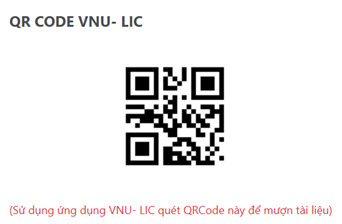 	- Học liệu tham khảo: 	2. Vũ Cao Đàm, (2015), Phương pháp luận nghiên cứu khoa học, NXB Giáo dục15.Tóm tắt nội dung học phầnHọc phần nhằm cung cấp những kiến thức cơ bản và giúp người học có thể vận dụng kiến thức đó cho thiết kế, tổ chức thực hiện một nghiên cứu XHH với một vấn đề xã hội cụ thể: Các bước tiến hành một cuộc nghiên cứu xã hội học; cách thiết kế một cuộc nghiên cứu xã hội học từ khâu xác định mục tiêu nghiên cứu, xây dựng khung lý thuyết, thao tác hoá khái niệm, xây dựng bộ công cụ cho thu thập thông tin; xác định mẫu nghiên cứu; kỹ năng sử dụng và lựa chọn các phương pháp nghiên cứu định lượng, định tính cho phù hợp với từng trường hợp nghiên cứu cụ thể; kỹ năng xử lý, phân tích thông tin và trình bày kết quả nghiên cứu trong một báo cáo khoa học. 16. Nội dung chi tiết học phần Chương 1. Dẫn nhập phương pháp nghiên cứu xã hội học1. Khái niệm cơ sở2. Một số dạng nghiên cứu cơ bản trong nghiên cứu XHH3. Các dạng thông tin thực nghiệm với sự phát triển của xã hội học4. Các giai đoạn tiến hành nghiên cứuChương 2. Xây dựng cơ sở lý luận cho một nghiên cứu xã hội học1. Đề tài và mục tiêu nghiên cứu
2. Câu hỏi nghiên cứu và giả thuyết nghiên cứu
3. Xây dựng khung lý thuyết cho nghiên cứu
4. Định nghĩa khái niệm và thao tác hóa các khái niệmChương 3. Phương pháp chọn mẫu1. Mẫu và nghiên cứu chọn mẫu
2. Một số cách chọn mẫu tiêu biểu trong xã hội họcChương 4. Các phương pháp thu thập thông tin1. Đo lường và thang đo2. Độ tin cậy và các nguyên tắc trong thu thập thông tin của nghiên cứu XHH3. Phân tích tài liệu4. Quan sát5. Phương pháp điều tra bằng bảng hỏi6. Phương pháp phỏng vấnChương 5. Xử lý thông tin và báo cáo kết quả nghiên cứu1. Tiến hành xử lý thông tin2. Phân tích thông tin3. Báo cáo và công bố kết quả nghiên cứu      TS. Đặng Kim Khánh Ly                             ThS. Phạm Thị Minh TâmĐỀ CƯƠNG HỌC PHẦNXã hội học Giới(Sociology of Gender)1. Mã học phần: SOC30082. Số tín chỉ: 33. Học phần tiên quyết: Xã hội học Đại cương4. Ngôn ngữ giảng dạy: Tiếng Việt5. Hình thức giảng dạy: Trực tiếp6. Giảng viên:- Hoàng Bá Thịnh, GS. TS, Khoa Xã hội học, Trường Đại học Khoa học Xã hội và Nhân văn- Đinh Phương Linh, TS, Khoa Xã hội học, Trường Đại học Khoa học Xã hội và Nhân văn - Phạm Diệu Linh, TS, Khoa Xã hội học, Trường Đại học Khoa học Xã hội và Nhân văn. 7. Mục tiêu của học phần: - Học phần trang bị cho sinh viên kiến thức cơ bản về giới từ cách tiếp cận xã hội học. Giới thiệu những khái niệm, lý thuyết xã hội học được vận dụng vào nghiên cứu giới. Đồng thời, môn học cũng giới thiệu mối quan hệ giới trong một số lĩnh vực: giáo dục, lao động, sức khoẻ, gia đình, quản lý,v.v. - Học phần hướng tới việc rèn luyện các kỹ năng cứng của nghề xã hội học cũng như các kỹ năng mềm phụcvụ hoạt động nghề nghiệp cho sinh viên.- Ngoài ra, học phần hướng sinh viên tích cực tham gia vào việc học tập, chủ động tiếp nhận kiến thức và rèn luyện kỹ năng, tôn trọng các giá trị đạo đức nghề nghiệp, từ đó hình thành thái độ khách quan trong nghiên cứu xã hội học giới. 8. Chuẩn đầu ra của học phần        8.1. Kiến thức: + CLO1: Trình bày được đối tượng, chức năng, nhiệm vụ của xã hội học giới, quá trình phát triển chuyên ngành xã hội học giới, định nghĩa và phân biệt được các khái niệm giới tính, giới và một số định nghĩa khác có liên quan, cũng như trình bày được nội dung cơ bản của các lý thuyết xã hội học về giới. Phân biệt được cách tiếp cận của xã hội học và các cách tiếp cận khác trong khoa học xã hội nghiên cứu về giới+ CLO2: Giải thích được các định nghĩa cơ bản và các quan điểm lý thuyết của xã hội học  giới. Áp dụng quan điểm xã hội học để giải thích về các hành vi liên quan đến quan hệ giới, bất bình đẳng giới.+ CLO3: Phân tích được mối quan hệ tác động qua lại giữa bất bình đẳng giới/bình đẳng giới và phát triển xã hội + CLO4: Lập kế hoạch nghiên cứu một vấn đề giới từ tiếp cận xã hội học và đánh giá được sự tác động của các yếu tố xã hội tới quan hệ giới và ngược lại.        8.2. Kĩ năng:+ CLO5:  Có khả năng xác định vấn đề nghiên cứu, vận dụng các kiến thức vào lập kế hoạch nghiên cứu, thu thập, xử lý, phân tích thông tin; + CLO6: Biết cách tra cứu, tìm kiếm tài liệu, đọc và tóm tắt tài liệu, viết báo cáo phân tích kết quả nghiên cứu.+ CLO7: Có khả năng làm việc độc lập, làm việc theo nhóm, biết cách tổ chức, điều phối và tham gia hoạt động nhóm, biết cách quản lý thời gian, giải quyết xung đột trong nhóm. Có kỹ năng giao tiếp, trình bày, thuyết trình và phản hồi tích cực. Biết sử dụng các phần mềm văn phòng như Word, Power point       8.3. Mức tự chủ và trách nhiệm:+ CLO8: Tích cực tham gia vào việc học tập, có thể tiếp nhận các quan điểm đa dạng trong nghiên cứu xã hội học giới. Có tinh thần cầu thị trong quá trình học tập, thân thiện, hòa đồng với bạn bè.+ CLO9: Tôn trọng giá trị đạo đức nghề xã hội học, có thái độ khách quan trong nghiên cứu xã hội học sức khỏe. 9.  Ma trận liên kết nội dung với chuẩn đầu ra 10. Kế hoạch và nội dung giảng dạy 11. Các yêu cầu đối với học phần      Sinh viên cần đọc, nghiên cứu tài liệu bắt buộc, hoàn thành tất cả các bài tập cá nhân và bài tập nhóm.      Sinh viên tham gia tối thiểu 80% số giờ học trên lớp dưới sự hướng dẫn của giảng viên12. Phương pháp dạy - họcGiảng dạy trực tiếp      Các phương pháp sau được sử dụng trong quá trình giảng dạy:      + Thuyết giảng      + Tổ chức hoạt động cho sinh viên tham gia tại lớp liên quan đến nội dung bài giảng.      + Hướng dẫn sinh viên hoạt động nhóm.      Các phương pháp học tập gồm:      + Sinh viên tự đọc tài liệu.      + Sinh viên tham gia nghe giảng, tham gia các hoạt động trên lớp theo sự tổ chức và hướng dẫn của giảng viên.      + Tham gia các hoạt động nhóm/ cá nhân.      + Tìm kiếm và tự nghiên cứu các tài liệu liên quan đến nội dung môn học.      Các phương pháp giảng dạy và học tập nhằm hỗ trợ người học rèn luyện các kỹ năng và nâng cao khả năng học tập suốt đời.13. Phương pháp, hình thức kiểm tra - đánh giá kết quả học tập:  + Kiểm tra - đánh giá thường xuyên	- Chuyên cần: được thực hiện trong suốt quá trình giảng dạy, bao gồm đánh giá của giảng viên về mức độ thường xuyên tham dự các giờ học lý thuyết, tích cực tham gia vào các hoạt động trong giờ học	- Trọng số điểm thành phần     + Kiểm tra-đánh giá giữa kỳ và cuối kỳ	- Kiểm tra - đánh giá giữa kỳ: tiểu luận và trình bày nhóm	- Trọng số điểm thành phần- Kiểm tra - đánh giá cuối kỳ: tiểu luận cá nhân- Trọng số điểm thành phần14. Học liệu: - Học liệu bắt buộc1. Hoàng Bá Thịnh (2008, 2014), Giáo trình Xã hội học Giới, NXB ĐHQGHN. Nguồn: Vnu-Lic- Học liệu tham khảo2. UN Women - Viện Hàn lâm KHXHVN và các tổ chức khác.2016. Hướng tới bình đẳng giới ở Việt Nam: Để tăng trưởng bao trùm có lợi cho phụ nữ.3. Liên hợp quốc tại Việt Nam. 2016. Báo cáo Tóm tắt tình hình giới ở Việt Nam 2016.15. Tóm tắt nội dung học phần Học phần được kết cấu thành ba nội dung chính: Một là, trình bày các vấn đề nhập môn xã hội học giới; Hai là, phân tích và giải thích các khái niệm và các lý thuyết cơ bản trong nghiên cứu xã hội học giới; Ba là, giới thiệu giới trong một số lĩnh vực xã hội; như: giới trong giáo dục; giới trong lao động, giới trong chăm sóc sức khỏe, giới trong lãnh đạo, quản lý và quan hệ giới trong gia đình. 16. Nội dung chi tiết học phần Chương 1: Đối tượng, phương pháp nghiên cứu1.1. Khái niệm Giới tính (Sex) và Giới (Gender)1.2. Phân biệt giới tính và giới và ý nghĩa của nó1.3. Đối tượng nghiên cứu Xã hội học Giới1.4. Phương pháp nghiên cứu xã hội học GiớiChương 2. Sơ lược phong trào nữ quyền và lý thuyết nữ quyền	2.1. Khái niệm2.2. Sơ lược về phong trào nữ quyền2.3. Một số lý thuyết về nữ quyềnChương 3. Bất bình đẳng giới3.1. Bất bình đẳng giới3.2. Bình đẳng giới3.3. Công bằng xã hội và công bằng giới3.4. Bình đẳng giới ở Việt Nam Chương 4. Bản sắc giới - Vai trò giới		 4.1. Khái niệm Bản sắc giới và nam tính nữ tính4.2. Khái  niệm vai trò giới và các vai trò cơ bản của giới4.3. Xã hội hoá vai trò giới4.4. Một vài quan điểm/lý thuyết về bất bình đẳng giớiChương 5.  Giới trong Giáo dục5.1. Tầm quan trọng của giáo dục đối với sự phát triển5.2.Vai trò của phụ nữ trong giáo dục5.3.Sự khác biệt giới trong giáo dụcChương 6. Giới trong Lao động6.4. Quan điểm xã hội học về ý nghĩa của lao động đối với con người6.2.Sự tham gia của phụ nữ trên thị trường lao động6.3. Sự khác biệt giới trong lao độngChương 7. Giới trong chăm sóc Sức khoẻ7.1.Định nghĩa sức khoẻ7.2. Sự khác biệt về sức khoẻ và bệnh tật theo giới7.3. Sự khác biệt giới trong tiếp cận dịch vụ chăm sóc sức khoẻ7.4. Bạo lực giới và ảnh hưởng của nó đến sức khoẻChương 8. Giới trong Quản lý, lãnh đạo8.1. Khái niệm quản lý, lãnh đạo8.2. Sự tham gia của phụ nữ vào lĩnh vực quản lý8.3. Sự khác biệt giới trong quản lý.Chương 9. Giới và Biến đổi khí hậu	9.1. Khái niệm biến đổi khí hậu	9.2. Bối cảnh giới và biến đổi khí hậu	9.3. Mối liên hệ giữa giới và biến đổi khí hậuTS. Đặng Kim Khánh LyĐỀ CƯƠNG HỌC PHẦNXã hội học Gia đình(Sociology of Family)Mã học phần: SOC3064Số tín chỉ: 03Học phần tiên quyết (nếu có): Xã hội học đại cươngNgôn ngữ giảng dạy: Tiếng ViệtHình thức giảng dạy: Trực tuyến và trực tiếp (giảng dạy kết hợp)6. Giảng viên:	Giảng viên 1: Hoàng Bá Thịnh, GS.TS, Khoa Xã hội học, Trường Đại học Khoa học Xã hội và Nhân văn, Đại học Quốc gia Hà NộiGiảng viên 2:  Đinh Phương Linh, TS, Khoa Xã hội học, Trường Đại học Khoa học Xã hội và Nhân văn, Đại học Quốc gia Hà NộiGiảng viên 3:  Phạm Diệu Linh, TS, Khoa Xã hội học, Trường Đại học Khoa học Xã hội và Nhân văn, Đại học Quốc gia Hà Nội7. Mục tiêu của học phầnHọc phần gia đình học sẽ giúp cho sinh viên hiểu được đối tượng, chức năng, nhiệm vụ, các khái niệm và lý thuyết cơ bản của  xã hội học gia đình, phân biệt được các cách tiếp cận khác nhau trong nghiên cứu xã hội học gia đình, vận dụng các quan điểm lý thuyết xã hội học gia đình để giải thích các vấn đề liên quan đến gia đình; sử dụng được các phương pháp thu thập thông tin trong nghiên cứu xã hội học gia đình và có khả năng đánh giá tác động của  gia đình đối với cá nhân và xã hội. Học phần hướng tới việc rèn luyện các kỹ năng cứng cũng như các kỹ năng mềm phụcvụ hoạt động nghề nghiệp cho sinh viên.Ngoài ra, học phần hướng sinh viên tích cực tham gia vào việc học tập, chủ động tiếp nhận kiến thức và rèn luyện kỹ năng, tôn trọng các giá trị đạo đức nghề nghiệp, từ đó hình thành thái độ khách quan trong nghiên cứu  xã hội học gia đình. 8.  Chuẩn đầu ra của học phần 8.1. Chuẩn đầu ra về kiến thứcSau khi học xong học phần này, người học có thể: CLO1: Trình bày được nội dung các nội dung quan trọng của xã hội học gia đình. Giải thích được nội dung các lý thuyết xã hội học gia đình; CLO2: Hiểu được các lý thuyết xã hội học phù hợp để vận dụng vào các tính huống cụ thể trong đời sống gia đình; phân tích, so sánh được nội dung các lý thuyết xã hội học vận dụng trong nghiên cứu gia đình và đánh giá được sự khác biệt về nội dung các lý thuyết xã hội học quan trọng trong nghiên cứu gia đìnhCLO3: Lập được kế hoạch nghiên cứu và biết cách triển khai một vấn đề gia đình từ cách tiếp cận gia đình học. CLO4: Hiểu được các vấn đề trong đời sống gia đình, nguyên nhân và hệ quả của ứng xử giữa các thành viên trong gia đình; từ đó đề xuất được các giải pháp đối với các vấn đề, sự kiện, hiện tượng trong quá trình nghiên cứu gia đình8.2. Chuẩn đầu ra về kỹ năngCLO5: Biết cách tra cứu, tìm kiếm và tóm tắt, tổng quan tài liệu nghiên cứu và có khả năng xác định vấn đề, thiết kế một nghiên cứu Xã hội học Gia đìnhCLO6: Có kỹ năng thuyết trình, viết báo cáo nghiên cứu về vấn đề Xã hội học gia đình8.3. Mức độ tự chủ và trách nhiệmCLO7: Có khả năng làm việc độc lập, làm việc theo nhóm, có kỹ năng giao tiếp, thuyết trình vấn đề nghiên cứu Xã hội học gia đình9. Ma trận liên kết nội dung chương mục với CĐR10. Kế hoạch và nội dung giảng dạy của học phần11. Các yêu cầu đối với học phầnSinh viên cần đọc, nghiên cứu tài liệu bắt buộc, hoàn thành tất cả các bài tập cá nhân và bài tập nhóm.Sinh viên tham gia tối thiểu 80% số giờ học trên lớp dưới sự hướng dẫn của giảng viênCác yêu cầu về tự học: sinh viên tự tóm tắt và tổng quan tài liệu học tập theo yêu cầu của giảng viên.Dụng cụ học tập: máy tính để tham gia học trực tuyến, hoàn thành các bài tập cá nhân và nhóm. 12. Phương pháp giảng dạy 	+ Phương pháp giảng dạy kết hợp giữa giảng dạy trực tuyến và trực tiếp trên lớp (Blended Learning).- Trực tuyến: Giảng viên sử dụng nền tảng LMS của ĐHQGHN để triển khai giảng dạy trực tuyến, kết hợp những bài tập; Giao và nộp bài tập cá nhân/bài tập nhóm mỗi tuần; Thảo luận; Đánh giá và công bố kết quả làm bài tập về nhà.- Trực tiếp trên lớp: Giảng dạy và hướng dẫn sinh viên học tập các nội dung trong đề cương học phần; Hướng dẫn sinh viên tìm kiếm tài liệu, lựa  chọn vấn đề nghiên cứu, thiết kế nghiên cứu; Triển khai thực hiện nghiên cứu. Nhận xét về kết quả đạt được của sinh viên, giải quyết những khó khăn vướng mắc của sinh viên.- Quá trình dạy và học học phần luôn luôn là quá trình trao đổi kiến thức, rèn luyện các kỹ năng phân tích, giải quyết vấn đề và trao đổi thông tin đa chiều, phát huy tối đa tính chủ động của học viên. Khóa học chú trọng cả việc cung cấp kiến thức và thực hành các kỹ năng nghiên cứu GĐH, khuyến khích sinh viên tích cực trình bày quan điểm, tìm hiểu các vấn đề gia đình hiện có và thảo luận, vận dụng các quan điểm lý thuyết GĐH vào các tình huống, ví dụ thực tế. Sinh viên là trung tâm; Lý thuyết, kỹ năng là nền tảng; Thảo luận là phương cách tìm ra giải pháp cho các tình huống. Các tình huống do sinh viên mang tới được đặc biệt quan tâm.- Nguyên tắc học tập tốt nhất là thông qua trải nghiệm. Với vai trò là người dẫn dắt và hỗ trợ, giảng viên sẽ vận dụng phương pháp học tương tác để sinh viên chủ động tiếp nhận kỹ năng mới, thông qua những hoạt động học tập như Thảo luận mở (Open discussion); Thủ thuật động não (Brain Storming); Thuyết giảng ngắn (Mini-Lecture) và các hoạt động để tạo ra một bầu không khí học tập tương tác … Các bài tập trắc nghiệm trực tuyến giúp sinh viên ghi nhớ được các kiến thức đã học. Hoạt động thảo luận và thực hành nghiên cứu giúp sinh viên có khả năng vận dụng các kiến thức được học vào giải quyết vấn đề thực tế, giúp sinh viên có khả năng áp dụng vào thực tiễn sau khóa học.13. Phương pháp, hình thức kiểm tra - đánh giá kết quả học tập học phần:       + Kiểm tra - đánh giá thường xuyên: trọng số 10%	- Chuyên cần: được đánh giá qua việc tham gia học tập trên lớp và việc hoàn thành các bài tập cá nhân, tham gia thảo luận Điểm tham gia vào các buổi học trực tiếp trên lớp: Trọng số 50% điểm chuyên cần. Mỗi buổi tham gia được 1 điểm, vắng mặt: 0 điểm, đi muộn/về sớm: 0,5 điểm.Điểm tham gia các bài tập trực tuyến và thảo luận: Trọng số 50% điểm chuyên cần. Hoàn thành mỗi bài tập được 1 điểm, Hoàn thành được một phần bài tập được 0,5 điểm và không làm bài tập 0 điểm. Các bài tập và thảo luận gồm có: Tham gia thảo luận trên lớp vào các tuần 1, 2, 3, 10, 11, 12Bài tập nhóm vào buổi 3, 9Bài tập đọc và đánh giá tài liệu đọc trên lớp vào buổi 6, 12- Trọng số điểm thành phần: 10% đánh giá thường xuyên     + Kiểm tra-đánh giá giữa kỳ và cuối kỳ	- Kiểm tra - đánh giá giữa kỳ (hình thức đánh giá): bài tập nhóm và thuyết trình	- Kiểm tra - đánh giá cuối kỳ (nêu rõ hình thức thi): Tiểu luận	- Trọng số điểm thành phần: 30% đánh giá giữa kỳ và 60% đánh giá cuối kỳ. 14. Học liệu: - Học liệu bắt buộc: 1. Martine Segale (2014). Xã hội học Gia đình. NXB Thế giới. Nguồn: Vnu-Lic	- Học liệu tham khảo: 2. Hoàng Bá Thịnh (chủ biên) (2016). Giáo trình Gia đình học. NXB Đại học Quốc gia Hà Nội. Nguồn: Vnu-Lic3. Phạm Văn Quyết, Nguyễn Quý Thanh (2016). Phương pháp nghiên cứu Xã hội học. NXB Đại học Quốc gia Hà Nội. Nguồn: Vnu-Lic15. Tóm tắt nội dung học phần	Học phần được kết cấu thành các nội dung chính: Một là, trình bày cơ sở xã hội học nghiên cứu gia đình; Hai là, phân tích và giải thích các khái niệm, đối tượng nghiên cứu và các lý thuyết cơ bản trong nghiên cứu gia đình; Ba là, giới thiệu gia đình truyền thống và sự hình thành phát triển gia đình; Bốn là, giới thiệu biến đổi cấu trúc gia đình và các chức năng cơ bản của gia đình; Cuối cùng hướng dẫn vận dụng các phương pháp nghiên cứu xã hội học để nghiên cứu gia đình;16. Nội dung chi tiết học phầnChương 1. Cơ sở xã hội học nghiên cứu gia đình Ý nghĩa của xã hội học của gia đình   1.3. Định nghĩa gia đình và đối tượng nghiên cứu của Xã hội học gia đình 1.4. Một số khái niệm trong nghiên cứu của xã hội học gia đình1.5.  Các tiếp cận lý thuyết trong nghiên cứu gia đình Chương 2. Gia đình Việt Nam truyền thống2.1. Cách hiểu về gia đình Việt Nam truyền thống2.2. Đặc điểm của gia đình Việt Nam truyền thống2.3. Gia đình- họ hàng- làng nước2.4. Sự biến đổi của gia đình Việt Nam-những hình thái gia đình trong lịch sử.Chương 3. Sự hình thành và phát triển của gia đình3.1. Sự lựa chọn bạn đời3.2. Hôn nhân và sự điều chỉnh lựa chọn hôn nhân3.3. Ly hôn và tái hôn Chương 4. Biến đổi cấu trúc và vai trò trong gia đình4.1.  Biến đổi cấu trúc gia đình4.2. Biến đổi vai trò giữa vợ và chồng trong gia đình4.3. Quy mô gia đình và hình thái gia đình4.4.  Mô hình nơi ởChương 5. Biến đổi các chức năng cơ bản của gia đình5.1. Chức năng sinh đẻ5.2. Chức năng kinh tế5.3. Chức năng giáo dục/xã hội hóa5.4. Chức năng tình cảm, tình dục.5.5. Chức năng văn hóaChương 6. Phương pháp nghiên cứu xã hội học gia đình6.1. Giới thiệu nghiên cứu gia đình6.2. Thiết kế nghiên cứu6.3. Đo lường6.4. Phương pháp lấy mẫu6.5. Thu thập dữ liệu6.6. Phân tích dữ liệu6.7. Trình bày kết quả nghiên cứuĐỀ CƯƠNG HỌC PHẦNXã hội học nông thôn(Rural Sociology)1. Mã học phần: SOC30422. Số tín chỉ: 033. Học phần tiên quyết: Xã hội học Đại cương4. Ngôn ngữ giảng dạy: Tiếng Việt5. Hình thức giảng dạy: Trực tiếp6. Giảng viênGiảng viên 1: Họ và tên: Nguyễn Tuấn AnhChức danh, học vị: GS.TSĐơn vị công tác: Khoa Xã hội học, Trường Đại học Khoa học Xã hội và Nhân vănGiảng viên 2: Họ và tên: Nguyễn Thị LanChức danh, học vị: TSĐơn vị công tác: Khoa Xã hội học, Trường Đại học Khoa học Xã hội và Nhân văn7. Mục tiêu của học phần: - Về kiến thức: Học phần cung cấp cho người học kiến thức cơ bản về Xã hội học Nông thôn, bao gồm khái niệm, lý thuyết và phương pháp cùng những tri thức về các chủ đề quan trọng của Xã hội học Nông thôn. - Về kĩ năng: Học phần trang bị cho người học kỹ năng lựa chọn, xác định, vận dụng các khái niệm, lý thuyết, và tri thức về các chủ đề cơ bản của Xã hội học Nông thôn để phân tích, đánh giá, lý giải đời sống xã hội nông thôn, nguyên nhân và hệ quả của hành vi con người; từ đó đề xuất các giải pháp đối với các vấn đề, sự kiện, hiện tượng, quá trình xã hội nông thôn.- Về thái độ: Học phần giúp người học phát triển thái độ khách quan, khoa học, đúng đắn trong việc nghiên cứu, vận dụng tri thức xã hội học nông thôn.8. Chuẩn đầu ra của học phần        Sau khi học xong học phần, người học có thể:8.1. Kiến thức:+ CLO1: Hiểu và trình bày được đối tượng nghiên cứu, các khái niệm, lý thuyết, phương pháp nghiên cứu của Xã hội học Nông thôn, chức năng của Xã hội học Nông thôn.+ CLO2: Giải thích, lựa chọn và áp dụng được các khái niệm, lý thuyết, phương pháp xã hội học phù hợp trong nghiên cứu đời sống xã hội nông thôn.+ CLO3: Vận dụng được tri thức về những chủ đề cơ bản của Xã hội học Nông thôn để phân tích, đánh giá và đề xuất giải pháp đối với các vấn đề, sự kiện, hiện tượng, quá trình xã hội khi nghiên cứu xã hội nông thôn.+ CLO4: Vận dụng được tri thức về những chủ đề cơ bản của Xã hội học Nông thôn để phân tích, đánh giá và đề xuất giải pháp đối với các vấn đề, sự kiện, hiện tượng, quá trình xã hội trong hoạt động thực tiễn gắn với những vị trí việc làm cụ thể.8.2. Kĩ năng: + CLO5: Có kỹ năng lựa chọn hợp lý, xác định chính xác, vận dụng phù hợp các khái niệm, lý thuyết, phương pháp Xã hội học Nông thôn để phân tích, đánh giá đời sống xã hội xã hội nông thôn, nguyên nhân và hệ quả của hành vi con người.+ CLO6: Có kỹ năng xác định được các giải pháp đối với các vấn đề, sự kiện, hiện tượng, quá trình xã hội được nghiên cứu ở nông thôn sau khi nghiên cứu các vấn đề, sự kiện, hiện tượng, quá trình xã hội đó.      8.3. Mức tự chủ và trách nhiệm:+ CLO7: Có khả năng làm việc độc lập, làm việc theo nhóm trong nghiên cứu xã hội nông thôn + CLO8: Có khả năng tiếp nhận và nhận thức đúng đắn những vấn đề đặt ra trong nghiên cứu xã hội nông thôn.+ CLO9: Có khả năng tự nghiên cứu, tự học nhằm hướng đến việc nâng cao khả năng học tập suốt đời9. Ma trận liên kết nội dung với chuẩn đầu ra10. Kế hoạch và nội dung giảng dạy11. Các yêu cầu đối với học phầnNgười học cần đọc, nghiên cứu tài liệu bắt buộc, hoàn thành tất cả các bài tập cá nhân và bài tập nhóm.Người học tham gia tối thiểu 80% số giờ học trên lớp dưới sự hướng dẫn của giảng viênTự nghiên cứu các vấn đề được giao ở nhà hoặc thư việnThực hiện đầy đủ các phần thuyết trình của cá nhân, nhómTham gia thảo luận Tham dự thi kết thúc học phần12. Phương pháp dạy – họcPhương pháp dạy gồm: Thuyết giảng: Giảng viên thuyết giảng theo chủ đề, người học nghe giảng, ghi chép và thảo luận theo yêu cầu của giảng viênTổ chức học tập theo nhóm: Giảng viên chia nhóm học tập trong lớp và giao các nhiệm vụ học tập, các nhóm hoàn thành nhiệm vụ học tập được giao đúng thời hạn. Dạy học dựa trên vấn đề: giảng viên cung cấp các vấn đề liên quan đến nội dung học tập, người học được giao giải đáp vấn đề trên cơ sở cá nhân hoặc nhóm. Giảng dạy thông qua thảo luận: giảng viên chuẩn bị các chủ đề thảo luận, người học trình bày quan điểm cá nhân và thảo luận với các thành viên trong nhóm hoặc cá lớp, tham gia phân tích, đóng góp cho các ý kiến khác. Giảng viên tổng hợp và chốt lại vấn đề. Các phương pháp học tập gồm:Người học tự đọc tài liệu.Người học tham gia nghe giảng, tham gia các hoạt động trên lớp theo sự tổ chức và hướng dẫn của giảng viên.Tham gia các hoạt động nhóm/ cá nhânTìm kiếm và tự nghiên cứu các tài liệu liên quan đến nội dung môn học.13. Phương pháp, hình thức kiểm tra - đánh giá kết quả học tập: - Kiểm tra - đánh giá thường xuyên: Trọng số: 10% điểm học phầnRubric đánh giá - Kiểm tra-đánh giá giữa kỳ: Trọng số: 30% điểm học phầnHình thức: Bài tập cá nhân hoặc bài tập nhómRubric đánh giá giữa kỳKiểm tra - đánh giá cuối kỳ: Trọng số: 60% điểm học phầnHình thức: Tiểu luậnRubric đánh giá cuối kỳ14. Học liệu: - Học liệu bắt buộc: 1. Tống văn Chung, Xã hội học nông thôn, Nhà xuất bản Đại học Quốc gia Hà Nội, 2001. Phòng Tư liệu Khoa Xã hội học. Phòng Tư liệu Khoa Xã hội học.2. Tô Duy Hợp (chủ biên), Xã hội học nông thôn, Nhà xuất bản Khoa học Xã hội, 1997. Phòng Tư liệu Khoa Xã hội học. Phòng Tư liệu Khoa Xã hội học.3. Bùi Quang Dũng, Xã hội học nông thôn, NXB Khoa học xã hội, 2007. Phòng Tư liệu Khoa Xã hội học. Phòng Tư liệu Khoa Xã hội học.	- Học liệu tham khảo: 4. Nguyễn Tuấn Anh, Làng nghề trong bối cảnh xây dựng nông thôn mới ở châu thổ sông Hồng, Nhà xuất bản Đại học Quốc gia Hà Nội, 2019. Phòng Tư liệu Khoa Xã hội học.15. Tóm tắt nội dung học phầnHọc phần được kết cấu thành tám chương. Chương thứ nhất là chương nhập môn Xã hội học Nông thôn. Chương thứ hai trình bày lý thuyết và phương pháp trong nghiên cứu Xã hội học Nông thôn. Chương thứ ba là chương dân số ở nông thôn. Chương thứ tư đề cập đến các nhóm xã hội, tổ chức xã hội, thiết chế xã hội ở nông thôn. Chương thứ năm tập trung tìm hiểu lao động, việc làm, sinh kế, giảm nghèo, dịch vụ xã hội cơ bản ở nông thôn. Chương thứ sáu bàn về văn hóa và lối sống, tôn giáo và tín ngưỡng, phong trào xã hội ở nông thôn. Chương thứ bảy đề cập đến cơ cấu xã hội, phân tầng xã hội, bất bình đẳng xã hội, di động xã hội, xung đột xã hội, quản lý phát triển xã hội ở nông thôn. Chương cuối cùng phân tích biến đổi xã hội và quản lý phát triển xã hội ở nông thôn.16. Nội dung chi tiết học phần Chương 1. Nhập môn Xã hội học Nông thôn1.1. Dẫn nhập1.2. Các khái niệm cơ bản trong Xã hội học Nông thôn1.3. Đối tượng nghiên cứu của Xã hội học Nông thôn1.4. Lịch sử phát triển của Xã hội học Nông thôn1.5. Chức năng của Xã hội học Nông thônChương 2. Lý thuyết và phương pháp trong nghiên cứu Xã hội học Nông thôn2.1. Lý thuyết xã hội học kinh điển trong nghiên cứu xã hội nông thôn2.2. Lý thuyết xã hội học đương đại trong nghiên cứu xã hội nông thôn2.3. Phương pháp xã hội học trong nghiên cứu xã hội nông thônChương 3. Dân số ở nông thôn3.1. Quy mô dân số 3.2. Cơ cấu dân số 3.3. Chất lượng dân số 3.4. Biến động dân số Chương 4. Nhóm xã hội, tổ chức xã hội, thiết chế xã hội ở nông thôn4.1. Nhóm xã hội 4.2. Tổ chức xã hội 4.3. Thiết chế xã hội Chương 5. Lao động, việc làm, sinh kế, giảm nghèo, dịch vụ xã hội cơ bản ở nông thôn5.1. Lao động, việc làm, sinh kế 5.2. Giảm nghèo 5.3. Dịch vụ xã hội cơ bản Chương 6. Văn hóa và lối sống, tôn giáo và tín ngưỡng, phong trào xã hội ở nông thôn6.1. Văn hóa và lối sống 6.2. Tôn giáo và tín ngưỡng6.3. Phong trào xã hộiChương 7. Cơ cấu xã hội, phân tầng xã hội, bất bình đẳng xã hội, di động xã hội, xung đột xã hội, kiểm soát xã hội ở nông thôn7.1. Cơ cấu xã hội 7.2. Phân tầng xã hội 7.3. Bất bình đẳng xã hội 7.4. Di động xã hội 7.5. Xung đột xã hội 7.6. Kiểm soát xã hộiChương 8. Biến đổi xã hội và quản lý phát triển xã hội ở nông thôn8.1. Đô thị hóa, công nghiệp hóa, toàn cầu hóa và biến đổi xã hội nông thôn8.2. Xây dựng nông thôn mới và biến đổi xã hội nông thôn8.3. Biến đổi sử dụng đất đai, tài nguyên và biến đổi xã hội nông thôn8.4. Biến đổi môi trường, biến đổi khí hậu và biến đổi xã hội nông thôn8.5. Di cư và biến đổi xã hội nông thôn8.6. Biến đổi làng Việt trong bối cảnh xã hội đương đại8.7. Quản lý phát triển xã hội ở nông thônĐỀ CƯƠNG HỌC PHẦNXã hội học đô thị(Urban Sociology)1. Mã học phần:      SOC30582. Số tín chỉ:        033. Học phần tiên quyết: Xã hội học Đại cương SOC10514. Ngôn ngữ giảng dạy: Tiếng Việt5. Hình thức giảng: Trực tiếp6. Giảng viên (họ và tên, chức danh, học vị, đơn vị công tác): 	Giảng viên 1:Họ và tên: Trần Xuân HồngChức danh:  Tiến sỹĐơn vị công tác: Khoa Xã hội học, Trường Đại học Khoa học Xã hội và Nhân văn, Đại học Quốc gia Hà Nội. Giảng viên 2:Họ tên:  Nguyễn Thị LanChức danh:  Tiến sỹ Đơn vị công tác: Khoa Xã hội học, Trường Đại học Khoa học Xã hội và Nhân văn, Đại học Quốc gia Hà Nội. 7.  Mục tiêu của học phầnHọc phần Xã hội học đô thị cung cấp cho sinh viên kiến thúc cơ bản về đối tượng, chức năng, nhiệm vụ, các khái niệm và lý thuyết cơ bản của chuyên ngành xã hội học đô thị, phân biệt được cách tiếp cận xã hội học đô thị và các cách tiếp cận của các khoa học khác nghiên cứu về đô thị; vận dụng các quan điểm lý thuyết xã hội học đô thị để giải thích các vấn đề đô thị cụ thể.  Học phần hướng tới việc rèn luyện các kỹ năng cứng của nghề xã hội học cũng như các kỹ năng mềm phục vụ hoạt động nghề nghiệp cho sinh viên, tôn trọng các giá trị đạo đức nghề nghiệp, từ đó phát triển thái độ khách quan trong nghiên cứu khoa học xã hội học đô thị . 8. Chuẩn đầu ra của học phần Sau khi học xong học phần, người học có thể8.1. Kiến thức:        + CLO1: Trình bày được đối tượng nghiên cứu, lịch sử, lý thuyết, phương pháp nghiên cứu và các khái niệm cơ bản của xã hội học đô thị.+ CLO2:Vận dụng được các khái niệm và lý thuyết xã hội học đô thị để giải thích các vấn đề xã hội đô thị đánh giá được sự tác động của các yếu tố xã hội tới vấn đề đô thị cụ thể đó và tác động của vấn đề đô thị đó tới xã hội.         + CLO3: Vận dụng được kiến thức về phương pháp nghiên cứu xã hội học đô thị, để xây dựng được một đề cương nghiên cứu Xã hội học đô thị.8.2. Kĩ năng:        + CLO4: Có kỹ năng thu thập, tìm kiếm thông tin và tổng hợp tài liệu, trình bày và phản biện một vấn đề khoa học ở đô thị.8.3. Mức tự chủ và trách nhiệm:        + CLO5: Có khả năng tự lập kế hoạch nghiên cứu một vấn đề đô thị,làm việc độc lập, tự học, tự nghiên cứu và làm việc theo nhóm và chịu trách nhiệm cá nhân và trách nhiệm đối với nhóm trong quá trình học tập.        + CLO6: Có hiểu biết về trách nhiệm nghề nghiệp và đạo đức nghề nghiệp, đạo đức nghiên cứu trong lĩnh vực xã hội học đô thị; trung thực trong nghiên cứu; tôn trọng và có phản biện kết quả nghiên cứu của những nhà nghiên cứu đi trước về các vấn đề xã hội đô thị.8. Ma trận liên kết nội dung với chuẩn đầu ra9. Kế hoạch và nội dung giảng dạy10. Các yêu cầu đối với học phần- Sinh viên cần đọc, nghiên cứu tài liệu bắt buộc, hoàn thành tất cả các bài tập cá nhân và bài tập nhóm.- Sinh viên tham gia tối thiểu 80% số giờ học trên lớp - Sinh viên hoàn thành các bài tập cá nhân và nhóm, tự tìm đọc tài liệu và trình bày lại các vấn đề mình nghiên cứu. - Tham gia đầy đủ các hoạt động thuyết trình, thảo luận11. Phương pháp dạy - học- Trực tiếp trên lớp:+  Thuyết giảng và hướng dẫn sinh viên học tập các nội dung được trình bày trong đề cương học phần xã hội học đô thị+ Hướng dẫn sinh viên tìm kiếm và tổng hợp tài liệu phục vụ cho hoạt động tự học, tự nghiên cứu+ Tổ chức hoạt động theo nhóm: giảng viên cung cấp các vấn đề và tình huống để sinh viên thảo luận, vận dụng các kiến thức được học để phân tích, thuyết trình về các chủ đề xã hội học đô thị.+ Tổ chức thảo luận các nội dung sinh viên trình bày, giảng viên nhận xét và tổng hợp lại nội dung trao đổi.- Quá trình dạy và học học phần luôn luôn là quá trình trao đổi kiến thức, rèn luyện các kỹ năng phân tích, giải quyết vấn đề và trao đổi thông tin đa chiều, phát huy tối đa tính chủ động của học viên. Khóa học chú trọng cả việc cung cấp kiến thức và thực hành các kỹ năng nghiên cứu xã hội học đô thị, khuyến khích sinh viên tích cực trình bày quan điểm, tìm hiểu các vấn đề xã hội hiện có và thảo luận, vận dụng các quan điểm, góc nhìn xhh đô thị vào các tình huống trong thực tế. Với vai trò là người dẫn dắt và hỗ trợ, giảng viên sẽ vận dụng phương pháp học tương tác để sinh viên chủ động tiếp nhận kỹ năng mới, thông qua những hoạt động học tập như thảo luận và thục hành.12. Phương pháp, hình thức kiểm tra - đánh giá kết quả học tập:       + Kiểm tra - đánh giá thường xuyên	- Chuyên cần: được thực hiện trong suốt quá trình giảng dạy, bao gồm đánh giá của giảng viên về mức độ thường xuyên tham dự các giờ học lý thuyết, tích cực tham gia vào các hoạt động trong giờ học	- Trọng số điểm thành phần     +Kiểm tra-đánh giá giữa kỳ và cuối kỳ	- Kiểm tra - đánh giá giữa kỳ: có thể sử dụng một hoặc kết hợp các hình thức: tiểu luận cá nhân, tiểu luận nhóm	- Trọng số điểm thành phần	- Kiểm tra - đánh giá cuối kỳ: có thể sử dụng một hoặc kết hợp các hình thức sau: tự luận (theo đề thi của khoa), trắc nghiệm, tiểu luận cá nhân	- Trọng số điểm thành phần+ Hình thức trắc nghiệm + tự luận:+ Hình thức tự luận+ Hình thức tiểu luận13. Học liệuHọc liệu bắt buộc 1. Trịnh Duy Luân ,Xã hội học đô thị, Nhà xuất bản Khoa học xã hội, Hà nội, 2004 2. Trịnh Duy Luân, Michael Leaf, Vấn đề nhà ở đô thị trong nền kinh tế thị trường của thế giới thứ ba. Nhà xuất bản Khoa học xã hội, Hà Nội, 1996.Học liệu tham khảo3. Chung Á, Nguyễn Đình Tấn (1998), Nghiên cứu xã hội học. Nhà xuất bản chính trị QG. 4. Trịnh Duy Luân và Hans Shenk (Chủ biên), 2000, Nơi ở và cuộc sống của cư dân Hà Nội. Nhà xuất bản Văn hóa – Thông tin. Hà Nội. 5. Trịnh Duy Luân. 1991. Những cơ sở cho việc xác lập hệ vấn đề nghiên cứu xã hội học đô thị ở Việt Nam. Tạp chí Xã hội học, số 3/1991. Hà Nội. 14. Tóm tắt nội dung học phần         Nội dung học phần bao gồm những kiến thức cơ bản về chuyên ngành xã hội học đô thị, trong đó giới thiệu về đối tượng, và sự hình thành xã hội học đô thị, một số cách tiếp cận và khái niệm cơ bản của xã hội học đô thị. Học phần này cung cấp cho sinh viên những cách tiếp cận kinh điển và đương đại của môn xã hội học đô thị. Bên cạnh đó, một số vấn đề nghiên cứu trong xã hội học đô thị cũng được giới thiệu như: đô thị hóa, cơ cấu xã hội đô thị, lối sống đô thị và nhà ở đô thị, quản lý đô thị. Qua đó, sinh viên sẽ có những tri thức về các vấn đề xã hội học đô thị ở Việt Nam. 15. Nội dung chi tiết học phần Phần 1: Những vấn đề chung của xã hội học đô thịChương 1 : Đối tượng, chức năng, nhiệm vụ của xã hội học đô thị1. Đối tượng nghiên cứu của xã hội học đô thị2. Khái quát về sự hình thành bộ môn xã hội học đô thị3. Đô thị và các yếu tố cấu thành đô thịChương  2 : Một số lý thuyết  xã hội học đô thị1. Một số quan điểm xã hội học kinh điển1.1. Karl Marx và F. Engels1.2. Emile Durkheim1.3. Simmel1.4. Max Weber2. Một số quan điểm xã hội học đương đại2.1. Trường phái Chicago2.2. Sinh thái học đô thịPhần 2: Một số chủ đề nghiên cứu của xã hội học đô thịChương 3: Các phạm trù nghiên cứu cơ bản của xã hội học đô thị	1. Phân phối không gian của cư dân đô thị	2. Thực hành xã hội trong môi trường đô thị	3. Tổ chức đô thị: hành động Nhà nước và hành động tư nhânChương 4: Đô thị hóa1. Khái niệm2. Đô thị hóa ở các nước đang phát triển3. Đô thị hóa ở Việt NamChương 5: Cơ cấu xã hội đô thị1. Cộng đồng dân cư đô thị2. Cơ cấu của cộng đồng đô thị ở Việt NamChương 6: Lối sống đô thị1. Khái niệm lối sống, lối sống đô thị2. Những đặc trưng của lối sống đô thịChương 7: Nhà ở và không gian chung ở đô thị Việt Nam1. Chính sách nhà ở2. Một số chiều cạnh của vấn đề nhà ở3. Không gian chung ở đô thịChương 8: Quản lý đô thị1. Các nhân tố liên kết đô thị2. Đô thị như là một không gian mâu thuẫn3. Đô thị như là một không gian đối tácTS. Đặng Kim Khánh Ly                 GS.TS. Nguyễn Tuấn Anh            TS. Trần Xuân HồngĐỀ CƯƠNG HỌC PHẦNXã hội học dân số (Sociology of Population)1. Mã học phần: SOC30112. Số tín chỉ: 033. Học phần tiên quyết: Không4. Ngôn ngữ giảng dạy: Tiếng Việt5. Hình thức giảng dạy: Trực tiếp và trực tuyến (Giảng dạy kết hợp)6. Giảng viênGiảng viên 1:Họ và tên: Nguyễn Thị Kim HoaChức danh: học hàm, học vị: PGS.TSĐịa chỉ liên hệ: Khoa Xã hội học, Trường Đại học Khoa học Xã hội và Nhân vănGiảng viên 2: Nguyễn Lan NguyênChức danh: Nghiên cứu sinhĐịa chỉ liên hệ: Khoa Xã hội học, Trường Đại học Khoa học Xã hội và Nhân văn7. Mục tiêu của học phần:Học phần này cung cấp cho người học các kiến thức cơ bản về đối tượng, lịch sử, các học thuyết, phương pháp và các mối quan hệ giữa dân số với kinh tế và các vấn đề xã hội, trang bị kỹ năng vận dụng các kiến thức Xã hội học dân số trong việc phân tích, đánh giá mối quan hệ giữa dân số với kinh tế, giáo dục, y tế và môi trường. Người học có nhận thức và kỹ năng nghiên cứu các vấn đề xã hội từ tiếp cận Xã hội học dân số, có đạo đức nghề nghiệp, có ý thức phục vụ cộng đồng và trách nhiệm công dân8. Chuẩn đầu ra của học phần (kiến thức, kĩ năng, mức tự chủ và trách nhiệm, phẩm chất đạo đức): Sau khi học xong học phần, người học có thể      8.1. Kiến thức: + CLO1: Nhận biết được đối tượng nghiên cứu, phương pháp nghiên cứu và các lý thuyết về XHH dân số.         + CLO2: Hiểu và vận dụng được các công thức tính mức sinh, mức chết và di dân và phân tích mối quan hệ giữa dân số với các vấn đề xã hội        + CLO3: Hiểu và vận dụng được phương pháp tính chỉ số để đo chất lượng dân số Việt Nam        + CLO 4: Lập được kế hoạch nghiên cứu và biết cách triển khai một vấn đề dân số từ cách tiếp cận xã hội học.       8.2. Kĩ năng:        + CLO 5: Biết cách tra cứu, tìm kiếm và tóm tắt, tổng quan tài liệu nghiên cứu và có khả năng xác định vấn đề, thiết kế một nghiên cứu XHH dân số       8.3. Mức độ tự chủ và trách nhiệm:       + CLO 6: Có khả năng làm việc độc lập, làm việc theo nhóm, có kỹ năng giao tiếp, thuyết trình vấn đề nghiên cứu XHH dân số       + CLO 7: Có trách nhiệm với việc học tập và mạnh dạn bày tỏ quan điểm, biết lắng nghe.       + CLO 8: Có thái độ tích cực tham gia vào việc học tập, có tinh thần cầu thị, sẵn sàng tiếp nhận các quan điểm đa dạng trong nghiên cứu về dân số9. Ma trận liên kết nội dung chương mục với chuẩn đầu ra(Nội dung của học phần được trình bày theo các chương, mục, tiểu mục/ bài/ nội dung…phù hợp và tương thích với nội dung ở mục 16)10. Kế hoạch và nội dung giảng dạy 11. Các yêu cầu đối với học phần- Sinh viên cần đọc, nghiên cứu tài liệu bắt buộc, hoàn thành tất cả các bài tập cá nhân và bài tập nhóm.- Sinh viên tham gia tối thiểu 80% số giờ học trên lớp - Sinh viên hoàn thành các bài tập cá nhân và nhóm, tự tìm đọc tài liệu và trình bày lại các vấn đề mình nghiên cứu. - Tham gia đầy đủ các hoạt động thuyết trình, thảo luận12. Phương pháp giảng dạy+ Phương pháp giảng dạy kết hợp giữa giảng dạy trực tuyến và trực tiếp trên lớp (Blended Learning).- Trực tuyến: Giảng viên sử dụng nền tảng LMS của ĐHQGHN để triển khai giảng dạy trực tuyến, kết hợp những bài tập trắc nghiệm; Giao và nộp bài tập cá nhân/bài tập nhóm mỗi tuần; Thảo luận; Đánh giá và công bố kết quả làm bài tập về nhà.- Trực tiếp trên lớp: Giảng dạy và hướng dẫn sinh viên học tập các nội dung trong đề cương học phần; Hướng dẫn sinh viên tìm kiếm tài liệu, lựa  chọn vấn đề nghiên cứu, thiết kế nghiên cứu; Triển khai thực hiện nghiên cứu. Nhận xét về kết quả đạt được của sinh viên, giải quyết những khó khăn vướng mắc của sinh viên.- Quá trình dạy và học học phần luôn luôn là quá trình trao đổi kiến thức, rèn luyện các kỹ năng phân tích, giải quyết vấn đề và trao đổi thông tin đa chiều, phát huy tối đa tính chủ động của học viên. Khóa học chú trọng cả việc cung cấp kiến thức và thực hành các kỹ năng nghiên cứu XHH dân số, khuyến khích sinh viên tích cực trình bày quan điểm, tìm hiểu các vấn đề dân số hiện có và thảo luận, vận dụng các quan điểm lý thuyết XHH dân số vào các tình huống, ví dụ thực tế. Sinh viên là trung tâm; Lý thuyết, kỹ năng là nền tảng; Thảo luận là phương cách tìm ra giải pháp cho các tình huống. Các tình huống do sinh viên mang tới được đặc biệt quan tâm.- Nguyên tắc học tập tốt nhất là thông qua trải nghiệm. Với vai trò là người dẫn dắt và hỗ trợ, giảng viên sẽ vận dụng phương pháp học tương tác để sinh viên chủ động tiếp nhận kỹ năng mới, thông qua những hoạt động học tập như Thảo luận mở (Open discussion); Thủ thuật động não (Brain Storming); Thuyết giảng ngắn (Mini-Lecture) và các hoạt động để tạo ra một bầu không khí học tập tương tác … Các bài tập trắc nghiệm trực tuyến giúp sinh viên ghi nhớ được các kiến thức đã học. Hoạt động thảo luận và thực hành nghiên cứu giúp sinh viên có khả năng vận dụng các kiến thức được học vào giải quyết vấn đề thực tế, giúp sinh viên có khả năng áp dụng vào thực tiễn sau khóa học.13. Phương pháp, hình thức kiểm tra - đánh giá kết quả học tập:  + Kiểm tra - đánh giá thường xuyên: trọng số 10%	- Thường xuyên: được đánh giá qua việc tham gia học tập trên lớp và việc hoàn thành các bài tập cá nhân, tham gia thảo luận 	- Rubric điểm thường xuyênCác bài tập và thảo luận gồm có: Tham gia thảo luận trên website môn học vào các tuần 1, 2, 3, 10, 11, 12Bài tập trắc nghiệm vào buổi 3, 9Bài tập đọc và đánh giá tài liệu đọc trên lớp vào buổi 6, 12- Trọng số điểm thành phần: 10% đánh giá thường xuyên     + Kiểm tra-đánh giá giữa kỳ và cuối kỳ	- Kiểm tra - đánh giá giữa kỳ (hình thức đánh giá): bài tập nhóm và kết quả các bài tập trắc nghiệm* Rubric đánh giá kiểm tra giữa kỳ	- Kiểm tra - đánh giá cuối kỳ (nêu rõ hình thức thi): Tiểu luận	- Trọng số điểm thành phần: 30% đánh giá giữa kỳ và 60% đánh giá cuối kỳ. * Rubric đánh giá cuối kỳ: 14. Học liệu: - Học liệu bắt buộc1. Đặng Nguyên Anh (2007), Xã hội học dân số, NXB Khoa học xã hội, Hà Nội2. Nguyễn Thị Kim Hoa, Giáo trình Xã hội học dân số, Khoa Xã hội học       - Học liệu tham khảo:3. Nguyễn Hữu Minh, Đặng Nguyên Anh, Vũ Mạnh Lợi (Đồng chủ biên) (2009), Dân số Việt Nam qua các nghiên cứu xã hội học, NXB KHXH4. Phạm Hương Trà (2016) (Chủ biên), Xã hội học nghiên cứu về các nhóm tuổi - Những vấn đề cơ bản, NXB Lao động – xã hội, 239 trang5. Nguyễn Minh Thắng, Phương pháp chọn mẫu trong nghiên cứu xã hội học và dân số,  NXB Khoa học xã hội, Hà Nội. 19986. Thủ tướng chính phủ (2019), Chiến lược dân số Việt Nam đến năm 2030, QĐ 1679/QĐ-TTg 2019 ngày 22 tháng 11 năm 201915. Tóm tắt nội dung học phầnNội dung học phần bao gồm những kiến thức cơ bản về đối tượng và phương pháp nghiên cứu của xã hội học dân số. Học phần này đi sâu vào một số kiến thức chung về  xã hội học dân số như: Sự phân bố và thành phần dân cư; Sự biến đổi dân số và các lý thuyết ; Mức sinh, mức chết ; Di dân và Đô thị hoá. Ngoài ra, học phần cũng giới thiệu về mối quan hệ giữa dân số và các điều kiện kinh tế xã hội như giáo dục, y tế, môi trường, kinh tế. Phần cuối của học phần này, chúng tôi dành một chương để giới thiệu về chất lượng dân số, bao gồm cách tính chỉ số để đo chất lượng dân số Việt Nam và các yếu tố ảnh hưởng đến chất lượng dân số Việt Nam.16. Nội dung chi tiết học phần 8.4.1. Kiến tạo chỉ số CLDS (PQI)          8.4.2. Tính toán CLDS (PQI) và các tiêu chí KTXH (LSM) 	8.4.3. Nghiên cứu tương quan giữa một số yếu tố kinh tế xã hội và CLDS      TS. Đặng Kim Khánh Ly                                        PGS.TS. Nguyễn Thị Kim Hoa ĐỀ CƯƠNG HỌC PHẦNXã hội học Môi trường(Environmental Sociology)1. Mã học phần: SOC30652. Số tín chỉ: 033. Học phần tiên quyết: Xã hội học Đại cương4. Ngôn ngữ giảng dạy: Tiếng Việt5. Hình thức giảng dạy: Trực tiếp6. Giảng viên	Giảng viên 1-  Họ và tên: Nguyễn Thị Kim Nhung- Chức danh, học hàm, học vị: TS- Đơn vị công tác: Khoa Xã hội học, Trường Đại học Khoa học Xã hội và Nhân văn, Đại học Quốc gia Hà Nội	Giảng viên 2 - Họ và tên: Nguyễn Tuấn Anh- Chức danh: Giảng viên cao cấp, GS. TS- Đơn vị công tác: Khoa Xã hội học, Trường Đại học Khoa học Xã hội và Nhân văn, Đại học Quốc gia Hà Nội.7. Mục tiêu của học phần     Học phần này cung cấp cho người học các kiến thức cơ bản về xã hội học môi trường, đối tượng nghiên cứu, các quan điểm lý thuyết nghiên cứu Xã hội học Môi trường (XHHMT), các chủ đề quan trọng trong nghiên cứu XHHMT, truyền thông môi trường và các vấn đề môi trường trong bối cảnh phát triển ở Việt Nam. Học phần cung cấp cho sinh viên các kỹ năng xây dựng đề tài và triển khai nghiên cứu trong lĩnh vực XHHMT, và giúp sinh viên giúp xây dựng thái độ tôn trọng tính khách quan, khoa học trong quá trình nghiên cứu XHHMT và ý thức bảo vệ môi trường cho sinh viên.8. Chuẩn đầu ra của học phần 8.1. Kiến thức        + CLO1: Trình bày được các khái niệm, quan điểm lý thuyết về xã hội học môi trường        + CLO2: Vận dụng được các khái niệm và lý thuyết để phân tích các vấn đề liên quan đến nghiên cứu xã hội học môi trường, truyền thông môi trường         + CLO3: Giải thích được các vấn đề môi trường trên thế giới và ở Việt Nam từ góc độ Xã hội học 8.2. Kĩ năng        + CLO4: Biết thu thập, tìm kiếm thông tin và tổng hợp các tài liệu trong và ngoài nước, và trình bày được vấn đề nghiên cứu        + CLO5: Thể hiện khả năng xác định vấn đề môi trường, tổ chức và thực hiện một nghiên cứu trong lĩnh vực xã hội học môi trường8.3. Mức tự chủ và trách nhiệm        + CLO6: Có khả năng làm việc độc lập, tự học, tự nghiên cứu và làm việc theo nhóm và chịu trách nhiệm cá nhân và trách nhiệm đối với nhóm trong quá trình học tập.        + CLO7: Có trách nhiệm, nhận diện và phê phán các quan điểm sai lệch đối với việc bảo vệ môi trường nói chung và thực hiện nghiên cứu các vấn đề môi trường từ góc nhìn xã hội học. 9. Ma trận liên kết nội dung chương mục với chuẩn đầu ra10. Kế hoạch và nội dung giảng dạy 11. Các yêu cầu đối với học phần- Sinh viên cần đọc, nghiên cứu tài liệu bắt buộc, hoàn thành tất cả các bài tập cá nhân và bài tập nhóm.- Sinh viên tham gia tối thiểu 80% số giờ học trên lớp - Sinh viên hoàn thành các bài tập cá nhân và nhóm, tự tìm đọc tài liệu và trình bày lại các vấn đề mình nghiên cứu. - Tham gia đầy đủ các hoạt động thuyết trình, thảo luận12. Phương pháp dạy - học- Trực tiếp trên lớp:+  Thuyết giảng và hướng dẫn sinh viên học tập các nội dung được trình bày trong Đề cương học phần; + Hướng dẫn sinh viên tìm kiếm và tổng hợp tài liệu phục vụ cho hoạt động tự học, tự nghiên cứu+ Tổ chức hoạt động theo nhóm: giảng viên cung cấp các vấn đề và tình huống để sinh viên thảo luận, vận dụng các kiến thức được học để phân tích, thuyết trình về các chủ đề.+ Tổ chức thảo luận các nội dung sinh viên trình bày, giảng viên nhận xét và tổng hợp lại nội dung trao đổi.- Quá trình dạy và học học phần luôn luôn là quá trình trao đổi kiến thức, rèn luyện các kỹ năng phân tích, giải quyết vấn đề xã hội, chính sách xã hội và trao đổi thông tin đa chiều, phát huy tối đa tính chủ động của sinh viên. Khóa học chú trọng cả việc cung cấp kiến thức và thực hành các kỹ năng phát hiện vấn đề môi trường và phân tích, đánh giá các vấn đề môi trường từ góc nhìn xã hội học, khuyến khích sinh viên tích cực trình bày quan điểm, tìm hiểu các vấn đề xã hội học môi trường hiện có và thảo luận, vận dụng các quan điểm, lý thuyết vào các tình huống, ví dụ thực tế. Với vai trò là người dẫn dắt và hỗ trợ, giảng viên sẽ vận dụng phương pháp học tương tác để sinh viên chủ động tiếp nhận kỹ năng mới, thông qua những hoạt động học tập như thảo luận mở; diễn vai. 13. Phương pháp, hình thức kiểm tra - đánh giá kết quả học tập:       + Kiểm tra - đánh giá thường xuyên	- Chuyên cần: được thực hiện trong suốt quá trình giảng dạy, bao gồm đánh giá của giảng viên về mức độ thường xuyên tham dự các giờ học lý thuyết, tích cực tham gia vào các hoạt động trong giờ học	- Trọng số điểm thành phần     + Kiểm tra-đánh giá giữa kỳ và cuối kỳ	- Kiểm tra - đánh giá giữa kỳ: tiểu luận và trình bày nhóm	- Trọng số điểm thành phần	- Kiểm tra - đánh giá cuối kỳ: tiểu luận cá nhân	- Trọng số điểm thành phần14. Học liệu: - Học liệu bắt buộc1. Nguyễn Tuấn Anh (2016), Giáo trình Xã hội học Môi trường, NXB Đại học Quốc gia Hà Nội. Nguồn: Vnu-Lic- Học liệu tham khảo2. Lê Thị Hồng Trân (2008), Đánh giá rủi ro môi trường, NXB Khoa học kỹ thuật, Hà Nội. Nguồn: Vnu-Lic3. Lê Văn Khoa (2006), Nguyễn Ngọc Sinh, Nguyễn Tiến Dũng, Chiến lược và chính sách môi trường, NXB Đại học Quốc gia Hà Nội. Nguồn: Vnu-Lic4. Nguyễn Mạnh Khải (2020), Giáo trình Pháp luật và Chính sách môi trường, NXB Đại học Quốc Gia Hà Nội. Nguồn: Vnu-Lic15. Tóm tắt nội dung học phần	Học phần được kết cấu thành 5 chương. Nội dung thứ nhất chỉ rõ đối tượng nghiên cứu, trình bày tóm lược lịch sử hình thành, phát triển của Xã hội học Môi trường trên thế giới và ở Việt Nam. Nội dung thứ hai cung cấp cơ sở lý luận cho nghiên cứu Xã hội học Môi trường qua việc giới thiệu một số quan điểm lý thuyết, lý thuyết trong bộ môn này. Nội dung thứ ba đi sâu vào các chủ đề cơ bản trong Xã hội học Môi trường. Nội dung thứ tư đề cập đến truyền thông môi trường. Nội dung thứ năm tập trung vào những vấn đề môi trường nổi bật ở Việt Nam, qua đó gợi ý cho việc xây dựng các đề tài nghiên cứu trong lĩnh vực Xã hội học Môi trường ở Việt Nam.16. Nội dung chi tiết học phầnChương 1. Nhập môn Xã hội học Môi trường1.1. Môi trường và con người1.2. Đối tượng nghiên cứu của Xã hội học Môi trường1.3. Sơ lược về lịch sử Xã hội học Môi trường trên thế giới1.4. Sự hình thành và phát triển Xã hội học Môi trường ở Việt NamChương 2. Một số quan điểm lý thuyết trong nghiên cứu Xã hội học Môi trường2.1. Các quan điểm từ di sản kinh điển2.2. Các lý thuyết đương đại2.3. Khuynh hướng kiến tạo và khuynh hướng duy thựcChương 3. Những chủ đề cơ bản của Xã hội học Môi trường3.1. Công bằng môi trường và bất bình đẳng môi trường3.2. Xung đột môi trường3.3. An ninh môi trường3.4. Phong trào môi trường3.5. Giới và môi trường3.6. Đánh giá rủi ro3.7. Môi trường và Phát triển bền vữngChương 4. Truyền thông môi trường4.1. Khái niệm truyền thông và quá trình truyền thông4.2. Lịch sử khái niệm truyền thông môi trường và mục đích truyền thông môi trường4.3. Xây dựng thông điệp truyền thông môi trường4.4. Các bước trong chiến lược truyền thông môi trườngChương 5. Môi trường ở Việt Nam trong bối cảnh công nghiệp hóa, hiện đại hóa và những vấn đề đặt ra5.1. Tổng quan chính sách môi trường ở Việt Nam5.2. Môi trường trong quá trình đô thị hóa và phát triển công nghiệp5.3. Môi trường trong sản xuất nông nghiệp và phát triển ngành nghề5.4. Môi trường với việc trồng rừng, quản lý và hủy hoại rừng5.5. Môi trường trong phát triển du lịch, bảo tồn di sản văn hóa5.6. Biến đổi khí hậu và biến đổi kinh tế - xã hộiĐỀ CƯƠNG HỌC PHẦNXã hội học Văn hoá(Sociology of Culture)1. Mã học phần: SOC30662. Số tín chỉ: 033. Học phần tiên quyết: Xã hội học đại cương4. Ngôn ngữ giảng dạy: Tiếng Việt5. Hình thức giảng dạy: Trực tiếp 6. Giảng viên:- Đào Thuý Hằng, Giảng viên, Tiến sĩ, Khoa Xã hội học. - Hoàng Thu Hương, Giảng viên, Phó giáo sư, Tiến sĩ, Khoa Xã hội học. 7. Mục tiêu của học phần: Học phần này trang bị cho người học: 1) các kiến thức cơ bản của chuyên ngành Xã hội học Văn hoá (XHHVH), phân biệt được cách tiếp cận XHHVH với các cách tiếp cận của các ngành khoa học khác cũng nghiên cứu về văn hoá; 2) kỹ năng vận dụng các quan điểm lý thuyết xã hội học để giải thích các sự kiện, hiện tượng văn hoá trong xã hội; 3) khả năng thiết kế và thực hiện một nghiên cứu XHHVH. Học phần hướng sinh viên tích cực tham gia vào việc học tập, chủ động tiếp nhận kiến thức và rèn luyện kỹ năng, tôn trọng các giá trị đạo đức nghề nghiệp, từ đó phát triển thái độ khách quan trong nghiên cứu khoa học Xã hội học văn hoá. 8. Chuẩn đầu ra của học phần: Chuẩn đầu ra về kiến thức:CLO1: Nhận diện được đối tượng, chức năng, nhiệm vụ của XHHVH, và phân biệt được cách tiếp cận của XHHVH với cách tiếp cận của các ngành khoa học khác cũng nghiên cứu về văn hoá. CLO2: Phân tích được văn hoá và các khái niệm có liên quan từ góc độ XHHVH và vận dụng được các quan điểm lý thuyết XHHVH vào giải thích sự kiện, hiện tượng văn hoá trong xã hội hiện đại.  CLO3: Vận dụng được kiến thức về lý thuyết, phương pháp nghiên cứu và thiết kế nghiên cứu XHHVH để xây dựng và thực hiện các nghiên cứu XHHVHChuẩn đầu ra về kỹ năng: CLO4: Biết cách tra cứu, tìm kiếm và tóm tắt, tổng quan và phân tích tài liệu nghiên cứu XHHVHCLO5: Xây dựng và thực hiện được một nghiên cứu XHHVH dựa trên các hướng dẫnCLO6: Có khả năng làm việc độc lập, làm việc theo nhóm, có kỹ năng giao tiếp, trình bày vấn đề nghiên cứu XHHVH.Chuẩn đầu ra về mức tự chủ và trách nhiệmCLO7: Thể hiện nghiêm túc đạo đức nghiên cứu trong các vấn đề nghiên cứu văn hoá. CLO8: Có thái độ tích cực tham gia vào việc học tập, có tinh thần cầu thị, sẵn sàng tiếp nhận các quan điểm đa dạng trong nghiên cứu về văn hoá, có trách nhiệm với việc học tập và mạnh dạn tranh luận các vấn đề có liên quan tới văn hoá ở mức cơ bản.9. Ma trận liên kết nội dung chương mục với chuẩn đầu ra10. Kế hoạch và nội dung giảng dạy của học phần:10. Các yêu cầu đối với học phầnSinh viên cần đọc, nghiên cứu tài liệu bắt buộc, hoàn thành tất cả các bài tập cá nhân và bài tập nhóm.Sinh viên tham gia tối thiểu 80% số giờ học trên lớp dưới sự hướng dẫn của giảng viênCác yêu cầu về tự học: sinh viên tự tóm tắt và tổng quan tài liệu học tập theo yêu cầu của giảng viên.Dụng cụ học tập: máy tính để hoàn thành các bài tập cá nhân và nhóm. 11. Phương pháp giảng dạy- Trực tiếp trên lớp: Giảng dạy và hướng dẫn sinh viên học tập các nội dung trong đề cương học phần; Hướng dẫn sinh viên tìm kiếm tài liệu, lựa chọn vấn đề nghiên cứu, thiết kế nghiên cứu; Triển khai thực hiện nghiên cứu. Nhận xét về kết quả đạt được của sinh viên, giải quyết những khó khăn vướng mắc của sinh viên.- Quá trình dạy và học học phần luôn luôn là quá trình trao đổi kiến thức, rèn luyện các kỹ năng phân tích, giải quyết vấn đề và trao đổi thông tin đa chiều, phát huy tối đa tính chủ động của học viên. Khóa học chú trọng cả việc cung cấp kiến thức và thực hành các kỹ năng nghiên cứu XHHVH, khuyến khích sinh viên tích cực trình bày quan điểm, tìm hiểu các vấn đề văn hoá hiện có và thảo luận, vận dụng các quan điểm lý thuyết XHHVH vào các tình huống, ví dụ thực tế. Sinh viên là trung tâm; Lý thuyết, kỹ năng là nền tảng; Thảo luận là phương cách tìm ra giải pháp cho các tình huống. Các tình huống do sinh viên mang tới được đặc biệt quan tâm.- Nguyên tắc học tập tốt nhất là thông qua trải nghiệm. Với vai trò là người dẫn dắt và hỗ trợ, giảng viên sẽ vận dụng phương pháp học tương tác để sinh viên chủ động tiếp nhận kỹ năng mới, thông qua những hoạt động học tập như Thảo luận mở (Open discussion); Thủ thuật động não (Brain Storming); Thuyết giảng ngắn (Mini-Lecture) và các hoạt động để tạo ra một bầu không khí học tập tương tác (Mini game, Mind-maping)… Hoạt động thảo luận và thực hành nghiên cứu giúp sinh viên có khả năng vận dụng các kiến thức được học vào giải quyết vấn đề thực tế, giúp sinh viên có khả năng áp dụng vào thực tiễn sau khóa học.12. Phương pháp, hình thức kiểm tra - đánh giá kết quả học tập học phần:  12.1.  Đánh giá chuyên cần:      Trọng số: 10% điểm học phầnRubric đánh giá chuyên cần12.2. Đánh giá giữa kỳ: - Trọng số: 30% điểm học phần- Hình thức: Bài tập cá nhân hoặc bài tập nhóm- Rubric đánh giá giữa kỳĐánh giá cuối kỳ: Trọng số: 60% điểm học phầnHình thức: Tiểu luậnRubric đánh giá cuối kỳ14. Học liệu: - Học liệu bắt buộc: 1. Mai Thị Kim Thanh: Xã hội học văn hoá , NXB Giáo dục 20102. Mai Văn Hai, Mai Kiệm: Xã hôị học văn hoá, NXB KHXH 2003.	- Học liệu tham khảo: 3. Trần Quốc Vượng: Cơ sở văn hoá Việt Nam, NXB Giáo dục 1997.4. Phạm Văn Quyết, Nguyễn Quý Thanh (2016), Phương pháp nghiên cứu Xã hội học, NXB ĐHQGHN.5. Lê Ngọc Hùng (2010), Lịch sử và lý thuyết Xã hội học, NXB ĐHQGHN15. Tóm tắt nội dung học phần: Học phần được kết cấu thành bốn chương. Chương thứ nhất bàn về Đối tượng, chức năng, nhiệm vụ của Xã hội học văn hóa và sự hình thành, phát triển của XHH văn hóa, khái niệm văn hoá và vai trò của xã hội học văn hoá. Các chương còn lại từ chương 2 giới thiệu một số lý thuyết và phương pháp tiếp cận trong nghiên cứu XHH văn hóa. Chương 3 và 4 lần lượt giới thiệu các thành tố của văn hóa, sự biến đổi văn hoá và sự hiện diện của văn hoá trong đời sống và phát triển. Không chỉ giới thiệu các lý thuyết và nội dung của các vấn đề, các chương trên còn chỉ ra bản chất xã hội của môi trường xã hội, cơ chế vận hành, môi trường pháp lý, chính sách, sự kết nối lý thuyết với các kiến thức văn hóa học trong quá trình phân tích, lý giải dưới góc nhìn Xã hội học dưới chiều cạnh văn hóa.16.  Nội dung chi tiết học phần Chương 1: Đối tượng, chức năng, nhiệm vụ nghiên cứu của XHH Văn hoá1.1. Vị trí, vai trò của XHH Văn hoá trong tình hình hiện nay1.2. Đối tượng nghiên cứu của XHH Văn hoá. 1.2.1. Quan niệm thông thường về văn hoá1.2.2. Quan niệm của xã hội phương Đông, phương Tây về văn hoá.1.2.3. Văn hoá với tư cách là đối tượng nghiên cứu của xã hội học.1.3. Mối quan hệ giữa XHH Văn hoá với một số chuyên ngành của XHH và một số ngành khoa học khác cũng nghiên cứu về văn hoá1.3.1 Mối quan hệ giữa XHH Văn hoá với một só chuyên ngành của XHH trong hệ thống các chuyên ngành XHH.1.3.2. Mối quan hệ giữa XHH Văn hoá với một số ngành khoa học khác cũng nghiên cứu về văn hoá.1.4. Chức năng, nhiệm vụ của XHH Văn hoá.1.4.1. Chức năng của XHH Văn hoá1.4.2. Nhiệm vụ của XHH Văn hoá1.5. Vài nét về sự hình thành và phát triển của XHH Văn hoá.Chương 2:  Một số lý thuyết và phương pháp nghiên cứu trong nghiên cứu XHHVH2.1. Một số lý thuyết trong nghiên cứu XHHVH2.1.1 Lý thuyết cấu trúc chức năng2.1.2. Lý thuyết xung đột2.1.3. Lý thuyết tương tác biểu trưng2.1.4. Lý thuyết tương đối văn hoá2.1.5. Lý thuyết sinh thái học văn hoá2.2. Một số phương pháp nghiên cứu trong Xã hội học văn hoá2.2.1. Phương pháp đối chiếu so sánh2.2.2. Phương pháp điền dã2.2.3. Phương pháp phân tích tài liệu2.2.4. Phương pháp phỏng vấn2.2.5. Phương pháp quan sátChương 3: Các thành tố của văn hoá3.1. Giá trị và chuẩn mực3.2. Biểu tượng3.3. Ngôn ngữ3.4. Văn hoá dân gian3.5. Văn hoá-Nghệ thuật3.6. Lối sống3.7. Lễ hộiChương 4: Biến đổi văn hoá và văn hoá trong đời sống phát triển4.1. Biến đổi văn hoá4.1.1. Giao lưu, tiếp xúc, tiếp biến văn hoá4.1.2. Xung đột văn hoá4.1.3. Toàn cầu hoá và đa dạng văn hoá4.2. Văn hoá trong đời sống phát triển4.2.1. Văn hoá trong hoạt động kinh tế4.2.2. Văn hoá trong hoạt động tôn giáo – tín ngưỡng4.2.3. Văn hoá trong hoạt động giáo dục4.2.4. Văn hoá đóng vai trò vui chơi, giải trí. 4.2.5 Văn hoá trong vai trò điều chỉnh các quan hệ xã hội. ĐỀ CƯƠNG HỌC PHẦNXã hội học giáo dục(Sociology of education)1. Mã học phần: SOC30672. Số tín chỉ: 033. Học phần tiên quyết: Xã hội học Đại cương, Phương pháp nghiên cứu xã hội học 4. Ngôn ngữ giảng dạy: Tiếng Việt5. Hình thức giảng dạy:        + Trực tiếp:       + Trực tuyến: + Trực tuyến và trực tiếp (giảng dạy kết hợp): [X6. Giảng viên (họ và tên, chức danh, học vị, đơn vị công tác)Giảng viên 1:* Họ và tên: Nguyễn Thị Thu Hà* Chức danh, học vị: PGS.TS* Đơn vị công tác: Khoa Xã hội học, Trường Đại học Khoa học Xã hội và Nhân vănGiảng viên 2: * Họ và tên: Nguyễn Thị Như Trang* Chức danh, học vị: PGS.TS* Đơn vị công tác: Khoa Xã hội học, Trường Đại học Khoa học Xã hội và Nhân văn7. Mục tiêu của học phần:     Học phần này cung cấp cho người học các kiến thức cơ bản về đối tượng, lịch sử, lý thuyết, phương pháp và các khái niệm cơ bản trong Xã hội học Giáo dục, trang bị kỹ năng vận dụng các kiến thức Xã hội học Giáo dục trong việc phân tích, nghiên cứu đời sống xã hội, đặc biệt trong lĩnh vực giáo dục. Người học có nhận thức và kỹ năng nghiên cứu các vấn đề giáo dục từ tiếp cận Xã hội học, có đạo đức nghề nghiệp, có ý thức phục vụ cộng đồng và trách nhiệm công dân.8. Chuẩn đầu ra của học phần (kiến thức, kĩ năng, mức tự chủ và trách nhiệm, phẩm chất đạo đức): Sau khi học xong học phần, người học có thể       8.1. Kiến thức:        + CLO1: Trình bày được đối tượng nghiên cứu, lịch sử, lý thuyết, phương pháp nghiên cứu và các khái niệm cơ bản của xã hội học giáo dục.        + CLO2: Vận dụng được các khái niệm và lý thuyết xã hội học để giải thích các vấn đề giáo dục dưới tiếp cận xã hội học.         + CLO3: Vận dụng được kiến thức về phương pháp nghiên cứu để xây dựng được một đề cương nghiên cứu Xã hội học giáo dục       8.2. Kĩ năng:        + CLO4: Có kỹ năng thu thập, tìm kiếm thông tin và tổng hợp tài liệu, trình bày và phản biện một vấn đề khoa học       8.3. Phẩm chất đạo đức trách nhiệm và mức tự chủ        + CLO5: Có khả năng làm việc độc lập, tự học, tự nghiên cứu và làm việc theo nhóm và chịu trách nhiệm cá nhân và trách nhiệm đối với nhóm trong quá trình học tập.        + CLO6: Có hiểu biết về trách nhiệm nghề nghiệp và đạo đức nghề nghiệp, đạo đức nghiên cứu trong lĩnh vực xã hội học; có đạo đức trung thực trong nghiên cứu; biết tôn trọng và có phản biện kết quả nghiên cứu của những nhà nghiên cứu đi trước.9. Ma trận liên kết nội dung chương mục với chuẩn đầu ra(Nội dung của học phần được trình bày theo các chương, mục, tiểu mục/ bài/ nội dung…phù hợp và tương thích với nội dung ở mục 16)10. Kế hoạch và nội dung giảng dạy 11. Các yêu cầu đối với học phần- Sinh viên cần đọc, nghiên cứu tài liệu bắt buộc, hoàn thành tất cả các bài tập cá nhân và bài tập nhóm.- Sinh viên tham gia tối thiểu 80% số giờ học trên lớp - Sinh viên hoàn thành các bài tập cá nhân và nhóm, tự tìm đọc tài liệu và trình bày lại các vấn đề mình nghiên cứu. - Tham gia đầy đủ các hoạt động thuyết trình, thảo luận12. Phương pháp dạy - học- Trực tiếp trên lớp:+  Thuyết giảng và hướng dẫn sinh viên học tập các nội dung được trình bày trong Đề cương học phần; + Hướng dẫn sinh viên tìm kiếm và tổng hợp tài liệu phục vụ cho hoạt động tự học, tự nghiên cứu+ Tổ chức hoạt động theo nhóm: giảng viên cung cấp các vấn đề và tình huống để sinh viên thảo luận, vận dụng các kiến thức được học để phân tích, thuyết trình về các chủ đề.+ Tổ chức thảo luận các nội dung sinh viên trình bày, giảng viên nhận xét và tổng hợp lại nội dung trao đổi.- Quá trình dạy và học học phần luôn luôn là quá trình trao đổi kiến thức, rèn luyện các kỹ năng phân tích, giải quyết vấn đề và trao đổi thông tin đa chiều, phát huy tối đa tính chủ động của học viên. Khóa học chú trọng cả việc cung cấp kiến thức và thực hành các kỹ năng nghiên cứu XHH, khuyến khích sinh viên tích cực trình bày quan điểm, tìm hiểu các vấn đề xã hội hiện có và thảo luận, vận dụng các quan điểm, góc nhìn XHH vào các tình huống, ví dụ thực tế. Với vai trò là người dẫn dắt và hỗ trợ, giảng viên sẽ vận dụng phương pháp học tương tác để sinh viên chủ động tiếp nhận kỹ năng mới, thông qua những hoạt động học tập như thảo luận mở; diễn vai. 13. Phương pháp, hình thức kiểm tra - đánh giá kết quả học tập:       + Kiểm tra - đánh giá thường xuyên	- Chuyên cần: được thực hiện trong suốt quá trình giảng dạy, bao gồm đánh giá của giảng viên về mức độ thường xuyên tham dự các giờ học lý thuyết, tích cực tham gia vào các hoạt động trong giờ học	- Trọng số điểm thành phần     + Kiểm tra-đánh giá giữa kỳ và cuối kỳ	- Kiểm tra - đánh giá giữa kỳ: có thể sử dụng một hoặc kết hợp các hình thức: tiểu luận cá nhân, tiểu luận nhóm	- Trọng số điểm thành phần	- Kiểm tra - đánh giá cuối kỳ: có thể sử dụng một hoặc kết hợp các hình thức sau: tự luận (theo đề thi chung của toàn trường ), trắc nghiệm, tiểu luận cá nhân	- Trọng số điểm thành phần+ Hình thức trắc nghiệm + tự luận:+ Hình thức tự luận+ Hình thức tiểu luận14. Học liệu: - Học liệu bắt buộc1. Chung Á, Nguyễn Đình Tấn. Nghiên cứu xã hội học. Hà nội.19972. Lê Ngọc Hùng, Xã hội học giáo dục, NXB Lý luận Chính trị. Hà Nội 2006- Học liệu tham khảo: 3. John J. Macionis. Xã hội học. Nxb Thống kê, Hà nội, 2004.4. Phạm Văn Quyết và Nguyễn Quý Thanh, Phương pháp nghiên cứu Xã hội học, NXB Đại học Quốc gia Hà Nội, 2001, Thư viện số ĐHQGHN 5. Stanislaw Kowalski. Xã hội học giáo dục và giáo dục học. Nxb. ĐHQG TP. HCM. 2003.15. Tóm tắt nội dung học phầnHọc phần được kết cấu thành 7 chương. Nội dung chính gồm những kiến thức cơ bản về chuyên ngành xã hội học giáo dục, trong đó giới thiệu về đối tượng, phương pháp nghiên cứu và sự hình thành xã hội học giáo dục, một số cách tiếp cận và khái niệm cơ bản của xã hội học giáo dục. Học phần này cung cấp cho sinh viên một số cách tiếp cận lý thuyết khác nhau trong nghiên cứu giáo dục như 1 tiểu hệ thống, một thiết chế cơ bản của xã hội.  Học phần hướng dẫn vận dụng các lý thuyết xã hội học để xem xét hàng loạt các mối quan hệ trong lĩnh vực giáo dục cũng  như các vấn đề của giáo dục xưa và nay, đặc biệt là giáo dục trong thời kỳ công nghiệp, những ưu và nhược điểm của hệ thống giáo dục quốc dân, góp phần chấn hưng nền giáo dục Việt Nam, đáp ứng nhu cầu xã hội.16. Nội dung chi tiết học phần Chương 1: Đối tượng cơ cấu của xã hội học giáo dục 1.1. Xã hội học giáo dục là gì1.1.1.  Giáo dục1.1.2. Giáo dục học1.1.3. Xã hội học giáo dục1.1.4. Lĩnh vực nghiên cứu của xã hội học giáo dục1.2. Đối tượng nghiên cứu của xã hội học giáo dục1.3. Mối quan hệ giữa giáo dục học và xã hội học giáo dục1.4. Cơ cấu của xã hội học giáo dục1.5. Nhiệm vụ nghiên cứu của Xã hội học giáo dục hiện nay 1.6. Lược sử phát triển Xã hội học giáo dục 1.6.1. Sự xuất hiện của Xã hội học giáo dục	1.6.2. Các giai đoạn phát triển của Xã hội học giáo dụcChương  2: Mối quan hệ của giáo dục với xã hội2.1. Đặc tính của mối quan hệ2.2. Một số quan điểm lý thuyết về mối quan hệ giữa giáo dục với sự phát triển KT-XH.2.2.1. Vai trò, tác dụng của giáo dục đối với sự phát triển kinh tế – xã hội, lý giải theo thuyết chức năng 2.2.2. Lý giải vai trò của giáo dục học đối với sự phát triển kinh tế – xã hội theo thuyết xung đột (lý giải theo lý thuyết Mácxít)2.3. So sánh hai cách giải thích 2.4. Thảo luận/Thuyết trình bài tập nhóm: Phân tích/thảo luận mối quan hộ giữa giáo dục và xã hội.Chương   3: Giáo dục như một thiết chế xã hội3.1. Chức năng xã hội của giáo dục3.1.1. Những chức năng cơ bản của Xã hội học giáo dục 3.1.1.1.Chức năng kinh tế 3.1.1.2. Phát triển cơ cấu xã hội của xã hội3.1.1.3. Chức năng chính trị.3.1.1.4. Chức năng văn hóa - tinh thần.3.1.1.5. Chức năng định hướng và kiểm soát xã hội3.1.2. Giới thiệu một số cách gọi khác về chức năng của giáo dục3.1.2.1 Chức năng xã hội hoá3.1.2.2. Hội nhập xã hội3.1.2.3. Sắp đặt xã hội3.1.2.4. Chức năng đổi mới3.1.2.5. Chức năng chọn lọc của giáo dục3.1.2.6. Chức năng tiềm ẩn của giáo dục chính thức3.2. Nhà trường - thiết chế giáo dục chính thức3.2.1. Sự cần thiết và những đặc tính cơ bản của nhà trường3.2.1.1. Bản chất của nhà trường3.2.1.2. Sự cần thiết của nhà trường3.2.1.3. Đặc tính cơ bản của nhà trường3.2.2.   Cấu trúc của nhà trường3.2.2.1. Cấu trúc tổ chức, chức năng3.2.2.2. Những mối quan hệ trong hệ thống nhà trường.3.2.1.3. Nhà trường với môi trường xã hội3.3. Thảo luận/Thuyết trình bài tập nhóm: Phân tích/thảo luận các chức năng xã hội của giáo dục qua thực tế; cấu trúc tổ chức năng của nhà trường.Chương   4: Những nhân tố ảnh hưởng đến giáo dục – bất bình đẳng gió dục và xã hội4.1. Một số nhân tố ảnh hưởng đến giáo dục4.1.1. Nhân tố xã hội – giai cấp 4.1.2. Nhân tố chính sách 4.1.3. Tác động của quá trình bùng nổ dân số và dân số học đường4.1.4. Tác động của tăng trưởng và suy thoái kinh tế4.1.5. Nhân tố giới tính4.2. Bất bình đẳng giáo dục và xã hội.4.2.1. Quan điểm về xã hội  người tài năng4.2.2. Quan điểm về sự ảnh hưởng kết quả giáo dục: với địa vị nghề nghiệp4.2.3. Bất bình đẳng cơ hội giáo dục theo giai cấp và giới tính4.3. Thảo luận/Thuyết trình bài tập nhóm: Phân tích thực tế ảnh hưởng từ những nhân tố xã hội đến sự phát triển của hệ thống giáo dục.Chương   5: Các mối quan hệ trong hệ thống giáo dục 5.1. Mối quan hệ giữa người dạy và người học trong hệ thống giáo dục5.1.1. Đặc điểm của mối quan hệ5.1.2. Những yếu tố ảnh hưởng đến mối quan hệ giáo dục5.1.3. Mối quan hệ người dạy và người học như mối quan hệ giữa các thế hệ5.2. Hệ thống giáo dục phổ thông và giáo dục chuyên nghiệp5.2.1. Giáo dục phổ thông5.2.2. Giáo dục chuyên nghiệp5.2.3. Mối quan hệ giưa giáo dục phổ thông và giáo dục chuyên nghiệpChương 6: Một số vấn đề giáo dục trên thế giới và Việt Nam6.1. Vài nét về tình hình giáo dục trên thế giới sau chiến tranh thế giới thứ II6.1.1. Một số quan điểm về giáo dục6.1.2. Giáo dục ở một số nước phát triển6.2. Một số vấn đề giáo dục của Việt Nam6.2.1. Một số nét về giáo dục Việt Nam từ đầu thế kỳ thứ XI đến đầu thế kỷ XX6.2.1.1. Một số nhận xét chung6.2.1.2. Nội dung giáo dục của nền giáo dục phong kiến Việt Nam6.2.1.3. Tài liệu giáo khoa6.2.1.4. Các trường học và vấn đề tổ chức nền giáo dục6.2.1.5. Tổ chức thi cử6.2.2. Giáo dục việt nam thời kỳ Pháp thuộc6.2.2.1. Nhận xét chung6.2.2.2. Hệ thống giáo dục phổ thông6.2.2.3. Hệ thống giáo dục trung học chuyên nghiệp và đào tạo nghề6.2.2.4. Hệ thống giáo dục cao đẳng6.2.3. Một số nét về giáo dục cách mạng Việt Nam6.2.3.1. Hiện trạng giáo dục Việt Nam trong những năm gần đây.6.2.3.2. Một số vấn đề giáo dục ở nước ta hiện nay6.3. Thảo luận/Thuyết trình bài tập nhóm: Những vấn đề chính của giáo dục Việt Nam hiện nayChương 7: Những phương pháp nghiên cứu cơ bản trong nghiên cứu xã hội học về vấn đề giáo dục.7.1. Các cơ sở thông tin của xã hội học giáo dục 7.2. Những đặc điểm sử dụng các phương pháp chung của nghiên cứu xã hội vào xã hội học giáo dục7.3. Thảo luận/Thuyết trình bài tập nhóm: Phân tích sô liệu thống kê giáo dục, rút ra hệ quả xã hội và đề xuất quan điểm, giải pháp quản lý phát triển giáo dục.MỘT SỐ CHUYÊN ĐỀ XÃ HỘI HỌC GIÁO DỤC(tài liệu dành tham khảo và thảo luận)CHUYÊN ĐỀ 1: XÃ HỘI HÓA VÀ GIÁO DỤCCHUYÊN ĐỀ 2: DÂN SỐ VÀ GIÁO DỤCCHUYÊN ĐỀ 3: CHIẾN LƯỢC PHÁT TRIỂN GIÁO DỤC VIỆT NAM      TS. Đặng Kim Khánh Ly	    Nguyễn Thị Thu Hà       Nguyễn Thị Thu Hà ĐỀ CƯƠNG HỌC PHẦNXã hội học Thanh niên(Youth Sociology)1. Mã học phần: SOC30592. Số tín chỉ: 033. Học phần tiên quyết: Xã hội học Đại cương4. Ngôn ngữ giảng dạy: Tiếng Việt5. Hình thức giảng dạy: Trực tiếp6. Giảng viên- Họ và tên: Nguyễn Thị Kim Hoa- Chức danh: học hàm, học vị: PGS.TS- Địa chỉ liên hệ: Khoa Xã hội học, Trường Đại học Khoa học Xã hội và Nhân văn7. Mục tiêu của học phần:        Học phần xã hội học thanh niên trang bị cho người học những kiến thức cơ bản về thanh niên như (vị thế, vai trò của thanh niên, văn hoá thanh niên, mối quan hệ giữa thanh niên và các thiết chế trong xã hội, định hướng giá trị, chuẩn mực xã hội trong thanh niên...)	Trang bị kiến thức chung về phương pháp lý luận, phương pháp nghiên cứu xã hội học thanh niên, giúp sinh viên rèn luyện kỹ năng tư duy và phân tích những vấn đề liên quan đến thanh niên trong công cuộc hội nhập hiện nay.8. Chuẩn đầu ra của học phần        8.1. Kiến thức:        + CLO1: Trình bày được đối tượng, chức năng, nhiệm vụ của xã hội học thanh niên, một số lý thuyết kinh điển về xã hội học thanh niên.        + CLO2: Vận dụng được các khái niệm, lý thuyết đương đại áp dụng  để trong nghiên cứu xã hội học về thanh niên.        + CLO3: Phân tích và đánh giá được các phạm trù nghiên cứu cơ bản như thanh niên, các phong trào thanh niên, văn hoá, định hướng giá trị chuẩn mực của thanh niên,…       8.2. Kĩ năng:        + CLO4: Có kỹ năng thu thập, tìm kiếm thông tin và tổng hợp tài liệu, và trình bày vấn đề        + CLO5: Có kỹ năng xác định vấn đề nghiên cứu, tổ chức và thực hiện một nghiên cứu trong lĩnh vực xã hội học thanh niên       8.3. Mức tự chủ và trách nhiệm:         + CLO6: Có khả năng làm việc độc lập, làm việc theo nhóm, có kỹ năng giao tiếp, thuyết trình vấn đề nghiên cứu XHHTN         + CLO7: Có trách nhiệm và đảm bảo nghiêm túc đạo đức nghiên cứu trong các vấn đề nghiên cứu thanh niên.           + CLO8: Có thái độ tích cực tham gia vào việc học tập, có tinh thần cầu thị, sẵn sàng tiếp nhận các quan điểm đa dạng trong nghiên cứu về thanh niên, có trách nhiệm với việc học tập và mạnh dạn bày tỏ quan điểm, biết lắng nghe.9. Ma trận liên kết nội dung chương mục với chuẩn đầu ra10. Kế hoạch và nội dung giảng dạy 11. Các yêu cầu đối với học phần- Sinh viên cần đọc, nghiên cứu tài liệu bắt buộc, hoàn thành tất cả các bài tập cá nhân và bài tập nhóm.- Sinh viên tham gia tối thiểu 80% số giờ học trên lớp - Sinh viên hoàn thành các bài tập cá nhân và nhóm, tự tìm đọc tài liệu và trình bày lại các vấn đề mình nghiên cứu. - Tham gia đầy đủ các hoạt động thuyết trình, thảo luận12. Phương pháp dạy - học- Trực tiếp trên lớp:+  Thuyết giảng và hướng dẫn sinh viên học tập các nội dung được trình bày trong Đề cương học phần; + Hướng dẫn sinh viên tìm kiếm và tổng hợp tài liệu phục vụ cho hoạt động tự học, tự nghiên cứu+ Tổ chức hoạt động theo nhóm: giảng viên cung cấp các vấn đề và tình huống để sinh viên thảo luận, vận dụng các kiến thức được học để phân tích, thuyết trình về các chủ đề.+ Tổ chức thảo luận các nội dung sinh viên trình bày, giảng viên nhận xét và tổng hợp lại nội dung trao đổi.- Quá trình dạy và học học phần luôn luôn là quá trình trao đổi kiến thức, rèn luyện các kỹ năng phân tích, giải quyết vấn đề xã hội, chính sách xã hội và trao đổi thông tin đa chiều, phát huy tối đa tính chủ động của sinh viên. Khóa học chú trọng cả việc cung cấp kiến thức và thực hành các kỹ năng phát hiện vấn đề môi trường và phân tích, đánh giá các vấn đề môi trường từ góc nhìn xã hội học, khuyến khích sinh viên tích cực trình bày quan điểm, tìm hiểu các vấn đề xã hội học môi trường hiện có và thảo luận, vận dụng các quan điểm, lý thuyết vào các tình huống, ví dụ thực tế. Với vai trò là người dẫn dắt và hỗ trợ, giảng viên sẽ vận dụng phương pháp học tương tác để sinh viên chủ động tiếp nhận kỹ năng mới, thông qua những hoạt động học tập như thảo luận mở; diễn vai. 13. Phương pháp, hình thức kiểm tra - đánh giá kết quả học tập:       + Kiểm tra - đánh giá thường xuyên	- Chuyên cần: được thực hiện trong suốt quá trình giảng dạy, bao gồm đánh giá của giảng viên về mức độ thường xuyên tham dự các giờ học lý thuyết, tích cực tham gia vào các hoạt động trong giờ học	- Trọng số điểm thành phần     + Kiểm tra-đánh giá giữa kỳ và cuối kỳ	- Kiểm tra - đánh giá giữa kỳ (hình thức đánh giá): có thể sử dụng một hoặc kết hợp các hình thức: tiểu luận cá nhân, tiểu luận nhóm- Trọng số điểm thành phần	- Kiểm tra - đánh giá cuối kỳ: Tiểu luận	- Trọng số điểm thành phần14. Học liệu: - Học liệu bắt buộc : 1. Đặng Cảnh Khanh (2006), Xã hội học thanh niên. NXB Chính trị quốc gia, Hà Nội, 2006.2. Nguyễn Thị Kim Hoa, Nguyễn Hồi Loan, Nguyễn Tuấn Anh (2016), (Đồng chủ biên), Vốn xã hội trong phát triển nguồn nhân lực trẻ từ những hướng tiếp cận khác nhau, NXB ĐHQGHN, 251trang- Học liệu tham khảo: 3. Phạm Hồng Tung (2011), Thanh niên và lối sống của thanh niên Việt Nam trong quá trình đổi mới và hội nhập quốc tế, NXB Chính trị Quốc gia15. Tóm tắt nội dung học phần:Trang bị cho người học những kiến thức cơ bản về xã hội học thanh niên như: giới thiệu Xã hội học thanh niên với tư cách là một khoa học; Vị thế, vai trò của thanh niên và xã hội học thanh niên; Đánh giá được vai trò của thanh niên như một nguồn lực, tiềm năng đóng góp vào sự phát triển của đất nước;  Học phần còn phân tích mối quan hệ giữa gia đình, cộng đồng đối với việc xã hội hóa thanh niên cũng như các phong trào thanh niên và công tác thanh niên. Ngoài ra, học phần cũng cung cấp thông tin về những đặc trưng văn hóa, định hướng giá trị, chuẩn mực của thanh niên và những sai lệch về văn hóa, về giá trị chuẩn mực của thanh niên trong giai đoạn hiện nay.  16.Nội dung chi tiết học phần Chương 1. Xã hội học thanh niên với tính cách là một khoa học1.1. Xã hội học thanh niên- Đối tượng nghiên cứu và thực tiễn xã hội1.2. Nghiên cứu cơ bản, nghiên cứu ứng dụng và khung lý thuyết của xã hội học thanh niênChương II: Vị thế, vai trò của thanh niên và xã hội học thanh niên2.1. Vị thế và vai trò của thanh niên trong xã hội hiện đại2.2. Thanh niên- Nguồn lực cho phát triển2.3. Mâu thuẫn thế hệ- một động lực cho phát triểnChương III: Gia đình, cộng đồng và xã hội hoá thanh niên3.1. Xã hội học thanh niên và xã hội hoá thanh niên3.2. Sự thay đổi chuẩn mực, giá trị truyền thống trong nội dung và phương thức xã hội hoá thanh niên trong gia đình và cộng đồng3.3. Hoạt động truyền thông và xã hội hoá thanh niênChương IV: Văn hoá thanh niên 4.1. Văn hoá thanh niên- những đặc trưng cơ bản4.2. Toàn cầu hoá, hội nhập quốc tế và văn hoá thanh niên4.3. Thanh niên và văn hoá môi trường4.4. Sai lệch văn hoá và ngăn chặn các sai lệch văn hoá trong thanh niênChương V: Định hướng giá trị và chuẩn mực xã hội trong thanh niên5.1. Nghiên cứu giá trị và chuẩn mực trong xã hội học thanh niên5.2. Sự sai lệch chuẩn mực và giá trị xã hội trong thanh thiếu niên5.3. Giáo dục pháp luật cho thanh niên đối với việc xây dựng các giá trị và chuẩn mực xã hội mớiChương VI: Phong trào thanh niên và công tác thanh niên6.1. Phong trào thanh niên6.2. Đưa tư tưởng Hồ Chí Minh vào cuộc sống và phong trào thanh niên6.3. Những cơ hội và thách thức mới của thanh niên và phong trào thanh niênĐỀ CƯƠNG HỌC PHẦNXã hội học kinh tế(Economic Sociology)1. Mã học phần: SOC 30512. Số tín chỉ: 033. Học phần tiên quyết: Xã hội học Đại cương4. Ngôn ngữ giảng dạy: Tiếng Việt5. Hình thức giảng dạy: Trực tiếp6. Giảng viên Giảng viên 1:- Họ và tên: Phạm Huy Cường- Chức danh: học hàm, học vị: TS- Đơn vị công tác: Trường ĐHKHXH&NV, Đại học Quốc gia Hà NộiGiảng viên 2:- Họ và tên: Nguyễn Thị Lan- Chức danh, học hàm học vị: TS- Đơn vị công tác: Trường ĐHKHXH&NV, Đại học Quốc gia Hà Nội7. Mục tiêu của học phần	Học phần cung cấp cho sinh viên kiến thức sâu rộng và hệ thống hóa các lý thuyết xã hội học nói chung và xã hội học kinh tế nói riêng từ cổ điển đến hiện đại, trang bị cho sinh viên kỹ năng vận dụng các lý thuyết xã hội nói chung và xã hội học học kinh tế nói riêng trong nghiên cứu các khía cạnh xã hội của hoạt động kinh tế; từ đó giúp xây dựng thái độ tôn trọng tính khách quan, khoa học trong quá trình nghiên cứu và vận dụng lý thuyết xã hội học nói chung và xã hội học kinh tế nói riêng.8. Chuẩn đầu ra của học phần8.1 Về kiến thứcCLO1: Hiểu rõ đối tượng nghiên cứu, các khái niệm, quan điểm, các lý thuyết xã hội học trong chuyên ngành xã hội học kinh tế;CLO2: Có thể vận dụng các lý thuyết xã hội học vào phân tích các khía cạnh xã hội của hoạt động kinh tế.8.2. Về kỹ năngCLO3: Có kỹ năng thu thập, tìm kiếm thông tin và tổng hợp tài liệu, và trình bày vấn đềCLO4: Có kỹ năng thực hiện nghiên cứu trong lĩnh vực xã hội học kinh tế8.3. Về mức độ tự chủ và trách nhiệmCLO5: Có thể làm việc độc lập hoặc làm việc theo nhóm để thiết lập, huy động nguồn lực để hoàn thành một kế hoạch nghiên cứu  thuộc lĩnh vực xã hội học kinh tế.9. Ma trận liên kết nội dung chương mục với chuẩn đầu ra 10. Kế hoạch và nội dung giảng dạy 11. Các yêu cầu đối với học phần- Sinh viên cần đọc, nghiên cứu tài liệu bắt buộc, hoàn thành tất cả các bài tập cá nhân và bài tập nhóm.- Sinh viên tham gia tối thiểu 80% số giờ học trên lớp - Sinh viên hoàn thành các bài tập cá nhân và nhóm, tự tìm đọc tài liệu và trình bày lại các vấn đề mình nghiên cứu. - Tham gia đầy đủ các hoạt động thuyết trình, thảo luận12. Phương pháp dạy - học- Trực tiếp trên lớp:+  Thuyết giảng và hướng dẫn sinh viên học tập các nội dung được trình bày trong Đề cương học phần; + Hướng dẫn sinh viên tìm kiếm và tổng hợp tài liệu phục vụ cho hoạt động tự học, tự nghiên cứu+ Tổ chức hoạt động theo nhóm: giảng viên cung cấp các vấn đề và tình huống để sinh viên thảo luận, vận dụng các kiến thức được học để phân tích, thuyết trình về các chủ đề.+ Tổ chức thảo luận các nội dung sinh viên trình bày, giảng viên nhận xét và tổng hợp lại nội dung trao đổi.- Quá trình dạy và học học phần luôn luôn là quá trình trao đổi kiến thức, rèn luyện các kỹ năng phân tích, giải quyết vấn đề xã hội, và trao đổi thông tin đa chiều, phát huy tối đa tính chủ động của sinh viên. Khóa học chú trọng cả việc cung cấp kiến thức và thực hành các kỹ năng phát hiện vấn đề xã hội học kinh tế và phân tích, đánh giá các vấn đề kinh tế từ góc nhìn xã hội học thông qua những hoạt động học tập như thảo luận mở; diễn vai. 13. Phương pháp, hình thức kiểm tra - đánh giá kết quả học tập:       + Kiểm tra - đánh giá thường xuyên	- Chuyên cần: được thực hiện trong suốt quá trình giảng dạy, bao gồm đánh giá của giảng viên về mức độ thường xuyên tham dự các giờ học lý thuyết, tích cực tham gia vào các hoạt động trong giờ học	- Trọng số điểm thành phần     + Kiểm tra-đánh giá giữa kỳ và cuối kỳ	- Kiểm tra - đánh giá giữa kỳ: có thể sử dụng một hoặc kết hợp các hình thức: tiểu luận cá nhân, tiểu luận nhóm	- Trọng số điểm thành phần	- Kiểm tra - đánh giá cuối kỳ: tiểu luận cá nhân	- Trọng số điểm thành phần+ Hình thức tiểu luận cá nhân14. Học liệu: - Học liệu bắt buộc1. Lê Ngọc Hùng (1999), Xã hội học kinh tế, NXB ĐHQG2. D. Blic và J. Lazarus (2010, Xã hội học về tiền bạc, NXB Tri thức15. Tóm tắt nội dung học phầnHọc phần bao gồm ba nhóm nội dung chính. Nhóm nội dung thứ nhất liên quan đến lí thuyết xã hội học nói chung và lí thuyết xã hội học kinh tế nói riêng. Nhóm thứ hai bàn đến các phương pháp nghiên cứu trong xã hội học kinh tế. Nhóm nội dung cuối cùng giới thiệu và phân tích một số nghiên cứu về xã hội học kinh tế nổi tiếng trên thế giới (đặc biệt là ở Pháp và Mỹ) và ở Việt Nam.16. Nội dung chi tiết học phần Chương 1. Đối tượng, chức năng và nhiệm vụ của xã hội học kinh tế1.1. Đối tượng1.2. Chức năng1.3. Nhiệm vụ1.4. Xã hội học kinh tế và kinh tế họcChương 2. Xã hội học kinh tế của Émile Durkheim2.1. Cấu trúc xã hội và hiện tượng kinh tế trong quan niệm của Émile Durkheim2.2. Hiện tượng “xã hội hóa quá độ”2.3. Giải pháp điều hòa quan hệ xã hội trong kinh tế của Émile DurkheimChương 3. Xã hội học kinh tế của Max Weber3.1. Quá trình hình thành tư bản phương Tây3.2. Hành động duy lí công cụ và hiện tượng kinh tế trong quan niệm của Max Weber3.3. Hiện tượng “xã hội hóa chưa đến độ”3.4. Giải pháp điều hòa quan hệ xã hội trong kinh tế của Max WeberChương 4. Xã hội học kinh tế của Karl Marx4.1. Quá trình hình thành tư bản phương Tây 4.2. Giá trị thặng dư4.3. Quan điểm xung đột giai cấp trong hiện tượng kinh tế4.4. Giải pháp giải quyết xung độtChương 5. Luật tự nhiên của Thomas Hobbes và hiện tượng kinh tế5.1. Một số vấn đề của xã hội học kinh tế cổ điển5.2. Quyền tự nhiên và hiện tượng kinh tế5.3. Luật tự nhiên và hiện tượng kinh tếChương 6. Xã hội học kinh tế của Mark Granovetter6.1. Một số vấn đề của Luật tự nhiên của Thomas Hobbes6.2. Quan điểm “Sức mạnh đến từ liên hệ yếu” của Mark Granovetter  6.3. Giới thiệu một số nghiên cứu của Mark Granovetter Chương 7. Xã hội học kinh tế của James Coleman7.1. Quan điểm “vốn xã hội” trong hiện tượng kinh tế của James Coleman7.2. Giới thiệu một số nghiên cứu của James ColemanChương 8. Xã hội học kinh tế của Pierre Bourdieu8.1. Các hình thức vốn8.2. “Trường”8.3. Phương pháp luận biện chứng trong “vốn xã hội” của Pierre BourdieuChương 9. Xã hội  học về tiền bạc9.1. Lịch sử tiền bạc, tiền bạc dưới góc nhìn kinh tế học9.2. Các khía cạnh xã hội của tiền bạcChương 10. Một số chủ đề nghiên cứu xã hội học kinh tế đương đại10.1.	Các vấn đề xã hội học kinh tế10.2.	Lựa chọn và tổ chức nghiên cứu các vấn đề xã hội học kinh tế đương đại10.3.	Một số bài tập    TS. Đặng Kim Khánh Ly.                                              ĐỀ CƯƠNG HỌC PHẦNXã hội học chính trị(Political Sociology)Mã học phần: SOC3060Số tín chỉ: 03Học phần tiên quyết: Xã hội học đại cương Ngôn ngữ giảng dạy: Tiếng ViệtHình thức giảng dạy: Trực tiếp Giảng viên 1 (họ và tên, chức danh, học vị, đơn vị công tác): Họ và tên: Nguyễn Thị Lan Học vị: Tiến sĩĐơn vị công tác: Khoa Xã hội học, Trường ĐHKHXHNV Giảng viên 2: Nguyễn Chí Dũng Học vị: PGS.TSĐơn vị công tác: Học viện Chính trị Quốc gia Hồ Chí Minh 7. Mục tiêu của học phần: Giúp học viên nắm được những tri thức cơ bản của xã hội học Chính trị; phân biệt được xã hội học Chính trị và Chính trị học; trên cơ sở này mà phân tích đươc hành vi chính trị của người có quyền lực và người không nắm được quyền lực xã hội trong tương tác của các sự kiện và quá trình chính trị. Vận dụng vào hoàn cảnh hiện nay, phân tích hệ thống quyền lực xã hội, định hướng đến việc xây dựng một xã hội công bằng, dân chủ, tiến bộ, văn minh. 8. Chuẩn đầu ra của học phần:8.1. Kiến thức:CLO1: Nhận biết được tri thức xã hội học chính trên các lĩnh vực về lý thuyết và về những nội dung cơ bản như tập hợp chính trị, hành vi chính trị, sự kiện chính trị, quá trình chính trị. CLO2: Hiểu và vận dụng được các khái niệm và nội dung được học để phân tích được những vấn đề chính trị - xã hội đương đại góp phần đáp ứng yêu cầu nghiên cứu hiện nay. 8.2. Kỹ năng: CLO3: Biết cách phát hiện, nghiên cứu, phân tích, tổng hợp những vấn đề chính trị đương đại, tạo điều kiện để hoàn thành đề tài luận án và góp phần giải quyết những vấn đề xã hội – chính trị khi được yêu cầu. 8.3. Mức tự chủ và trách nhiệmCLO4: Có khả năng làm việc độc lập, làm việc theo nhóm, biết cách tổ chức, điều phối và tham gia hoạt động nhóm, biết cách quản lý thời gian, giải quyết xung đột trong nhóm. CLO5: Có trách nhiệm và đảm bảo nghiêm túc đạo đức nghiên cứu trong các vấn đề nghiên cứu chính trị . CLO6: Có thái độ tích cực tham gia vào việc học tập, có tinh thần cầu thị, sẵn sàng tiếp nhận các quan điểm đa dạng trong nghiên cứu về xã hội học chính trị, có trách nhiệm với việc học tập và mạnh dạn bày tỏ quan điểm, biết lắng nghe.9. Ma trận liên kết nội dung chương mục với chuẩn đầu ra10.Kế hoạch và nội dung giảng dạy của học phầnCác yêu cầu đối với học phầnSinh viên cần đọc, nghiên cứu tài liệu bắt buộc, hoàn thành tất cả các bài tập cá nhân và bài tập nhóm.Sinh viên tham gia tối thiểu 80% số giờ học trên lớp dưới sự hướng dẫn của giảng viênCác yêu cầu về tự học: sinh viên tự tóm tắt và tổng quan tài liệu học tập theo yêu cầu của giảng viên.Dụng cụ học tập: máy tính để hoàn thành các bài tập cá nhân và nhóm. Phương pháp giảng dạy- Trực tiếp trên lớp: Giảng dạy và hướng dẫn sinh viên học tập các nội dung trong đề cương học phần; Hướng dẫn sinh viên tìm kiếm tài liệu, lựa chọn vấn đề nghiên cứu, thiết kế nghiên cứu; Triển khai thực hiện nghiên cứu. Nhận xét về kết quả đạt được của sinh viên, giải quyết những khó khăn vướng mắc của sinh viên.- Quá trình dạy và học học phần luôn luôn là quá trình trao đổi kiến thức, rèn luyện các kỹ năng phân tích, giải quyết vấn đề và trao đổi thông tin đa chiều, phát huy tối đa tính chủ động của học viên. Khóa học chú trọng cả việc cung cấp kiến thức và thực hành các kỹ năng nghiên cứu XHHQL, khuyến khích sinh viên tích cực trình bày quan điểm, tìm hiểu các vấn đề văn hoá hiện có và thảo luận, vận dụng các quan điểm lý thuyết XHHQL vào các tình huống, ví dụ thực tế. Sinh viên là trung tâm; Lý thuyết, kỹ năng là nền tảng; Thảo luận là phương cách tìm ra giải pháp cho các tình huống. Các tình huống do sinh viên mang tới được đặc biệt quan tâm.- Nguyên tắc học tập tốt nhất là thông qua trải nghiệm. Với vai trò là người dẫn dắt và hỗ trợ, giảng viên sẽ vận dụng phương pháp học tương tác để sinh viên chủ động tiếp nhận kỹ năng mới, thông qua những hoạt động học tập như Thảo luận mở (Open discussion); Thủ thuật động não (Brain Storming); Thuyết giảng ngắn (Mini-Lecture) và các hoạt động để tạo ra một bầu không khí học tập tương tác (Mini game, Mind-maping)… Hoạt động thảo luận và thực hành nghiên cứu giúp sinh viên có khả năng vận dụng các kiến thức được học vào giải quyết vấn đề thực tế, giúp sinh viên có khả năng áp dụng vào thực tiễn sau khóa học.13. Phương pháp, hình thức kiểm tra - đánh giá kết quả học tập học phần: Phương pháp kiểm tra, đánh giá: Đánh giá chuyên cần: Trọng số: 10% điểm học phầnRubric đánh giá chuyên cầnĐánh giá giữa kỳ: Trọng số: 30% điểm học phầnHình thức: Bài tập cá nhân hoặc bài tập nhómRubric đánh giá giữa kỳĐánh giá cuối kỳ: Trọng số: 60% điểm học phầnHình thức: Tiểu luậnRubric đánh giá cuối kỳGiáo trình bắt buộc (tác giả, tên giáo trình, nhà xuất bản, năm xuất bản): - Học liệu bắt buộc : 1.Ngô Ngọc Thắng (2018), Giáo trình xã hội học Chính trị, NXB Chính trị Quốc gia Sự thật, 	- Học liệu tham khảo: 2.Nguyễn Chí Dũng, Một số ý kiến về đối tượng nghiên cứu của Xã hội học Chính trị. Tạp chí Xã hội học số 3 (111)2010 3.Thomas Janoski và cộng sự (2005), The Handbook of Political Sociology, Cambridge University Press15. Tóm tắt nội dung học phần (mỗi học phần tóm tắt khoảng 120 từ	Xã hội học chính trị là chuyên ngành xã hội học chuyên biệt nghiên cứu về hành vi chính trị của người có quyền lực xã hội và người không nắm được quyền lực xã hội trong tương tác của các tập hợp chính trị. Trong đó, hành vi chính trị của người ta được xác lập trên cơ sở người ta hội nhập thế nào vào cấu trúc quyền lực với sự tác động tương hỗ của các thiết chế nhà nước, văn hóa, giáo dục, đạo đức, tôn gióa, gia đình. Xa hội học chính trị nghiên cứu các loại thiết chế quyền lực để làm rõ mo hình hành vi ứng xử chính trị của mỗi người và mỗi chủ thể trong xã hội.16. Nội dung chi tiết học phần (trình bày các chương, mục, tiểu mục…): 1.  Lịch sử Xã hội học chính trị: 1.1.Những quan điểm khác nhau về sự xuất hiện của XHHCT 1.2. Các trường phái của XHHCT1.2.1 XHHCT trường phái Mỹ 1.2.2 XHHCT trường phái Châu Âu 1.2.3. XHHCT trường phái Macxit2.Cơ sở lý luận của XHHCT:2.1. Khái niệm về XHHCT:2.2 Những lý thuyết tiếp cận của XHHCT:2.2.1 Lý luận Macxit về xã hội học chính trị 2.2.2 Lý thuyết khác: - Thuyết hệ thống - Thuyết cơ cấu chức năng- Thuyết hành vi3. Nội dung nghiên cứu của XHHCT:3.1. Quyền lực chính trị: 3.2.Tập hợp chính trị  (THCT)3.2.1 Quan niệm về THCT3.2.2. Các loại THCT3.2.3. THCT và hành vi chính trị 3.2.4. THCT và hệ thống chính trị 3.3. Hành vi chính trị (HVCT): 3.3.1 Khái niệm về HVCT3.3.2.Các loại hành vi chínht trị : - HVCT của người nắm quyền lực (Dân chủ/Độc tài)- HVCT của người không có quyền lực (Phục tùng/Chống đối)3.3.3. Những điều kiện kinh tế - xã hội đảm bảo cho các loại HVCT:             3.3.4. Thời đại và ảnh hưởng của nó tới hành vi chính trị hiện nay             3.3.5. Điều kiện Việt Nam và hành vi chính trị hiện nay: 3.4. Sự kiện chính trị (SKCT)3.4.1, Quan niệm về SKCT3.4.2 Những yếu tố tác động đến SKCT3.4.3 Sự kiện chính trị và dự báo:4. Một số vấn đề xã hội – chính trị của Việt Nam trong đổi mới4.1. Hoàn cảnh Việt Nam trong đổi mới: 4.1.1 Đổi mới_bước ngoặt trong phát triển của Việt Nam - Đổi mới, quá trình và bản chất.4.1.2 Mở cửa, hội nhập quốc tế và những ảnh hưởng4.2. Những vấn đề xã hội chính trị của Việt Nam trong thời kỳ đổi mới4.2.1 Thay đổi trong tập hợp chính trị4.2.2 Thay đổi về hành vi chính trị 4.2.3 Thay đổi trong hệ thống xã hội, chính trị 4.3. Những vấn đề cần chú ý trong xây dựng hệ thống chính trị dân chủ4.3.1 Đặc trưng của hệ thống chính trị - dân chủ ở Việt Nam hiện nay4.3.2 Hệ thống dân chủ trong giai đoạn đầu của thời kỳ quá độ 4.3.3 Nền dân chủ trong điều kiện kinh tế thị trường định hướng XHCN4.3.4 Nền dân chủ trong điều kiện kinh tế tri thức và toàn cầu hoáĐỀ CƯƠNG HỌC PHẦNXã hội học du lịch(Sociology of Tousism)1. Mã học phần: SOC 30612. Số tín chỉ: 033. Học phần tiên quyết: Không4. Ngôn ngữ giảng dạy: Tiếng Việt5. Hình thức giảng dạy: Trực tiếp 6. Giảng viên: - Đào Thuý Hằng, Giảng viên, Tiến sĩ, Khoa Xã hội học- Hoàng Thu Hương, Giảng viên, Phó giáo sư, Tiến sĩ, Khoa Xã hội học7. Mục tiêu của học phần: Học phần trang bị cho người học những kiến thức cơ bản về du lịch và các vấn đề liên quan dưới góc nhìn Xã hội học (XHH). Sau khi học xong học phần này, người học cũng được trang bị các lý thuyết, phương pháp nghiên cứu các vấn đề xã hội học du lịch (XHHDL) và cơ bản nắm được các vấn đề xã hội liên quan quanh lĩnh vực du lịch.8. Chuẩn đầu ra của học phần:  Chuẩn đầu ra về kiến thức:CLO1: Nhận biết được đối tượng, chức năng, nhiệm vụ của XHHDL, quá trình phát triển chuyên ngành XHHDL và phân biệt được cách tiếp cận của XHHDL với cách tiếp cận của các ngành khoa học khác cũng nghiên cứu về du lịch.CLO2: Phân tích được các vấn đề du lịch từ góc độ Xã hội học, có thể vận dụng được các quan điểm lý thuyết và phương pháp nghiên cứu XHHDL vào giải thích sự kiện, hiện tượng du lịch dưới góc nhìn XHH trong xã hội hiện đại. CLO3: Lập được kế hoạch nghiên cứu và triển khai một vấn đề du lịch từ cách tiếp cận xã hội học. Chuẩn đầu ra về kỹ năng: CLO4: Biết cách tra cứu, tìm kiếm và tóm tắt, tổng quan tài liệu nghiên cứu và có khả năng xác định vấn đề, thiết kế một nghiên cứu XHHDLCLO5: Có khả năng làm việc độc lập, làm việc theo nhóm, có kỹ năng giao tiếp, trình bày vấn đề nghiên cứu XHHDL.Chuẩn đầu ra về mức tự chủ và trách nhiệmCLO6: Thể hiện nghiêm túc đạo đức nghiên cứu trong các vấn đề nghiên cứu du lịch dưới góc độ XHHCLO7: Có thái độ tích cực tham gia vào việc học tập, có tinh thần cầu thị, có trách nhiệm với việc học tập và mạnh dạn tranh luận các vấn đề có liên quan tới du lich ở mức cơ bản.9. Ma trận liên kết nội dung chương mục với CĐR10. Kế hoạch và nội dung giảng dạy của học phần11. Các yêu cầu đối với học phầnSinh viên cần đọc, nghiên cứu tài liệu bắt buộc, hoàn thành tất cả các bài tập cá nhân và bài tập nhóm.Sinh viên tham gia tối thiểu 80% số giờ học trên lớp dưới sự hướng dẫn của giảng viênCác yêu cầu về tự học: sinh viên tự tóm tắt và tổng quan tài liệu học tập theo yêu cầu của giảng viên.Dụng cụ học tập: Máy tính hoàn thành các bài tập cá nhân và nhóm. 12. Phương pháp giảng dạy        - Trực tiếp trên lớp: Giảng dạy và hướng dẫn sinh viên học tập các nội dung trong đề cương học phần; Hướng dẫn sinh viên tìm kiếm tài liệu, lựa chọn vấn đề nghiên cứu, thiết kế nghiên cứu; Triển khai thực hiện nghiên cứu. Nhận xét về kết quả đạt được của sinh viên, giải quyết những khó khăn vướng mắc của sinh viên.- Quá trình dạy và học học phần luôn luôn là quá trình trao đổi kiến thức, rèn luyện các kỹ năng phân tích, giải quyết vấn đề và trao đổi thông tin đa chiều, phát huy tối đa tính chủ động của học viên. Khóa học chú trọng cả việc cung cấp kiến thức và thực hành các kỹ năng nghiên cứu XHHDL, khuyến khích sinh viên tích cực trình bày quan điểm, tìm hiểu các vấn đề du lịch hiện có và thảo luận, vận dụng các quan điểm lý thuyết XHHDL vào các tình huống, ví dụ thực tế. Sinh viên là trung tâm; Lý thuyết, kỹ năng là nền tảng; Thảo luận là phương cách tìm ra giải pháp cho các tình huống. Các tình huống do sinh viên mang tới được đặc biệt quan tâm.- Nguyên tắc học tập tốt nhất là thông qua trải nghiệm. Với vai trò là người dẫn dắt và hỗ trợ, giảng viên sẽ vận dụng phương pháp học tương tác để sinh viên chủ động tiếp nhận kỹ năng mới, thông qua những hoạt động học tập như Thảo luận mở (Open discussion); Thuyết giảng ngắn (Mini-Lecture). Các bài tập trắc nghiệm trực tuyến giúp sinh viên ghi nhớ được các kiến thức đã học. Hoạt động thảo luận và thực hành nghiên cứu giúp sinh viên có khả năng vận dụng các kiến thức được học vào giải quyết vấn đề thực tế, giúp sinh viên có khả năng áp dụng vào thực tiễn sau khóa học.13. Phương pháp, hình thức kiểm tra - đánh giá kết quả học tập học phần: 13.1. Đánh giá chuyên cần: - Trọng số: 10% điểm học phần- Rubric đánh giá chuyên cần13.2. Đánh giá giữa kỳ: - Trọng số: 30% điểm học phần- Hình thức: Bài tập cá nhân hoặc bài tập nhóm- Rubric đánh giá giữa kỳ13.3. Đánh giá cuối kỳ- Trọng số: 60% điểm học phần- Hình thức: Tiểu luận- Rubric đánh giá cuối kỳ     14. Học liệu: - Học liệu bắt buộc: 1. Nguyễn Thị Vân Hạnh (2011), Xã hội học du lịch – lịch sử phát triển và các chủ đề nghiên cứu cơ bản, tạp chí Xã hội học, số 3 (115).2. Quốc hội nước CHXHCNVN, Luật Du lịch, Nxb. Chính trị Quốc gia, Hà Nội, 2005	- Học liệu tham khảo: 3. Erik Cohen (1984). The Sociology of Tourism: Approaches, Issues, and Findings Annual Review of Sociology, Vol. 10 (1984), pp. 373-392.  https://doi.org/10.1146/annurev.so.10.080184.0021054. Cohen, Scott (2010). “Chasing a myth? Searching for “self” through lifestyle travel. Tourist Studies, 10(2), pp.117-133. https://doi.org/10.1177/146879761140304015. Tóm tắt nội dung học phần: Học phần bao gồm bốn nhóm nội dung chính. Nhóm nội dung thứ nhất liên quan đến cơ sở lí luận của xã hội học du lịch. Nhóm thứ hai bàn đến các phương pháp nghiên cứu, các cách tiếp cận trong xã hội học du lịch. Nhóm nội dung thứ ba bàn đến việc ứng dụng các lí thuyết xã hội học nói chung và xã hội học du lịch nói riêng trong các hướng nghiên cứu hoạt động du lịch. Nhóm nội dung thứ tư giới thiệu và phân tích một số nghiên cứu về xã hội học du lịch trên thế giới và một số chủ đề xã hội học du lịch ở Việt Nam.16.  Nội dung chi tiết học phần Chương 1. Lịch sử hình thành xã hội học du lịch1.1. Sự ra đời và phát triển của Xã hội học Du lịch1.2. Một số khái niệm1.3. Đối tượng nghiên cứu, vai trò và chức năng của Xã hội học du lịch1.4. Phân biệt Xã hội học Du lịch và Du lịch học1.5. Các cấu phần của du lịch Chương 2. Các quan điểm về du lịch dưới góc độ xã hội học2.1. Tiếp cận lý thuyết cấu trúc – chức năng2.2. Tiếp cận lý thuyết hành động2.3. Tiếp cận lý thuyết tương tác xã hội2.4. Quan điểm chỉ đạo và tư tưởng chỉ đạo của Đảng và Nhà nước Việt Nam về Du lịch	Chương 3. Lý thuyết và phương pháp nghiên cứu Xã hội học du lịch3.1. Lý thuyết nghiên cứu Xã hội học du lịch3.2. Phương pháp nghiên cứu Xã hội học du lịchChương 4. Du lịch và kinh tế4.1. Vai trò của nền kinh tế đối với sự phát triển của du lịch4.2. Những ảnh hưởng của du lịch đến nền kinh tế4.3. Du lịch và cơ cấu nghề nghiệp xã hộiChương 5: Du lịch và môi trường5.1. Vai trò của môi trường đối với sự phát triển của du lịch5.2. Tác động của du lịch đến môi trường5.3. Du lịch và phát triển bền vữngChương 6. Du lịch và văn hóa, lối sống6.1. Các khái niệm6.2. Vai trò của văn hóa trong du lịch6.3. Tác động của du lịch đến văn hóa6.4. Du lịch sáng tạo và vai trò của vốn văn hóa trong du lịch sáng tạoChương 7. Du lịch và công nghệ thông tin7.1. Công nghệ và sự phát triển ngành du lịch7.2. Truyền thông xã hội trong du lịch7.3. Sử dụng thiết bị thông tin di động trong du lịchChương 8. Du lịch, nghèo đói và bình đẳng giới8.1. Các khái niệm8.2. Tác động của du lịch đến nghèo đói8.3. Tác động của du lịch tới bình đẳng giớiChương 9: Quản lý du lịch và thống kê du lịch9.1. Hệ thống quản lý du lịch ở Việt Nam và kinh nghiệm quản lý du lịch ở nước 	ngoài9.2. Thống kê du lịchChương 10: Các vấn đề du lịch và thách thức của du lịch Việt Nam10.1. Xây dựng thương hiệu du lịch Việt Nam10.2. Đào tạo nhân lực du lịch10.3. Phát triển các loại hình du lịch mới10.4. Du lịch và biến đổi khí hậu ĐỀ CƯƠNG HỌC PHẦNXã hội học Sức khoẻ     (Sociology of Health)1. Mã học phần: SOC30622. Số tín chỉ: 33. Học phần tiên quyết: Xã hội học Đại cương4. Ngôn ngữ giảng dạy: Tiếng Việt5. Hình thức giảng dạy: Trực tiếp6. Giảng viên:- Hoàng Bá Thịnh, GS. TS, Khoa Xã hội học, Trường Đại học Khoa học Xã hội và Nhân văn- Đinh Phương Linh, TS, Khoa Xã hội học, Trường Đại học Khoa học Xã hội và Nhân văn - Phạm Diệu Linh, TS, Khoa Xã hội học, Trường Đại học Khoa học Xã hội và Nhân văn. 7. Mục tiêu của học phần:  Học phần Xã hội học Sức khỏe sẽ giúp cho sinh viên hiểu được đối tượng, chức năng, nhiệm vụ, các khái niệm và lý thuyết cơ bản của chuyên ngành xã hội học sức khỏe, phân biệt được cách tiếp cận xã hội học và các cách tiếp cận của các khoa học khác cũng nghiên cứu về sức khỏe, vận dụng các quan điểm lý thuyết xã hội học để giải thích các sự kiện,  vấn đề liên quan đến sức khỏe, bệnh tật, sử dụng được các phương pháp thu thập thông tin của xã hội học trong nghiên cứu sức khỏe và có khả năng đánh giá tác động của sức khỏe, bệnh tật đối với cá nhân, gia đình và xã hội. Học phần hướng tới việc rèn luyện các kỹ năng cứng của nghề xã hội học cũng như các kỹ năng mềm phụcvụ hoạt động nghề nghiệp cho sinh viên.Ngoài ra, học phần hướng sinh viên tích cực tham gia vào việc học tập, chủ động tiếp nhận kiến thức và rèn luyện kỹ năng, tôn trọng các giá trị đạo đức nghề nghiệp, từ đó hình thành thái độ khách quan trong nghiên cứu xã hội học sức khỏe. 8. Chuẩn đầu ra của học phần:       8.1. Kiến thức: + CLO1: Trình bày được đối tượng, chức năng, nhiệm vụ của xã hội học sức khỏe, quá trình phát triển chuyên ngành xã hội học sức khỏe, định nghĩa  sức khỏe từ  quan điểm xã hội học và một số định nghĩa khác có liên quan, cũng như trình bày được nội dung cơ bản của các lý thuyết xã hội học về sức khỏe. Phân biệt được cách tiếp cận của xã hội học và các cách tiếp cận khác trong khoa học xã hội nghiên cứu về sức khỏe  + CLO2: Giải thích được các định nghĩa cơ bản và các quan điểm lý thuyết của xã hội học  sức khỏe. Vận dụng quan điểm xã hội học để giải thích về các hành vi liên quan đến sức khỏe, bệnh tật.+ CLO3: Phân tích được mối quan hệ tác động qua lại giữa sức khỏe và xã hội + CLO4: Lập kế hoạch nghiên cứu một vấn đề cụ thể về sức khỏe từ tiếp cận xã hội học và đánh giá được sự tác động của các yếu tố xã hội tới vấn đề  sức khỏe.        8.2. Kĩ năng:+ CLO5:  Có khả năng xác định vấn đề nghiên cứu, vận dụng các kiến thức vào lập kế hoạch nghiên cứu, thu thập, xử lý, phân tích thông tin; + CLO6: Biết cách tra cứu, tìm kiếm tài liệu, đọc và tóm tắt tài liệu, viết báo cáo phân tích kết quả nghiên cứu.+ CLO7: Có khả năng làm việc độc lập, làm việc theo nhóm, biết cách tổ chức, điều phối và tham gia hoạt động nhóm, biết cách quản lý thời gian, giải quyết xung đột trong nhóm. Có kỹ năng giao tiếp, trình bày, thuyết trình và phản hồi tích cực. Biết sử dụng các phần mềm văn phòng như Word, Power point       8.3. Mức tự chủ và trách nhiệm:+ CLO8: Tích cực tham gia vào việc học tập, có thể tiếp nhận các quan điểm đa dạng trong nghiên cứu xã hội học sức khỏe. Có tinh thần cầu thị trong quá trình học tập, thân thiện, hòa đồng với bạn bè.+ CLO9: Tôn trọng giá trị đạo đức nghề xã hội học, có thái độ khách quan trong nghiên cứu xã hội học sức khỏe.  9. Ma trận liên kết nội dung chương mục với chuẩn đầu ra10. Kế hoạch và nội dung giảng dạy 11. Các yêu cầu đối với học phần      Sinh viên cần đọc, nghiên cứu tài liệu bắt buộc, hoàn thành tất cả các bài tập cá nhân và bài tập nhóm.      Sinh viên tham gia tối thiểu 80% số giờ học trên lớp dưới sự hướng dẫn của giảng viên12. Phương pháp dạy - học- Giảng dạy trực tiếp:      + Thuyết giảng      + Tổ chức hoạt động cho sinh viên tham gia tại lớp liên quan đến nội dung bài giảng.      + Hướng dẫn sinh viên hoạt động nhóm.      Các phương pháp học tập gồm:      + Sinh viên tự đọc tài liệu.      + Sinh viên tham gia nghe giảng, tham gia các hoạt động trên lớp theo sự tổ chức và hướng dẫn của giảng viên.      + Tham gia các hoạt động nhóm/ cá nhân.      + Tìm kiếm và tự nghiên cứu các tài liệu liên quan đến nội dung môn học.      Các phương pháp giảng dạy và học tập nhằm hỗ trợ người học rèn luyện các kỹ năng và nâng cao khả năng học tập suốt đời.13. Phương pháp, hình thức kiểm tra - đánh giá kết quả học tập:             + Kiểm tra - đánh giá thường xuyên	- Chuyên cần: được thực hiện trong suốt quá trình giảng dạy, bao gồm đánh giá của giảng viên về mức độ thường xuyên tham dự các giờ học lý thuyết, tích cực tham gia vào các hoạt động trong giờ học	- Trọng số điểm thành phần     + Kiểm tra-đánh giá giữa kỳ và cuối kỳ	- Kiểm tra - đánh giá giữa kỳ: tiểu luận và trình bày nhóm	- Trọng số điểm thành phần	- Kiểm tra - đánh giá cuối kỳ: tiểu luận cá nhân	- Trọng số điểm thành phần14. Học liệu: Học liệu bắt buộc : 1. Hoàng Bá Thịnh (2017), Giáo trình Xã hội học Sức khoẻ; Nxb Đại học Quốc gia Hà Nội. Nguồn: VNU Lic15. Tóm tắt nội dung học phần Học phần được kết cấu thành các nội dung chính: Một là, trình bày các vấn đề nhập môn xã hội học sức khỏe; Hai là, phân tích và giải thích các khái niệm và các lý thuyết cơ bản trong nghiên cứu xã hội học sức khỏe; Ba là, giới thiệu một số lĩnh vực xã hội từ cách tiếp cận xã hội học sức khỏe; Bốn là, giới thiệu về vai trò đau ốm và mối quan hệ thầy thuốc và bệnh nhân; Năm là, phân tích bất bình đẳng giới trong chăm sóc sức khỏe; Cuối cùng,  đề cập đến hành vi, lối sống của cá nhân  tác động đến sức khỏe, bệnh tật trên thế giới và Việt Nam hiện nay. 16. Nội dung chi tiết học phần Chương 1. Quan niệm về sức khoẻ, bệnh tật1.1.Định nghĩa về Sức khoẻ, đau ốm và bệnh tật1.2.Đối tượng nghiên cứu xã hội học Sức khỏe 1.3. Một vài lý thuyết về xã hội học sức khoẻ1.4. Vận dụng một số khái niệm trong  xã hội học vào xã hội học sức khoẻChương 2. Cách tiếp cận xã hội về sức khỏe 2.1. Mô hình y sinh học2.2. Mô hình hành vi sức khỏe2.3. Một số cách tiếp cận lý thuyết về sức khỏeChương 3. Hành vi Sức khoẻ và giáo dục sức khoẻ3.1.Sức khoẻ, bệnh tật và hành vi3.2. Vai trò của giáo dục sức khoẻ3.3. Mô hình chăm sóc sức khỏeChương 4. Vai trò đau ốm4.1. Khái niệm4.2. Đau ốm như là sự lệch chuẩn xã hội4.3. Y tế như là một thiết chế kiểm soát xã hội4.4. Đau ốm và sự gán nhãnChương 5. Mối quan hệ thầy thuốc và bệnh nhân5.1. Quan điểm của T. Parsons về vai trò người ốm5.2. Bệnh nhân5.3. Mối quan hệ thầy thuốc và bệnh nhânChương 6. Hành vi chăm sóc sức khỏe6.1. Khái niệm6.2. Các đặc điểm của dịch vụ y tế6.3. Các triệu chứng đau ốm và tìm kiếm sự giúp đỡ.6.4. Các yếu tố tác động đến hành vi chăm sóc sức khỏe Chương 7. Khác biệt giới về sức khoẻ, bệnh tật7.1. Khái niệm7.2. Sự khác biệt và những đặc trưng bệnh tật theo giới7.3. Hành vi xã hội và sức khoẻ bệnh tật của nam giới và phụ nữ7.4 Sự khác biệt giới trong chăm sóc sức khoẻ và tiếp cận dịch vụ y tế7.5. Bạo lực giới và những hậu quả về sức khoẻChương 8. Phân tầng xã hội và Sức khoẻ, bệnh tật8.1. Phân tầng xã hội và khác biệt về giá trị và mức sống8.2. Khác biệt bệnh tật và sức khoẻ theo tầng lớp xã hội8.3. Người nghèo và Bẫy nghèo về sức khoẻ, bệnh tậtChương 9.  Sức khoẻ sinh sản, sức khoẻ tình dục và HIV/AIDS9.1. Sức khoẻ sinh sản và  quyền sinh sản9.2. Sức khoẻ tình dục và quyền tình dục9.3. Các bệnh lây truyền qua đường tình dục và HIV/AIDS9.4. Sức khoẻ sinh sản vị thành niênChương 10.  Hành vi tiêu dùng và và sức khoẻ10.1.Dinh dưỡng và an toàn thực phẩm10.2. An toàn lao động và tai nạn lao động10.3. Hút thuốc  và sức khỏe10.4. Rượu, bia và sức khỏe    TS. Đặng Kim Khánh LyĐỀ CƯƠNG HỌC PHẦNXã hôi học Pháp luật và Tội phạm(Sociology of Law and Criminals)1. Mã học phần: SOC30522. Số tín chỉ: 033. Học phần tiên quyết: Xã hội học đại cương4. Ngôn ngữ giảng dạy: Tiếng Việt5. Hình thức giảng dạy:        + Trực tuyến:       + Trực tuyến và trực tiếp (giảng dạy kết hợp): [X]6. Giảng viên:- Nguyễn Thị Như Trang, Giảng viên cao cấp, PGS.TS, Khoa Xã hội học. - Đặng Hoàng Thanh Lan, Th.S, Khoa Xã hội học7. Mục tiêu của học phần: Khóa học này nhằm giúp người học tìm hiểu vấn đề tội phạm và pháp luật dưới góc nhìn của Xã hội học. Khóa học cung cấp cho học viên các khái niệm cơ bản cũng như những lý thuyết kinh điển và hiện đại, giúp giải thích về pháp luật với tư cách một thiết chế xã hội, và tội phạm với tư cách một sản phẩm xã hội. Khóa học cũng giúp học viên hiểu sâu hơn về mối quan hệ giữa pháp luật, tội phạm và xã hội, từ đó giúp học viên nhận diện được những tiến trình và tổ chức xã hội tác động lên quá trình hình thành pháp luật, quá trình xã hội phân loại hành vi nào được coi là tội phạm, cũng như cách thức xã hội tạo thành và kiểm soát tội phạm.8. Chuẩn đầu ra của học phần Kiến thức:CLO 1: Hiểu được về bản chất pháp luật với tư cách một thiết chế xã hội; các chức năng của pháp luật trong xã hội, và mối liên hệ giữa pháp luật với các thiết chế khác thuộc thượng tầng kiến trúc, cụ thể là đạo đức xã hội và hệ tư tưởng.CLO 2: Nhớ các khái niệm cơ bản giúp hiểu về bản chất của tội phạm, sự khác biệt giữa tội phạm và các hành vi lệch chuẩn, hành vi vi phạm pháp luật.CLO 3: Vận dụng được các giải thích xã hội học về bản chất của pháp luật CLO 4: Nhận diện được các tổ chức xã hội và tiến trình xã hội tạo nên và kiểm soát vấn đề tội phạmKỹ năng: CLO 5: Thành thạo thao tác tra cứu, tìm kiếm và tóm tắt, tổng quan tài liệu nghiên cứu và có khả năng xác định vấn đề, thiết kế một nghiên cứu trong lĩnh vực Xã hội học Pháp luật và Tội phạmMức độ tự chủ và trách nhiệm CLO 6: Đáp ứng yêu cầu làm việc độc lập, làm việc theo nhóm, có kỹ năng giao tiếp, thuyết trình vấn đề nghiên cứuCLO 7: Hình thành giá trị ttrách nhiệm với việc học tập và mạnh dạn bày tỏ quan điểm, biết lắng nghe.9. Ma trận liên kết nội dung với chuẩn đầu ra10. Kế hoạch và nội dung giảng dạy của học phần11. Các yêu cầu đối với học phầnSinh viên cần đọc, nghiên cứu tài liệu bắt buộc, hoàn thành tất cả các bài tập cá nhân và bài tập nhóm.Sinh viên tham gia tối thiểu 80% số giờ học trên lớp dưới sự hướng dẫn của giảng viênCác yêu cầu về tự học: sinh viên tự tóm tắt và tổng quan tài liệu học tập theo yêu cầu của giảng viên.Sinh viên cần hoàn thành các nội dung thảo luận trên website của học phần và các bài tập trực tuyến theo hướng dẫn của giảng viênDụng cụ học tập: máy tính để tham gia học trực tuyến, hoàn thành các bài tập cá nhân và nhóm. 12. Phương pháp giảng dạy 	+ Phương pháp giảng dạy kết hợp giữa giảng dạy trực tuyến và trực tiếp trên lớp (Blended Learning).- Trực tuyến: Giảng viên sử dụng nền tảng LMS của ĐHQGHN để triển khai giảng dạy trực tuyến, kết hợp những bài tập trắc nghiệm; Giao và nộp bài tập cá nhân/bài tập nhóm mỗi tuần; Thảo luận; Đánh giá và công bố kết quả làm bài tập về nhà.- Trực tiếp trên lớp: Giảng dạy và hướng dẫn sinh viên học tập các nội dung trong đề cương học phần; Hướng dẫn sinh viên tìm kiếm tài liệu, lựa  chọn vấn đề nghiên cứu, thiết kế nghiên cứu; Triển khai thực hiện nghiên cứu. Nhận xét về kết quả đạt được của sinh viên, giải quyết những khó khăn vướng mắc của sinh viên.- Quá trình dạy và học học phần luôn luôn là quá trình trao đổi kiến thức, rèn luyện các kỹ năng phân tích, giải quyết vấn đề và trao đổi thông tin đa chiều, phát huy tối đa tính chủ động của học viên. Khóa học chú trọng cả việc cung cấp kiến thức và thực hành các kỹ năng nghiên cứu XHHTG, khuyến khích sinh viên tích cực trình bày quan điểm, tìm hiểu các vấn đề tôn giáo hiện có và thảo luận, vận dụng các quan điểm lý thuyết XHHTG vào các tình huống, ví dụ thực tế. Sinh viên là trung tâm; Lý thuyết, kỹ năng là nền tảng; Thảo luận là phương cách tìm ra giải pháp cho các tình huống. Các tình huống do sinh viên mang tới được đặc biệt quan tâm.- Nguyên tắc học tập tốt nhất là thông qua trải nghiệm. Với vai trò là người dẫn dắt và hỗ trợ, giảng viên sẽ vận dụng phương pháp học tương tác để sinh viên chủ động tiếp nhận kỹ năng mới, thông qua những hoạt động học tập như Thảo luận mở (Open discussion); Thủ thuật động não (Brain Storming); Thuyết giảng ngắn (Mini-Lecture) và các hoạt động để tạo ra một bầu không khí học tập tương tác … Các bài tập trắc nghiệm trực tuyến giúp sinh viên ghi nhớ được các kiến thức đã học. Hoạt động thảo luận và thực hành nghiên cứu giúp sinh viên có khả năng vận dụng các kiến thức được học vào giải quyết vấn đề thực tế, giúp sinh viên có khả năng áp dụng vào thực tiễn sau khóa học.13. Phương pháp, hình thức kiểm tra - đánh giá kết quả học tập học phần:       + Kiểm tra - đánh giá thường xuyên	- Chuyên cần: được thực hiện trong suốt quá trình giảng dạy, bao gồm đánh giá của giảng viên về mức độ thường xuyên tham dự các giờ học lý thuyết, tích cực tham gia vào các hoạt động trong giờ học	- Trọng số điểm thành phần     + Kiểm tra-đánh giá giữa kỳ và cuối kỳ	- Kiểm tra - đánh giá giữa kỳ: tiểu luận và trình bày nhóm	- Trọng số điểm thành phần	- Kiểm tra - đánh giá cuối kỳ: tiểu luận cá nhân	- Trọng số điểm thành phần14. Học liệu: - Học liệu bắt buộc 15.Tóm tắt nội dung học phần (mỗi học phần tóm tắt khoảng 120 từ): Học phần Xã hội học Pháp luật và Tội phạm cung cấp các kiến thức về các vấn đề pháp luật như lịch sử của hệ thống tư pháp hiện đại, các chức năng của pháp luật và các giải thích xã hội học về pháp luật. Học phần cũng làm rõ các khái niệm như lệch chuẩn và tội phạm; các cơ chế kiểm soát xã hội với tội phạm; các giải thích của xã hội học về lệch chuẩn và tội phạm. Bên cạnh đó, học phần cũng hướng dẫn về cách tiếp cận nghiên cứu và khai thác dữ liệu cho nghiên cứu xã hội học trong lĩnh vực pháp luật và tội phạm.16. Nội dung chi tiết học phần   ĐỀ CƯƠNG HỌC PHẦNThực hành nghiên cứu Xã hội học(Sociological Research Practice)1. Mã học phần: SOC 40592. Số tín chỉ: 053. Học phần tiên quyết: Lý thuyết xã hội học (SOC 3040); Phương pháp nghiên cứu xã hội học (SOC3057); Nhập môn Xử lý dữ liệu định lượng (SOC 1101)4. Ngôn ngữ giảng dạy: Tiếng Việt5. Hình thức giảng dạy: Trực tiếp và kết hợp khảo sát thực địa6. Giảng viên: Theo sự phân công hàng năm của Ban lãnh đạo Khoa7. Mục tiêu của học phầnHọc phần thực tập phương pháp trang bị cho người học: 1) kiến thức thiết kế bộ công cụ nghiên cứu để tiến hành thu thập, phân tích và viết báo cáo về các vấn đề xã hội tại một địa bàn cụ thể; 2) thực hành các phương pháp thu thập thông tin trong nghiên cứu xã hội học, xử lý và phân tích thông tin, viết báo cáo khoa học về một vấn đề xã hội cụ thể; 3) cơ hội trình bày quan điểm, tham gia thảo luận và thể hiện trách nhiệm với hoạt động nghề nghiệp, tôn trọng đạo đức nghề nghiệp. 8. Chuẩn đầu ra của học phần Sau khi học xong học phần, người học có thể       8.1. Kiến thức:+ CLO1: Thực hành thao tác hóa khái niệm và xây dựng bộ công cụ nghiên cứu cho các vấn đề xã hội tại một địa bàn cụ thể. + CLO2: Lập kế hoạch thu thập, xử lý dữ liệu và viết báo cáo kết quả nghiên cứu. + CLO3: Vận dụng được các chuẩn mực đạo đức nghề nghiệp trong thiết kế công cụ nghiên cứu, thu thập dữ liệu và viết báo cáo kết quả nghiên cứu.        8.2. Kĩ năng:+ CLO4: Xây dựng được bộ công cụ nghiên cứu + CLO5: Thực hiện và hoàn thành được phỏng vấn theo bảng hỏi, phỏng vấn sâu và quan sát, thu thập tài liệu thứ cấp tại thực địa. + CLO6: Thực hiện được mã hóa, nhập liệu và phân tích được dữ liệu đã thu thập+ CLO7: Hoàn thành viết báo cáo kết quả nghiên cứu dựa trên các dữ liệu đã thu thập và phân tích.        8.3. Mức tự chủ và trách nhiệm:+ CLO 8: Bày tỏ được quan điểm cá nhân, tham gia thảo luận xây dựng bộ công cụ nghiên cứu.+ CLO 9: Hoàn thành được các nhiệm vụ thực tập đúng tiến độ+ CLO 10: Thể hiện được sự tôn trọng đối với cộng đồng, người dân tham gia vào nghiên cứu, thực hiện cam kết bảo mật thông tin và không gây ảnh hưởng tới những người cung cấp thông tin, thực hiện đúng quy định trích dẫn khi viết báo cáo kết quả nghiên cứu. 9.Ma trận liên kết nội dung với chuẩn đầu ra 10.Kế hoạch và nội dung giảng dạy 11.Các yêu cầu đối với học phần- Sinh viên cần tham gia tối thiểu 80% giờ trên lớp và hoàn thành thu thập dữ liệu theo kế hoạch khảo sát.- Sinh viên cần tuân thủ các quy định về thực tập thực tế của Khoa Xã hội học, tuân thủ các quy định trích dẫn và liêm chính học thuật- Máy tính có cài đặt và sử dụng được phần mềm xử lý dữ liệu định lượng SPSS- Sinh viên chuẩn bị 01 vở để ghi toàn bộ nội dung học tập và nhật ký thực tập12.Phương pháp dạy - họcQuá trình dạy và học học phần luôn luôn là quá trình trao đổi kiến thức, rèn luyện các kỹ năng phân tích, giải quyết vấn đề và trao đổi thông tin đa chiều, phát huy tối đa tính chủ động của sinh viên. Khóa học chú trọng việc hướng dẫn sinh viên thực hành được các phương pháp thu thập thông tin của xã hội học, xử lý, phân tích dữ liệu và viết báo cáo kết quả nghiên cứu. Khóa học tạo cơ hội cho sinh viên áp dụng các kiến thức đã học vào thực tế. + Phương pháp giảng dạyThuyết giảng: Giảng viên thuyết giảng về chủ đề thực tập, thiết kế bộ công cụ nghiên cứu, sinh viên nghe giảng, ghi chép và thảo luận theo yêu cầu của giảng viênTổ chức học tập theo nhóm: Giảng viên chia nhóm học tập trong lớp và giao các nhiệm vụ xây dựng bộ công cụ nghiên cứu để thu thập các nhóm nội dung của chủ đề thực tập. Hướng dẫn tại thực địa: Trong quá trình thu thập dữ liệu tại thực địa, giảng viên hướng dẫn sinh viên cách thức thu thập dữ liệu, lắng nghe sinh viên phản hồi về quá trình thu thập dữ liệu và tổ chức cho sinh viên thảo luận, rút kinh nghiệm về quá trình thu thập dữ liệu. Hướng dẫn theo nhóm: Giảng viên hướng dẫn nhóm sinh viên phân tích dữ liệu và viết báo cáo kết quả nghiên cứu. + Phương pháp học tậpSinh viên nghe giảng, tham gia các hoạt động trên lớp theo sự tổ chức và hướng dẫn của giảng viên.Tham gia các hoạt động nhóm/ cá nhânThực hiện ghi chép nhật ký thực tậpTìm kiếm và tự nghiên cứu các tài liệu liên quan đến nội dung thực tập.13.Phương pháp, hình thức kiểm tra - đánh giá kết quả học tập:       + Kiểm tra - đánh giá thường xuyênTrọng số: 10%Hình thức đánh giá: Kết quả hoàn thành các nhiệm vụ thực tậpRubric đánh giá điểm thường xuyên+ Kiểm tra - đánh giá giữa kỳTrọng số: 30%Hình thức đánh giá: Các sản phẩm trung gian trong quá trình thực tập được ghi chép trong vở ghi của sinh viênRubric đánh giá điểm giữa kỳ+ Kiểm tra - đánh giá giữa kỳTrọng số: 60%Hình thức đánh giá: Báo cáo kết quả thực tậpRubric đánh giá điểm cuối kỳ14.Học liệu: - Học liệu bắt buộc- Học liệu tham khảo15.Tóm tắt nội dung học phầnHọc phần thực tập phương pháp tập trung vào hướng dẫn sinh viên thiết kế bộ công cụ nghiên cứu trên cơ sở vận dụng các kiến thức đã học về lý thuyết xã hội học, phương pháp nghiên cứu xã hội học. Học phần tạo cơ hội cho sinh viên thực hiện áp dụng các kiến thức đã học và thực tế thông qua hoạt động thu thập dữ liệu tại thực địa. Ngoài ra, học phần cho phép sinh viên vận dụng kiến thức về xử lý và phân tích dữ liệu để thực hiện phân tích các dữ liệu thu thập được và viết báo cáo kết quả thực tập. 16. Nội dung chi tiết học phần Nội dung 1: Thiết kế bộ công cụ nghiên cứu1.1. Giới thiệu tổng quan về chủ đề và nội dung thực tập1.2. Thao tác hóa khái niệm1.3. Xác định hệ biến số, thang đo và phương pháp thu thập thông tin1.4. Xây dựng bảng hỏi1.5. Xây dựng hướng dẫn phỏng vấn sâu1.6. Xây dựng kế hoạch quan sát và thu thập dữ liệu thứ cấp tại địa bàn1.7. Mã hóa dữ liệu và lập kế hoạch phân tích dữ liệu1.8. Hướng dẫn viết đề cương và báo cáo kết quả nghiên cứuNội dung 2: Thực hiện thu thập dữ liệu2.1. Thu thập dữ liệu thứ cấp2.2. Thực hiện quan sát, phỏng vấn bảng hỏi và phỏng vấn sâu tại thực địa2.3. Làm sạch bảng hỏi2.4. Hoàn thành ghi chép quan sát và nhật ký thu thập thông tin tại thực địaNội dung 3: Nhập và phân tích dữ liệu3.1. Nhập dữ liệu3.2. Làm sạch file dữ liệu3.3. Phân tích dữ liệuNội dung 4: Viết báo cáo thực tập4.1. Mở đầu4.2. Nội dung chính4.3. Kết luận      TS. Đặng Kim Khánh Ly                                                             ĐỀ CƯƠNG HỌC PHẦNThực tập tốt nghiệp(Graduate Internship)1. Mã học phần: SOC 40522. Số tín chỉ: 33. Học phần tiên quyết: Thực tập nghiên cứu Xã hội học4. Ngôn ngữ giảng dạy: Tiếng Việt5. Hình thức giảng dạy: Trực tiếp6. Giảng viên:- Họ và tên: Tập thể giảng viên của Khoa Xã hội học- Đơn vị công tác: Khoa Xã hội học, Trường Đại học Khoa học Xã hội và Nhân văn, Đại học Quốc gia Hà Nội7. Mục tiêu của học phần: Học phần giúp sinh viên vận dụng kiến thức xã hội đã được học vào nghiên cứu thực tế đời sống xã hội hoặc áp dụng kiến thức xã hội học đã được học vào thực hiện các công việc cụ thể. Học phần giúp sinh viên phát triển kỹ năng vận dụng tri thức xã hội học trong các bối cảnh xã hội thực tế và trong nghiên cứu đời sống xã hội. Học phần cũng giúp sinh viên kỹ năng khám những cơ hội việc làm cũng như tích lũy kinh nghiệm nghề nghiệp phục vụ công việc mà sinh viên đảm nhiệm sau khi tốt nghiệp. Học phần giúp sinh viên thái độ tôn trọng nghề xã hội học, thái độ đúng đắn trong vận dụng tri thức và nghiên cứu đời sống xã hội và vận dụng tri thức.8. Chuẩn đầu ra của học phần:	8.1. Kiến thức+ CLO1: Giải thích được khái niệm, lý thuyết, phương pháp nghiên cứu và tri thức KHXH, đặc biệt là xã hội học về các lĩnh vực cụ thể để xây dựng các loại hình nghiên cứu+ CLO2: Vận dụng được khái niệm, lý thuyết, phương pháp nghiên cứu và tri thức xã hội học về các lĩnh vực cụ thể để thực hiện các loại hình nghiên cứu.+ CLO3: Xác định được khái niệm, lý thuyết, phương pháp nghiên cứu và tri thức xã hội học về các lĩnh vực cụ thể để xác định các vị trí việc làm.+ CLO4: Giải thích được và vận dụng được khái niệm, lý thuyết, phương pháp nghiên cứu và tri thức xã hội học về các lĩnh vực cụ thể trong quá trình đảm nhiệm các vị trí việc làm sau khi tốt nghiệp.8.2. Kĩ năng+ CLO5: Phát triển được kỹ năng xác định vấn đề nghiên cứu, xây dựng đề tài + CLO6: Triển khai đề tài nghiên cứu xã hội học.+ CLO7: Phát triển được kỹ năng xác định tri thức xã hội học phù hợp trong các môi trường xã hội thực tế để lên kế hoạch hoạt động+ CLO8: Giải thích, vận dụng tri thức xã hội học vào quá trình đảm nhiệm các vị trí việc làm cụ thể sau khi tốt nghiệp. + CLO9: Có kỹ năng sử dụng công nghệ thông tin, ngoại ngữ và/hoặc các năng lực bổ trợ khác cho công việc nghiên cứu//hoặc vị trí việc làm+ CLO10: Kỹ năng viết báo cáo kết quả nghiên cứu, thuyết trình, tham gia thảo luận để công bố được các kết quả nghiên cứu8.3. Mức tự chủ và trách nhiệm:+ CLO11: Chủ động trong các việc lập và thực hiện kế hoạch (như quản lý thời gian, quản lý quỹ tài chính)+ CPO12: Chủ động tận dụng nguồn lực vốn xã hội/ mạng lưới xã hội (networking)+ CLO13: Sẵn sàng tiếp nhận và hiểu biết đúng đắn về việc vận dụng dụng tri thức xã hội học trong nghiên cứu và trong hoạt động thực tiễn+ CLO14: Chia sẻ giá trị của tri thức xã hội học trong nghiên cứu và trong hoạt động thực tiễn+ CLO15: Nhận diện và phê phán các quan điểm sai lệch đối với việc vận dụng tri thức xã hội học trong nghiên cứu và trong hoạt động thực tiễn9. Ma trận liên kết chuẩn đầu ra10. Kế hoạch và nội dung giảng dạy của học phầnGiảng viên hướng dẫn phù hợp với tiến độ, tùy theo định hướng thực tập nghiên cứu hay thực hành của sinh viên.10.1. Thực tập tốt nghiệp theo định hướng nghiên cứuTrong tiến trình 15 tuần (1 học kỳ), đối với định hướng nghiên cứu, giảng viên có thể sắp xếp các lịch hướng dẫn những nội dung cho sinh viên như sau:10.2. Thực tập tốt nghiệp theo định hướng thực hànhSinh viên liệt kê chi tiết các nhiệm vụ được giao tại cơ quan / cơ sở thực tập tại địa phương, quá trình thực hiện và kết quả thực hiện (xem các biểu mẫu đính trong hướng dẫn chi tiết của học phần).11. Các yêu cầu đối với học phần- Quá trình thực tập tại cơ quan/ cơ sở, thực hiện nghiên cứu và viết các báo cáo thực tập cần tuân thủ quy định của pháp luật Nhà nước, địa phương, cơ quan và trường học. Sinh viên cần tuân theo các hướng dẫn về đạo đức và liêm chính nghiên cứu/ học thuật/ nghề nghiệp.- Bản báo cáo không được sao chép từ các bài viết/ sản phẩm của người khác.- Sinh viên cần liên hệ với giáo viên trong các giai đoạn của công việc, tối thiểu là 3 lần (thống nhất đề cương và kế hoạch thực tập, báo cáo tiến độ và nội dung thực tập, chỉnh sửa báo cáo).12. Phương pháp dạy - họcĐây là học phần với tính chất thực hành cao, không được giảng dạy theo cách thức truyền thống trong lớp học ở giảng đường. Bởi vậy, cách thức mà sinh viên phát triển trên con đường học tập của mình cũng khác so với môi trường lớp học. Họ được chuyển đổi sang môi trường làm việc theo định hướng chuyên nghiệp hoặc theo định hướng học cao học. Trải nghiệm này cung cấp cho sinh viên cơ hội để thử sức với các kỹ năng của mình, học tập, đào sâu kiến thức, đồng thời nâng cao hiểu biết của họ về cơ cấu thực tế phức tạp của xã hội, cộng đồng, cơ quan, tổ chức và doanh nghiệp. Bằng cách khám phá các vai trò và trách nhiệm khác nhau trong một tổ chức, sinh viên có thể áp dụng và mở rộng những kiến thức, kỹ năng mà họ đã học được từ trong lớp học vào giúp tổ chức đạt được các mục tiêu của mình. Họ sẽ nhận được hướng dẫn và phản hồi từ các chuyên gia trong các lĩnh vực cụ thể mà mình theo đuổi, từ đó chuyển đổi sinh viên thành chuyên gia. Học phần thực tập tốt nghiệp không chỉ cung cấp cho sinh viên cơ hội thực hành và áp dụng kiến thức trong một lĩnh vực nghiên cứu mà còn cung cấp nền tảng học tập cho các vấn đề tại nơi làm việc trong thế giới thực như đạo đức, ý thức về trách nhiệm, tác phong, tôn trọng sự đa dạng, quản lý xung đột, ứng phó với thay đổi. Nhiều kỹ năng khác mà sinh viên sẽ phát triển được như sắp xếp lịch trình công việc, giao tiếp hiệu quả cả bằng lời nói và bằng văn bản, quản lý tài chính, phối hợp hoạt động nhóm, tổng hợp, sáng tạo và giải quyết vấn đề… Sinh viên sẽ có các kết nối, xây dựng những mối quan hệ nghề nghiệp hiện tại và tạo vốn xã hội trong tương lai. Cơ sở vật chất của tổ chức có thể được tận dụng để đào tạo chuyên ngành. Quá trình thực tập có thể đầy thách thức và thú vị vì sinh viên có thể có được những trải nghiệm học tập chuyên biệt mà cơ sở hạ tầng của trường đại học không thể cung cấp được.13. Phương pháp, hình thức kiểm tra - đánh giá kết quả học tập học phần: 13.1. Đánh giá thường xuyênTrọng số: 10% tổng số điểm của học phầnMục tiêu: đánh giá tinh thần, thái độ làm việc, nghiên cứu của sinh viên trong quá trình thực tập. Cơ sở để đánh giá: Gặp giáo viên tối thiểu 03 buổi bao gồm: thống nhất đề cương và kế hoạch thực tập, báo cáo tiến độ và nội dung thực tập, chỉnh sửa báo cáoTinh thần, thái độ làm việc13.2. Đánh giá giữa kỳ Trọng số: 30% tổng số điểm của học phầnMục tiêu: đánh giá quá trình thực hiện các hoạt động thực tậpCơ sở để đánh giá: Hoạt động thực tập nghiên cứu được đánh giá theo mức độ hoàn thành và nội dung của các sản phẩm:Đề cương nghiên cứuBộ công cụ nghiên cứuHoạt động thực hành nghề nghiệp được đánh giá theo mức độ hoàn thành và nội dung của các sản phẩm:Tổng quan về cơ sở thực tậpNhật ký thực tập13.3. Kiểm tra-đánh giá cuối kỳ:Trọng số: 60% tổng số điểm của học phầnMục tiêu: đánh giá nội dung và hình thức của báo cáo thực tập tốt nghiệpCơ sở để đánh giá Sinh viên sẽ không đủ điều kiện nộp báo cáo cuối kỳ nếu rơi vào một trong các trường hợp sau:Không gặp gỡ giảng viên hướng dẫnĐiểm thường xuyên dưới 5 điểmCó đầy đủ nhận xét của cơ sở thực tập hoặc xác nhận của địa bàn thực tập.Báo cáo thực tập tốt nghiệp được đánh giá theo các tiêu chí trong bảng sau: 14. Học liệu: Học liệu bắt buộc: 1. Phạm Văn Quyết, Nguyễn Quý Thanh. Phương pháp nghiên cứu xã hội học. Nhà Xuất Bản Đại học Quốc gia Hà Nội, 2016Nguồn: Trung tâm thư viện và tri thức số Đại học Quốc gia Hà Nội. Nguồn: Thư viện số ĐHQGHN (VNU-Lic)2. Khoa Xã hội học. Xã hội học đại cương. NXB Đại học Quốc gia Hà Nội. 2016.  Nguồn: Thư viện số ĐHQGHN (VNU-Lic)Học liệu tham khảo: Tuỳ thuộc vào chủ đề nghiên cứu riêng của từng sinh viên, giáo viên hướng dẫn sẽ giới thiệu các học liệu tham khảo phù hợp15. Tóm tắt nội dung học phần (mỗi học phần tóm tắt khoảng 120 từ):Học phần gồm bốn nội dung. Thứ nhất là xây dựng đề cương, kế hoạch thực tập cá nhân của sinh viên. Thứ hai là lựa chọn địa bàn nghiên cứu hoặc cơ sở thực tập và liên hệ, làm quen địa bàn/cơ sở thực tập. Thứ ba là triển khai nghiên cứu trên thực tế hoặc tổ chức thực hiện kế hoạch thực tập tại cơ sở thực tập. Thứ tư là viết báo cáo nghiên cứu hoặc báo cáo về các hoạt động triển khai kế hoạch thực tập tại cơ sở thực tập.Với những nội dung như trên, sinh viên có thể chọn một trong hai hướng thực tập. Hướng thứ nhất là xây dựng và tổ chức thực hiện một đề tài nghiên cứu xã hội học cụ thể. Hướng thứ hai là vận dụng tri thức xã hội học trong quá trình tập đảm nhiệm một vị trí công việc cụ thể.16. Nội dung chi tiết học phầnNội dung 1. Xây dựng đề cương, kế hoạch thực tập cá nhân1.1. Lựa chọn hướng thực tập1.2. Xây dựng đề cương nghiên cứu/kế hoạch thực tập                                               Nội dung 2. Liên hệ và làm quen với địa bàn, cơ sở thực tập2.1. Liên hệ với địa bàn/cơ sở thực tập2.2. Tìm hiểu và làm quyen địa bàn, cơ sở thực tậpNội dung 3. Triển khai nghiên cứu, triển khai kế hoạch thực tập3.1. Thu thập dữ liệu sẵn có/tìm hiểu công việc được giao thử đảm nhiệm3.2. Vận dụng phương pháp thu thập dữ liệu về chủ đề nghiên cứu/vận dụng tri thức xã hội học trong quá trình thực hiện công việc được giaoNội dung 4. Viết báo cáo nghiên cứu, báo cáo thực tập4.1. Tổng hợp, phân tích dữ liệu thu được trong quá trình nghiên cứu/quá trình thực hiện công việc4.2. Xây dựng báo cáo nghiên cứu/báo cáo thực tập ĐỀ CƯƠNG HỌC PHẦN Thiết kế nghiên cứu Xã hội học(Research Design in Sociology)1. Mã học phần:       SOC40562. Số tín chỉ: 033. Học phần tiên quyết: Xã hội học Đại cương, Phương pháp nghiên cứu xã hội học 4. Ngôn ngữ giảng dạy: Tiếng Việt5. Hình thức giảng dạy: + Trực tuyến và trực tiếp (giảng dạy kết hợp): [X6. Giảng viên (họ và tên, chức danh, học vị, đơn vị công tác)Giảng viên 1:* Họ và tên: Nguyễn Thị Thu Hà* Chức danh, học vị: PGS.TS* Đơn vị công tác: Khoa Xã hội học, Trường Đại học Khoa học Xã hội và Nhân văn      Giảng viên 2* Họ và tên: Nguyễn Tuấn Anh* Chức danh, học vị: GS.TS* Đơn vị công tác: Khoa Xã hội học, Trường Đại học Khoa học Xã hội và Nhân văn7. Mục tiêu của học phần:     Đây là học phần được thiết kế cho đối tượng các sinh viên không thực hiện khóa luận tốt nghiệp cuói khóa, tiếp tục học thêm các học phần, để tích lũy đủ số lượng tín chỉ theo quy định. Vì vậy, học phần nhằm mục đích giúp người học có thể vận dụng và các kiến thức tổng hợp của khóa học, và trải nghiệm một nghiên cứu khoa học thực sự.Học phần thiết kế nghiên cứu xã hội học sẽ giúp cho sinh viên vận dụng tổng hợp các kiến thứ đã học để có thể thiết kế một nghiên cứu dưới các tiêpd cận xã hội học. Cụ thể, giúp sinh hệ thống lại phương pháp luận nghiên cứu khoa học vận dụng trong nghiên cứu xã hội học; biết xác định vấn đề nghiên cứu từ việc lựa chọn đè tài nghiên cứu, đề lập kế hoạch thực hiện và sử dụng những phương pháp thu thập thông tin cụ thể để tiến hành nghiên cứu. Học phần giúp người học có thể hiểu và vận dụng được lý thuyết trong nghiên cứu xã họi học; biết viết một báo cáo khoa học và trình bầy kết quả nghiên cứu khoa học dưới dạng bài thuyết trình. Học phần cũng giúp người học hiểu kỹ biết cách thể hiện được đạo đức trong nghiên cứu xã hội học.8. Chuẩn đầu ra của học phần Sau khi học xong học phần, người học có thể       8.1. Kiến thức:        + CLO1: Trình bày được kiến thức cơ bản về các bước trong quy trình thiết kế một nghiên cứu Xã hội học;        + CLO2: Vận dụng được các khái niệm và lý thuyết xã hội học để giải thích các kết quả nghien cứu;        + CLO3: Vận dụng được kiến thức về phương pháp nghiên cứu để xây dựng được một đề cương nghiên cứu Xã hội học giáo dục, và thực hiện được hoạt động nghiên cứu.       8.2. Kĩ năng:        + CLO4: Có kỹ năng thu thập, tìm kiếm thông tin và tổng hợp tài liệu, trình bày và phản biện một vấn đề khoa học       8.3. Phẩm chất đạo đức trách nhiệm và mức tự chủ        + CLO5: Có khả năng làm việc độc lập, tự học, tự nghiên cứu và làm việc theo nhóm và chịu trách nhiệm cá nhân và trách nhiệm đối với nhóm trong quá trình học tập.        + CLO6: Có hiểu biết về trách nhiệm nghề nghiệp và đạo đức nghề nghiệp, đạo đức nghiên cứu trong lĩnh vực xã hội học; có đạo đức trung thực trong nghiên cứu; biết tôn trọng và có phản biện kết quả nghiên cứu của những nhà nghiên cứu đi trước.9. Ma trận liên kết nội dung chương mục với chuẩn đầu ra(Nội dung của học phần được trình bày theo các chương, mục, tiểu mục/ bài/ nội dung…phù hợp và tương thích với nội dung ở mục 16)10. Kế hoạch và nội dung giảng dạy 11. Các yêu cầu đối với học phần- Sinh viên cần đọc, nghiên cứu tài liệu bắt buộc, hoàn thành tất cả các bài tập cá nhân và bài tập nhóm.- Sinh viên tham gia tối thiểu 80% số giờ học trên lớp - Sinh viên hoàn thành các bài tập cá nhân và nhóm, tự tìm đọc tài liệu và trình bày lại các vấn đề mình nghiên cứu. - Tham gia đầy đủ các hoạt động thuyết trình, thảo luận12. Phương pháp dạy - học- Trực tiếp trên lớp:+  Thuyết giảng và hướng dẫn sinh viên học tập các nội dung được trình bày trong Đề cương học phần; + Hướng dẫn sinh viên tìm kiếm và tổng hợp tài liệu phục vụ cho hoạt động tự học, tự nghiên cứu+ Tổ chức hoạt động theo nhóm: giảng viên cung cấp các vấn đề và tình huống để sinh viên thảo luận, vận dụng các kiến thức được học để phân tích, thuyết trình về các chủ đề.+ Tổ chức thảo luận các nội dung sinh viên trình bày, giảng viên nhận xét và tổng hợp lại nội dung trao đổi.- Quá trình dạy và học học phần luôn luôn là quá trình trao đổi kiến thức, rèn luyện các kỹ năng phân tích, giải quyết vấn đề và trao đổi thông tin đa chiều, phát huy tối đa tính chủ động của học viên. Khóa học chú trọng cả việc cung cấp kiến thức và thực hành các kỹ năng nghiên cứu XHH, khuyến khích sinh viên tích cực trình bày quan điểm, tìm hiểu các vấn đề xã hội hiện có và thảo luận, vận dụng các quan điểm, góc nhìn XHH vào các tình huống, ví dụ thực tế. Với vai trò là người dẫn dắt và hỗ trợ, giảng viên sẽ vận dụng phương pháp học tương tác để sinh viên chủ động tiếp nhận kỹ năng mới, thông qua những hoạt động học tập như thảo luận mở; diễn vai. 13. Phương pháp, hình thức kiểm tra - đánh giá kết quả học tập:       + Kiểm tra - đánh giá thường xuyên	- Chuyên cần: được thực hiện trong suốt quá trình giảng dạy, bao gồm đánh giá của giảng viên về mức độ thường xuyên tham dự các giờ học lý thuyết, tích cực tham gia vào các hoạt động trong giờ học- Trọng số điểm thành phần     + Kiểm tra-đánh giá giữa kỳ và cuối kỳ	- Kiểm tra - đánh giá giữa kỳ: có thể sử dụng một hoặc kết hợp các hình thức: tiểu luận cá nhân, tiểu luận nhóm- Trọng số điểm thành phần	- Kiểm tra - đánh giá cuối kỳ: có thể sử dụng một hoặc kết hợp các hình thức sau: tự luận (theo đề thi chung của toàn trường ), trắc nghiệm, tiểu luận cá nhân	- Trọng số điểm thành phần+ Hình thức trắc nghiệm + tự luận:+ Hình thức tự luận+ Hình thức tiểu luận14. Học liệu: - Học liệu bắt buộc1. Vũ Cao Đàm, Phương pháp luận nghiên cứu khoa học, 2011,NXB ĐHQG 2. Phạm Văn Quyết, Nguyễn Quý Thanh (2011), Phương pháp nghiên cứu Xã hội 1học, NXB ĐHQG HN. 3. Giuseppe Larossi, Sức mạnh của thiết kế điều tra. NXB CTQG, 2006 ( Bản tiếng Việt, Ngân hàng Thế giới tài trợ dịch).- Học liệu tham khảo: 4. Viện Hàn lâm khoa học Liên xô-Viện nghiên cứu xã hội học “những cơ sở nghiên cứu xã hội học”, 19885. Therese L.Baker “ Thực hành nghiên cứu xã hội”, 199815. Tóm tắt nội dung học phầnHọc phần được kết cấu thành 8 chương. Nội dung chính của học phần hệ thống lại một số kiến thức cơ bản của môn phương pháp nghiên cứu XHH. Sau đó, môn học sẽ đi sâu vào việc giới thiệu, hướng dẫn người học từ khâu thiết kế một đề cương nghiên cứu đến việc tổ chức thực hiện một nghiên cứu XHH dựa trên các nguyên tắc nghiên cứu và những phương pháp thu thập thông tin cụ thể trơng nghiên cứu Xã hội học. Ngoài việc được hệ thống lại về phương pháp và các lý thuyết lý thuyết cơ bản trong nghiên cứu xã hội học, học phần tập trung vào việc tạo cơ hội, để người học được thực hành kỹ năng thiết kế nghiên cứu với những chủ đề nghiên cứu cụ thể của XHH , có cơ hội thực hành kỹ năng trình bày nghiên cứu dưới dạng viết và thuyết trình.16. Nội dung chi tiết học phần Chương 1. Khái niệm, đặc điểm và mục đích trong nghiên cứu Xã hội học1.1.	Khái niệm nghiên cứu XHH1.2.	Đặc điểm của nghiên cứu XHH 1.3.	Mục đích của nghiên cứu XHH1.4.	Các lĩnh vực nghiên cứu XHH1.5.	Quy trình nghiên cứu XHHChương 2. Thiết kế một đề cương nghiên cứu trong nghiên cứu Xã hội học2.1.	Thiết kế đề cương sơ bộ 2.1.1.	Tên đề tài2.1.2.	Mục đích và nhiệm vụ nghiên cứu2.1.3.	Câu hỏi nghiên cứu2.1.4.	Giả thuyết nghiên cứu2.1.5.	Phương pháp nghiên cứu2.1.6.	Luận cứ để chứng minh giả thuyết nghiên cứu 2.2.	Thiết kế đề cương chi tiết2.2.1.	Tên đề tài2.2.2.	Lý do nghiên cứu 2.2.3.	Lịch sử nghiên cứu 2.2.4.	Mục đích và nhiệm vụ nghiên cứu 2.2.5.	Phạm vi nghiên cứu 2.2.6.	Câu hỏi (vấn đề) nghiên cứu 2.2.7.	Giả thuyết nghiên cứu2.2.8.	Phương pháp nghiên cứu2.2.9.	Dự kiến kết cấu báo cáo Chương 3. Xây dựng và thiết kế luận điểm khoa học trong nghiên cứu xã hội học3.1.	Sự kiện khoa học (scientific event)3.2.	Câu hỏi nghiên cứu3.3.	Giả thuyết thuyết nghiên cứu Chương 4. Xây dựng bộ công cụ nghiên cứu4.1.	Các loại nghiên cứu4.2.	Các phương pháp, công cụ và kỹ thuật thu thập thông tin 4.2.1.	Phương pháp và kỹ thuật phân tích tài liệu4.2.2.	Phương pháp và kỹ thuật quan sát4.2.3.	Phương pháp và kỹ thuật phỏng vấn bằng bảng hỏi (PV cấu trúc)4.2.4.	Phương pháp và kỹ thuật phỏng vấn sâu, phỏng vấn bán cấu trúc4.2.5.	Phương pháp và kỹ thuật thảo luận nhóm4.2.6.	Phương pháp và kỹ thuật thu thập thông tin khácChương 5. Triển khai thực hiện nghiên cứu theo các bước5.1.	Xác định địa bàn nghiên cứu 5.2.	Lập kế hoạch nghiên cứu 5.3.	Triển khai thực hiện kế hoạch nghiên cứu5.4.	Lập các tình huống dự phòng Chương 6. Lập phương án xử lý số liệu/thông tin6.1.	Phương án xử lý số liệu định lượng6.2.	Phương án xử lý số liệu định tính Chương 7. Viết báo cáo nghiên cứu7.1.	Nguyên tắc viết báo cáo khoa học7.2.	Logic trong cấu trúc báo cáo khoa học7.3.	Bảng/biểu trong báo cáo khoa học7.4.	Trích dẫn thông tin báo cáo khoa học7.5.	Một số quy định trường quy trong báo cáo khoa họcChương 8. Thuyết trình một báo cáo khoa học8.1.	Tóm tắt báo cáo khoa học8.2.	Soạn thảo trình chiếu8.3.	Kỹ năng thuyết trìnhChương 9. Đạo đức trong nghiên cứu khoa học9.1.  Các nguyên tắc chung 9.2.  Tránh lỗi đạo văn trong nghiên cứu khoa học.      TS. Đặng Kim Khánh Ly				      Nguyễn Thị Thu HàĐỀ CƯƠNG HỌC PHẦNXã hội học toàn cầu(Global Sociology)1. Mã học phần: SOC 40602. Số tín chỉ: 033. Học phần tiên quyết: Xã hội học Đại cương4. Ngôn ngữ giảng dạy: Tiếng Việt5. Hình thức giảng dạy: Trực tiếp6. Giảng viênGiảng viên 1: Họ và tên: Nguyễn Tuấn AnhChức danh, học vị: GS.TSĐơn vị công tác: Khoa Xã hội học, Trường Đại học Khoa học Xã hội và Nhân vănGiảng viên 2: Họ và tên: Đặng Hoàng Thanh LanChức danh, học vị: NCSĐơn vị công tác: Khoa Xã hội học, Trường Đại học Khoa học Xã hội và Nhân văn7. Mục tiêu của học phần: - Về kiến thức: Học phần cung cấp cho người học kiến thức cơ bản về Xã hội học Toàn cầu, bao gồm các khái niệm cơ bản cùng những tri thức về các chủ đề quan trọng của Xã hội học Toàn cầu.- Về kĩ năng: Học phần trang bị cho người học kỹ năng lựa chọn, xác định, vận dụng các khái niệm và tri thức về các chủ đề cơ bản của Xã hội học Toàn cầu để giải thích biến đổi toàn cầu, động lực toàn cầu và thách thức toàn cầu.- Về thái độ: Học phần giúp người học phát triển thái độ khách quan, khoa học, đúng đắn trong nghiên cứu, vận dụng tri thức Xã hội học Toàn cầu.8. Chuẩn đầu ra của học phần       Sau khi học xong học phần, người học có thể:8.1. Kiến thức:+ CLO1: Hiểu và trình bày được các khái niệm cơ bản trong Xã hội học Toàn cầu.+ CLO2: Vận dụng được các khái niệm cơ bản trong Xã hội học Toàn cầu để nghiên cứu biến đổi toàn cầu, động lực toàn cầu, thách thức toàn cầu.+ CLO3: Mô tả được những biến đổi toàn cầu, động lực toàn cầu và thách thức toàn cầu.+ CLO4: Giải thích được những biến đổi toàn cầu, động lực toàn cầu và thách thức toàn cầu.8.2. Kĩ năng: + CLO5: Có kỹ năng vận dụng các khái niệm cơ bản trong Xã hội học Toàn cầu để nghiên cứu biến đổi toàn cầu, động lực toàn cầu, thách thức toàn cầu.+ CLO6: Có kỹ năng mô tả những biến đổi toàn cầu, động lực toàn cầu và thách thức toàn cầu.+ CLO7: Có kỹ năng giải thích những biến đổi toàn cầu, động lực toàn cầu và thách thức toàn cầu.     8.3. Mức tự chủ và trách nhiệm:+ CLO8: Có khả năng làm việc độc lập, làm việc theo nhóm trong nghiên cứu những vấn đề đặt ra trong bối cảnh xã hội toàn cầu hiện nay.+ CLO9: Có khả năng tiếp nhận và nhận thức đúng đắn những vấn đề đặt ra trong bối cảnh xã hội toàn cầu hiện nay.+ CLO10: Có khả năng tự nghiên cứu, tự học nhằm hướng đến việc nâng cao khả năng học tập suốt đời.9. Ma trận liên kết nội dung với chuẩn đầu ra10. Kế hoạch và nội dung giảng dạy11. Các yêu cầu đối với học phầnNgười học cần đọc, nghiên cứu tài liệu bắt buộc, hoàn thành tất cả các bài tập cá nhân và bài tập nhóm.Người học tham gia tối thiểu 80% số giờ học trên lớp dưới sự hướng dẫn của giảng viênTự nghiên cứu các vấn đề được giao ở nhà hoặc thư việnThực hiện đầy đủ các phần thuyết trình của cá nhân, nhómTham gia thảo luận Tham dự thi kết thúc học phần12. Phương pháp dạy – họcPhương pháp dạy gồm: Thuyết giảng: Giảng viên thuyết giảng theo chủ đề, người học nghe giảng, ghi chép và thảo luận theo yêu cầu của giảng viênTổ chức học tập theo nhóm: Giảng viên chia nhóm học tập trong lớp và giao các nhiệm vụ học tập, các nhóm hoàn thành nhiệm vụ học tập được giao đúng thời hạn. Dạy học dựa trên vấn đề: giảng viên cung cấp các vấn đề liên quan đến nội dung học tập, người học được giao giải đáp vấn đề trên cơ sở cá nhân hoặc nhóm. Giảng dạy thông qua thảo luận: giảng viên chuẩn bị các chủ đề thảo luận, người học trình bày quan điểm cá nhân và thảo luận với các thành viên trong nhóm hoặc cá lớp, tham gia phân tích, đóng góp cho các ý kiến khác. Giảng viên tổng hợp và chốt lại vấn đề. Các phương pháp học tập gồm:Người học tự đọc tài liệu.Người học tham gia nghe giảng, tham gia các hoạt động trên lớp theo sự tổ chức và hướng dẫn của giảng viên.Tham gia các hoạt động nhóm/ cá nhânTìm kiếm và tự nghiên cứu các tài liệu liên quan đến nội dung môn học.13. Phương pháp, hình thức kiểm tra - đánh giá kết quả học tập - Kiểm tra - đánh giá thường xuyên: Trọng số: 10% điểm học phầnRubric đánh giá chuyên cần- Kiểm tra-đánh giá giữa kỳ: Trọng số: 30% điểm học phầnHình thức: Bài tập cá nhân hoặc bài tập nhómRubric đánh giá giữa kỳ- Kiểm tra-đánh giá cuối kỳTrọng số: 60% điểm học phầnHình thức: Tiểu luậnRubric đánh giá cuối kỳ14. Học liệu: - Học liệu bắt buộc: 1. Friedman, Thomas L, Thế giới phẳng, Nhà Xuất bản Trẻ, 2009. Phòng Tư liệu Khoa Xã hội học.2. Haass, Richard, Thế giới đương đại, Nhà Xuất bản Dân trí, 2022. Phòng Tư liệu Khoa Xã hội học.3. Mai Văn Hai, Nguyễn Tuấn Anh, Nguyễn Đức Chiện, and Ngô Thị Thanh Quý, Bản sắc làng Việt trong tiến trình toàn cầu hóa hiện nay, Nhà xuất bản Khoa học Xã hội, 2013. Phòng Tư liệu Khoa Xã hội học.	- Học liệu tham khảo:4. Nguyễn Tuấn Anh, and Annuska Derks. "Toàn cầu hóa và bản sắc làng Việt ở miền Bắc." Trong sách: Những vấn đề xã hội học trong sự biến đổi xã hội, Nhà Xuất bản Đại học Quốc gia Hà Nội, 2011. Phòng Tư liệu Khoa Xã hội học.15. Tóm tắt nội dung học phầnHọc phần được kết cấu thành ba chương. Chương thứ nhất là dẫn nhập và các khái niệm cơ bản. Chương thứ hai bàn về biến đổi xã hội trong thế giới đương đại. Trong chương này, biến đổi xã hội trên nhiều chiều cạnh khác nhau được đề cập đến, bao gồm: dân số, kinh tế và việc làm, đời sống đô thị, lối sống và văn hóa tiêu dùng, phương tiện truyền thông và kỷ nguyên số, tôn giáo. Chương thứ ba tập trung vào động lực toàn cầu và thách thức toàn cầu. Các nội dung cụ thể của chương này bao gồm: xã hội toàn cầu, quyền lực và trách nhiệm xã hội, bất bình đẳng toàn cầu, các vấn đề môi trường toàn cầu, khủng bố, tội phạm và bạo lực, sự không chắc chắn trên toàn cầu và con đường đi lên phía trước.16. Nội dung chi tiết học phần Chương 1. Dẫn nhập và các khái niệm cơ bản1.1. Dẫn nhập1.2. Xã hội truyền thống, xã hội hiện đại, xã hội hậu hiện đại1.3. Hiện đại hóa1.4. Toàn cầu hóa1.5. Toàn cầu hóa kết hợp địa phương hóaChương 2. Biến đổi xã hội trong thế giới đương đại2.1. Dân số2.2. Kinh tế và việc làm2.3. Đời sống đô thị2.4. Lối sống và văn hóa tiêu dùng2.5. Phương tiện truyền thông và kỷ nguyên số2.6. Tôn giáoChương 3. Động lực toàn cầu và thách thức toàn cầu3.1. Xã hội toàn cầu 3.2. Quyền lực và trách nhiệm xã hội3.3. Bất bình đẳng toàn cầu3.4. Các vấn đề môi trường toàn cầu3.5. Khủng bố, tội phạm và bạo lực3.6. Sự không chắc chắn trên toàn cầu và con đường đi lên phía trướcChương/ mụcNội dung CĐR của học phầnChương 1: Đối tượng, cơ cấu, chức năng của Xã hội họcChương 1: Đối tượng, cơ cấu, chức năng của Xã hội họcMục 1.1Đối tượng nghiên cứu và Góc nhìn của Xã hội họcCLO1Mục 1.2Cơ cấu và chức năng của Xã hội họcCLO1Mục 1.3Mối liên hệ giữa XHH và các ngành KH khácCLO1Chương 2: Sơ lược lịch sử Xã hội họcChương 2: Sơ lược lịch sử Xã hội họcMục 2.1Lược sử tư tưởng XHH và các dòng lý thuyết XHH cơ bảnCLO2Mục 2.2Đóng góp của các nhà XHH kinh điểnCLO1Mục 2.3Các dòng lý thuyết XHHCLO1, CLO2Chương 3: Phương pháp nghiên cứu Xã hội họcChương 3: Phương pháp nghiên cứu Xã hội họcMục 3.1Khái quát chung về nghiên cứu XHHCLO1Mục 3.2Các phương pháp thu thập thông tin trong nghiên cứu XHHCLO3Mục 3.3Đạo đức trong nghiên cứu XHHCLO6Chương 4: Hành động xã hội, tương tác xã hội, quan hệ xã hộiChương 4: Hành động xã hội, tương tác xã hội, quan hệ xã hộiMục 4.1Hành động xã hộiCLO2, CLO4, CLO5Mục 4.2Tương tác xã hộiCLO2, CLO4, CLO5Mục 4.3Quan hệ xã hộiCLO2, CLO4, CLO5Chương 5:  Cấu trúc xã hội và một số thuật ngữ liên quanChương 5:  Cấu trúc xã hội và một số thuật ngữ liên quanMục 5.1Khái niệm cấu trúc xã hộiCLO2, CLO4, CLO5Mục 5.2Một số thuật ngữ cốt lõi liên quan đến cấu trúc xã hộiCLO2, CLO4, CLO5Chương 6: Quyền lực, bất bình đẳng, phân tầng xã hội, di động xã hộiChương 6: Quyền lực, bất bình đẳng, phân tầng xã hội, di động xã hộiMục 6.1Quyền lựcCLO2, CLO4, CLO5Mục 6.2Bất bình đẳngCLO2, CLO4, CLO5Mục 6.3Phân tầng xã hộiCLO2, CLO4, CLO5Mục 6.4Di động xã hộiCLO2, CLO4, CLO5Chương 7: Lệch chuẩn, tuân thủ và kiểm soátChương 7: Lệch chuẩn, tuân thủ và kiểm soátMục 7.1Lệch chuẩnCLO2, CLO4, CLO5Mục 7.2Tuân thủ và kiểm soát xã hộiCLO2, CLO4, CLO5Chương 8: Văn hoáChương 8: Văn hoáMục 8.1Khái niệm văn hoáCLO2, CLO4, CLO5Mục 8.2Cấu trúc văn hoáCLO2, CLO4, CLO5Mục 8.3Các loại hình văn hoáCLO2, CLO4, CLO5Mục 8.4Chức năng của văn hoáCLO2, CLO4, CLO5Chương 9: Xã hội hoáChương 9: Xã hội hoáMục 9.1Bản chất của con ngườiCLO2, CLO4, CLO5Mục 9.2Khái niệm xã hội hoáCLO2, CLO4, CLO5Mục 9.3Quá trình xã hội hoá CLO2, CLO4, CLO5Mục 9.4Môi trường xã hội hoáCLO2, CLO4, CLO5Chương 10: Biến đổi xã hộiChương 10: Biến đổi xã hộiMục 10.1Định nghĩa biến đổi xã hộiCLO2, CLO4, CLO5Mục 10.2Đặc điểm của biến đổi xã hộiCLO2, CLO4, CLO5Mục 10.3Nguyên nhân dẫn đến biến đổi xã hộiCLO2, CLO4, CLO5Mục 10.4Hiện đại hoáCLO2, CLO4, CLO5Mục 10.5Toàn cầu hoáCLO2, CLO4, CLO5TuầnNội dung giảng dạyTài liệu chính cần đọcGhi chúTuần 1Chương 1: Đối tượng, cơ cấu, chức năng của XHHTài liệu số 1Tuần 2Chương 2: Lược sử tư tưởng xã hội học và các dòng lý thuyết XHH cơ bảnTài liệu số 1Tuần 3Chương 2: Đóng góp của các nhà XHH kinh điểnTài liệu số 1, 2Tuần 4Chương 2: Đóng góp của các nhà XHH kinh điểnTài liệu số 1, 2Tuần 5Chương 3: Khái quát chung về nghiên cứu XHH, đạo đức trong nghiên cứu XHHTài liệu số 1, 3Tuần 6Chương 3: Các bước tiến hành 1 nghiên cứu XHH cụ thểTài liệu số 1, 3Tuần 7Chương 3: Các PP thu thập thông tin trong NCXHHTài liệu số 1, 3Tuần 8Chương 4: Hành động xã hội, Tương tác xã hội, Quan hệ xã hộiTài liệu số 1, 2Tuần 9Chương 5: Cấu trúc xã hội và một số thuật ngữ liên quanTài liệu số 1, 2Tuần 10Chương 6: Quyền lực, Bất bình đẳng, Phân tầng xã hội, Di động xã hộiTài liệu số 1, 2Tuần 11Chương 7: Lệch chuẩn, Tuân thủ, Kiểm soát xã hộiTài liệu số 2Tuần 12Chương 8: Văn hóaTài liệu số 1, 2Tuần 13Chương 9: Xã hội hóaTài liệu số 1, 2Tuần 14Chương 10: Biến đổi xã hộiTài liệu số 2Tuần 15Ôn tậpTiêu chíTỷ lệMức chất lượngMức chất lượngMức chất lượngMức chất lượngMức chất lượngTiêu chíTỷ lệĐiểm AĐiểm BĐiểm CĐiểm DĐiểm F (Không đạt)Điểm F (Không đạt)Tiêu chíTỷ lệ8,5 - 107,0 – 8,45,5 – 6,94,0 – 5,4Dưới 4,0Dưới 4,0Mức độ tham dự các buổi học trên lớp (Có thể thông qua bằng hình thức làm bài tập)70Tham dự 100% buổi họcTham dự 100% các buổi học, có  đi muộn về sớm 10% các buổi họcTham dự từ 80 - dưới 100% các buổi học, có đi muộn về sớm 10% các buổi họcTham dự 80% buổi học, bị nhắc nhở nhiều lần vì vi phạm nội quy lớp họcTham dự <80% số buổi đi họcTham dự <80% số buổi đi họcMức độ tham gia phát biểu trong giờ giảng và các giờ thảo luận305% số sinh viên tham gia phát biểu, đóng góp xây dựng bài nhiều nhất.   Số lần phát biểu của sinh viên   Số lần phát biểu của sinh viên   Số lần phát biểu của sinh viên   Số lần phát biểu của sinh viênKhông tham gia thảo luận, phát biểuTiêu chíTỷ lệMức chất lượngMức chất lượngMức chất lượngMức chất lượngMức chất lượngTiêu chíTỷ lệĐiểm AĐiểm BĐiểm CĐiểm DĐiểm F (Không đạt)Tiêu chíTỷ lệ8,5 - 107,0 – 8,45,5 – 6,94,0 – 5,4Dưới 4,0Nội dung, chất lượng bài thuyết trình80Trình bày đủ các nội dung trong báo cáo, trả lời đúng các câu hỏi của giảng viên và câu hỏi phản biện của sinh viênTrình bày được 70-85% nội dung báo cáo, trả lời đúng 80% các câu hỏiTrình bày được 55-69% nội dung báo cáo, trả lời đúng 70% các câu hỏiTrình bày được 40 – 54% nội dung báo cáo, trả lời đúng 60% các câu hỏiKhông đạt 40% trình bày được nội dung báo cáo và trả lời các câu hỏi.Hình thức trình bày  20Đúng format trình bày, có nguồn trích dẫn đầy đủ, silde đẹpĐạt từ 70 – 85% yêu cầu về format và trích dẫnĐạt từ 55-69% yêu cầu về trình bày và trích dẫnĐạt từ 40-54% yêu cầu về trích dẫn và trình bàyKhông đạt 40% yêu cầu về trình bày và trích dẫnTiêu chíTỷ lệMức chất lượngMức chất lượngMức chất lượngMức chất lượngMức chất lượngTiêu chíTỷ lệĐiểm AĐiểm BĐiểm CĐiểm DĐiểm F (Không đạt)Tiêu chíTỷ lệ8,5 - 107,0 – 8,45,5 – 6,94,0 – 5,4Dưới 4,0Nội dung, chất lượng báo cáo80Trình bày đủ các nội dung trong báo cáoTrình bày được 70-85% nội dung báo cáoTrình bày được 55-69% nội dung báo cáoTrình bày được 40 – 54% nội dung báo cáoKhông đạt 40% trình bày được nội dung báo cáo Hình thức báo cáo20Đúng format trình bày, có nguồn trích dẫn đầy đủĐạt từ 70 – 85% yêu cầu về format và trích dẫnĐạt từ 55-69% yêu cầu về trình bày và trích dẫnĐạt từ 40-54% yêu cầu về trích dẫn và trình bàyKhông đạt 40% yêu cầu về trình bày và trích dẫnTiêu chíMức chất lượngMức chất lượngMức chất lượngMức chất lượngMức chất lượngTiêu chíĐiểm AĐiểm BĐiểm CĐiểm DĐiểm F (Không đạt)Tiêu chí8,5 - 107,0 – 8,45,5 – 6,94,0 – 5,4Dưới 4,0Nội dungĐáp ứng từ 85% yêu cầu của câu hỏi tự luậnĐáp ứng từ 70 - 84% yêu cầu của câu hỏi tự luậnĐáp ứng từ 55-69% yêu cầu của câu hỏi tự luậnĐáp ứng từ 40-54% yêu cầu của câu hỏi tự luậnKhông đáp ứng 40% yêu cầu của câu hỏi tự luậnTiêu chíTỷ lệMức chất lượngMức chất lượngMức chất lượngMức chất lượngMức chất lượngTiêu chíTỷ lệĐiểm AĐiểm BĐiểm CĐiểm DĐiểm F (Không đạt)Tiêu chíTỷ lệ8,5 - 107,0 – 8,45,5 – 6,94,0 – 5,4Dưới 4,0Câu hỏi tự luận 50Đáp ứng từ 85% yêu cầu của câu hỏi tự luậnĐáp ứng từ 70 - 84% yêu cầu của câu hỏi tự luậnĐáp ứng từ 55-69% yêu cầu của câu hỏi tự luậnĐáp ứng từ 40-54% yêu cầu của câu hỏi tự luậnKhông đáp ứng 40% yêu cầu của câu hỏi tự luậnCâu hỏi trắc nghiệm 50Trả lời đúng trên 85% các câu hỏi trắc nghiệmTrả lời đúng từ 70-85% số câu hỏiTrả lời đúng từ 55-69% số câu hỏiTrả lời đúng từ 40-54% số câu hỏiTrả lời đúng dưới 40% các câu hỏi trắc nghiệmTiêu chíTrọng sốMức đánh giáMức đánh giáMức đánh giáMức đánh giáMức đánh giáTiêu chíTrọng sốĐiểm A(8,5-10)Điểm B(7-8,4)Điểm C(5,5-6,9)Điểm D(4-5,4)Điểm F(Dưới 4)Nội dung80Trả lời đúng, đáp ứng từ 85% các yêu cầu của câu hỏiTrả lời đúng, đáp ứng được từ 70-85% yêu cầu của câu hỏi Trả lời đúng, đáp ứng được từ 55-69% yêu cầu của câu hỏiTrả lời đúng, đáp ứng được từ 40-54% yêu cầu của câu hỏiKhông đạt 40% yêu cầu nội dung của câu hỏiTính mạch lạc và logic20Trả lời mạch lạc, các ý tưởng được trình bày logic Đạt từ 70-85% yêu cầu về sự mạch lạc và tính logic Đạt từ 55-69% yêu cầu về sự mạch lạc và tính logicĐạt từ 40-54% yêu cầu về sự mạch lạc và tính logicKhông đạt 40% yêu cầu về sự mạch lạc và tính logicTRƯỞNG KHOATS. Đặng Kim Khánh LyTRƯỞNG BỘ MÔNT/M Nhóm Giảng viênTS. Nguyễn Thị Kim NhungChươngNội dungCĐR của học phầnChương 1: Quan điểm, mô hình, cấu trúc và chức năng của hệ thống ASXH trên thế giới và Việt NamChương 1: Quan điểm, mô hình, cấu trúc và chức năng của hệ thống ASXH trên thế giới và Việt NamMục 1.1Quan điểm, mô hình, cấu trúc và chức năng của hệ thống ASXH trên thế giớiCLO1Mục 1.2Quan điểm, mô hình, cấu trúc và chức năng của hệ thống ASXHCLO1Mục 1.3. Vai trò của CTXH trong hệ thống ASXHChương 2. Những vấn đề chung về CTXHChương 2. Những vấn đề chung về CTXHMục 2.1. Lịch sử ngành CTXHCLO2Mục 2.2.Định nghĩa, mục đích, chức năng của CTXHCLO2Mục 2.3.Các lĩnh vực chuyên sâu của CTXHCLO2, CLO3, CLO4Chương 3. Một số lý thuyết ứng dụng trong CTXHChương 3. Một số lý thuyết ứng dụng trong CTXHMục 3.1.Lý thuyết phân tâmCLO2, CLO4Mục 3.2. Lý thuyết nhu cầu CLO2, CLO4Mục 3.3.Lý thuyết hệ thống sinh thái CLO2, CLO4Mục 3.4. Các lý thuyết khác: Vốn xã hội, Học tập xã hội, Trao đổi xã hội, Thân chủ trọng tâm, Nhận thức – Hành vi.CLO2, CLO4Chương 4. Các giá trị đạo đức và nguyên tắc trong nghiên cứu, thực hành CTXHChương 4. Các giá trị đạo đức và nguyên tắc trong nghiên cứu, thực hành CTXHMục 4.1.Các giá trị, đạo đức trong CTXHCLO3, CLO4, CLO8, CLO9Mục 4.2.Những lưu ý trong thực hành giá trị, đạo đức trong bối cảnh VNCLO3, CLO4, CLO8, CLO9Chương 5. Các hướng tiếp cận trong thực hành CTXHChương 5. Các hướng tiếp cận trong thực hành CTXHMục 5.1.CTXH cá nhân, CTXH nhóm, Phát triển cộng đồngCLO4, CLO5, CLO6, CLO7, CLO10, CLO11Mục 5.2.Quản trị CTXHCLO4, CLO5, CLO6, CLO7, CLO10, CLO11Mục 5.3.Quản lý caCLO4, CLO5, CLO6, CLO7, CLO10, CLO11Mục 5.4Nghiên cứu CTXHCLO4, CLO5, CLO6, CLO7, CLO10, CLO11Chương 6. Thực hành kỹ năng trong CTXHChương 6. Thực hành kỹ năng trong CTXHMục 6.1.Các kỹ năng, kỹ thuật cơ bản trong CTXHCLO5, CLO6, CLO7, CLO8, CLO9, CLO10Mục 6.2.Thực hành kỹ năng trong CTXHCLO5, CLO6, CLO7, CLO8, CLO9, CLO10TuầnNội dung giảng dạyTài liệu cần đọcGhi chú1Giới thiệu học phầnQuan điểm, mô hình, cấu trúc, chức năng của ASXH của thế giới1. Nghiên cứu đề cương học phần.2. Đọc tài liệu 1, 42Quan điểm, mô hình, cấu trúc, chức năng của ASXH của Việt Nam2. Đọc tài liệu 1, 4    3Những vấn đề chung của Công tác xã hội- Lịch sử- Định nghĩa, mục đích, chức năng2. Đọc tài liệu 2 (từ trang 1 - 68)  4Những vấn đề chung của Công tác xã hội- Các lĩnh vực chuyên sâu của CTXH: Trẻ em, Người cao tuổi, Người khuyết tật, Bệnh viện, Trường học- Tài liệu bắt buộc 03 từ trang 237 đến 269- Đọc thêm về hoạt động của Unicef- Đọc thêm Thông tư  số 43/2015/TT-BYT5Một số lý thuyết ứng dụng trong Công tác xã hội- Lý thuyết phân tâm của S. Freud- Lý thuyết nhu cầu- Lý thuyết hệ thống và hệ thống sinh thái1. Đọc tài liệu:- Tài liệu 2 từ trang 79 đến 88- Đọc tài liệu 3- Đọc thêm tài liệu tài liệu tham khảo 16Một số lý thuyết ứng dụng trong Công tác xã hội (tiếp)- Lý thuyết thân chủ trọng tâm- Thuyết trao đổi xã hội trong Công tác xã hội- Lý thuyết hoạt động của A.N. Leonchiev1. Đọc tài liệu:- Tài liệu quyển 2 từ trang 89 đến 96- Đọc tài liệu 3- Đọc thêm tài liệu tài liệu tham khảo 17Giá trị đạo đức, nguyên tắc trong Công tác xã hội 1. Đọc tài liệu Tài liệu 2 từ trang 97 đến trang 130Đọc Thông tư  01/2017/TT-BLĐTBXHĐọc Quy điều đạo đức của Hiệp hội nhân viên CTXH Hoa Kỳ (Bản dịch phát tay)2. Các nhóm thảo luận về các điểm nhạy cảm đạo đức trong CTXH ở Việt Nam8Các hướng tiếp cận làm việc trong CTXH- Công tác xã hội cá nhân- Công tác xã hội với nhóm1. Đọc tài liệu - Tài liệu bắt buộc 2 từ trang 131 – 142.2. Chuẩn bị các tình huống cá nhân và nhóm yếu thế để phân tích9Các hướng tiếp cận làm việc trong CTXH (Tiếp)- Phát triển cộng đồng- Quản trị trong CTXH- Quản lý ca trong CTXH1. Đọc tài liệu - Tài liệu bắt buộc 1 từ trang 159 đến trang 196- Đọc Thông tư 01/2015 về Quản lý trường hợp NKT tại cộng đồng10- Đánh giá giữa kỳ - Sinh viên phân nhóm nhận các chủ đề để thuyết trình11- Đánh giá giữa kỳ (tiếp)12- Đánh giá giữa kỳ (tiếp)13Một số kỹ năng và kỹ thuật công tác xã hộiMột số kỹ năng cơ bản trong Công tác xã hội1. Đọc tài liệu - Tài liệu bắt buộc 2 từ trang 197 đến 227- Đọc thêm tài liệu tham khảo 01, 022. Chuẩn bị các nhóm phân vai rèn luyện kỹ năng14Một số kỹ năng và kỹ thuật công tác xã hội- Một số kỹ thuật sử dụng trong CTXH1. Đọc tài liệu - Tài liệu bắt buộc 02 từ trang 227 đến 236- Đọc thêm tài liệu tham khảo 01, 022. Chuẩn bị các nhóm phân vai rèn luyện kỹ thuật15Ôn tập, Thảo luận, tổng kết, nhận xét, đánh giáChương/ MụcNội dungCĐR của học phầnChương 1: Giới thiệu về dữ liệu và xử lý dữ liệuChương 1: Giới thiệu về dữ liệu và xử lý dữ liệuChương 1: Giới thiệu về dữ liệu và xử lý dữ liệuMục 1.1Thống kêCLO 1, CLO 9Mục 1.2Dữ liệuCLO 1, CLO 9Mục 1.3Thu thập và phân tích dữ liệuCLO 1, CLO 9Mục 1.4Một số khái niệm cơ bảnChương 2: Giới thiệu về phần mềm xử lý dữ liệu định lượng SPSSChương 2: Giới thiệu về phần mềm xử lý dữ liệu định lượng SPSSChương 2: Giới thiệu về phần mềm xử lý dữ liệu định lượng SPSSMục 2.1Tổng quan về SPSSCLO 1, CLO 9Mục 2.2Các chức năng của phần mềm SPSSCLO 1, CLO 9Mục 2.3Giao diện và các cửa sổ làm việc của SPSSCLO 1, CLO 9Chương 3: Tạo lập và quản lý file dữ liệu trong SPSSChương 3: Tạo lập và quản lý file dữ liệu trong SPSSChương 3: Tạo lập và quản lý file dữ liệu trong SPSSMục 3.1Tạo lập file dữ liệuCLO 2, CLO 5, CLO 9, CLO 10Mục 3.2Nhập dữ liệuCLO 2, CLO 5, CLO 9, CLO 10Mục 3.3Quản lý file dữ liệuCLO 2, CLO 5, CLO 9, CLO 10Mục 3.4Làm sạch dữ liệuCLO 2, CLO 5, CLO 9, CLO 10Chương 4: Quản lý dữ liệuChương 4: Quản lý dữ liệuChương 4: Quản lý dữ liệuMục 4.1Thủ tục thay thế các giá trị trốngCLO 3, CLO 6, CLO 9, CLO 10Mục 4.2Thủ tục mã hóa lại biến sốCLO 3, CLO 6, CLO 9, CLO 10Mục 4.3Thủ tục tạo biến số mớiCLO 3, CLO 6, CLO 9, CLO 10Mục 4.4Thủ tục lựa chọn các trường hợp thỏa mãn điều kiệnCLO 3, CLO 6, CLO 9, CLO 10Mục 4.5Thủ tục sắp xếp các trường hợpCLO 3, CLO 6, CLO 9, CLO 10Chương 5: Một số thủ tục thống kê mô tả trong SPSSChương 5: Một số thủ tục thống kê mô tả trong SPSSChương 5: Một số thủ tục thống kê mô tả trong SPSSMục 5.1Thống kê mô tả với thủ tục FrequenciesCLO 4, CLO 7, CLO 9, CLO 10Mục 5.2Thống kê mô tả với thủ tục DescriptivesCLO 4, CLO 7, CLO 9, CLO 10Mục 5.3Thống kê mô tả với thủ tục ExploreCLO 4, CLO 7, CLO 9, CLO 10Mục 5.4Thống kê mô tả với thủ tục CrosstabsCLO 4, CLO 7, CLO 9, CLO 10Chương 6: Thực hiện thống kê suy luận cơ bản với SPSSChương 6: Thực hiện thống kê suy luận cơ bản với SPSSChương 6: Thực hiện thống kê suy luận cơ bản với SPSSMục 6.1Ước lượng khoảng cho giá trị trung bìnhCLO 4, CLO 7, CLO 9, CLO 10Mục 6.2Kiểm định giả thuyết thống kêCLO 4, CLO 7, CLO 9, CLO 10Chương 7: Trình bày và diễn giải dữ liệuChương 7: Trình bày và diễn giải dữ liệuChương 7: Trình bày và diễn giải dữ liệuMục 7.1Trình bày bảng dữ liệuCLO 5, CLO 8, CLO 9, CLO 10Mục 7.2Trình bày biểu đồCLO 5, CLO 8, CLO 9, CLO 10Mục 7.3Một số cách diễn giải dữ liệuCLO 5, CLO 8, CLO 9, CLO 10TuầnNội dung chínhTài liệu chính cần đọcGhi chúTuần 1- Giới thiệu về học phần và quy định lớp học- Chương 1: Giới thiệu về dữ liệu và xử lý dữ liệuTài liệu số 1,3Trực tiếpTuần 2- Chương 1: Giới thiệu về dữ liệu và xử lý dữ liệu (tiếp)- Chương 2: Giới thiệu về phần mềm xử lý dữ liệu SPSSTài liệu số 2Trực tiếpTuần 3Chương 3: Tạo lập và quản lý file dữ liệu trong SPSS- Tạo lập file dữ liệu- Nhập dữ liệu- Quản lý file dữ liệu- Làm sạch dữ liệuTài liệu số 2Trực tuyếnTuần 4Chương 4: Quản lý dữ liệu- Thủ tục thay thế các giá trị trống- Thủ tục mã hóa lại biến sốTài liệu số 2Trực tuyếnTuần 5Chương 4: Quản lý dữ liệu (tiếp)- Thủ tục tạo biến số mới- Thủ tục lựa chọn trường hợp thỏa mãn điều kiện- Thủ tục sắp xếp các trường hợpTài liệu số 2Trực tuyếnTuần 6Kiểm tra giữa kỳTrực tiếpTuần 7Chương 5: Một số thủ tục thống kê mô tả trong SPSS- Thống kê mô tả với thủ tục Frequencies- Thống kê mô tả với thủ tục Descriptives- Thống kê mô tả với thủ tục Explore- Thống kê mô tả với thủ tục CrosstabsTài liệu số 1, 2Trực tiếpTuần 8Thực hành Chương 5Trực tuyếnTuần 9Chương 6: Thực hiện thống kê suy luận cơ bản với SPSS- Ước lượng khoảng cho giá trị trung bình- Khái quát về kiểm định giả thuyết thống kê- Thực hiện kiểm định Chi-square về mối quan hệ giữa hai biến định tínhTài liệu số 1, 2Trực tiếpTuần 10Chương 6: Thực hiện thống kê suy luận cơ bản với SPSS (tiếp)- Thực hiện thủ tục Independent Sample T-test để so sánh giá trị trung bình của hai mẫu- Thực hiện thủ tục One-way Anova để so sánh giá trị trung bình của ba nhóm trở lên trong một tổng thể Tài liệu số 1, 2, 3Trực tuyếnTuần 11Chương 7: Trình bày và diễn giải dữ liệuThực hành và ôn tậpTài liệu số 1, 3Trực tuyếnTiêu chíTrọng sốMức đánh giáMức đánh giáMức đánh giáTiêu chíTrọng sốMức A (1 điểm)Mức B (0,5 điểm)Mức C (0 điểm)Thái độ tham gia học tập trên lớp50%Tham gia đầy đủĐi muộn/về sớmKhông tham giaTham gia các bài tập trực tuyến và thảo luận50%Hoàn thành bài tập/thảo luậnHoàn thành một phần bài tập/thảo luậnKhông hoàn thành bài tập/thảo luậnTiêu chíTrọng số mỗi bài kiểm traMức đánh giáMức đánh giáMức đánh giáMức đánh giáMức đánh giáTiêu chíTrọng số mỗi bài kiểm traĐiểm A(8,5-10)Điểm B(7-8,4)Điểm C(5,5-6,9)Điểm D(4-5,4)Điểm F(Dưới 4)Số lượng câu trả lời đúng của mỗi bài10%Trả lời đúng trên 85% số câu hỏi trở lênTrả lời đúng từ 70-85% số câu hỏiTrả lời đúng từ 55-69% số câu hỏiTrả lời đúng từ 40-54% số câu hỏiTrả lời đúng dưới 40% số câu hỏi1.Lê Minh Tiến. Phương pháp thống kê trong nghiên cứu xã hội. Nhà xuất bản Đại học Quốc gia Tp. Hồ Chí Minh. 2016. Nguồn: Trung tâm Thư viện Đại học Quốc gia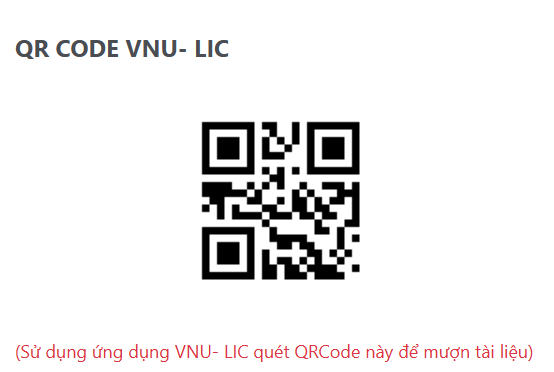 2. Hoàng Trọng-Chu Nguyên Mộng Ngọc. Phân tích dữ liệu nghiên cứu với SPSS. Nhà xuất bản Hồng Đức, Tập 1. 2008. Nguồn: Trung tâm Thư viện Đại học Quốc gia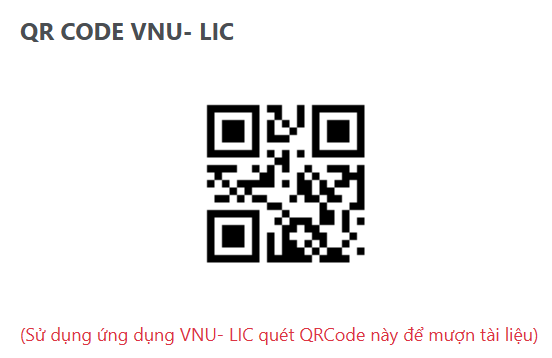 3.Ngô Văn Thứ. Giáo trình Thống kê thực hành. (Với sự trợ giúp của SPSS và STATA). NXB Đại học Kinh tế Quốc dân. 2019. Nguồn: Trung tâm Thư viện Đại học Quốc gia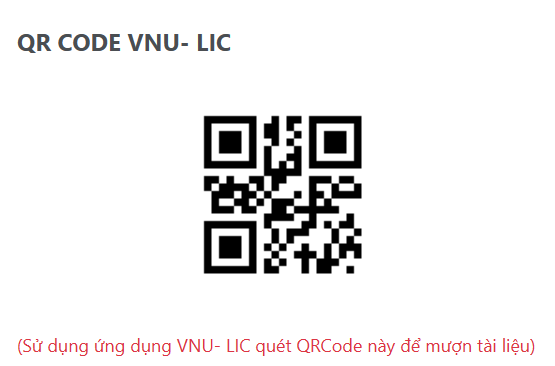 Hà nội, ngày     tháng     năm 2023Hà nội, ngày     tháng     năm 2023Trưởng KhoaTS. Đặng Kim Khánh LyTrưởng Bộ mônGiảng viênPGS.TS. Hoàng Thu HươngChương/ mụcNội dung CĐR của học phầnChương 1: Đối tượng và phương pháp nghiên cứu Chương 1: Đối tượng và phương pháp nghiên cứu Mục 1.1Khái niệmCLO1Mục 1.2Đối tượng nghiên cứu của dân số họcCLO1Mục 1.3Các phương pháp thu thập thông tin trong nghiên cứu dân số họcCLO1Mục 1.4Ý nghĩa của môn dân số họcCLO1Chương 2: Các học thuyết về dân sốChương 2: Các học thuyết về dân sốMục 2.1Các quan điểm dân sốCLO1Mục 2.2Các tư tưởng về dân sốCLO1Mục 2.3Các học thuyết về dân sốCLO1Chương 3: Dân số thế giớiChương 3: Dân số thế giớiMục 3.1Sự phát triển dân số thế giớiCLO2, CLO3Mục 3.2Phân bố dân số thế giớiCLO2, CLO3Chương 4: Dân số Việt NamChương 4: Dân số Việt NamMục 4.1Tình hình phát triển dân số Việt NamCLO2, CLO3Mục 4.2Các yếu tố của dân số Việt NamCLO2, CLO3Mục 4.3Cơ cấu dân số theo giới tính và độ tuổiCLO2, CLO3Mục 4.4Tỷ số giới tínhCLO2, CLO3Chương 5: Mức chết của dân sốChương 5: Mức chết của dân sốMục 5.1Các chỉ tiêu đánh giá mức chếtCLO2, CLO3Mục 5.2Bảng sốngCLO2, CLO3Mục 5.3Xu thế biến động, các yếu tố ảnh hưởng và đặc trưng về chếtCLO2, CLO3Chương 6: Mức sinh và các loại tỷ suất sinhChương 6: Mức sinh và các loại tỷ suất sinhMục 6.1Khái niệm mức sinh và ý nghĩa tỷ suất sinh CLO 3, CLO 6, CLO 7, CLO8Mục 6.2Các chỉ tiêu chủ yếu của mức sinhCLO 3, CLO 6, CLO 7, CLO8Mục 6.3Các yếu tố ảnh hưởng và xu hướng biến động mức sinhCLO 3, CLO 6, CLO 7, CLO8Chương 7: Di dân và đô thị hóaChương 7: Di dân và đô thị hóaMục 7.1Di dânCLO 3, CLO 6, CLO 7, CLO8Mục 7.2Đô thị hóaCLO 3, CLO 6, CLO 7, CLO8Chương 8: Dự báo dân số và Chính sách dân sốChương 8: Dự báo dân số và Chính sách dân sốMục 8.1Dự báo dân sốCLO 4, CLO 5, CLO 6, CLO 7, CLO8Mục 8.2Chính sách dân sốCLO 4, CLO 5, CLO 6, CLO 7, CLO8TuầnNội dung chínhTài liệu chính cần đọcGhi chúTuần 1+ Giới thiệu chung về môn học, những yêu cầu đối với sinh viên+ Chương 1: Đối tượng và phương pháp nghiên cứu  Dân số họcTài liệu 1,2Trực tiếpTuần 2Chương 2: Các học thuyết về dân số+ 2.1. Các quan điểm về dân số.+ 2.2. Các tư tưởng về dân số.Tài liệu 1,2Trực tuyếnTuần 3Chương 2: Các học thuyết về dân số+ 2.3. Các học thuyết về dân số.Tài liệu 1,2Trực tuyếnTuần 4Chương 3: Dân số thế giới+ 3.1. Sự phát triển dân số thế giới.+ 3.2. Phân bố dân số thế giới.Tài liệu 1,2Trực tuyếnTuần 5Chương 4: Dân số Việt Nam+ 4.1. Tình hình phát triển dân số Việt Nam+ 4.2. Các yếu tố của dân số Việt Nam+ 4.3. Cơ cấu theo giới và tuổi+ 4.4. Tỷ số giới tínhTài liệu 1,2Trực tuyếnTuần 6Chương 5: Mức chết của dân số+ 5.1. Các chỉ tiêu cơ bản của mức chết.+ 5.2. Bảng sống.Tài liệu 1,2Trực tiếpTuần 7Chương 5: Mức chết của dân số+ 5.3. Xu thế biến động, các yếu tố ảnh hưởng và đặc trưng về chết.Tài liệu 1,2Trực tiếpTuần 8Chương 6: Mức sinh và các loại tỷ suất sinh+ 6.1. Khái niệm mức sinh và ý nghĩa tỷ suất sinh.Tài liệu 1,2Trực tiếpTuần 9Chương 6: Mức sinh và các loại tỷ suất sinh+ 6.2. Các chỉ tiêu chủ yếu của mức sinh.Tài liệu 1,2Trực tiếpTuần 10Chương 6: Mức sinh và các loại tỷ suất sinh+ 6.3. Các yếu tố ảnh hưởng và xu hướng biến động mức sinh.Tài liệu 1,2Trực tiếpTuần 11Chương 7: Di dân và đô thị hoá+ 7.1. Di dânTài liệu 1,2Trực tiếpTuần 12Chương 7: Di dân và đô thị hoá+ 7.2. Đô thị hóaTài liệu 1,2Trực tiếpTuần 13Chương 8: Dự báo dân số và Chính sách dân số+ 8.1. Dự báo dân sốTài liệu 1,2Trực tuyếnTuần14Chương 8: Dự báo dân số và Chính sách dân số+ 8.2. Chính sách dân sốTài liệu 1,2Trực tuyếnTuần 15+ Ôn tập các dạng bài tập đã học ở tất cả các chương.Tài liệu 1Trực tiếpTiêu chíTỷ lệMức chất lượngMức chất lượngMức chất lượngMức chất lượngTiêu chíTỷ lệĐiểm AĐiểm BĐiểm CĐiểm DĐiểm F (Không đạt)Tiêu chíTỷ lệ8,5 - 107,0 – 8,45,5 – 6,94,0 – 5,4Dưới 4,0Mức độ tham dự các buổi học trên lớp70Tham dự 100% buổi họcTham dự 100% các buổi học, có  đi muộn về sớm 10% các buổi họcTham dự từ 80 - dưới 100% các buổi học, có đi muộn về sớm 10% các buổi họcTham dự 80% buổi học, bị nhắc nhở nhiều lần vì vi phạm nội quy lớp họcTham dự <80% số buổi đi họcMức độ tham gia phát biểu trong giờ giảng và các giờ thảo luận30Phát biểu từ 5 lần trở lênPhát biểu 4-5 lầnPhát biểu 2-3 lầnPhát biểu 1 lầnKhông tham gia thảo luận, phát biểuTiêu chíTỷ lệMức chất lượngMức chất lượngMức chất lượngMức chất lượngTiêu chíTỷ lệĐiểm AĐiểm BĐiểm CĐiểm DĐiểm F (Không đạt)Tiêu chíTỷ lệ8,5 - 107,0 – 8,45,5 – 6,94,0 – 5,4Dưới 4,0Nội dung, chất lượng báo cáo60Đáp ứng từ 85% yêu cầu của bài tậpĐáp ứng từ 70 – 85% yêu cầu của bài tậpĐáp ứng từ 55 – 69% yêu cầu của bài tậpĐáp ứng từ 40 – 54% yêu cầu của bài tậpKhông đạt 40% yêu cầu của bài tậpHình thức trình bày 20Đúng format trình bày, có nguồn trích dẫn đầy đủĐạt từ 70 – 85% yêu cầu về format và trích dẫnĐạt từ 55-69% yêu cầu về trình bày và trích dẫnĐạt từ 40-54% yêu cầu về trích dẫn và trình bàyKhông đạt 40% yêu cầu về trình bày và trích dẫnChất lượng bài thuyết trình20Trình bày đủ các nội dung trong báo cáo, trả lời đúng các câu hỏi của giảng viên và sinh viênTrình bày được 70-85% nội dung báo cáo, trả lời đúng 80% các câu hỏiTrình bày được 55-69% nội dung báo cáo, trả lời đúng 70% các câu hỏiTrình bày được 40 – 54% nội dung báo cáo, trả lời đúng 60% các câu hỏiKhông đạt 40% trình bày được nội dung báo cáo và trả lời các câu hỏi.Tiêu chíTrọng sốMức đánh giáMức đánh giáMức đánh giáMức đánh giáMức đánh giáTiêu chíTrọng sốĐiểm A(8,5-10)Điểm B(7-8,4)Điểm C(5,5-6,9)Điểm D(4-5,4)Điểm F(Dưới 4)Nội dung80Trả lời đúng, đáp ứng từ 85% các yêu cầu của tiểu luận trở lênTrả lời đúng, đáp ứng được từ 70-85% yêu cầu tiểu luận Trả lời đúng, đáp ứng được từ 55-69% yêu cầu của tiểu luậnTrả lời đúng, đáp ứng được từ 40-54% yêu cầu của tiểu luậnKhông đạt 40% yêu cầu nội dung của tiểu luậnHình thức20Đúng format yêu cầu, không lỗi chính tảĐáp ứng đúng yêu cầu về dung lượngCó nguồn trích dẫn đầy đủ, đúng quy địnhĐạt từ 70-85% yêu cầu về trình bày, dung lượng và trích dẫnĐạt từ 55-69% yêu cầu về trình bày, dung lượng và trích dẫnĐạt từ 40-54% yêu cầu về trình bày, dung lượng và trích dẫnKhông đạt 40% yêu cầu về trình bày, dung lượng và trích dẫnTRƯỞNG KHOACHỦ NHIỆM BỘ MÔNGIẢNG VIÊNChương/ mụcNội dungCĐR của học phầnChương 1. Khái niệm, lịch sử nghiên cứu gia đình và đối tượng nghiên cứu của gia đình họcChương 1. Khái niệm, lịch sử nghiên cứu gia đình và đối tượng nghiên cứu của gia đình họcMục 1Các khái niệm chính liên quan tới gia đìnhCLO1, CLO2Mục 2Lịch sử nghiên cứu gia đìnhCLO1, CLO2Mục 3Gia đình trong nghiên cứu của các ngành khoa học xã hộiCLO1, CLO2Mục 4Đối tượng nghiên cứu của Gia đình họcCLO1, CLO2Chương 2. Sự đa dạng của các loại hình gia đìnhChương 2. Sự đa dạng của các loại hình gia đìnhMục 1Sơ lược về lịch sử phát triển của các hình thái gia đìnhCLO2, CLO5, CLO6Mục 2Sự đa dạng của hình thái gia đìnhCLO2, CLO5, CLO6Mục 3Một số biến thể/loại hình gia đình khácCLO1, CLO5, CLO6Chương 3. Các chức năng cơ bản của gia đìnhChương 3. Các chức năng cơ bản của gia đìnhMục 1Chức năng sinh sảnCLO2, CLO5, CLO6Mục 2Chức năng kinh tếCLO2, CLO5, CLO6Mục 3Chức năng xã hội hóaCLO2, CLO5, CLO6Mục 4Chức năng tình cảmCLO2, CLO5, CLO6Chương 4. Các tiếp cận và lý thuyết nghiên cứu gia đìnhChương 4. Các tiếp cận và lý thuyết nghiên cứu gia đìnhMục 1Thuyết tương tác biểu trưngCLO2, CLO5, CLO6Mục 2Thuyết cơ cấu chức năngCLO2, CLO5, CLO6Mục 3Thuyết xung độtCLO2, CLO5, CLO6Mục 4Thuyết trao đổi xã hộiCLO2, CLO5, CLO6Mục 5Lý thuyết phát triển gia đìnhCLO2, CLO5, CLO6Mục 6Lý thuyết hệ thống gia đìnhCLO2, CLO5, CLO6Mục 7Thuyết nữ quyềnCLO2, CLO5, CLO6Chương 5. Sự hình thành và phát triển của gia đìnhChương 5. Sự hình thành và phát triển của gia đìnhMục 1Lựa chọn bạn đờiCLO2, CLO5, CLO6Mục 2Giai đoạn thành lậpCLO2, CLO5, CLO6Mục 3Giai đoạn mở rộngCLO2, CLO5, CLO6Mục 4Giai đoạn chia táchCLO2, CLO5, CLO6Mục 5Giai đoạn tan rãCLO2, CLO5, CLO6Chương 6. Phương pháp nghiên cứu gia đình Chương 6. Phương pháp nghiên cứu gia đình Mục 1Giới thiệu nghiên cứu gia đìnhCLO3, CLO4, CLO5, CLO6Mục 2Các bước thực hiện nghiên cứuCLO3, CLO4, CLO5, CLO6Mục 3Thiết kế nghiên cứuCLO3, CLO4, CLO5, CLO6Mục 4Các phương pháp thu thập thông tin cơ bảnCLO3, CLO4, CLO5, CLO6Mục 5Những lưu ý khi nghiên cứu về bạo lực gia đình và ly hônCLO3, CLO4, CLO5, CLO6Chương 7. Công tác xã hội với gia đìnhChương 7. Công tác xã hội với gia đìnhMục 1Khái niệm công tác xã hội; công tác xã hội với gia đìnhCLO2, CLO4, CLO5, CLO6Mục 2Lý thuyết vai trò xã hội trong công tác xã hội với cá nhân và gia đìnhCLO2, CLO4, CLO5, CLO6Mục 3Vận dụng lý thuyết vai trò trong công tác xã hội với cá nhân và gia đìnhCLO2, CLO4, CLO5, CLO6Mục 4Chiều cạnh giới trong CTXH với gia đìnhCLO2, CLO4, CLO5, CLO6Chương 8. Bạo lực gia đình và ly hônChương 8. Bạo lực gia đình và ly hônMục 1Định nghĩa và các hình thức bạo lực gia đìnhCLO2, CLO4, CLO5, CLO6Mục 2Nguyên nhân của bạo lực gia đìnhCLO2, CLO4, CLO5, CLO6Mục 3Hậu quả của bạo lực gia đìnhCLO2, CLO4, CLO5, CLO6Mục 4Thực trạng bạo lực gia đình trên thế giới và Việt NamCLO2, CLO4, CLO5, CLO6Mục 5Ly hôn và hậu quảCLO2, CLO4, CLO5, CLO6Chương 9. Quan hệ giới trong gia đìnhChương 9. Quan hệ giới trong gia đìnhMục 1Khái niệm giới tính và giớiCLO2, CLO4, CLO5, CLO6Mục 2Vai trò xã hội và vai trò giớiCLO2, CLO4, CLO5, CLO6Mục 3Các vai trò giới trong gia đìnhCLO2, CLO4, CLO5, CLO6Chương 10. Văn hóa gia đìnhChương 10. Văn hóa gia đìnhMục 1Văn hóa và văn hóa gia đìnhCLO2, CLO4, CLO5, CLO6Mục 2Gia đình là tấm gương phản chiếu sự đa dạng văn hóaCLO2, CLO4, CLO5, CLO6Mục 3	Gia đình là đơn vị lưu giữ và chuyển giao văn hóaCLO2, CLO4, CLO5, CLO6Mục 4Văn hóa gia đình Việt Nam trong thời kỳ Đổi mớiCLO2, CLO4, CLO5, CLO6Chương 11. Chính sách xã hội về gia đìnhChương 11. Chính sách xã hội về gia đìnhMục 1Khái niệmCLO2, CLO4, CLO5, CLO6Mục 2Chức năng của chính sách xã hộiCLO2, CLO4, CLO5, CLO6Mục 3Mục đích, ý nghĩa của chính sách xã hội về gia đìnhCLO2, CLO4, CLO5, CLO6Mục 4Một số vấn đề chính sách xã hội về gia đìnhCLO2, CLO4, CLO5, CLO6Mục 5Quan điểm về xây dựng gia đình Việt NamCLO2, CLO4, CLO5, CLO6TuầnNội dung chínhTài liệu chính cần đọcGhi chúTuần 1Chương 1. Khái niệm, lịch sử nghiên cứu gia đình và đối tượng nghiên cứu của GĐHTài liệu số 1, Tài liệu số 2Trực tiếpTuần 2Chương 2. Sự đa dạng các hình thái gia đìnhTài liệu số 1, Tài liệu số 2Trực tiếpTuần 3Chương 3. Các chức năng của gia đìnhTài liệu số 1, Tài liệu số 2Trực tuyếnTuần 4Chương 4. Các tiếp cận  và lý thuyết nghiên cứu gia đìnhTài liệu số 1, Tài liệu số 2Trực tuyếnTuần 5Chương 4. Các tiếp cận  và lý thuyết nghiên cứu gia đìnhTài liệu số 1, Tài liệu số 2Trực tuyếnTuần 6Chương 5. Sự hình thành và phát triển của gia đìnhTài liệu số 1, Tài liệu số 2Trực tuyếnTuần 7Chương 5. Sự hình thành và phát triển của gia đìnhTài liệu số 1, Tài liệu số 2Trực tuyếnTuần 8Chương 6. Phương pháp nghiên cứu gia đìnhTài liệu số 1, Tài liệu số 2Trực tuyếnTuần 9Chương 6. Phương pháp nghiên cứu gia đìnhTài liệu số 1, Tài liệu số 2Trực tuyếnTuần 10Chương 7. Công tác Xã hội với gia đìnhTài liệu số 1, Tài liệu số 2, Tài liệu số 3Trực tuyếnTuần 11Chương 8. Bạo lực gia đình và ly hônTài liệu số 1, Tài liệu số 2Trực tuyếnTuấn 12Chương 9. Quan hệ giới trong gia đìnhTài liệu số 1, Tài liệu số 2Trực tuyếnTuần 13Chương 10. Văn hóa gia đìnhTài liệu số 1, Tài liệu số 2Trực tiếpTuần 14Chương 11. Chính sách xã hội về gia đìnhTài liệu số 1, Tài liệu số 2Trực tuyếnTuần 15Ôn tập3. Nguyễn Hồi Loan, Nguyễn Thị Kim Hoa (2015), Giáo trình Công tác xã hội đại cương. NXB ĐHQG. Nguồn Vnu-LicHà nội, ngày     tháng     năm 2023Trưởng KhoaTS. Đặng Kim Khánh LyTrưởng Bộ mônGiảng viên   TS. Đinh Phương LinhChương/ mụcNội dungCĐR của học phầnChương/ mụcNội dungCĐR của học phầnChương 1: Một số vấn đề cơ bản về hành vi con người và môi trường xã hội Chương 1: Một số vấn đề cơ bản về hành vi con người và môi trường xã hội Chương 1: Một số vấn đề cơ bản về hành vi con người và môi trường xã hội Mục 1Khái niệm và đặc điểm và phân loại hành vi con ngườiCLO1Mục 2Hệ thống và hệ thống xã hộiCLO1Mục 3Sinh thái và hệ thống sinh tháiCLO1, CLO2, CLO3Mục 4Mối quan hệ giữa tương tác giữa hệ thống xã hội vĩ mô, trung mô và vi mô CLO2, CLO3Mục 5Môi trường xã hội và ảnh hưởng của môi trường xã hội đến hành vi con ngườiCLO1, CLO2Mục 6Một số yếu tố và các cơ chế tâm lý chi phối hành vi của con ngườiCLO3, CLO5Chương 2: cơ sở của hành vi cá nhânChương 2: cơ sở của hành vi cá nhânChương 2: cơ sở của hành vi cá nhânMục 1Các đặc điểm cá nhân và ảnh hưởng của chúng đến hành vi CLO1, CLO2, CLO3, CLO4, CLO6Mục 2Nhóm và các yếu tố của nhóm ảnh hưởng đến hành vi cá nhânCLO1, CLO2, CLO3, CLO4, CLO6Chương 3. Một số lý thuyết nghiên cứu hành vi con ngườiChương 3. Một số lý thuyết nghiên cứu hành vi con ngườiChương 3. Một số lý thuyết nghiên cứu hành vi con ngườiMục 1Lý thuyết tâm lý học hành viCLO1, CLO2, CLO3, CLO4, CLO6, CLO7Mục 2Lý thuyết Phân tâm của Sigmund FreudCLO1, CLO2, CLO3, CLO4, CLO6, CLO7Mục 3Lý thuyết Phân tâm kiểu mới CLO1, CLO2, CLO3, CLO4, CLO6, CLO7Mục 4Lý thuyết nhu cầu của Abraham MaslowCLO1, CLO2, CLO3, CLO4, CLO6, CLO7Mục 5Lý thuyết nhận thức của Jean PiagetCLO1, CLO2, CLO3, CLO4, CLO6, CLO7Mục 6Lý thuyết phát triển tâm lý xã hội của Erik EriksonCLO1, CLO2, CLO3, CLO4, CLO6, CLO7Mục 7Lý thuyết học tập xã hội của Albert BanduraCLO1, CLO2, CLO3, CLO4, CLO6, CLO7Mục 8Lý thuyết gắn bó của John BowlbyCLO1, CLO2, CLO3, CLO4, CLO6, CLO7Mục 9Lý thuyết hoạt độngCLO1, CLO2, CLO3, CLO4, CLO6, CLO7Mục 10Lý thuyết tâm linh về hành vi con người – lý giải từ Phật giáoCLO1, CLO2, CLO3, CLO4, CLO6, CLO7Chương 4: Các giai đoạn phát triển và mối quan hệ tương tác giữa hành vi con người và môi trường xã hộiChương 4: Các giai đoạn phát triển và mối quan hệ tương tác giữa hành vi con người và môi trường xã hộiChương 4: Các giai đoạn phát triển và mối quan hệ tương tác giữa hành vi con người và môi trường xã hộiMục 1Các giai đoạn phát triển của con ngườiCLO1, CLO2, CLO3, CLO4, CLO6, CLO7Chương 5. Ôn tập và tổng kếtChương 5. Ôn tập và tổng kếtChương 5. Ôn tập và tổng kếtMục 1Ôn tập và tổng kết học phầnCLO2, CLO4, CLO6, CLO7TuầnNội dung chínhTài liệu chính cần đọcGhi chúTuần 1, 2, 3Chương 1: Một số vấn đề cơ bản về hành vi con người và môi trường xã hội 1.1.  Khái niệm và đặc điểm và phân loại hành vi con người1.2. Hệ thống và hệ thống xã hội1.3. Sinh thái và hệ thống sinh thái1.4. Mối quan hệ giữa tương tác giữa hệ thống xã hội vĩ mô, trung mô và vi mô 1.5. Môi trường xã hội và ảnh hưởng của môi trường xã hội đến hành vi con người.1.6. Một số yếu tố và các cơ chế tâm lý chi phối hành vi của con người.Tài liệu 1 Tài liệu 2 Trực tiếp, trực tuyếnTuần 3Chương 2: cơ sở của hành vi cá nhân2.1 Các đặc điểm cá nhân và ảnh hưởng của chúng đến hành vi2.2 Nhóm và các yếu tố của nhóm ảnh hưởng đến hành vi cá nhânTài liệu 1Tài liệu 2Trực tuyếnTuần 4Chương 3. Một số lý thuyết nghiên cứu hành vi con người và môi trường xã hội3.1 Lý thuyết về hành vi cổ điển và kiểu mớiTài liệu 1Trực tuyếnTuần 53.2 Lý thuyết phân tâm của S. FreudTài liệu 1Tài liệu 2Trực tiếpTuần 63.3 Lý thuyết phân tâm kiểu mớiTài liệu 1Tài liệu 4Trực tiếpTuần 73.4. Lý thuyết nhu cầu của Abraham MaslowTài liệu 1Tài liệu 3 Trực tuyếnTuần 83.5. Lý thuyết nhận thức của Jean PiagetTài liệu 1Tài liệu 2Trực tiếpTuần 93.6 Lý thuyết phát triển tâm lý xã hội của Erik EriksonTài liệu 1Tài liệu 2Tài liệu 3Trực tiếpTuần 103.7 Lý thuyết học tập xã hội của Albert Bandura3.8 Lý thuyết gắn bó của John Bowlby Tài liệu 1 Tài liệu 1 Trực tuyếnTuần 113.9 Lý thuyết hoạt động3.10 Lý thuyết tâm linh về hành vi con người – lý giải từ Phật giáoTài liệu 1Tài liệu 2Tài liệu 4Trực tiếpTuần 12, 13, 14Chương 4: Các giai đoạn phát triển và mối quan hệ tương tác giữa hành vi con người và môi trường xã hộiTài liệu 1Tài liệu 2Trực tuyếnTuần 153. Ôn tập và tổng kết học phầnTrực tiếpTRƯỞNG KHOAĐặng Kim Khánh LyCHỦ NHIỆM BỘ MÔNNguyễn Thị Thái LanGIẢNG VIÊNNguyễn Thị Thái LanChương mụcNội dungNội dungNội dungCĐR của học phầnChương 1.  Những vấn đề chung về cộng đồngChương 1.  Những vấn đề chung về cộng đồngChương 1.  Những vấn đề chung về cộng đồngChương 1.  Những vấn đề chung về cộng đồngMục 1.1Khái niệm cộng đồngKhái niệm cộng đồngKhái niệm cộng đồngCLO1, CLO6, CLO7Mục 1.2Phân loại cộng đồngPhân loại cộng đồngPhân loại cộng đồngCLO1, CLO6, CLO7Mục 1.3Đặc tính cộng đồngĐặc tính cộng đồngĐặc tính cộng đồngCLO1, CLO6, CLO7Mục 1.4Chức năng của cộng đồng Chức năng của cộng đồng Chức năng của cộng đồng CLO1, CLO6, CLO7Mục 1.5Vấn đề cộng đồngVấn đề cộng đồngVấn đề cộng đồngCLO1, CLO6, CLO7Chương 2. Những vấn đề chung về phát triển cộng đồngChương 2. Những vấn đề chung về phát triển cộng đồngChương 2. Những vấn đề chung về phát triển cộng đồngChương 2. Những vấn đề chung về phát triển cộng đồngMục 2.1Khái niệm phát triển cộng đồngKhái niệm phát triển cộng đồngKhái niệm phát triển cộng đồngCLO1, CLO6, CLO7Mục 2.2Lịch sử hình thành và phát triển cộng đồngLịch sử hình thành và phát triển cộng đồngLịch sử hình thành và phát triển cộng đồngCLO1, CLO6, CLO7Mục 2.3Các nguyên lý phát triển cộng đồng Các nguyên lý phát triển cộng đồng Các nguyên lý phát triển cộng đồng CLO1, CLO6, CLO7Mục 2.4Tiếp cận trọng phát triển cộng đồngTiếp cận trọng phát triển cộng đồngTiếp cận trọng phát triển cộng đồngCLO1, CLO6, CLO7Mục 2.5Các nguyên tắc hành động trong phát triển cộng đồngCác nguyên tắc hành động trong phát triển cộng đồngCác nguyên tắc hành động trong phát triển cộng đồngCLO1, CLO6, CLO7Chương 3. Tác viên phát triển cộng đồngChương 3. Tác viên phát triển cộng đồngChương 3. Tác viên phát triển cộng đồngChương 3. Tác viên phát triển cộng đồngMục 3.1Khái niệm tác viên cộng đồng Khái niệm tác viên cộng đồng Khái niệm tác viên cộng đồng CLO2, CLO6, CLO7Mục 3.2Năng lực của tác viên cộng đồngNăng lực của tác viên cộng đồngNăng lực của tác viên cộng đồngCLO2, CLO6, CLO7Mục 3.3Vai trò của tác viên cộng đồngVai trò của tác viên cộng đồngVai trò của tác viên cộng đồngCLO2, CLO6, CLO7Mục 3.4Những yếu tố ảnh đến mối quan hệ giữa tác viên và cộng đồngNhững yếu tố ảnh đến mối quan hệ giữa tác viên và cộng đồngNhững yếu tố ảnh đến mối quan hệ giữa tác viên và cộng đồngCLO2, CLO6, CLO7Chương 4. Phương pháp thu thập thông tin, công cụ và kỹ năng trong phát triển cộng đồngChương 4. Phương pháp thu thập thông tin, công cụ và kỹ năng trong phát triển cộng đồngChương 4. Phương pháp thu thập thông tin, công cụ và kỹ năng trong phát triển cộng đồngChương 4. Phương pháp thu thập thông tin, công cụ và kỹ năng trong phát triển cộng đồngMục 4.1Mục 4.1Phương pháp thu thập thông tinPhương pháp thu thập thông tinCLO1, CLO5, CLO7Mục 4.2Mục 4.2Công cụ PRACông cụ PRACLO1, CLO5, CLO7Mục 4.3Mục 4.3Công cụ SWOTCông cụ SWOTCLO1, CLO5, CLO7Mục 4.4Mục 4.4Một số kỹ năng cơ bản trong phát triển cộng đồngMột số kỹ năng cơ bản trong phát triển cộng đồngCLO5, CLO6, CLO7Chương 5. Tiến trình phát triển cộng đồngChương 5. Tiến trình phát triển cộng đồngChương 5. Tiến trình phát triển cộng đồngChương 5. Tiến trình phát triển cộng đồngMục 5.1Mục 5.1Mục 5.1Tiếp cận cộng đồng CLO3, CLO5, CLO6, CLO7Mục 5.2Mục 5.2Mục 5.2Tìm hiểu cộng đồng Mục 5.3Mục 5.3Mục 5.3Phân tích các vấn đề của cộng đồng CLO3, CLO5, CLO6, CLO7Mục 5.4Mục 5.4Mục 5.4 Lập kế hoạch thực hiệnCLO3, CLO5, CLO6, CLO7Mục 5.5Mục 5.5Mục 5.5Triển khai kế hoạch và giám sát thực hiệnCLO3, CLO5, CLO6, CLO7Mục 5.6Mục 5.6Mục 5.6Lượng giá và chuyển giao CLO3, CLO5, CLO6, CLO7Chương 6. Xây dựng dự án phát triển cộng đồngChương 6. Xây dựng dự án phát triển cộng đồngChương 6. Xây dựng dự án phát triển cộng đồngChương 6. Xây dựng dự án phát triển cộng đồngMục 6.1Khái niệm dự án phát triển cộng đồng Khái niệm dự án phát triển cộng đồng Khái niệm dự án phát triển cộng đồng CLO1, CLO4, CLO5, CLO6, CLO7Mục 6.2Thiết kế dự án theo khung logicThiết kế dự án theo khung logicThiết kế dự án theo khung logicCLO4, CLO5, CLO6, CLO7Mục 6.3Phát triển cộng đồng dựa trên nguồn lực sẵn cóPhát triển cộng đồng dựa trên nguồn lực sẵn cóPhát triển cộng đồng dựa trên nguồn lực sẵn cóCLO4, CLO5, CLO6, CLO7TuầnNội dung chínhTài liệu chính cần đọcGhi chúTuần 1Chương 1.  Những vấn đề chung về cộng đồng(Mục 1-5)Tài liệu số 1Tài liệu số 2Tuần 2Chương 2. Những vấn đề chung về phát triển cộng đồng(Mục 1-5)Đọc trước slides bài giảng.Tài liệu số 1Tài liệu số 2Tài liệu số 5Tuần 3Chương 3. Tác viên phát triển cộng đồng(Mục 1-4)Đọc trước slides bài giảng.Tài liệu số 1Tài liệu số 2Tài liệu số 5Tuần 4Chương 4. Phương pháp thu thập thông tin, công cụ và kỹ năng trong phát triển cộng đồng(Mục 1-2)Đọc trước slides bài giảng.Tài liệu số 1Tài liệu số 3Tài liệu số 4Tuần 5Thảo luận Chương 4. Phương pháp thu thập thông tin, công cụ và kỹ năng trong phát triển cộng đồng(Mục 1-2)Thuyết trình theo nhóm và thảo luậnTuần 6Chương 4. Phương pháp thu thập thông tin, công cụ và kỹ năng trong phát triển cộng đồng(Mục 3)Đọc trước slides bài giảng.Tài liệu số 1Tài liệu số 4Tuần 7Chương 5. Tiến trình phát triển cộng đồng(Mục 1)Đọc trước slides bài giảng.Tài liệu số 1Tài liệu số 5Tuần 8Thực tế tìm hiểu cộng đồngĐọc lại bài giảng chương 4 (Mục 1- 3), chương 5 (mục 1)Tuần 9Chương 5. Tiến trình phát triển cộng đồng(Mục 2)Đọc trước slides bài giảng.Tài liệu số 1Tài liệu số 5Tuần 10Chương 5. Tiến trình phát triển cộng đồng(Mục 3)Đọc trước slides bài giảng.Tài liệu số 1Tài liệu số 5Tuần 11Chương 5. Tiến trình phát triển cộng đồng(Mục 4)Đọc trước slides bài giảng Tài liệu số 1Tài liệu số 5Trực tiếpTuần 12Chương 5. Tiến trình phát triển cộng đồng(Mục 5-6)Đọc trước slides bài giảng Tài liệu số 1Tài liệu số 5Trực tiếpTuần 13Chương 6. Xây dựng dự án phát triển cộng đồng(Mục 1-3)Đọc trước slides bài giảng Tài liệu số 6Trực tiếpTuần 14Thảo luận Chương 6. Xây dựng dự án phát triển cộng đồng(Mục 2)Thuyết trình theo nhóm và thảo luậnTuần 15Ôn tậpHệ thống hóa lại toàn bộ nội dung môn học, thông báo nội dung thi.Tiêu chíTỷ lệMức chất lượngMức chất lượngMức chất lượngMức chất lượngTiêu chíTỷ lệĐiểm AĐiểm BĐiểm CĐiểm DĐiểm F (Không đạt)Tiêu chíTỷ lệ8,5 - 107,0 – 8,45,5 – 6,94,0 – 5,4Dưới 4,0Mức độ tham dự các buổi học trên lớp70Tham dự 100% buổi họcTham dự 100% các buổi học, có  đi muộn về sớm 10% các buổi họcTham dự từ 80 - dưới 100% các buổi học, có đi muộn về sớm 10% các buổi họcTham dự 80% buổi học, bị nhắc nhở nhiều lần vì vi phạm nội quy lớp họcTham dự <80% số buổi đi họcMức độ tham gia phát biểu trong giờ giảng và các giờ thảo luận30Phát biểu từ 5 lần trở lênPhát biểu 4-5 lầnPhát biểu 2-3 lầnPhát biểu 1 lầnKhông tham gia thảo luận, phát biểuTiêu chíTỷ lệMức chất lượngMức chất lượngMức chất lượngMức chất lượngTiêu chíTỷ lệĐiểm AĐiểm BĐiểm CĐiểm DĐiểm F (Không đạt)Tiêu chíTỷ lệ8,5 - 107,0 – 8,45,5 – 6,94,0 – 5,4Dưới 4,0Nội dung, chất lượng báo cáo60Đáp ứng từ 85% yêu cầu của bài tậpĐáp ứng từ 70 – 85% yêu cầu của bài tậpĐáp ứng từ 55 – 69% yêu cầu của bài tậpĐáp ứng từ 40 – 54% yêu cầu của bài tậpKhông đạt 40% yêu cầu của bài tậpHình thức trình bày 20Đúng format trình bày, có nguồn trích dẫn đầy đủĐạt từ 70 – 85% yêu cầu về format và trích dẫnĐạt từ 55-69% yêu cầu về trình bày và trích dẫnĐạt từ 40-54% yêu cầu về trích dẫn và trình bàyKhông đạt 40% yêu cầu về trình bày và trích dẫnChất lượng bài thuyết trình20Trình bày đủ các nội dung trong báo cáo, trả lời đúng các câu hỏi của giảng viên và sinh viênTrình bày được 70-85% nội dung báo cáo, trả lời đúng 80% các câu hỏiTrình bày được 55-69% nội dung báo cáo, trả lời đúng 70% các câu hỏiTrình bày được 40 – 54% nội dung báo cáo, trả lời đúng 60% các câu hỏiKhông đạt 40% trình bày được nội dung báo cáo và trả lời các câu hỏi.Mức chất lượngMức chất lượngMức chất lượngMức chất lượngĐiểm AĐiểm BĐiểm CĐiểm DĐiểm F (Không đạt)8,5 - 107,0 – 8,45,5 – 6,94,0 – 5,4Dưới 4,0Đáp ứng từ 85% yêu cầu của câu hỏi tự luậnTrả lời đúng tất cả các câu hỏi trắc nghiệmĐáp ứng từ 70 - 84% yêu cầu của câu hỏi tự luậnTrả lời đúng 80% các câu hỏi trắc nghiệmĐáp ứng từ 55-69% yêu cầu của câu hỏi tự luậnTrả lời đúng 60% - dưới 80%  các câu hỏi trắc nghiệmĐáp ứng từ 40-54% yêu cầu của câu hỏi tự luậnTrả lời đúng 40% - dưới 60% các câu hỏi trắc nghiệmKhông đáp ứng 40% yêu cầu của câu hỏi tự luậnTrả lời đúng dưới 40% các câu hỏi trắc nghiệmMức chất lượngMức chất lượngMức chất lượngMức chất lượngĐiểm AĐiểm BĐiểm CĐiểm DĐiểm F (Không đạt)8,5 - 107,0 – 8,45,5 – 6,94,0 – 5,4Dưới 4,0Đáp ứng từ 85% yêu cầu của câu hỏi tự luậnĐáp ứng từ 70 - 84% yêu cầu của câu hỏi tự luậnĐáp ứng từ 55-69% yêu cầu của câu hỏi tự luậnĐáp ứng từ 40-54% yêu cầu của câu hỏi tự luậnKhông đáp ứng 40% yêu cầu của câu hỏi tự luậnTiêu chíTỷ lệMức chất lượngMức chất lượngMức chất lượngMức chất lượngTiêu chíTỷ lệĐiểm AĐiểm BĐiểm CĐiểm DĐiểm F (Không đạt)Tiêu chíTỷ lệ8,5 - 107,0 – 8,45,5 – 6,94,0 – 5,4Dưới 4,0Nội dung, chất lượng báo cáo60Đáp ứng từ 85% yêu cầu của bài tậpĐáp ứng từ 70 – 85% yêu cầu của bài tậpĐáp ứng từ 55 – 69% yêu cầu của bài tậpĐáp ứng từ 40 – 54% yêu cầu của bài tậpKhông đạt 40% yêu cầu của bài tậpHình thức trình bày 20Đúng format trình bày, có nguồn trích dẫn đầy đủĐạt từ 70 – 85% yêu cầu về format và trích dẫnĐạt từ 55-69% yêu cầu về trình bày và trích dẫnĐạt từ 40-54% yêu cầu về trích dẫn và trình bàyKhông đạt 40% yêu cầu về trình bày và trích dẫnChất lượng bài thuyết trình20Trình bày đủ các nội dung trong báo cáo, trả lời đúng các câu hỏi của giảng viên và sinh viênTrình bày được 70-85% nội dung báo cáo, trả lời đúng 80% các câu hỏiTrình bày được 55-69% nội dung báo cáo, trả lời đúng 70% các câu hỏiTrình bày được 40 – 54% nội dung báo cáo, trả lời đúng 60% các câu hỏiKhông đạt 40% trình bày được nội dung báo cáo và trả lời các câu hỏi.Trưởng KhoaĐặng Kim Khánh LyTrưởng Bộ mônNguyễn Thị Thái LanGiảng viênMai Tuyết HạnhChương/ mụcNội dung CĐR của học phầnChương 1: Những vấn đề chung về chính sách xã hội và xây dựng, tổ chức thực hiện, phân tích chính sách xã hộiChương 1: Những vấn đề chung về chính sách xã hội và xây dựng, tổ chức thực hiện, phân tích chính sách xã hộiMục 1Vấn đề xã hộiCLO1Mục 2Lý thuyết nghiên cứu vấn đề xã hộiCLO1Mục 3Khái niệm Chính sách xã hộiCLO1Mục 4Xây dựng chính sách xã hộiCLO1, CLO2Mục 5Tổ chức thực hiện chính sách xã hộiCLO1, CLO2Mục 6Phân tích chính sách xã hộiCLO1, CLO2Chương 2: Chính sách dân sốChương 2: Chính sách dân sốMục 1Quan điểm của Đảng về vấn đề dân sốCLO3, CLO4, CLO5, CLO6Mục 2Mục tiêu chính sách dân sốCLO3, CLO4, CLO5, CLO6Mục 3Giải pháp cơ bản thực hiện mục tiêu chính sách dân sốCLO3, CLO4, CLO5, CLO6Mục 4Tổ chức thực hiện chính sách dân sốCLO3, CLO4, CLO5, CLO6Chương 3: Chính sách việc làmChương 3: Chính sách việc làmMục 1Quan điểm của Đảng về vấn đề việc làmCLO3, CLO4, CLO5, CLO6Mục 2Mục tiêu chính sách việc làmCLO3, CLO4, CLO5, CLO6Mục 3Giải pháp cơ bản thực hiện mục tiêu chính sách việc làmCLO3, CLO4, CLO5, CLO6Mục 4Tổ chức thực hiện chính sách việc làmCLO3, CLO4, CLO5, CLO6Chương 4: Chính sách giảm nghèoChương 4: Chính sách giảm nghèoMục 1Quan điểm của Đảng về vấn đề giảm nghèoCLO3, CLO4, CLO5, CLO6Mục 2Mục tiêu chính sách giảm nghèoCLO3, CLO4, CLO5, CLO6Mục 3Giải pháp cơ bản thực hiện mục tiêu chính sách giảm nghèoCLO3, CLO4, CLO5, CLO6Mục 4Tổ chức thực hiện chính sách giảm nghèoCLO3, CLO4, CLO5, CLO6Chương 5: Chính sách xã hội trong lĩnh vực giáo dục đào tạoChương 5: Chính sách xã hội trong lĩnh vực giáo dục đào tạoMục 1Quan điểm của Đảng về vấn đề xã hội trong lĩnh vực giáo dục đào tạoCLO3, CLO4, CLO5, CLO6Mục 2Mục tiêu chính sách xã hội trong lĩnh vực giáo dục đào tạoCLO3, CLO4, CLO5, CLO6Mục 3Giải pháp cơ bản thực hiện mục tiêu chính sách xã hội trong lĩnh vực giáo dục đào tạoCLO3, CLO4, CLO5, CLO6Mục 4Tổ chức thực hiện chính sách xã hội trong lĩnh vực giáo dục đào tạoCLO3, CLO4, CLO5, CLO6Chương 6: Chính sách xã hội trong lĩnh vực y tế, chăm sóc sức khoẻ nhân dânChương 6: Chính sách xã hội trong lĩnh vực y tế, chăm sóc sức khoẻ nhân dânMục 1Quan điểm của Đảng về vấn đề xã hội trong lĩnh vực y tế, chăm sóc sức khoẻCLO3, CLO4, CLO5, CLO6Mục 2Mục tiêu chính sách xã hội trong lĩnh vực y tế, chăm sóc sức khoẻCLO3, CLO4, CLO5, CLO6Mục 3Giải pháp cơ bản thực hiện mục tiêu chính sách xã hội trong lĩnh vực y tế, chăm sóc sức khoẻCLO3, CLO4, CLO5, CLO6Mục 4Tổ chức thực hiện chính sách xã hội trong lĩnh vực y tế, CSSKCLO3, CLO4, CLO5, CLO6Chương 7: Chính sách bình đẳng giớiChương 7: Chính sách bình đẳng giớiMục 1Quan điểm của Đảng về vấn đề bình đẳng giớiCLO3, CLO4, CLO5, CLO6, CLO7Mục 2Mục tiêu chính sách bình đẳng giớiCLO3, CLO4, CLO5, CLO6, CLO7Mục 3Giải pháp cơ bản thực hiện mục tiêu chính sách bình đẳng giớiCLO3, CLO4, CLO5, CLO6, CLO7Mục 4Tổ chức thực hiện chính sách bình đẳng giớiCLO3, CLO4, CLO5, CLO6, CLO7Chương 8: Chính sách đối với người cao tuổiChương 8: Chính sách đối với người cao tuổiMục 1Quan điểm của Đảng về người cao tuổiCLO3, CLO4, CLO5, CLO6Mục 2Mục tiêu chính sách đối với người cao tuổiCLO3, CLO4, CLO5, CLO6Mục 3Giải pháp cơ bản thực hiện mục tiêu chính sách đối với người cao tuổiCLO3, CLO4, CLO5, CLO6Mục 4Tổ chức thực hiện chính sách đối với người cao tuổiCLO3, CLO4, CLO5, CLO6Chương 9: Chính sách bảo vệ, chăm sóc trẻ emChương 9: Chính sách bảo vệ, chăm sóc trẻ emMục 1Quan điểm của Đảng về bảo vệ, chăm sóc, giáo dục trẻ emCLO3, CLO4, CLO5, CLO6Mục 2Mục tiêu chính sách bảo vệ, chăm sóc trẻ emCLO3, CLO4, CLO5, CLO6Mục 3Giải pháp cơ bản thực hiện mục tiêu chính sách bảo vệ, chăm sóc trẻ emCLO3, CLO4, CLO5, CLO6Mục 4Tổ chức thực hiện chính sách bảo vệ, chăm sóc trẻ emCLO3, CLO4, CLO5, CLO6Chương 10: Chính sách trợ giúp người khuyết tậtChương 10: Chính sách trợ giúp người khuyết tậtMục 1Quan điểm của Đảng về trợ giúp người khuyết tậtCLO3, CLO4, CLO5, CLO6Mục 2Mục tiêu chính sách trợ giúp người khuyết tậtCLO3, CLO4, CLO5, CLO6Mục 3Giải pháp cơ bản thực hiện mục tiêu chính sách trợ giúp người khuyết tậtCLO3, CLO4, CLO5, CLO6Mục 4Tổ chức thực hiện chính sách trợ giúp người khuyết tậtCLO3, CLO4, CLO5, CLO6TuầnNội dung giảng dạyTài liệu chính cần đọcGhi chúTuần 1Chương 1: Những vấn đề chung về chính sách xã hội và xây dựng, tổ chức thực hiện, phân tích chính sách xã hội (Mục 1,2) Tài liệu số 1, 3Tuần 2Chương 1: Những vấn đề chung về chính sách xã hội và xây dựng, tổ chức thực hiện, phân tích chính sách xã hội (Mục 1,2)Tài liệu số 1, 3Tuần 3Chương 1: Những vấn đề chung về chính sách xã hội và xây dựng, tổ chức thực hiện, phân tích chính sách xã hội (Mục 3)Tài liệu số 1, 2Tuần 4Chương 1: Những vấn đề chung về chính sách xã hội và xây dựng, tổ chức thực hiện, phân tích chính sách xã hội (Mục 4,5,6)Tài liệu số 1, 2Tuần 5Chương 1: Những vấn đề chung về chính sách xã hội và xây dựng, tổ chức thực hiện, phân tích chính sách xã hội (Mục 4,5,6)Tài liệu số 1, 2Tuần 6Chương 2: Chính sách dân sốTài liệu số 1, 2Tuần 7Chương 3: Chính sách việc làmTài liệu số 1, 2Tuần 8Chương 4: Chính sách giảm nghèoTài liệu số 1, 2Tuần 9Chương 5: Chính sách xã hội trong lĩnh vực giáo dục, đào tạo Tài liệu số 1, 2Tuần 10Chương 6: Chính sách xã hội trong lĩnh vực y tế, chăm sóc sức khoẻ nhân dânTài liệu số 1Tuần 11Chương 7: Chính sách bình đẳng giớiTài liệu số 1Tuần 12Chương 8: Chính sách đối với người cao tuổi Tài liệu số 1Tuần 13Chương 9: Chính sách bảo vệ chăm sóc trẻ emTài liệu số 1Tuần 14Chương 10: Chính sách trợ giúp người khuyết tậtTài liệu số 2Tuần 15Ôn tậpTài liệu số 1, 2, 3Tiêu chíTrọng sốMức đánh giáMức đánh giáMức đánh giáTiêu chíTrọng sốMức A (1 điểm)Mức B (0,5 điểm)Mức C (0 điểm)Thái độ tham gia học tập trên lớp70%Tham gia đầy đủ các buổi họcĐi muộn/về sớm Không đạt 80% số buổi lên lớpTham gia tích cực phát biểu trong buổi học, thảo luận và hoàn thành các bài tập30%Tham gia phát biểu thường xuyên trong các buổi họcCó tham gia phát biểu trong quá trình học tậpKhông tham gia phát biểuTham gia tích cực phát biểu trong buổi học, thảo luận và hoàn thành các bài tậpHoàn thành đầy đủ các bài tậpHoàn thành một phần các bài tậpKhông hoàn thành bài tậpTiêu chíTỷ lệMức chất lượngMức chất lượngMức chất lượngMức chất lượngTiêu chíTỷ lệĐiểm AĐiểm BĐiểm CĐiểm DĐiểm F (Không đạt)Tiêu chíTỷ lệ8,5 - 107,0 – 8,45,5 – 6,94,0 – 5,4Dưới 4,0Nội dung, chất lượng báo cáo60Đáp ứng từ 85% yêu cầu của bài tậpĐáp ứng từ 70 – 85% yêu cầu của bài tậpĐáp ứng từ 55 – 69% yêu cầu của bài tậpĐáp ứng từ 40 – 54% yêu cầu của bài tậpKhông đạt 40% yêu cầu của bài tậpHình thức trình bày 20Đúng format trình bày, có nguồn trích dẫn đầy đủĐạt từ 70 – 85% yêu cầu về format và trích dẫnĐạt từ 55-69% yêu cầu về trình bày và trích dẫnĐạt từ 40-54% yêu cầu về trích dẫn và trình bàyKhông đạt 40% yêu cầu về trình bày và trích dẫnChất lượng bài thuyết trình20Trình bày đủ các nội dung trong báo cáo, trả lời đúng các câu hỏi của giảng viên và sinh viênTrình bày được 70-85% nội dung báo cáo, trả lời đúng 80% các câu hỏiTrình bày được 55-69% nội dung báo cáo, trả lời đúng 70% các câu hỏiTrình bày được 40 – 54% nội dung báo cáo, trả lời đúng 60% các câu hỏiKhông đạt 40% trình bày được nội dung báo cáo và trả lời các câu hỏi.Tiêu chíTrọng sốMức đánh giáMức đánh giáMức đánh giáMức đánh giáMức đánh giáTiêu chíTrọng sốĐiểm A(8,5-10)Điểm B(7-8,4)Điểm C(5,5-6,9)Điểm D(4-5,4)Điểm F(Dưới 4)Nội dung80Trả lời đúng, đáp ứng từ 85% các yêu cầu của tiểu luận trở lênTrả lời đúng, đáp ứng được từ 70-85% yêu cầu tiểu luận Trả lời đúng, đáp ứng được từ 55-69% yêu cầu của tiểu luậnTrả lời đúng, đáp ứng được từ 40-54% yêu cầu của tiểu luậnKhông đạt 40% yêu cầu nội dung của tiểu luậnHình thức20Đúng format yêu cầu, không lỗi chính tảĐáp ứng đúng yêu cầu về dung lượngCó nguồn trích dẫn đầy đủ, đúng quy địnhĐạt từ 70-85% yêu cầu về trình bày, dung lượng và trích dẫnĐạt từ 55-69% yêu cầu về trình bày, dung lượng và trích dẫnĐạt từ 40-54% yêu cầu về trình bày, dung lượng và trích dẫnKhông đạt 40% yêu cầu về trình bày, dung lượng và trích dẫnTiêu chíTrọng sốMức đánh giáMức đánh giáMức đánh giáMức đánh giáMức đánh giáTiêu chíTrọng sốĐiểm A(8,5-10)Điểm B(7-8,4)Điểm C(5,5-6,9)Điểm D(4-5,4)Điểm F(Dưới 4)Nội dung80Trả lời đúng, đáp ứng từ 85% các yêu cầu của câu hỏiTrả lời đúng, đáp ứng được từ 70-85% yêu cầu của câu hỏi Trả lời đúng, đáp ứng được từ 55-69% yêu cầu của câu hỏiTrả lời đúng, đáp ứng được từ 40-54% yêu cầu của câu hỏiKhông đạt 40% yêu cầu nội dung của câu hỏiTính mạch lạc và logic20Trả lời mạch lạc, các ý tưởng được trình bày logic Đạt từ 70-85% yêu cầu về sự mạch lạc và tính logic Đạt từ 55-69% yêu cầu về sự mạch lạc và tính logicĐạt từ 40-54% yêu cầu về sự mạch lạc và tính logicKhông đạt 40% yêu cầu về sự mạch lạc và tính logicTRƯỞNG KHOATS. Đặng Kim Khánh LyTRƯỞNG BỘ MÔNGIẢNG VIÊNGS.TS. Nguyễn Tuấn AnhTS. Nguyễn Thị Kim NhungChương/ MụcNội dungCĐR của học phầnChương 1: Những vấn đề chung về Xã hội học Tôn giáoChương 1: Những vấn đề chung về Xã hội học Tôn giáoMục 1.1Đối tượng nghiên cứu của Xã hội học tôn giáoCLO 1, CLO5, CLO 7, CLO8Mục 1.2Mối quan hệ giữa Xã hội học tôn giáo và các ngành khoa học khác nghiên cứu về tôn giáoCLO 1, CLO5, CLO 7, CLO8Mục 1.3Chức năng, nhiệm vụ của Xã hội học tôn giáoCLO 1, CLO5, CLO 7, CLO8Mục 1.4Khái quát sự hình thành và phát triển bộ môn Xã hội học tôn giáoCLO 1, CLO5, CLO 7, CLO8Chương 2: Các khái niệm cơ bản trong Xã hội học tôn giáoChương 2: Các khái niệm cơ bản trong Xã hội học tôn giáoMục 2.1Định nghĩa về tôn giáo từ góc độ xã hộiCLO 3, CLO 6, CLO 7, CLO8Mục 2.2Tính tôn giáo và các chiều kích của tính tôn giáoCLO 3, CLO 6, CLO 7, CLO8Mục 2.3Tổ chức tôn giáoCLO 3, CLO 6, CLO 7, CLO8Chương 3: Các cách tiếp cận nghiên cứu Xã hội học tôn giáo cổ điểnChương 3: Các cách tiếp cận nghiên cứu Xã hội học tôn giáo cổ điểnMục 3.1Karl Marx và cách tiếp cận nghiên cứu tôn giáoCLO 3, CLO 6, CLO 7, CLO8Mục 3.2Max Weber và cách tiếp cận nghiên cứu tôn giáoCLO 3, CLO 6, CLO 7, CLO8Mục 3.3Emile Durkheim và cách tiếp cận nghiên cứu tôn giáoCLO 3, CLO 6, CLO 7, CLO8Chương 4: Một số quan điểm lý thuyết Xã hội học tôn giáo hiện đạiChương 4: Một số quan điểm lý thuyết Xã hội học tôn giáo hiện đạiMục 4.1Lý thuyết chức năng về tôn giáoCLO 3, CLO 6, CLO 7, CLO8Mục 4.2Lý thuyết thế tục hóaCLO 3, CLO 6, CLO 7, CLO8Mục 4.3Lý thuyết lựa chọn duy lý về tôn giáoCLO 3, CLO 6, CLO 7, CLO8Chương 5: Phương pháp nghiên cứu Xã hội học tôn giáoChương 5: Phương pháp nghiên cứu Xã hội học tôn giáoMục 5.1Những vấn đề cơ bản trong thiết kế nghiên cứu Xã hội học tôn giáoCLO 4, CLO 6, CLO 7, CLO8Mục 5.2Các phương pháp thu thập thông tin trong nghiên cứu Xã hội học tôn giáoCLO 4, CLO 6, CLO 7, CLO8Mục 5.3Thực hành thiết kế nghiên cứu xã hội học tôn giáoCLO 4, CLO5 CLO 6, CLO 7, CLO8Chương 6: Tôn giáo trong xã hội hiện đạiChương 6: Tôn giáo trong xã hội hiện đạiMục 6.1Khái quát về tình hình tôn giáo trên thế giới và Việt NamCLO 4, CLO 5, CLO 6, CLO 7, CLO8Mục 6.2Tôn giáo và các thiết chế xã hộiCLO 4, CLO 5, CLO 6, CLO 7, CLO8Mục 6.3Tôn giáo trong bối cảnh biến đổi xã hội toàn cầuCLO 4, CLO 5, CLO 6, CLO 7, CLO8TuầnNội dung chínhTài liệu chính cần đọcGhi chúTuần 1Chương 1: Những vấn đề chung về Xã hội học tôn giáo (Mục 1, 2)Tài liệu số 2Trực tiếpTuần 2Chương 1: Những vấn đề chung về Xã hội học tôn giáo (Mục 3, 4)Tài liệu số 1Trực tiếpTuần 3Thảo luận về các nội dung đã học trong chương 1Làm bài tập trắc nghiệm củng cố kiến thức chương 1Đọc lại bài giảngTrực tuyếnTuần 4Chương 2: Định nghĩa về tôn giáo và các khái niệm có liên quan (Mục 1, 2)Đọc trước slides bài giảng chương 2Trực tiếpTuần 5Chương 2: Định nghĩa về tôn giáo và các khái niệm có liên quan (Mục 3)Tài liệu số 1Trực tiếpTuần 6Bài tập và thảo luận nội dung chương 2Đọc slides bài giảng chương 2 và ôn tập kiến thức đã học ở chương 2Trực tuyếnTuần 7Chương 3: Các khái niệm cơ bản của XHH Tôn giáoTài liệu số 1, 2Trực tiếpTuần 8Chương 4: Một số quan điểm lý thuyết Xã hội học tôn giáo hiện đạiTài liệu số 1, 2Trực tiếpTuần 9Bài tập và thảo luận nội dung chương 3, 4Đọc slides bài giảng chương 3,4 và ôn tập kiến thức đã học ở chương 3, 4Trực tuyếnTuần 10Chương 5: Phương pháp nghiên cứu Xã hội học tôn giáo (Mục 1)Tài liệu số 3Trực tiếpTuần 11Chương 5: Phương pháp nghiên cứu Xã hội học tôn giáo (Mục 2,3)Tài liệu số 3Trực tiếpTuần 12Chương 2: Phương pháp nghiên cứu Xã hội học tôn giáo Thuyết trình và thảo luậnTrực tuyếnTuần 13Chương 6: Tôn giáo trong xã hội hiện đạiTài liệu số 2Trực tiếpTuần 14Chương 6: Tôn giáo trong xã hội hiện đạiTài liệu số 2Trực tiếpTuần 15Ôn tập Xem lại toàn bộ nội dung bài giảngTrực tuyếnTiêu chíTrọng sốMức đánh giáMức đánh giáMức đánh giáTiêu chíTrọng sốMức A (1 điểm/buổi)Mức B (0,5 điểm/buổi)Mức C (0 điểm/buổi)Thái độ tham gia học tập trên lớp50%Tham gia đầy đủĐi muộn/về sớmKhông tham giaTham gia các bài tập trực tuyến và thảo luận50%Hoàn thành bài tập/thảo luậnHoàn thành một phần bài tập/thảo luậnKhông hoàn thành bài tập/thảo luậnTiêu chíTrọng số mỗi bài kiểm traMức đánh giáMức đánh giáMức đánh giáMức đánh giáMức đánh giáTiêu chíTrọng số mỗi bài kiểm traĐiểm A(8,5-10)Điểm B(7-8,4)Điểm C(5,5-6,9)Điểm D(4-5,4)Điểm F(Dưới 4)Bài tập trắc nghiệm50%Trả lời đúng trên 85% số câu hỏi trở lênTrả lời đúng từ 70-85% số câu hỏiTrả lời đúng từ 55-69% số câu hỏiTrả lời đúng từ 40-54% số câu hỏiTrả lời đúng dưới 40% số câu hỏiBài tập nhóm50%Trả lời đúng, đáp ứng từ 85% các yêu cầu của bài tập nhóm trở lênTrả lời đúng, đáp ứng được từ 70-85% yêu cầu bài tập nhómTrả lời đúng, đáp ứng được từ 55-69% yêu cầu của bài tập nhómTrả lời đúng, đáp ứng được từ 40-54% yêu cầu của bài tập nhómKhông đạt 40% yêu cầu nội dung của bài tập nhómTiêu chíTrọng sốMức đánh giáMức đánh giáMức đánh giáMức đánh giáMức đánh giáTiêu chíTrọng sốĐiểm A(8,5-10)Điểm B(7-8,4)Điểm C(5,5-6,9)Điểm D(4-5,4)Điểm F(Dưới 4)Nội dung80%Trả lời đúng, đáp ứng từ 85% các yêu cầu của tiểu luận trở lênTrả lời đúng, đáp ứng được từ 70-85% yêu cầu tiểu luận Trả lời đúng, đáp ứng được từ 55-69% yêu cầu của tiểu luậnTrả lời đúng, đáp ứng được từ 40-54% yêu cầu của tiểu luậnKhông đạt 40% yêu cầu nội dung của tiểu luậnHình thức20%Đúng format yêu cầu, không lỗi chính tảĐáp ứng đúng yêu cầu về dung lượngCó nguồn trích dẫn đầy đủ, đúng quy địnhĐạt từ 70-85% yêu cầu về trình bày, dung lượng và trích dẫnĐạt từ 55-69% yêu cầu về trình bày, dung lượng và trích dẫnĐạt từ 40-54% yêu cầu về trình bày, dung lượng và trích dẫnKhông đạt 40% yêu cầu về trình bày, dung lượng và trích dẫn1.Oliver B. B. Tank-Storper (2012), Xã hội học tôn giáo, NXB Thế giới 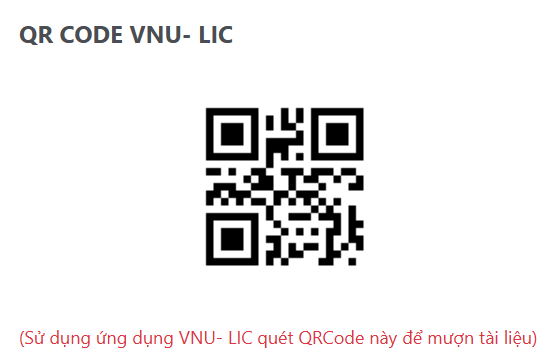 2.Dương Ngọc Dũng (2016), Tôn giáo nhìn từ viễn cảnh xã hội học, NXB Hồng Đức, Tp Hồ Chí Minh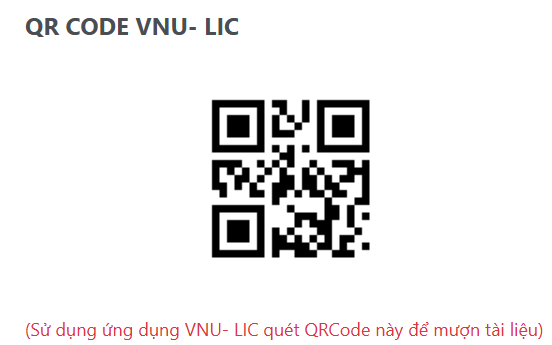 3.Phạm Văn Quyết, Nguyễn Quý Thanh (2016), Phương pháp nghiên cứu Xã hội học, NXB Đại học Quốc gia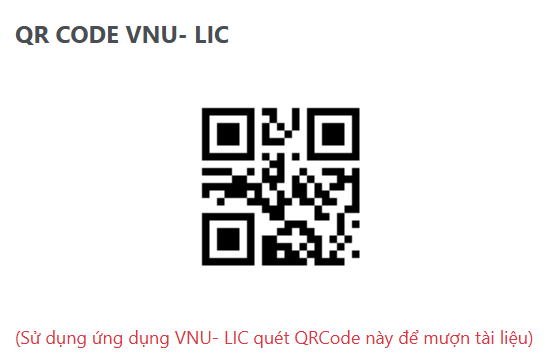 4. Emile Durkheim (1995), The elementary forms of religious life, Free PressHà nội, ngày     tháng     năm 2023Hà nội, ngày     tháng     năm 2023Trưởng KhoaTS. Đặng Kim Khánh LyTrưởng Bộ mônGiảng viênHoàng Thu HươngChương/ mụcNội dungCĐR của học phầnChương 1: Cơ sở lý luận của xã hội học quản lý Chương 1: Cơ sở lý luận của xã hội học quản lý Chương 1: Cơ sở lý luận của xã hội học quản lý Mục 1Đối tượng nghiên cứu của xã hội học quản lýCLO1, CLO2Mục 2Chức năng, nhiệm vụ của xã hội học quản lýCLO1, CLO2Mục 3Một số thuật ngữ chính CLO1, CLO2Chương 2: Một số lý thuyết và phương pháp nghiên cứu XHHQLChương 2: Một số lý thuyết và phương pháp nghiên cứu XHHQLChương 2: Một số lý thuyết và phương pháp nghiên cứu XHHQLMục 1Một số lý thuyết trong nghiên cứu XHHQLCLO1, CLO2; CLO3, Mục 2Một số phương pháp tiếp cận trong nghiên cứu XHHQLCLO1, CLO2; CLO3Chương 3: Quan hệ địa vị, vai trò trong quản lýChương 3: Quan hệ địa vị, vai trò trong quản lýChương 3: Quan hệ địa vị, vai trò trong quản lýMục 1Địa vị và hệ thống địa vị CLO1, CLO2, CLO3, CLO5, CLO8, CLO9, CLO10Mục 2Phân tầng xã hội và vấn đề quản lýCLO1, CLO2, CLO3, CLO5, CLO8, CLO9, CLO10Mục 3Hệ thống vai trò CLO1, CLO2, CLO3, CLO5, CLO8, CLO9, CLO10Chương 4: Tổ chứcChương 4: Tổ chứcChương 4: Tổ chứcMục 1Các đặc tính của tổ chức CLO1, CLO2, CLO3, CLO5, CLO8, CLO9, CLO10Mục 2Các loại tổ chứcCLO1, CLO2, CLO3, CLO5, CLO8, CLO9, CLO10Mục 3Các hình thức quản lý và kiểm soát của tổ chức CLO1, CLO2, CLO3, CLO5, CLO8, CLO9, CLO10Chương 5: Quyền lực và phân quyền Chương 5: Quyền lực và phân quyền Chương 5: Quyền lực và phân quyền Mục 1Quyền lực trong tổ chức CLO1, CLO2, CLO3, CLO5, CLO8, CLO9, CLO10Mục 2Yêu cầu khách quan của việc phân quyền CLO1, CLO2, CLO3, CLO5, CLO8, CLO9, CLO10Mục 3Vai trò của nhà xã hội học trong quản lýCLO1, CLO2, CLO3, CLO5, CLO8, CLO9, CLO10Chương 6: Lãnh đạo và quản líChương 6: Lãnh đạo và quản líChương 6: Lãnh đạo và quản líMục 1Khái niệm CLO1, CLO2, CLO3, CLO5, CLO8, CLO9, CLO10Mục 2Các phong cách lãnh đạo CLO1, CLO2, CLO3, CLO5, CLO8, CLO9, CLO10Mục 3Quan hệ giữa lãnh đạo và quản lýCLO1, CLO2, CLO3, CLO5, CLO8, CLO9, CLO10Chương 7: Nhóm và quản lý nhóm Chương 7: Nhóm và quản lý nhóm Chương 7: Nhóm và quản lý nhóm Mục 1Khái niệm nhóm xã hội CLO1, CLO2, CLO3, CLO5, CLO8, CLO9, CLO10Mục 2Vị trí, vai trò xã hội và vấn đề quản lýCLO1, CLO2, CLO3, CLO6, CLO7, CLO9, CLO10Mục 3Quản lý và văn hóa nhómCLO1, CLO2, CLO3, CLO6, CLO7, CLO9, CLO10Tuần            Nội dung chínhTài liệu chính cần đọcHình thức giảng dạyTuần 1Giới thiệu nội dung môn học, giới thiệu tài liệu, hướng dẫn cách học Chia nhóm làm việc Đối tượng, chức năng của XHHQLTài liệu số 1Trực tiếp Tuần 2 Chương 1. Cơ sở lí luận của xã hội học quản líChức năng của xã hội học quản lý Nhiệm vụ của xã hội học quản lýXã hội học và khoa học quản líMột số thuật ngữ chínhTài liệu số 1Trực tiếp Tuần 3Chương 2. Một số lý thuyết và phương pháp nghiên cứu XHHQL 2.1. Một số trường phái lý thuyết Tài liệu số 1, Tài liệu số 2Trực tuyến   Tuần 4Tiếp chương 22.2. Một số phương pháp tiếp cận trong nghiên cứu XHHQLTài liệu số 1, Tài liệu số 2Trực tuyến Tuần 5Chương 3: Quan hệ địa vị, vai trò trong quản lý3.1. Địa vị và hệ thống địa vị	3.2. Phân tầng xã hội và vấn đề quản lýTài liệu số 1Trực tiếp Tuần 6Tiếp chương 3: Hệ thống vai trò Chương 4: Tổ chức4.1.Đặc tính của tổ chức Tài liệu số 1, Tài liệu số 2Trực tiếp Tuần 7Chương 4 (tiếp). 4.1 Các loại tổ chức 4.2. Các hình thức quản lý và kiểm soát của tổ chức Tài liệu số 1, Tài liệu số 2Trực tuyếnTuần 8Chương 5: Quyền lực và phân quyền 5.1. Quyền lực trong tổ chức Tài liệu số 1Trực tiếp Tuần 9Chương 5 (tiếp) 5.2. Yêu cầu khách quan của việc phân quyền 5.3. Vai trò của nhà xã hội học trong quản lýTài liệu số 1Trực tiếp Tuần 10Chương 6: Lãnh đạo và quản lý6.1. Khái niệm 6.2. Các phong cách lãnh đạo Tài liệu số 1Trực tiếp Tuần 11Chương 6 (tiếp)6.2 Các phong cách lãnh đạo 6.3. Quan hệ giữa lãnh đạo và quản lý Tài liệu số 1Trực tiếp Tuần 12Chương 7: Nhóm và quản lý nhóm 7.1. Khái niệm nhóm xã hội 7.2. Vị trí xã hội và vấn đề quản lýTài liệu số 1Trực tuyến Tuần 13Chương 7: (tiếp ) 7.3: Vai trò xã hội và vấn đề quản lý 7.4. Quản lý và văn hóa nhóm Tài liệu số 1Trực tiếp Tuần 141. Tổng kết các nôi dung chính của môn XHH quản lý2. Hệ thống lại các vấn đề nghiên cứu chính của XHH quản lýTài liệu số 1 Tài liệu số 3 Trực tuyến Tuần 15Hướng dẫn ôn tập, trả lời các câu hỏi của sinh viên. Tài liệu số 1, Tài liệu số 3 Trực tiếp Tiêu chíTrọng sốMức đánh giáMức đánh giáMức đánh giáMức đánh giáMức đánh giáTiêu chíTrọng sốĐiểm A(8,5-10)Điểm B(7-8,4)Điểm C(5,5-6,9)Điểm D(4-5,4)Điểm F(Dưới 4)Thái độ tham gia các buổi học lý thuyết 50%Tham dự đầy đủ 100% các buổi học lý thuyết Thường xuyên tham gia phát biểu xây dựng bài Tham dự 100% các buổi học lý thuyết, có đến muộn/về sớm 10% số buổi họcThỉnh thoảng tham gia phát biểu xây dựng bàiTham dự từ 80% đến dưới 100% các buổi học lý thuyếtÍt tham gia phát biểu xây dựng bàiTham dự 80% số buổi họcKhông tham gia phát biểuThường xuyên bị giáo viên nhắc nhở việc vi phạm nội quy lớp họcTham dự dưới 80% số buổi họcThảo luận và làm việc nhóm50%Tham dự trên 85% số buổi thảo luậnKết quả làm việc nhóm được đánh giá từ tốt trở lênTham dự từ 70-84% số buổi thảo luậnKết quả làm việc nhóm được đánh giá kháTham dự từ 55% đến 69% số buổi thảo luậnKết quả làm việc nhóm được đánh giá mức trung bìnhTham dự từ 40% đến 54% số buổi thảo luậnKết quả làm việc nhóm được đánh giá mức đạtTham dự dưới 40% số buổi thảo luậnKết quả làm việc nhóm không đạtTiêu chíTrọng sốMức đánh giáMức đánh giáMức đánh giáMức đánh giáMức đánh giáTiêu chíTrọng sốĐiểm A(8,5-10)Điểm B(7-8,4)Điểm C(5,5-6,9)Điểm D(4-5,4)Điểm F(Dưới 4)Nội dung80%Trả lời đúng, đáp ứng từ 85% các yêu cầu của bài tập trở lênTrả lời đúng, đáp ứng được từ 70-85% yêu cầu của bài tậpTrả lời đúng, đáp ứng được từ 55-69% yêu cầu của bài tậpTrả lời đúng, đáp ứng được từ 40-54% yêu cầu của bài tậpKhông đạt 40% yêu cầu nội dung của bài tậpHình thức20%Đúng format yêu cầu, không lỗi chính tảCó nguồn trích dẫn đầy đủ, đúng quy địnhĐạt từ 70-85% yêu cầu về trình bày và trích dẫnĐạt từ 55-69% yêu cầu về trình bày và trích dẫnĐạt từ 40-54% yêu cầu về trình bày và trích dẫnKhông đạt 40% yêu cầu về trình bàyTiêu chíTrọng sốMức đánh giáMức đánh giáMức đánh giáMức đánh giáMức đánh giáTiêu chíTrọng sốĐiểm A(8,5-10)Điểm B(7-8,4)Điểm C(5,5-6,9)Điểm D(4-5,4)Điểm F(Dưới 4)Nội dung80%Trả lời đúng, đáp ứng từ 85% các yêu cầu của tiểu luận trở lênTrả lời đúng, đáp ứng được từ 70-85% yêu cầu tiểu luận Trả lời đúng, đáp ứng được từ 55-69% yêu cầu của tiểu luậnTrả lời đúng, đáp ứng được từ 40-54% yêu cầu của tiểu luậnKhông đạt 40% yêu cầu nội dung của tiểu luậnHình thức20%Đúng format yêu cầu, không lỗi chính tảĐáp ứng đúng yêu cầu về dung lượngCó nguồn trích dẫn đầy đủ, đúng quy địnhĐạt từ 70-85% yêu cầu về trình bày, dung lượng và trích dẫnĐạt từ 55-69% yêu cầu về trình bày, dung lượng và trích dẫnĐạt từ 40-54% yêu cầu về trình bày, dung lượng và trích dẫnKhông đạt 40% yêu cầu về trình bày, dung lượng và trích dẫnChương 1: Cơ sở lý luận của xã hội học quản lý1.1.Đối tượng nghiên cứu của xã hội học quản lý1.2.Chức năng, nhiệm vụ của xã hội học quản lý1.3. Một số thuật ngữ chính Chương 2:Một số lý thuyết và phương pháp nghiên cứu XHHQLChương 1: Cơ sở lý luận của xã hội học quản lý1.1.Đối tượng nghiên cứu của xã hội học quản lý1.2.Chức năng, nhiệm vụ của xã hội học quản lý1.3. Một số thuật ngữ chính Chương 2:Một số lý thuyết và phương pháp nghiên cứu XHHQLChương 1: Cơ sở lý luận của xã hội học quản lý1.1.Đối tượng nghiên cứu của xã hội học quản lý1.2.Chức năng, nhiệm vụ của xã hội học quản lý1.3. Một số thuật ngữ chính Chương 2:Một số lý thuyết và phương pháp nghiên cứu XHHQLTRƯỞNG KHOATS. Đặng Kim Khánh LyTRƯỞNG BỘ MÔNGIẢN VIÊNTS. Nguyễn Thị Lan GIẢN VIÊNTS. Nguyễn Thị Lan Chương/ mụcNội dung CĐR của học phầnChương 1: Đối tượng, vị trí, ý nghĩa của các nghiên cứu xã hội học về truyền thông đại chúngChương 1: Đối tượng, vị trí, ý nghĩa của các nghiên cứu xã hội học về truyền thông đại chúngMục 1.1Đối tượng các nghiên cứu xã hội học về truyền thông đại chúng CLO1, CLO5, CLO6Mục 1.2Vị trí của xã hội học về truyền thông đại chúnuatrong hệ thống các chuyên ngànhCLO1, CLO5, CLO6Mục 1.3Ý nghĩa của các nghiên cứu xã hội học về truyền thông đại chúng CLO1, CLO5, CLO6Chương 2: Chức năng và các xu thế của của truyền thông đại chúngChương 2: Chức năng và các xu thế của của truyền thông đại chúngMục 2.1Các chức năng xã hội của truyền thông đại chúngCLO1, CLO5, CLO6Mục 2.2Các chức năng tâm lý-xã hội của truyền thông đại chúngCLO1, CLO5, CLO6Mục 2.3Các chức năng tâm lý của truyền thông đại chúngCLO1, CLO5, CLO6Chương 3: Lịch sử các nghiên cứu xã hội học về truyền thông đại chúngChương 3: Lịch sử các nghiên cứu xã hội học về truyền thông đại chúngMục 3.1- Giai đoạn trước năm 1910CLO2, CLO3, CLO5, CLO6Mục 3.2- Giai đoạn từ 1910 đến những năm 20-30 của thế kỷ XXCLO2, CLO3, CLO5, CLO6Mục 3.3- Giai đoạn chiến tranh thế giới thứ IICLO2, CLO3, CLO5, CLO6Mục 3.4- Giai đoạn sau chiến tranh thế giới II đến những năm 60 của thế kỷ XXCLO2, CLO3, CLO5, CLO6Mục 3.5- Giai đoan hiện đại (những năm 60 đến nay)CLO2, CLO3, CLO5, CLO6Chương 4: Các hướng nghiên cứu về nhà truyền thông, kênh dẫn, công chúng, nội dung thông tin.Chương 4: Các hướng nghiên cứu về nhà truyền thông, kênh dẫn, công chúng, nội dung thông tin.Mục 4.1- Nghiên cứu về nhà truyền thôngCLO2, CLO3, CLO5, CLO6Mục 4.2- Nghiên cứu về kênh dẫn truyềnCLO2, CLO3, CLO5, CLO6Mục 4.3- Nghiên cứu về nội dung thông tinCLO2, CLO3, CLO5, CLO6Mục 4.4- Nghiên cứu về công chúngCLO2, CLO3, CLO5, CLO6Chương 5: Vấn đề hiêu quả của các chiến dịch truyền thông và truyền thông đại chúngChương 5: Vấn đề hiêu quả của các chiến dịch truyền thông và truyền thông đại chúngMục 5.1- Khái niệm hiệu quả truyền thôngCLO2, CLO3, CLO5, CLO6Mục 5.2- Những nghiên cứu về các giải pháp nâng cao hiệu quả truyền thôngCLO2, CLO3, CLO5, CLO6Chương 6: Các hướng tiếp cận và chức năng của việc nghiên cứu về  dư luận xã hộiChương 6: Các hướng tiếp cận và chức năng của việc nghiên cứu về  dư luận xã hộiChương 6: Các hướng tiếp cận và chức năng của việc nghiên cứu về  dư luận xã hộiMục 6.1- Một số định nghĩa về khái niệm dư luận xã hộiCLO2, CLO4, CLO5, CLO6Mục 6.2Một số hướng tiếp cận chínhCLO2, CLO4, CLO5, CLO6Mục 6.3- Chức năng của những  nghiên cứu  về dư luận xã hộiCLO2, CLO4, CLO5, CLO6Chương 7: Sơ lược lịch sử các quan điểm khoa học về dư luận xã hộiChương 7: Sơ lược lịch sử các quan điểm khoa học về dư luận xã hộiMục 7.1- Thời kỳ trước những năm 30 của thế kỷ 19CLO2, CLO3, CLO5, CLO6Mục 7.2- Từ những năm 30 của thế kỷ 19 đến 1922CLO2, CLO3, CLO5, CLO6Mục 7.3- Từ 1922 đến trước thế chiến lần thứ 2CLO2, CLO3, CLO5, CLO6Mục 7.4- Từ chiến tranh thế giới 2 đến nayCLO2, CLO3, CLO5, CLO6Mục 7.5- Một số quan điểm phương đông và Việt namCLO2, CLO3, CLO5, CLO6Chương 8: Bản chất của DLXHChương 8: Bản chất của DLXHMục 8.1DLXH và tin đồnCLO2, CLO3, CLO5, CLO6Mục 8.2DLXH và chuẩn mực xã hộiCLO2, CLO3, CLO5, CLO6Mục 8.3Chức năng của DLXHCLO2, CLO3, CLO5, CLO6Mục 8.4Mô hình tác động của dư luận xã hội đến hành vi của cá nhân và nhómCLO2, CLO3, CLO5, CLO6Mục 8.5Phân loại một số chức năng của dư luận xã hộiCLO2, CLO3, CLO5, CLO6Chương 9: Quá trình hình thành dư luận xã hộiChương 9: Quá trình hình thành dư luận xã hộiMục 9.1Các yếu tố ảnh hưởng đến sự hình thành dư luận xã hộiCLO2, CLO3, CLO5, CLO6Mục 9.2Cấu trúc của thái độ và dư luận xã hội.CLO2, CLO3, CLO5, CLO6Mục 9.3Quá trình hình thành dư luận xã hội CLO2, CLO3, CLO5, CLO6Chương 10: Các tổ chức nghiên cứu về truyền thông đại chúng và dư luận xã hội  trên  thế  giới và Việt Nam Chương 10: Các tổ chức nghiên cứu về truyền thông đại chúng và dư luận xã hội  trên  thế  giới và Việt Nam Mục 10.1Những đảm bảo về kinh tế - chính trị cho các nghiên cứu xã hội học về dư luận xã hội CLO2, CLO3, CLO5, CLO6Mục 10.2Đặc điểm các tổ chức nghiên cứu dư luận xã hội ở thế giới và Việt NamCLO2, CLO3, CLO5, CLO6Chương 10: Các phương pháp nghiên cứu truyền thông đại chúng và dư  luận xã hộiChương 10: Các phương pháp nghiên cứu truyền thông đại chúng và dư  luận xã hộiMục 10.1Các biện pháp hành chínhCLO2, CLO3, CLO5, CLO6Mục 01.2Trưng cầu ý kiếnCLO2, CLO3, CLO5, CLO6TuầnNội dung chínhTài liệu chính cần đọcGhi chúTuần 1Chương 1: Đối tượng, vị trí, ý nghĩa của các nghiên cứu xã hội học về truyền thông đại chúngTài liệu số 1Tuần 2Chương 2: Chức năng và các xu thế của của truyền thông đại chúngTài liệu số 1Tuần 3Chương 3: Lịch sử các nghiên cứu xã hội học về truyền thông đại chúngTài liệu số 1Tuần 4Chương 4: Các hướng nghiên cứu về nhà truyền thông, kênh dẫn, công chúng, nội dung thông tin.Tài liệu số 1Tuần 5Bài tậpTài liệu số 1Tuần 6Chương 5: Vấn đề hiêu quả của các chiến dịch truyền thông và truyền thông đại chúngTài liệu số 1Tuần 7Bài tậpTài liệu số 1Tuần 8Chương 6: Những khía cạnh của di dân và đô thị hóaTài liệu số 1Tuần 9Chương 6: Các hướng tiếp cận và chức năng của việc nghiên cứu về  dư luận xã hộiTài liệu số 1Tuần 10Chương 7: Sơ lược lịch sử các quan điểm khoa học về dư luận xã hộiTài liệu số 1Tuần 11Chương 8: Bản chất của DLXHTài liệu số 1Tuần 12Chương 9: Quá trình hình thành dư luận xã hộiTài liệu số 1Tuần 13Chương 10: Các tổ chức nghiên cứu về truyền thông đại chúng và dư luận xã hội  trên  thế  giới và Việt Nam Tài liệu số 1Tuần 14Chương 11: Các phương pháp nghiên cứu truyền thông đại chúng và dư  luận xã hộiTài liệu số 1Tuần 15Ôn tập hết mônTiêu chíTỷ lệMức chất lượngMức chất lượngMức chất lượngMức chất lượngMức chất lượngTiêu chíTỷ lệĐiểm AĐiểm BĐiểm CĐiểm DĐiểm F (Không đạt)Điểm F (Không đạt)Tiêu chíTỷ lệ8,5 - 107,0 – 8,45,5 – 6,94,0 – 5,4Dưới 4,0Dưới 4,0Mức độ tham dự các buổi học trên lớp70Tham dự 100% buổi họcTham dự 100% các buổi học, có  đi muộn về sớm 10% các buổi họcTham dự từ 80 - dưới 100% các buổi học, có đi muộn về sớm 10% các buổi họcTham dự 80% buổi học, bị nhắc nhở nhiều lần vì vi phạm nội quy lớp họcTham dự <80% số buổi đi họcTham dự <80% số buổi đi họcMức độ tham gia phát biểu trong giờ giảng và các giờ thảo luận30Phát biểu từ 5 lần trở lênPhát biểu 4-5 lầnPhát biểu 2-3 lầnPhát biểu 1 lầnKhông tham gia thảo luận, phát biểuKhông tham gia thảo luận, phát biểuTiêu chíTỷ lệMức chất lượngMức chất lượngMức chất lượngMức chất lượngTiêu chíTỷ lệĐiểm AĐiểm BĐiểm CĐiểm DĐiểm F (Không đạt)Tiêu chíTỷ lệ8,5 - 107,0 – 8,45,5 – 6,94,0 – 5,4Dưới 4,0Nội dung, chất lượng báo cáo60Đáp ứng từ 85% yêu cầu của bài tậpĐáp ứng từ 70 – 85% yêu cầu của bài tậpĐáp ứng từ 55 – 69% yêu cầu của bài tậpĐáp ứng từ 40 – 54% yêu cầu của bài tậpKhông đạt 40% yêu cầu của bài tậpHình thức trình bày 20Đúng format trình bày, có nguồn trích dẫn đầy đủĐạt từ 70 – 85% yêu cầu về format và trích dẫnĐạt từ 55-69% yêu cầu về trình bày và trích dẫnĐạt từ 40-54% yêu cầu về trích dẫn và trình bàyKhông đạt 40% yêu cầu về trình bày và trích dẫnChất lượng bài thuyết trình20Trình bày đủ các nội dung trong báo cáo, trả lời đúng các câu hỏi của giảng viên và sinh viênTrình bày được 70-85% nội dung báo cáo, trả lời đúng 80% các câu hỏiTrình bày được 55-69% nội dung báo cáo, trả lời đúng 70% các câu hỏiTrình bày được 40 – 54% nội dung báo cáo, trả lời đúng 60% các câu hỏiKhông đạt 40% trình bày được nội dung báo cáo và trả lời các câu hỏi.Mức chất lượngMức chất lượngMức chất lượngMức chất lượngĐiểm AĐiểm BĐiểm CĐiểm DĐiểm F (Không đạt)8,5 - 107,0 – 8,45,5 – 6,94,0 – 5,4Dưới 4,0Đáp ứng từ 85% yêu cầu của câu hỏi tự luậnTrả lời đúng tất cả các câu hỏi trắc nghiệmĐáp ứng từ 70 - 84% yêu cầu của câu hỏi tự luậnTrả lời đúng 80% các câu hỏi trắc nghiệmĐáp ứng từ 55-69% yêu cầu của câu hỏi tự luậnTrả lời đúng 60% - dưới 80%  các câu hỏi trắc nghiệmĐáp ứng từ 40-54% yêu cầu của câu hỏi tự luậnTrả lời đúng 40% - dưới 60% các câu hỏi trắc nghiệmKhông đáp ứng 40% yêu cầu của câu hỏi tự luậnTrả lời đúng dưới 40% các câu hỏi trắc nghiệmMức chất lượngMức chất lượngMức chất lượngMức chất lượngĐiểm AĐiểm BĐiểm CĐiểm DĐiểm F (Không đạt)8,5 - 107,0 – 8,45,5 – 6,94,0 – 5,4Dưới 4,0Đáp ứng từ 85% yêu cầu của câu hỏi tự luậnĐáp ứng từ 70 - 84% yêu cầu của câu hỏi tự luậnĐáp ứng từ 55-69% yêu cầu của câu hỏi tự luậnĐáp ứng từ 40-54% yêu cầu của câu hỏi tự luậnKhông đáp ứng 40% yêu cầu của câu hỏi tự luậnTiêu chíTỷ lệMức chất lượngMức chất lượngMức chất lượngMức chất lượngTiêu chíTỷ lệĐiểm AĐiểm BĐiểm CĐiểm DĐiểm DĐiểm F (Không đạt)Điểm F (Không đạt)Tiêu chíTỷ lệ8,5 - 107,0 – 8,45,5 – 6,94,0 – 5,44,0 – 5,4Dưới 4,0Dưới 4,0Nội dung, chất lượng báo cáo60Đáp ứng từ 85% yêu cầu của bài tậpĐáp ứng từ 70 – 85% yêu cầu của bài tậpĐáp ứng từ 55 – 69% yêu cầu của bài tậpĐáp ứng từ 40 – 54% yêu cầu của bài tậpĐáp ứng từ 40 – 54% yêu cầu của bài tậpKhông đạt 40% yêu cầu của bài tậpKhông đạt 40% yêu cầu của bài tậpHình thức trình bày 20Đúng format trình bày, có nguồn trích dẫn đầy đủĐạt từ 70 – 85% yêu cầu về format và trích dẫnĐạt từ 55-69% yêu cầu về trình bày và trích dẫnĐạt từ 40-54% yêu cầu về trích dẫn và trình bàyĐạt từ 40-54% yêu cầu về trích dẫn và trình bàyKhông đạt 40% yêu cầu về trình bày và trích dẫnKhông đạt 40% yêu cầu về trình bày và trích dẫnChất lượng bài thuyết trình20Trình bày đủ các nội dung trong báo cáo, trả lời đúng các câu hỏi của giảng viên và sinh viênTrình bày được 70-85% nội dung báo cáo, trả lời đúng 80% các câu hỏiTrình bày được 55-69% nội dung báo cáo, trả lời đúng 70% các câu hỏiTrình bày được 40 – 54% nội dung báo cáo, trả lời đúng 60% các câu hỏiTrình bày được 40 – 54% nội dung báo cáo, trả lời đúng 60% các câu hỏiKhông đạt 40% trình bày được nội dung báo cáo và trả lời các câu hỏi.Không đạt 40% trình bày được nội dung báo cáo và trả lời các câu hỏi.TRƯỞNG KHOA/VIỆN/BM(Ký và ghi rõ họ tên)CHỦ NHIỆM BỘ MÔN(Ký và ghi rõ họ tên)GIẢNG VIÊN(Ký và ghi rõ họ tên)Chương/ mục…Nội dungCĐR của học phầnChương 1. DẪN NHẬPChương 1. DẪN NHẬPMục 1- Nội dung: Khái niệm xã hội học khoa học và công nghệCL01Mục 2- Nội dung: Lịch sử ra đời xã hội học khoa học và công nghệCL01Mục 3- Nội dung: Đối tượng nghiên cứu của Xã hội học Khoa học và Công nghệCL01Mục 4- Nội dung: Mục tiêu ứng dụng của xã hội học khoa học và công nghệCL01, CL06Mục 5- Nội dung: Phương pháp nghiên cứu của xã hội học khoa học và công nghệCL01Mục 6- Nội dung: Quan hệ xã hội học KH&CN với các khoa học khácCL01, CL06, CL10Chương 2. CÁC KHÁI NIỆM VÀ PHẠM TRÙ CƠ BẢNChương 2. CÁC KHÁI NIỆM VÀ PHẠM TRÙ CƠ BẢNChương 2. CÁC KHÁI NIỆM VÀ PHẠM TRÙ CƠ BẢNMục 1- Nội dung: Khái niệm khoa họcCL02Mục 2- Nội dung: Khái niệm Hoạt động khoa học và công nghệCL02Mục 3- Nội dung: Khái niệm công nghệCL02Mục 4- Nội dung: Khái niệm đổi mới (Innovation)CL02Chương 3. KHOA HỌC VÀ CÔNG NGHỆ VỚI BIẾN ĐỔI XÃ HỘIChương 3. KHOA HỌC VÀ CÔNG NGHỆ VỚI BIẾN ĐỔI XÃ HỘIChương 3. KHOA HỌC VÀ CÔNG NGHỆ VỚI BIẾN ĐỔI XÃ HỘIMục 1- Nội dung: Khái luậnCL03Mục 2- Nội dung: Nhận thức chung về vai trò KH&CN trong biến đổi xã hộiCL03, CL07Mục 3- Nội dung: Các cuộc cách mạng khoa học và công nghệCL03, CL07Mục 4- Nội dung: Cách mạng khoa học và công nghệ đương đạiCL03, CL07Mục 5- Nội dung: Tác động của khoa học và công nghệ đến sự biến đổi xã hộiCL03, CL07, CL10Mục 6- Nội dung: Vai trò của KH&CN trong các nền văn minhCL03, CL07Chương 4. KHOA HỌC VÀ CÔNG NGHỆ VỚI VĂN HÓAChương 4. KHOA HỌC VÀ CÔNG NGHỆ VỚI VĂN HÓAChương 4. KHOA HỌC VÀ CÔNG NGHỆ VỚI VĂN HÓAMục 1- Nội dung: Khái niệmCL03Mục 2- Nội dung: Phương thức tương tác giữa khoa học và công nghệ với văn hoáCL03, CL07, CL08, CL10Mục 3- Nội dung: Khoa học, công nghệ với các hình thái ý thức xã hộiCL03, CL07Mục 4- Nội dung: Khoa học, công nghệ với nghệ thuậtCL03, CL07Mục 5- Nội dung: Khoa học, công nghệ và lối sống	 CL03, CL07Chương 5. CỘNG ĐỒNG KHOA HỌC VÀ CÔNG NGHỆChương 5. CỘNG ĐỒNG KHOA HỌC VÀ CÔNG NGHỆChương 5. CỘNG ĐỒNG KHOA HỌC VÀ CÔNG NGHỆMục 1- Nội dung: Khái niệmCL03Mục 2- Nội dung: Cơ cấu xã hội của cộng đồng khoa học và công nghệCL03Mục 3- Nội dung: Tri thức khoa học và công nghệ trong cơ cấu xã hộiCL03Mục 4- Nội dung: Phân tầng xã hội trong cộng đồng khoa học và công nghệCL03, CL07Mục 5- Nội dung: Di động xã hội trong cộng đồng khoa học và công nghệ CL03, CL07, CL08. CL09Chương 6. ĐẠO ĐỨC KHOA HỌCChương 6. ĐẠO ĐỨC KHOA HỌCChương 6. ĐẠO ĐỨC KHOA HỌCMục 1- Nội dung: Khái niệmCL04Mục 2- Nội dung: Giá trị và định hướng giá trị trong hoạt động KH&CNCL04Mục 3- Nội dung: Mục đích (nhân tính/phi nhân tính) của KH&CNCL04Mục 4- Nội dung: Chuẩn mực khoa học và công nghệCL04Mục 5- Nội dung: Sai lệch chuẩn mực trong khoa học và công nghệCL04Mục 6- Nội dung: Kiểm soát các hành vi lệch chuẩn trong hoạt động KH&CNCL04, CL08Chương 7. QUYỀN LỰC HÀNH CHÍNH VÀ GIÁ TRỊ KHOA HỌC Chương 7. QUYỀN LỰC HÀNH CHÍNH VÀ GIÁ TRỊ KHOA HỌC Chương 7. QUYỀN LỰC HÀNH CHÍNH VÀ GIÁ TRỊ KHOA HỌC Mục 1- Nội dung: Khái niệmCL04Mục 2- Nội dung: Giá trị của sản phẩm khoa họcCL04Mục 3- Nội dung: Thiết chế hành chính hóa trong hoạt động KH&CNCL04, CL08Mục 4- Nội dung: Trường phái khoa học và chủ nghĩa học phiệtCL04Chương 8. TỔ CHỨC KHOA HỌC VÀ CÔNG NGHỆChương 8. TỔ CHỨC KHOA HỌC VÀ CÔNG NGHỆChương 8. TỔ CHỨC KHOA HỌC VÀ CÔNG NGHỆMục 1- Nội dung: Khái niệmCL05Mục 2- Nội dung: Phân loạiCL05Mục 3- Nội dung: Các hình thức tổ chức khoa học và công nghệ hiện đạiCL05, CL08Chương 9. CHÍNH SÁCH KHOA HỌC VÀ CÔNG NGHỆChương 9. CHÍNH SÁCH KHOA HỌC VÀ CÔNG NGHỆChương 9. CHÍNH SÁCH KHOA HỌC VÀ CÔNG NGHỆMục 1- Nội dung: Khái niệm chính sáchCL05Mục 2- Nội dung: Quan hệ chính sách KH&CN với kinh tế và xã hộiCL05, CL08Mục 3- Nội dung: Nội dung kiến tạo xã hội của chính sách KH&CNCL05, CL08, CL10TuầnNội dung giảng dạyTài liệu cần đọcGhi chúTuần 1Chương 1: Dẫn nhậpTài liệu số 1, 2, 3Các tài liệu môn học có thể được bổ sung theo từng chủ đề, chủ điểm Tuần 2Chương 2: Các khái niệm và các phạm trù cơ bảnMục 1, 2Tài liệu số 1, 2, 3Các tài liệu môn học có thể được bổ sung theo từng chủ đề, chủ điểm Tuần 3Chương 2: Các khái niệm và các phạm trùMục 3, 4Tài liệu số 1, 2, 3Các tài liệu môn học có thể được bổ sung theo từng chủ đề, chủ điểm Tuần 4Chương 3: Khoa học và công nghệ với biến đổi xã hộiMục 1, 2, 3, 4Tài liệu số 1, 2, 3, 4Các tài liệu môn học có thể được bổ sung theo từng chủ đề, chủ điểm Tuần 5Chương 3: Khoa học và công nghệ với biến đổi xã hộiMục 5, 6Tài liệu số 1, 2, 3, 4Các tài liệu môn học có thể được bổ sung theo từng chủ đề, chủ điểm Tuần 6Chương 4: Khoa học và công nghệ với văn hóaTài liệu số 1, 2, 3, 4Các tài liệu môn học có thể được bổ sung theo từng chủ đề, chủ điểm Tuần 7Chương 5: Cộng đồng khoa học và công nghệMục 1, 2, 3,4,5Tài liệu số 1, 2, 4,5Các tài liệu môn học có thể được bổ sung theo từng chủ đề, chủ điểm Tuần 8Kiểm tra giữa kỳCác tài liệu môn học có thể được bổ sung theo từng chủ đề, chủ điểm Tuần 9Chương 6: Đạo đức khoa họcMục 1,2,3,4,5Tài liệu số 1, 2, 3Các tài liệu môn học có thể được bổ sung theo từng chủ đề, chủ điểm Tuần 10Chương 6: Đạo đức khoa họcTài liệu số 1, 2, 3, 4Các tài liệu môn học có thể được bổ sung theo từng chủ đề, chủ điểm Tuần 11Chương 7: Quyền lực hành chính và giá trị khoa họcTài liệu số 1, 2, 3Các tài liệu môn học có thể được bổ sung theo từng chủ đề, chủ điểm Tuần 12Chương 8: Tổ chức khoa học và công nghệTài liệu số 1, 2, 4,5Các tài liệu môn học có thể được bổ sung theo từng chủ đề, chủ điểm Tuần 13Chương 9: Chính sách khoa học và công nghệTài liệu số 1, 2, 4,5Các tài liệu môn học có thể được bổ sung theo từng chủ đề, chủ điểm Tuần 14Chương 11: Kiến tạo xã hội của chính sách KH&CNTài liệu số 1, 2, 4,5Các tài liệu môn học có thể được bổ sung theo từng chủ đề, chủ điểm Tuần 15Ôn tậpTiêu chíTỷ lệMức chất lượngMức chất lượngMức chất lượngMức chất lượngTiêu chíTỷ lệĐiểm AĐiểm BĐiểm CĐiểm DĐiểm F (Không đạt)Tiêu chíTỷ lệ8,5 - 107,0 – 8,45,5 – 6,94,0 – 5,4Dưới 4,0Mức độ tham dự các buổi học trên lớp70Tham dự 100% buổi họcTham dự 100% các buổi học, có  đi muộn về sớm 10% các buổi họcTham dự từ 80 - dưới 100% các buổi học, có đi muộn về sớm 10% các buổi họcTham dự 80% buổi học, bị nhắc nhở nhiều lần vì vi phạm nội quy lớp họcTham dự <80% số buổi đi họcMức độ tham gia phát biểu trong giờ giảng và các giờ thảo luận30Phát biểu từ 5 lần trở lênPhát biểu 4-5 lầnPhát biểu 2-3 lầnPhát biểu 1 lầnKhông tham gia thảo luận, phát biểuTiêu chíTỷ lệMức chất lượngMức chất lượngMức chất lượngMức chất lượngTiêu chíTỷ lệĐiểm AĐiểm BĐiểm CĐiểm DĐiểm F (Không đạt)Tiêu chíTỷ lệ8,5 - 107,0 – 8,45,5 – 6,94,0 – 5,4Dưới 4,0Nội dung, chất lượng báo cáo60Đáp ứng từ 85% yêu cầu của bài tậpĐáp ứng từ 70 – 85% yêu cầu của bài tậpĐáp ứng từ 55 – 69% yêu cầu của bài tậpĐáp ứng từ 40 – 54% yêu cầu của bài tậpKhông đạt 40% yêu cầu của bài tậpHình thức trình bày 20Đúng format trình bày, có nguồn trích dẫn đầy đủĐạt từ 70 – 85% yêu cầu về format và trích dẫnĐạt từ 55-69% yêu cầu về trình bày và trích dẫnĐạt từ 40-54% yêu cầu về trích dẫn và trình bàyKhông đạt 40% yêu cầu về trình bày và trích dẫnChất lượng bài thuyết trình20Trình bày đủ các nội dung trong báo cáo, trả lời đúng các câu hỏi của giảng viên và sinh viênTrình bày được 70-85% nội dung báo cáo, trả lời đúng 80% các câu hỏiTrình bày được 55-69% nội dung báo cáo, trả lời đúng 70% các câu hỏiTrình bày được 40 – 54% nội dung báo cáo, trả lời đúng 60% các câu hỏiKhông đạt 40% trình bày được nội dung báo cáo và trả lời các câu hỏi.Mức chất lượngMức chất lượngMức chất lượngMức chất lượngĐiểm AĐiểm BĐiểm CĐiểm DĐiểm F (Không đạt)8,5 - 107,0 – 8,45,5 – 6,94,0 – 5,4Dưới 4,0Đáp ứng từ 85% yêu cầu của câu hỏi tự luậnTrả lời đúng tất cả các câu hỏi trắc nghiệmĐáp ứng từ 70 - 84% yêu cầu của câu hỏi tự luậnTrả lời đúng 80% các câu hỏi trắc nghiệmĐáp ứng từ 55-69% yêu cầu của câu hỏi tự luậnTrả lời đúng 60% - dưới 80%  các câu hỏi trắc nghiệmĐáp ứng từ 40-54% yêu cầu của câu hỏi tự luậnTrả lời đúng 40% - dưới 60% các câu hỏi trắc nghiệmKhông đáp ứng 40% yêu cầu của câu hỏi tự luậnTrả lời đúng dưới 40% các câu hỏi trắc nghiệmMức chất lượngMức chất lượngMức chất lượngMức chất lượngĐiểm AĐiểm BĐiểm CĐiểm DĐiểm F (Không đạt)8,5 - 107,0 – 8,45,5 – 6,94,0 – 5,4Dưới 4,0Đáp ứng từ 85% yêu cầu của câu hỏi tự luậnĐáp ứng từ 70 - 84% yêu cầu của câu hỏi tự luậnĐáp ứng từ 55-69% yêu cầu của câu hỏi tự luậnĐáp ứng từ 40-54% yêu cầu của câu hỏi tự luậnKhông đáp ứng 40% yêu cầu của câu hỏi tự luậnTiêu chíTỷ lệMức chất lượngMức chất lượngMức chất lượngMức chất lượngTiêu chíTỷ lệĐiểm AĐiểm BĐiểm CĐiểm DĐiểm F (Không đạt)Tiêu chíTỷ lệ8,5 - 107,0 – 8,45,5 – 6,94,0 – 5,4Dưới 4,0Nội dung, chất lượng báo cáo60Đáp ứng từ 85% yêu cầu của bài tậpĐáp ứng từ 70 – 85% yêu cầu của bài tậpĐáp ứng từ 55 – 69% yêu cầu của bài tậpĐáp ứng từ 40 – 54% yêu cầu của bài tậpKhông đạt 40% yêu cầu của bài tậpHình thức trình bày 20Đúng format trình bày, có nguồn trích dẫn đầy đủĐạt từ 70 – 85% yêu cầu về format và trích dẫnĐạt từ 55-69% yêu cầu về trình bày và trích dẫnĐạt từ 40-54% yêu cầu về trích dẫn và trình bàyKhông đạt 40% yêu cầu về trình bày và trích dẫnChất lượng bài thuyết trình20Trình bày đủ các nội dung trong báo cáo, trả lời đúng các câu hỏi của giảng viên và sinh viênTrình bày được 70-85% nội dung báo cáo, trả lời đúng 80% các câu hỏiTrình bày được 55-69% nội dung báo cáo, trả lời đúng 70% các câu hỏiTrình bày được 40 – 54% nội dung báo cáo, trả lời đúng 60% các câu hỏiKhông đạt 40% trình bày được nội dung báo cáo và trả lời các câu hỏi.Tiêu chíTỷ lệMức chất lượngMức chất lượngMức chất lượngMức chất lượngTiêu chíTỷ lệĐiểm AĐiểm BĐiểm CĐiểm DĐiểm F (Không đạt)Tiêu chíTỷ lệ8,5 - 107,0 – 8,45,5 – 6,94,0 – 5,4Dưới 4,0Nội dung, chất lượng báo cáo60Đáp ứng từ 85% yêu cầu của bài tậpĐáp ứng từ 70 – 85% yêu cầu của bài tậpĐáp ứng từ 55 – 69% yêu cầu của bài tậpĐáp ứng từ 40 – 54% yêu cầu của bài tậpKhông đạt 40% yêu cầu của bài tậpHình thức trình bày 20Đúng format trình bày, có nguồn trích dẫn đầy đủĐạt từ 70 – 85% yêu cầu về format và trích dẫnĐạt từ 55-69% yêu cầu về trình bày và trích dẫnĐạt từ 40-54% yêu cầu về trích dẫn và trình bàyKhông đạt 40% yêu cầu về trình bày và trích dẫnChất lượng bài thuyết trình20Trình bày đủ các nội dung trong báo cáo, trả lời đúng các câu hỏi của giảng viên và sinh viênTrình bày được 70-85% nội dung báo cáo, trả lời đúng 80% các câu hỏiTrình bày được 55-69% nội dung báo cáo, trả lời đúng 70% các câu hỏiTrình bày được 40 – 54% nội dung báo cáo, trả lời đúng 60% các câu hỏiKhông đạt 40% trình bày được nội dung báo cáo và trả lời các câu hỏi.TRƯỞNG KHOAĐặng Kim Khánh LyTRƯỞNG BỘ MÔNGIẢNG VIÊNĐào Thanh TrườngĐặng Kim Khánh LyVũ Hải TrangNguyễn Thị Quỳnh Anh
ChươngNội dungCĐR của học phầnChương 1. Giới thiệu chung về tình hình nghèo đói ở thế giới và Việt NamChương 1. Giới thiệu chung về tình hình nghèo đói ở thế giới và Việt NamThực trạng nghèo đói ở TG và VNCLO1, CLO6Các nhóm nghèo đặc thù ở VNCLO1, CLO6, CLO10Chương 2. Biểu hiện của nghèo đóiChương 2. Biểu hiện của nghèo đói2.1Các biểu hiện của nghèo đóiCLO1, CLO2, CLO62.2. Phân tích các biểu hiện đặc thù của các nhóm nghèo khác nhau ở VNCLO6, CLO8, CLO9Chương 3. Nguyên nhân và hậu quả của nghèo đóiChương 3. Nguyên nhân và hậu quả của nghèo đói3.1.Nguyên nhân và hậu quả của nghèo đóiCLO1, CLO2, CLO63.2.Phân tích nguyên nhân và hậu quả nghèo đói của một số nhóm đặc thùCLO6, CLO8, CLO9 Chương 4. Các chính sách và hoạt động trợ giúp người nghèo ở Việt Nam Chương 4. Các chính sách và hoạt động trợ giúp người nghèo ở Việt Nam4.1. Các chính sách và hoạt động trợ giúp người nghèoCLO3, CLO5, CLO8, CLO94.2.Phân tích các chính sách trợ giúp người nghèoCLO3, CLO4, CLO6  Chương 5. CTXH trong trợ giúp người nghèo  Chương 5. CTXH trong trợ giúp người nghèo5.1.Các quan điểm tiếp cậnCLO4, CL5, CL075.2.Tiến trình trợ giúpCLO5, CLO75.3.Các giá trị và nguyên tắcCLO9, CLO10TuầnNội dung giảng dạyTài liệu cần đọcGhi chúTuần 1Chương 1: Giới thiệu chung về tình hình nghèo đói ở thế giới và Việt Nam 1.1. Nghèo đói ở các quốc gia trên thế giới1.2. Tình hình chung về nghèo đói ở Việt Nam1. Đọc tài liệu- Học liệu 1,2,3- Tài liệu phát tayTuần 2Chương 1: Giới thiệu chung về tình hình nghèo đói ở thế giới và Việt Nam (tiếp) 1.3. Các quan điểm tiếp cận nghèo đói1.4. Các nhóm nghèo đặc thù ở Việt Nam 1. Đọc tài liệu- Học liệu 1,2,3- Tài liệu phát tay- Các quyết định về chuẩn nghèo qua các thời kỳ ở Việt Nam- Quyết định 59/2015/QĐ-TTg về việc ban hành chuẩn nghèo tiếp cận đa chiều cho giai đoạn 2016-2020.Tuần 3Chương 2: Biểu hiện của nghèo đói 2.1. Nghèo đói và dinh dưỡng2.2. Nghèo đói và môi trường sống2.3. Nghèo đói và bình đẳng xã hội2.4. Nghèo đói và môi trường pháp lý2.5. Nghèo đói và vốn xã hội1. Đọc tài liệu- Học liệu số 1, 6- Tài liệu phát tay2. Chụp ảnh về các biểu hiện nghèo đói xung quanhTuần 4Chương 3. Nguyên nhân và hậu quả của nghèo đói3.1. Nguyên nhân của nghèo đói3.2. Hậu quả của nghèo đói1. Đọc tài liệu- Học liệu số 1, 3,4, 6Tuần 5 Chương 4. Các chính sách và dịch vụ trợ giúp người nghèo ở Việt Nam	4.1. Nhóm chính sách và dịch vụ trực tiếp	4.2. Nhóm chính sách và dịch vụ lồng ghép1. Đọc tài liệu- Học liệu số 1,3,4, 6- Tài liệu phát tayTuần 6Chương 4. Các chính sách và dịch vụ trợ giúp người nghèo ở Việt Nam (tiếp)	4.3. Phân tích và đánh giá hệ thống chính sách1. Đọc tài liệu- Học liệu số 1, 4, 5 Tuần 7Đánh giá giữa kỳPhân chia các nhóm, tìm hiểu về đặc trưng tâm lý xã hội, nhu cầu và đáp ứng của hệ thống chính sách với các nhóm nghèo đặc thù, trình bày bằng ppt trên lớpTuần 8Đánh giá giữa kỳTrình bày trên lớpTuần 9Chương 5. Công tác xã hội trong trợ giúp người nghèo5.1. Các quan điểm tiếp cận5.1.1. Quan điểm dựa vào điểm mạnh5.1.2. Quan điểm trao quyền5.1.3. Quan điểm tiếp cận sinh thái1. Đọc tài liệu- Học liệu số 1, 2, 6- Tài liệu phát tayTuần 10Chương 5. Công tác xã hội trong trợ giúp người nghèo (tiếp)5.2. Các giai đoạn trợ giúp5.2.1. Đánh giá nhu cầu5.2.2. Xác định nguồn lực1. Đọc tài liệu- Học liệu số 1, 2, 6Tuần 11Chương 5. Công tác xã hội trong trợ giúp người nghèo (tiếp)5.2. Các giai đoạn trợ giúp5.2.3. Lên kế hoạch trợ giúp5.2.4. Đánh giá và kết thúc1. Đọc tài liệu- Học liệu số 1, 2, 6Tuần 12Chương 5. Công tác xã hội trong trợ giúp người nghèo (tiếp)5.3. Các giá trị và nguyên tắc trong trợ giúp người nghèo5.3.1. Lấy người nghèo làm trung tâm5.3.2. Tôn trọng quyền tự quyết5.3.3. Không phân biệt đối xử5.3.4. Quan hệ bình đẳng5.4.4. Huy động sự tham gia của cộng đồng5.4.5. Giảm nghèo và thoát nghèo bền vữngHọc liệu số 1, 2, 6Tuần 13Thực hành xây dựng kế hoạch trợ giúp người nghèo- Phân chia các nhóm, dựa trên vấn đề, nhu cầu của các nhóm đối tượng từ bài giữa kỳ, so sánh với sự đáp ứng của hệ thống chính sách để thiết kế các hoạt động can thiệp dưới dạng dự án. - Trình bày slide, bản word cuối kỳTuần 14Thực hành xây dựng kế hoạch trợ giúp người nghèo (tiếp)- Trình bày slide, bản word cuối kỳTuần 15Thực hành xây dựng kế hoạch trợ giúp người nghèo (tiếp)Tổng kết môn học- Trình bày slide, bản word cuối kỳTRƯỞNG KHOATRƯỞNG BỘ MÔNGIẢNG VIÊNTS. Bùi Thanh MinhChương/ mụcNội dung CĐR của học phầnChương 1. Lịch sử phát triển của lý thuyết xã hội học qua các thời kỳChương 1. Lịch sử phát triển của lý thuyết xã hội học qua các thời kỳMục 1.1Dẫn nhậpCLO8, CLO9, CLO10Mục 1.2Bối cảnh ra đời và phát triển của xã hội họcCLO1, CLO2, CLO3, CLO4, CLO5Mục 1.3Lý thuyết xã hội học trong giai đoạn ra đời xã hội họcCLO1, CLO2, CLO3, CLO4, CLO5Mục 1.4Lý thuyết xã hội học trong thế kỷ 19, thế kỷ 20 và đầu thế kỷ 21CLO1, CLO2, CLO3, CLO4, CLO5, CLO6, CLO7, CLO8, CLO9,        CLO10  Chương 2. Lý thuyết xã hội học kinh điểnChương 2. Lý thuyết xã hội học kinh điểnMục 2.1Lý thuyết xã hội học của Emile DurkheimCLO1, CLO2, CLO3, CLO4, CLO5, CLO6, CLO7, CLO8, CLO9,        CLO10  Mục 2.2Lý thuyết xã hội học của Karl MarxCLO1, CLO2, CLO3, CLO4, CLO5, CLO6, CLO7, CLO8, CLO9,        CLO10  Mục 2.3Lý thuyết xã hội học của Marx WeberCLO1, CLO2, CLO3, CLO4, CLO5, CLO6, CLO7, CLO8, CLO9,        CLO10  Mục 2.4Lý thuyết xã hội học của George SimmelCLO1, CLO2, CLO3, CLO4, CLO5, CLO6, CLO7, CLO8, CLO9,        CLO10  Mục 2.5Lý thuyết xã hội học của Thorstein VeblenCLO1, CLO2, CLO3, CLO4, CLO5, CLO6, CLO7, CLO8, CLO9,        CLO10  Mục 2.6Lý thuyết xã hội học của George Herbert MeadCLO1, CLO2, CLO3, CLO4, CLO5, CLO6, CLO7, CLO8, CLO9,        CLO10  Chương 3. Lý thuyết xã hội học hiện đại vĩ môChương 3. Lý thuyết xã hội học hiện đại vĩ môMục 3.1Lý thuyết cấu trúc chức năng của Talcott ParsonsCLO1, CLO2, CLO3, CLO4, CLO5, CLO6, CLO7, CLO8, CLO9,        CLO10  Mục 3.2Lý thuyết cấu trúc chức năng của Robert MertonCLO1, CLO2, CLO3, CLO4, CLO5, CLO6, CLO7, CLO8, CLO9,        CLO10  Mục 3.3Lý thuyết xung đột của Ralf DahrendorfCLO1, CLO2, CLO3, CLO4, CLO5, CLO6, CLO7, CLO8, CLO9,        CLO10  Mục 3.4Lý thuyết hệ thống của Niklas LuhmannCLO1, CLO2, CLO3, CLO4, CLO5, CLO6, CLO7, CLO8, CLO9,        CLO10  Mục 3.5Lý thuyết phê phán của Max Horkheimer, Theodor Adorno, Herbert MarcuseCLO1, CLO2, CLO3, CLO4, CLO5, CLO6, CLO7, CLO8, CLO9,        CLO10  Mục 3.6Lý thuyết xã hội hiện đại và rủi ro của Anthony GiddensCLO1, CLO2, CLO3, CLO4, CLO5, CLO6, CLO7, CLO8, CLO9,        CLO10  Chương 4. Lý thuyết xã hội học hiện đại về đời sống hàng ngàyChương 4. Lý thuyết xã hội học hiện đại về đời sống hàng ngàyMục 4.1Lý thuyết trao đổi của George HomansCLO1, CLO2, CLO3, CLO4, CLO5, CLO6, CLO7, CLO8, CLO9,        CLO10  Mục 4.2Lý thuyết trao đổi của Peter BlauCLO1, CLO2, CLO3, CLO4, CLO5, CLO6, CLO7, CLO8, CLO9,        CLO10  Mục 4.3Lý thuyết tương tác biểu trưng của Charles Horton Cooley, W. I. Thomas, Herbert Blumer, Erving GoffmanCLO1, CLO2, CLO3, CLO4, CLO5, CLO6, CLO7, CLO8, CLO9,        CLO10  Mục 4.4Lý thuyết tương tác biểu trưng của Arlie Russell HochschildCLO1, CLO2, CLO3, CLO4, CLO5, CLO6, CLO7, CLO8, CLO9,        CLO10  Mục 4.5Lý thuyết mạng lưới của Barry WellmanCLO1, CLO2, CLO3, CLO4, CLO5, CLO6, CLO7, CLO8, CLO9,        CLO10  Mục 4.6Lý thuyết mạng lưới tích hợp của Ronald BurtCLO1, CLO2, CLO3, CLO4, CLO5, CLO6, CLO7, CLO8, CLO9,        CLO10  Mục 4.7Lý thuyết lựa chọn duy lý của James S. ColemanCLO1, CLO2, CLO3, CLO4, CLO5, CLO6, CLO7, CLO8, CLO9,        CLO10  Mục 4.8Lý thuyết phương pháp luận dân tộc học của Harold GarfinkelCLO1, CLO2, CLO3, CLO4, CLO5, CLO6, CLO7, CLO8, CLO9,        CLO10  Mục 4.9Lý thuyết hiện tượng học của Alfred Schutz, Peter Berger, Thomas LuckmannCLO1, CLO2, CLO3, CLO4, CLO5, CLO6, CLO7, CLO8, CLO9,        CLO10  Chương 5. Lý thuyết xã hội học tích hợp hiện đạiChương 5. Lý thuyết xã hội học tích hợp hiện đạiMục 5.1Lý thuyết trao đổi tích hợp của Richard EmersonCLO1, CLO2, CLO3, CLO4, CLO5, CLO6, CLO7, CLO8, CLO9,        CLO10  Mục 5.2Lý thuyết cấu trúc hóa của Anthony GiddensCLO1, CLO2, CLO3, CLO4, CLO5, CLO6, CLO7, CLO8, CLO9,        CLO10  Mục 5.3Lý thuyết cấu trúc nhận thức và mạng lưới quan hệ của Pierre BourdieuCLO1, CLO2, CLO3, CLO4, CLO5, CLO6, CLO7, CLO8, CLO9,        CLO10  Mục 5.4Lý thuyết thế giới cuộc sống và hệ thống của Jürgen HabermasCLO1, CLO2, CLO3, CLO4, CLO5, CLO6, CLO7, CLO8, CLO9,        CLO10  Chương 6. Lý thuyết xã hội học nữ quyền hiện đạiChương 6. Lý thuyết xã hội học nữ quyền hiện đạiMục 6.1Lý thuyết nữ quyền của Dorothy SmithCLO1, CLO2, CLO3, CLO4, CLO5, CLO6, CLO7, CLO8, CLO9,        CLO10  Mục 6.2Lý thuyết nữ quyền của Patricia Hill CollinsCLO1, CLO2, CLO3, CLO4, CLO5, CLO6, CLO7, CLO8, CLO9,        CLO10  Mục 6.3Lý thuyết nữ quyền của Judith ButlerCLO1, CLO2, CLO3, CLO4, CLO5, CLO6, CLO7, CLO8, CLO9,        CLO10  Chương 7. Lý thuyết xã hội học hậu cấu trúc và hậu hiện đạiChương 7. Lý thuyết xã hội học hậu cấu trúc và hậu hiện đạiMục 7.1Lý thuyết chuyển từ xã hội công nghiệp sang xã hội hậu công nghiệp của Daniel BellCLO1, CLO2, CLO3, CLO4, CLO5, CLO6, CLO7, CLO8, CLO9,        CLO10  Mục 7.2Lý thuyết hậu cấu trúc của Michel FoucaultCLO1, CLO2, CLO3, CLO4, CLO5, CLO6, CLO7, CLO8, CLO9,        CLO10  Mục 7.3Lý thuyết hậu hiện đại của Zygmunt BaumanCLO1, CLO2, CLO3, CLO4, CLO5, CLO6, CLO7, CLO8, CLO9,        CLO10  Mục 7.4Lý thuyết xã hội tiêu dùng của Jean BaudrillardCLO1, CLO2, CLO3, CLO4, CLO5, CLO6, CLO7, CLO8, CLO9,        CLO10  Mục 7.5Lý thuyết toàn cầu hóa của Anthony GiddensCLO1, CLO2, CLO3, CLO4, CLO5, CLO6, CLO7, CLO8, CLO9,        CLO10  TuầnNội dung giảng dạyTài liệu cần đọcGhi chúTuần 1Chương 1. Lịch sử phát triển của lý thuyết xã hội học qua các thời kỳTài liệu số 1Có thể đọc thêm tài liệu số 2 và 3 (không bắt buộc)Tuần 2Chương 1. Lịch sử phát triển của lý thuyết xã hội học qua các thời kỳTài liệu số 1Có thể đọc thêm tài liệu số 2 và 3 (không bắt buộc)Tuần 3Chương 2. Lý thuyết xã hội học kinh điểnTài liệu số 1Có thể đọc thêm tài liệu số 2 và 3 (không bắt buộc)Tuần 4Chương 2. Lý thuyết xã hội học kinh điểnTài liệu số 1Có thể đọc thêm tài liệu số 2 và 3 (không bắt buộc)Tuần 5Chương 3. Lý thuyết xã hội học hiện đại vĩ môTài liệu số 1Có thể đọc thêm tài liệu số 2 và 3 (không bắt buộc)Tuần 6Chương 3. Lý thuyết xã hội học hiện đại vĩ môTài liệu số 1Có thể đọc thêm tài liệu số 2 và 3 (không bắt buộc)Tuần 7Chương 4. Lý thuyết xã hội học hiện đại về đời sống hàng ngàyTài liệu số 1Có thể đọc thêm tài liệu số 2 và 3 (không bắt buộc)Tuần 8Chương 4. Lý thuyết xã hội học hiện đại về đời sống hàng ngàyTài liệu số 1Có thể đọc thêm tài liệu số 2 và 3 (không bắt buộc)Tuần 9Chương 5. Lý thuyết xã hội học tích hợp hiện đạiTài liệu số 1Có thể đọc thêm tài liệu số 2 và 3 (không bắt buộc)Tuần 10Chương 5. Lý thuyết xã hội học tích hợp hiện đạiTài liệu số 1Có thể đọc thêm tài liệu số 2 và 3 (không bắt buộc)Tuần 11Chương 6. Lý thuyết xã hội học nữ quyền hiện đạiTài liệu số 1Có thể đọc thêm tài liệu số 2 và 3 (không bắt buộc)Tuần 12Chương 6. Lý thuyết xã hội học nữ quyền hiện đạiTài liệu số 1Có thể đọc thêm tài liệu số 2 và 3 (không bắt buộc)Tuần 13Chương 7. Lý thuyết xã hội học hậu cấu trúc và hậu hiện đạiTài liệu số 1Có thể đọc thêm tài liệu số 2 và 3 (không bắt buộc)Tuần 14Chương 7. Lý thuyết xã hội học hậu cấu trúc và hậu hiện đạiTài liệu số 1Có thể đọc thêm tài liệu số 2 và 3 (không bắt buộc)Tuần 15Ôn tập Tiêu chíTrọng sốMức đánh giáMức đánh giáMức đánh giáMức đánh giáMức đánh giáTiêu chíTrọng sốĐiểm A(8,5-10)Điểm B(7-8,4)Điểm C(5,5-6,9)Điểm D(4-5,4)Điểm F(Dưới 4)Thái độ tham gia các buổi học lý thuyết trên lớp50%Tham dự đầy đủ 100% các buổi học lý thuyết Thường xuyên tham gia phát biểu xây dựng bài Tham dự 100% các buổi học lý thuyết, có đến muộn/về sớm 10% số buổi họcThỉnh thoảng tham gia phát biểu xây dựng bàiTham dự từ 80% đến dưới 100% các buổi học lý thuyếtÍt tham gia phát biểu xây dựng bàiTham dự 80% số buổi họcKhông tham gia phát biểuThường xuyên bị giáo viên nhắc nhở việc vi phạm nội quy lớp họcTham dự dưới 80% số buổi họcThảo luận và làm việc nhóm50%Tham dự trên 85% số buổi thảo luậnKết quả làm việc nhóm được đánh giá từ tốt trở lênTham dự từ 70-84% số buổi thảo luậnKết quả làm việc nhóm được đánh giá kháTham dự từ 55% đến 69% số buổi thảo luậnKết quả làm việc nhóm được đánh giá mức trung bìnhTham dự từ 40% đến 54% số buổi thảo luậnKết quả làm việc nhóm được đánh giá mức đạtTham dự dưới 40% số buổi thảo luậnKết quả làm việc nhóm không đạtTiêu chíTrọng sốMức đánh giáMức đánh giáMức đánh giáMức đánh giáMức đánh giáTiêu chíTrọng sốĐiểm A(8,5-10)Điểm B(7-8,4)Điểm C(5,5-6,9)Điểm D(4-5,4)Điểm F(Dưới 4)Nội dung80%Đáp ứng từ 85% các yêu cầu của bài tập trở lênĐáp ứng được từ 70-85% yêu cầu của bài tậpĐáp ứng được từ 55-69% yêu cầu của bài tậpĐáp ứng được từ 40-54% yêu cầu của bài tậpKhông đạt 40% yêu cầu nội dung của bài tậpHình thức20%Đúng format yêu cầu, không lỗi chính tảCó nguồn trích dẫn đầy đủ, đúng quy địnhĐạt từ 70-85% yêu cầu về trình bày và trích dẫnĐạt từ 55-69% yêu cầu về trình bày và trích dẫnĐạt từ 40-54% yêu cầu về trình bày và trích dẫnKhông đạt 40% yêu cầu về trình bàyTiêu chíTrọng sốMức đánh giáMức đánh giáMức đánh giáMức đánh giáMức đánh giáTiêu chíTrọng sốĐiểm A(8,5-10)Điểm B(7-8,4)Điểm C(5,5-6,9)Điểm D(4-5,4)Điểm F(Dưới 4)Nội dung80%Đáp ứng từ 85% các yêu cầu của tiểu luận trở lênĐáp ứng được từ 70-85% yêu cầu tiểu luận Đáp ứng được từ 55-69% yêu cầu của tiểu luậnĐáp ứng được từ 40-54% yêu cầu của tiểu luậnKhông đạt 40% yêu cầu nội dung của tiểu luậnHình thức20%Đúng format yêu cầu, không lỗi chính tảĐáp ứng đúng yêu cầu về dung lượngCó nguồn trích dẫn đầy đủ, đúng quy địnhĐạt từ 70-85% yêu cầu về trình bày, dung lượng và trích dẫnĐạt từ 55-69% yêu cầu về trình bày, dung lượng và trích dẫnĐạt từ 40-54% yêu cầu về trình bày, dung lượng và trích dẫnKhông đạt 40% yêu cầu về trình bày, dung lượng và trích dẫnHà nội, ngày     tháng     năm 2023Hà nội, ngày     tháng     năm 2023Trưởng Khoa

TS. Đặng Kim Khánh LyTrưởng Bộ mônGiảng viênGS.TS. Nguyễn Tuấn AnhChương/ mụcNội dung CĐR của học phầnChương 1: Dẫn nhập phương pháp nghiên cứu xã hội họcChương 1: Dẫn nhập phương pháp nghiên cứu xã hội họcChương 1: Dẫn nhập phương pháp nghiên cứu xã hội họcMục 1Khái niệm cơ sởCLO1Mục 2Một số dạng nghiên cứu cơ bản trong nghiên cứu XHHCLO1Mục 3Các dạng thông tin thực nghiệm với sự phát triển của xã hội họcCLO1Mục 4Các giai đoạn tiến hành nghiên cứuCLO1Chương 2: Xây dựng cơ sở lý luận cho một nghiên cứu xã hội họcChương 2: Xây dựng cơ sở lý luận cho một nghiên cứu xã hội họcChương 2: Xây dựng cơ sở lý luận cho một nghiên cứu xã hội họcMục 1Đề tài và mục tiêu nghiên cứuCLO1, CLO7, CLO8Mục 2Câu hỏi nghiên cứu và giả thuyết nghiên cứuCLO1, CLO7, CLO8Mục 3Xây dựng khung lý thuyết cho nghiên cứuCLO1, CLO7, CLO8Mục 4Định nghĩa khái niệm và thao tác hóa các khái niệmCLO1, CLO5, CLO7, CLO8Chương 3: Phương pháp chọn mẫuChương 3: Phương pháp chọn mẫuChương 3: Phương pháp chọn mẫuMục 1Mẫu và nghiên cứu chọn mẫuCLO2, CLO8Mục 2Một số cách chọn mẫu tiêu biểu trong xã hội họcCLO2, CLO8Chương 4: Các phương pháp thu thập thông tinChương 4: Các phương pháp thu thập thông tinChương 4: Các phương pháp thu thập thông tinMục 1Đo lường và thang đoCLO1, CLO5, CLO7, CLO8Mục 2Độ tin cậy và các nguyên tắc trong thu thập thông tin của nghiên cứu XHHCLO1, CLO5, CLO7, CLO8Mục 3Phân tích tài liệuCLO3, CLO5, CLO6, CLO7, CLO8Mục 4Quan sátCLO3, CLO5, CLO6, CLO7, CLO8Mục 5Phương pháp điều tra bằng bảng hỏiCLO3, CLO5, CLO6, CLO7, CLO8Mục 6Phương pháp phỏng vấnCLO3, CLO5, CLO6, CLO7, CLO8Chương 5: Xử lý thông tin và báo cáo kết quả nghiên cứuChương 5: Xử lý thông tin và báo cáo kết quả nghiên cứuChương 5: Xử lý thông tin và báo cáo kết quả nghiên cứuMục 1Tiến hành xử lý thông tinCLO4, CLO5, CLO6, CLO7, CLO8Mục 2Phân tích thông tinCLO4, CLO5, CLO6, CLO7, CLO8Mục 3Báo cáo và công bố kết quả nghiên cứuCLO4, CLO5, CLO6, CLO7, CLO8TuầnNội dung giảng dạyTài liệu chính cần đọcGhi chúTuần 1Chương 1: Dẫn nhập phương pháp nghiên cứu xã hội họcTài liệu số 1Trực tiếp trên lớpTuần 2Chương 2: Xây dựng cơ sở lý luận cho một nghiên cứu xã hội họcTài liệu số 1Trực tiếp trên lớpTuần 3Chương 2: Xây dựng cơ sở lý luận cho một nghiên cứu xã hội họcTài liệu số 1Thực hànhTuần 4Chương 3: Phương pháp chọn mẫuTài liệu số 1Trực tiếp trên lớpTuần 5Chương 4: Các phương pháp thu thập thông tinTài liệu số 1Trực tiếp trên lớpTuần 6Chương 4: Phân tích tài liệuTài liệu số 1Trực tiếp trên lớpTuần 7Chương 4: Phân tích tài liệuTài liệu số 1Thực hànhTuần 8Chương 4: Quan sátTài liệu số 1Trực tiếp trên lớpTuần 9Chương 4: Phương pháp điều tra bằng bảng hỏiTài liệu số 1Trực tiếp trên lớpTuần 10Chương 4: Phương pháp điều tra bằng bảng hỏiTài liệu số 1Thực hànhTuần 11Chương 4: Phỏng vấn sâu, Thảo luận nhómTài liệu số 1Trực tiếp trên lớpTuần 12Chương 4: Phỏng vấn sâu, Thảo luận nhómTài liệu số 1Thực hànhTuần 13Chương 5: Xử lý thông tin và báo cáo kết quả nghiên cứuTài liệu số 1Trực tiếp trên lớpTuần 14Chương 5: Xử lý thông tin và báo cáo kết quả nghiên cứuTài liệu số 1Thực hànhTuần 15Ôn tậpHệ thống hóa lại toàn bộ nội dung môn học, thông báo nội dung thiTrực tiếp trên lớpTiêu chíTỷ lệMức chất lượngMức chất lượngMức chất lượngMức chất lượngTiêu chíTỷ lệĐiểm AĐiểm BĐiểm CĐiểm DĐiểm F (Không đạt)Tiêu chíTỷ lệ8,5 - 107,0 – 8,45,5 – 6,94,0 – 5,4Dưới 4,0Mức độ tham dự các buổi học trên lớp (Có thể thông qua bằng hình thức làm bài tập)70Tham dự 100% buổi họcTham dự 100% các buổi học, có  đi muộn về sớm 10% các buổi họcTham dự từ 80 - dưới 100% các buổi học, có đi muộn về sớm 10% các buổi họcTham dự 80% buổi học, bị nhắc nhở nhiều lần vì vi phạm nội quy lớp họcTham dự <80% số buổi đi họcMức độ tham gia phát biểu trong giờ giảng và các giờ thảo luận305% số sinh viên tham gia phát biểu, đóng góp xây dựng bài nhiều nhất.    Phụ thuộc vào số lần sinh viên phát biểu nhiều nhất (3/ số lần sinh viên phát biểu nhiều nhất)    Phụ thuộc vào số lần sinh viên phát biểu nhiều nhất (3/ số lần sinh viên phát biểu nhiều nhất)    Phụ thuộc vào số lần sinh viên phát biểu nhiều nhất (3/ số lần sinh viên phát biểu nhiều nhất)Không tham gia thảo luận, phát biểuTiêu chíTỷ lệMức chất lượngMức chất lượngMức chất lượngMức chất lượngMức chất lượngTiêu chíTỷ lệĐiểm AĐiểm BĐiểm CĐiểm DĐiểm F (Không đạt)Tiêu chíTỷ lệ8,5 - 107,0 – 8,45,5 – 6,94,0 – 5,4Dưới 4,0Nội dung, chất lượng bài thuyết trình80Trình bày đủ các nội dung giảng viên yêu cầu, trả lời đúng các câu hỏi của giảng viên và câu hỏi phản biện của sinh viênTrình bày được 70-85% nội dung giảng viên yêu cầu, trả lời đúng 80% các câu hỏiTrình bày được 55-69% nội dung giảng viên yêu cầu, trả lời đúng 70% các câu hỏiTrình bày được 40 – 54% nội dung giảng viên yêu cầu, trả lời đúng 60% các câu hỏiKhông đạt 40% trình bày được nội dung giảng viên yêu cầu và trả lời các câu hỏi.Hình thức trình bày  20Đúng format trình bày, có nguồn trích dẫn đầy đủ, silde đẹpĐạt từ 70 – 85% yêu cầu về format và trích dẫnĐạt từ 55-69% yêu cầu về trình bày và trích dẫnĐạt từ 40-54% yêu cầu về trích dẫn và trình bàyKhông đạt 40% yêu cầu về trình bày và trích dẫnMức chất lượngMức chất lượngMức chất lượngMức chất lượngMức chất lượngĐiểm AĐiểm BĐiểm CĐiểm DĐiểm F (Không đạt)8,5 - 107,0 – 8,45,5 – 6,94,0 – 5,4Dưới 4,0Đáp ứng từ 85% yêu cầu của câu hỏi tự luậnĐáp ứng từ 70 - 84% yêu cầu của câu hỏi tự luậnĐáp ứng từ 55-69% yêu cầu của câu hỏi tự luậnĐáp ứng từ 40-54% yêu cầu của câu hỏi tự luậnKhông đáp ứng 40% yêu cầu của câu hỏi tự luậnMức chất lượngMức chất lượngMức chất lượngMức chất lượngMức chất lượngĐiểm AĐiểm BĐiểm CĐiểm DĐiểm F (Không đạt)8,5 - 107,0 – 8,45,5 – 6,94,0 – 5,4Dưới 4,0Đáp ứng từ 85% yêu cầu của đề bàiĐáp ứng từ 70 - 84% yêu cầu của đề bàiĐáp ứng từ 55-69% yêu cầu của đề bàiĐáp ứng từ 40-54% yêu cầu của đề bàiKhông đáp ứng 40% yêu cầu của đề bàiMức chất lượngMức chất lượngMức chất lượngMức chất lượngMức chất lượngĐiểm AĐiểm BĐiểm CĐiểm DĐiểm F (Không đạt)8,5 - 107,0 – 8,45,5 – 6,94,0 – 5,4Dưới 4,0Đáp ứng từ 85% yêu cầu của câu hỏiĐáp ứng từ 70 - 84% yêu cầu của câu hỏi Đáp ứng từ 55-69% yêu cầu của câu hỏi Đáp ứng từ 40-54% yêu cầu của câu hỏi Không đáp ứng 40% yêu cầu của câu hỏi TRƯỞNG KHOA/VIỆN/BM(Ký và ghi rõ họ tên)CHỦ NHIỆM BỘ MÔN(Ký và ghi rõ họ tên)GIẢNG VIÊN(Ký và ghi rõ họ tên)Chương/ mụcNội dung CĐR của học phầnChương 1: Đối tượng, phương pháp nghiên cứuChương 1: Đối tượng, phương pháp nghiên cứuMục 1.1Khái niệm Giới tính (Sex) và Giới (Gender)CLO1Mục 1.2Phân biệt giới tính và giới và ý nghĩa của nóCLO1Mục 1.3Đối tượng nghiên cứu Xã hội học GiớiCLO1, CLO2Mục 1.4Phương pháp nghiên cứu xã hội học GiớiCLO1, CLO2Chương 2. Sơ lược phong trào nữ quyền và lý thuyết nữ quyềnChương 2. Sơ lược phong trào nữ quyền và lý thuyết nữ quyềnMục 2.1Khái niệmCLO2Mục 2.2Sơ lược về phong trào nữ quyềnCLO2Mục 2.3Một số lý thuyết về nữ quyềnCLO2, CLO3Chương 3. Bất bình đẳng giớiChương 3. Bất bình đẳng giớiMục 3.1Bất bình đẳng giớiCLO1, CLO2Mục 3.2Bình đẳng giớiCLO2Mục 3.3Công bằng xã hội và công bằng giớiCLO2, CLO3Mục 3.4Bình đẳng giới ở Việt NamCLO2, CLO3Chương 4. Bản sắc giới - Vai trò giới		Chương 4. Bản sắc giới - Vai trò giới		Chương 4. Bản sắc giới - Vai trò giới		Mục 4.1Khái niệm Bản sắc giới và nam tính nữ tínhCLO1Mục 4.2Khái  niệm vai trò giới và các vai trò cơ bản của giớiCLO2, CLO3Mục 4.3Xã hội hoá vai trò giớiCLO2, CLO3Mục 4.4Một vài quan điểm/lý thuyết về bất bình đẳng giớiCLO2, CLO3Chương 5.  Giới trong Giáo dụcChương 5.  Giới trong Giáo dụcChương 5.  Giới trong Giáo dụcMục 5.1Tầm quan trọng của giáo dục đối với sự phát triểnCLO2, CLO3Mục 5.2Vai trò của phụ nữ trong giáo dụcCLO2, CLO3Mục 5.3Sự khác biệt giới trong giáo dụcCLO2, CLO3Chương 6. Giới trong Lao độngChương 6. Giới trong Lao độngChương 6. Giới trong Lao độngMục 6.1Quan điểm xã hội học về ý nghĩa của lao động đối với con ngườiCLO1Mục 6.2Sự tham gia của phụ nữ trên thị trường lao độngCLO2, CLO3Mục 6.3Sự khác biệt giới trong lao độngCLO2, CLO3Chương 7. Giới trong chăm sóc Sức khoẻChương 7. Giới trong chăm sóc Sức khoẻChương 7. Giới trong chăm sóc Sức khoẻMục 7.1Định nghĩa sức khoẻCLO1Mục 7.2Sự khác biệt về sức khoẻ và bệnh tật theo giớiCLO2, CLO3Mục 7.3Sự khác biệt giới trong tiếp cận dịch vụ chăm sóc sức khoẻCLO2, CLO3Mục 7.4Bạo lực giới và ảnh hưởng của nó đến sức khoẻCLO2, CLO3Chương 8. Giới trong Quản lý, lãnh đạoChương 8. Giới trong Quản lý, lãnh đạoChương 8. Giới trong Quản lý, lãnh đạoMục 8.1Khái niệm quản lý, lãnh đạoCLO2, CLO3, CLO4, CLO5, CLO6, CLO7, CLO8, CLO9Mục 8.2Sự tham gia của phụ nữ vào lĩnh vực quản lýCLO2, CLO3, CLO4, CLO5, CLO6, CLO7, CLO8, CLO9Mục 8.3Sự khác biệt giới trong quản lý.CLO2, CLO3, CLO4, CLO5, CLO6, CLO7, CLO8, CLO9Chương 9. Giới và Biến đổi khí hậuChương 9. Giới và Biến đổi khí hậuChương 9. Giới và Biến đổi khí hậuMục 9.1Khái niệm biến đổi khí hậuCLO2, CLO3, CLO4, CLO5, CLO6, CLO7, CLO8, CLO9Mục 9.2Bối cảnh giới và biến đổi khí hậuCLO2, CLO3, CLO4, CLO5, CLO6, CLO7, CLO8, CLO9Mục 9.3Mối liên hệ giữa giới và biến đổi khí hậuCLO2, CLO3, CLO4, CLO5, CLO6, CLO7, CLO8, CLO9TuầnNội dung giảng dạyTài liệu cần đọcGhi chúTuần 1Chương 1: Đối tượng, phương pháp nghiên cứuTài liệu số 1Tuần 2Chương 1: Đối tượng, phương pháp nghiên cứuTài liệu số 1Tuần 3Chương 2. Sơ lược phong trào nữ quyền và lý thuyết nữ quyền	Tài liệu số 1,3Tuần 4Chương 3. Bất bình đẳng giớiTài liệu số 1,3Tuần 5Chương 3. Bất bình đẳng giớiTài liệu số 1Tuần 6 Chương 4. Bản sắc giới - Vai trò giớiTài liệu số 1Tuần 7 Chương 4. Bản sắc giới - Vai trò giớiTài liệu số 1,2, 3Tuần 8Chương 5.  Giới trong Giáo dụcTài liệu số 1Tuần 9Chương 5.  Giới trong Giáo dụcTài liệu số 1Tuần 10Chương 6. Giới trong Lao độngTài liệu số 2Tuần 11Chương 7. Giới trong chăm sóc Sức khoẻTài liệu số 1Tuần 12Chương 7. Giới trong chăm sóc Sức khoẻTài liệu số 1Tuần 13Chương 8. Giới trong Quản lý, lãnh đạoTài liệu số 1Tuần 14Chương 9. Giới và Biến đổi khí hậuTài liệu số 1Tuần 15Ôn tậpTiêu chíTrọng sốMức đánh giáMức đánh giáMức đánh giáTiêu chíTrọng sốMức A (1 điểm)Mức B (0,5 điểm)Mức C (0 điểm)Thái độ tham gia học tập trên lớp70%Tham gia đầy đủ các buổi họcĐi muộn/về sớm Không đạt 80% số buổi lên lớpTham gia tích cực phát biểu trong buổi học, thảo luận và hoàn thành các bài tập30%Tham gia phát biểu thường xuyên trong các buổi họcCó tham gia phát biểu trong quá trình học tậpKhông tham gia phát biểuTham gia tích cực phát biểu trong buổi học, thảo luận và hoàn thành các bài tậpHoàn thành đầy đủ các bài tậpHoàn thành một phần các bài tậpKhông hoàn thành bài tậpTiêu chíTỷ lệMức chất lượngMức chất lượngMức chất lượngMức chất lượngTiêu chíTỷ lệĐiểm AĐiểm BĐiểm CĐiểm DĐiểm F (Không đạt)Tiêu chíTỷ lệ8,5 - 107,0 – 8,45,5 – 6,94,0 – 5,4Dưới 4,0Nội dung, chất lượng báo cáo60Đáp ứng từ 85% yêu cầu của bài tậpĐáp ứng từ 70 – 85% yêu cầu của bài tậpĐáp ứng từ 55 – 69% yêu cầu của bài tậpĐáp ứng từ 40 – 54% yêu cầu của bài tậpKhông đạt 40% yêu cầu của bài tậpHình thức trình bày 20Đúng format trình bày, có nguồn trích dẫn đầy đủĐạt từ 70 – 85% yêu cầu về format và trích dẫnĐạt từ 55-69% yêu cầu về trình bày và trích dẫnĐạt từ 40-54% yêu cầu về trích dẫn và trình bàyKhông đạt 40% yêu cầu về trình bày và trích dẫnChất lượng bài thuyết trình20Trình bày đủ các nội dung trong báo cáo, trả lời đúng các câu hỏi của giảng viên và sinh viênTrình bày được 70-85% nội dung báo cáo, trả lời đúng 80% các câu hỏiTrình bày được 55-69% nội dung báo cáo, trả lời đúng 70% các câu hỏiTrình bày được 40 – 54% nội dung báo cáo, trả lời đúng 60% các câu hỏiKhông đạt 40% trình bày được nội dung báo cáo và trả lời các câu hỏi.Tiêu chíTrọng sốMức đánh giáMức đánh giáMức đánh giáMức đánh giáMức đánh giáTiêu chíTrọng sốĐiểm A(8,5-10)Điểm B(7-8,4)Điểm C(5,5-6,9)Điểm D(4-5,4)Điểm F(Dưới 4)Nội dung80Trả lời đúng, đáp ứng từ 85% các yêu cầu của tiểu luận trở lênTrả lời đúng, đáp ứng được từ 70-85% yêu cầu tiểu luận Trả lời đúng, đáp ứng được từ 55-69% yêu cầu của tiểu luậnTrả lời đúng, đáp ứng được từ 40-54% yêu cầu của tiểu luậnKhông đạt 40% yêu cầu nội dung của tiểu luậnHình thức20Đúng format yêu cầu, không lỗi chính tảĐáp ứng đúng yêu cầu về dung lượngCó nguồn trích dẫn đầy đủ, đúng quy địnhĐạt từ 70-85% yêu cầu về trình bày, dung lượng và trích dẫnĐạt từ 55-69% yêu cầu về trình bày, dung lượng và trích dẫnĐạt từ 40-54% yêu cầu về trình bày, dung lượng và trích dẫnKhông đạt 40% yêu cầu về trình bày, dung lượng và trích dẫnTRƯỞNG KHOA/VIỆN/BMCHỦ NHIỆM BỘ MÔNGIẢNG VIÊNChương/ mụcNội dungCĐR của học phầnChương 1. Cơ sở xã hội học nghiên cứu gia đìnhChương 1. Cơ sở xã hội học nghiên cứu gia đìnhMục 1Ý nghĩa của xã hội học của gia đình   CLO1, CLO5Mục 2Định nghĩa gia đình và đối tượng nghiên cứu của Xã hội học gia đìnhCLO1, CLO5Mục 3Một số khái niệm trong nghiên cứu của xã hội học gia đìnhCLO1, CLO5Mục 4Các tiếp cận lý thuyết trong nghiên cứu gia đình CLO1, CLO2, CLO5Chương 2. Gia đình Việt Nam truyền thốngChương 2. Gia đình Việt Nam truyền thốngMục 1Cách hiểu về gia đình Việt Nam truyền thốngCLO2, CLO4, CLO5, CLO7Mục 2Đặc điểm của gia đình Việt Nam truyền thốngCLO2, CLO4, CLO5, CLO7Mục 3Gia đình- họ hàng- làng nướcCLO2, CLO4, CLO5, CLO7Mục 4Sự biến đổi của gia đình Việt Nam-những hình thái gia đình trong lịch sửCLO2, CLO4, CLO5, CLO7Chương 3. Sự hình thành và phát triển của gia đìnhChương 3. Sự hình thành và phát triển của gia đìnhMục 1Sự lựa chọn bạn đờiCLO2, CLO4, CLO5, CLO7Mục 2Hôn nhân và sự điều chỉnh lựa chọn hôn nhânCLO2, CLO4, CLO5, CLO7Mục 3Ly hôn và tái hônCLO2, CLO4, CLO5, CLO7Chương 4. Biến đổi cấu trúc và vai trò trong gia đìnhChương 4. Biến đổi cấu trúc và vai trò trong gia đìnhMục 1Biến đổi cấu trúc gia đìnhCLO4, CLO5, CLO6, CLO7Mục 2Biến đổi vai trò giữa vợ và chồng trong gia đìnhCLO4, CLO5, CLO6, CLO7Mục 3Quy mô gia đình và hình thái gia đìnhCLO4, CLO5, CLO6, CLO7Mục 4Mô hình nơi ởCLO4, CLO5, CLO6, CLO7Chương 5. Biến đổi các chức năng cơ bản của gia đìnhChương 5. Biến đổi các chức năng cơ bản của gia đìnhMục 1Chức năng sinh đẻCLO1, CLO2, CLO6, CLO7Mục 2Chức năng kinh tếCLO1, CLO2, CLO6, CLO7Mục 3Chức năng giáo dục/xã hội hóaCLO1, CLO2, CLO6, CLO7Mục 4Chức năng tình cảm, tình dục.CLO1, CLO2, CLO6, CLO7Mục 5Chức năng văn hóaCLO1, CLO2, CLO6, CLO7Chương 6. Phương pháp nghiên cứu xã hội học gia đìnhChương 6. Phương pháp nghiên cứu xã hội học gia đìnhMục 1Giới thiệu nghiên cứu gia đìnhCLO2, CLO3, CLO5, CLO6, CLO7Mục 2Thiết kế nghiên cứuCLO2, CLO3, CLO5, CLO6, CLO7Mục 3Đo lườngCLO2, CLO3, CLO5, CLO6, CLO7Mục 4Phương pháp lấy mẫuCLO2, CLO3, CLO5, CLO6, CLO7Mục 5Thu thập dữ liệuCLO2, CLO3, CLO5, CLO6, CLO7Mục 6Phân tích dữ liệuCLO2, CLO3, CLO5, CLO6, CLO7Mục 7Trình bày kết quả nghiên cứuCLO2, CLO3, CLO5, CLO6, CLO7TuầnNội dung chínhTài liệu chính cần đọcGhi chúTuần 1Chương 1. Cơ sở xã hội học nghiên cứu gia đìnhTài liệu số 1, Tài liệu số 2Trực tiếpTuần 2Chương 1. Cơ sở xã hội học nghiên cứu gia đìnhTài liệu số 1, Tài liệu số 2Trực tiếpTuần 3Chương 2. Gia đình Việt Nam truyền thốngTài liệu số 1, Tài liệu số 2Trực tuyếnTuần 4Chương 2. Gia đình Việt Nam truyền thốngTài liệu số 1, Tài liệu số 2Trực tuyếnTuần 5Chương 2. Gia đình Việt Nam truyền thốngTài liệu số 1, Tài liệu số 2Trực tuyếnTuần 6Chương 3. Sự hình thành và phát triển của gia đìnhTài liệu số 1, Tài liệu số 2Trực tuyếnTuần 7Chương 3. Sự hình thành và phát triển của gia đìnhTài liệu số 1, Tài liệu số 2Trực tuyếnTuần 8Chương 4. Biến đổi cấu trúc và vai trò trong gia đìnhTài liệu số 1, Tài liệu số 2Trực tuyếnTuần 9Chương 4. Biến đổi cấu trúc và vai trò trong gia đìnhTài liệu số 1, Tài liệu số 2Trực tuyếnTuần 10Chương 5. Biến đổi các chức năng cơ bản của gia đìnhTài liệu số 1, Tài liệu số 2Trực tuyếnTuần 11Chương 5. Biến đổi các chức năng cơ bản của gia đìnhTài liệu số 1, Tài liệu số 2Trực tuyếnTuấn 12Chương 6. Phương pháp nghiên cứu xã hội học gia đìnhTài liệu số 1, Tài liệu số 2, Tài liệu số 3Trực tuyếnTuần 13Chương 6. Phương pháp nghiên cứu xã hội học gia đìnhTài liệu số 1, Tài liệu số 2, Tài liệu số 3Trực tiếpTuần 14Chương 6. Phương pháp nghiên cứu xã hội học gia đìnhTài liệu số 1, Tài liệu số 2, Tài liệu số 3Trực tuyếnTuần 15Ôn tậpTrực tuyếnHà nội, ngày     tháng     năm 2023Hà nội, ngày     tháng     năm 2023Trưởng KhoaTS. Đặng Kim Khánh LyTrưởng Bộ mônGS.TS. Hoàng Bá ThịnhGiảng viên     TS. Đinh Phương LinhChương/ mục…Nội dung CĐR của học phầnChương 1. Nhập môn Xã hội học Nông thônChương 1. Nhập môn Xã hội học Nông thônMục 1.1Dẫn nhậpCLO1, CLO7, CLO8, CLO9Mục 1.2Các khái niệm cơ bản trong Xã hội học Nông thônCLO1, CLO7, CLO8, CLO9Mục 1.3Đối tượng nghiên cứu của Xã hội học Nông thônCLO1, CLO7, CLO8, CLO9Mục 1.4Lịch sử phát triển của Xã hội học Nông thônCLO1, CLO7, CLO8, CLO9Mục 1.5Chức năng của Xã hội học Nông thônCLO1, CLO7, CLO8, CLO9Chương 2. Lý thuyết và phương pháp trong nghiên cứu Xã hội học Nông thônChương 2. Lý thuyết và phương pháp trong nghiên cứu Xã hội học Nông thônMục 2.1Lý thuyết xã hội học kinh điển trong nghiên cứu xã hội nông thônCLO1, CLO7, CLO8, CLO9Mục 2.2Lý thuyết xã hội học đương đại trong nghiên cứu xã hội nông thônCLO1, CLO7, CLO8, CLO9Mục 2.3Phương pháp xã hội học trong nghiên cứu xã hội nông thônCLO1, CLO7, CLO8, CLO9Chương 3. Dân số ở nông thôn. Chương 3. Dân số ở nông thôn. Mục 3.1Quy mô dân sốCLO2, CLO3, CLO4 CLO5, CLO6, CLO7, CLO8, CLO9Mục 3.2Cơ cấu dân sốCLO2, CLO3, CLO4 CLO5, CLO6, CLO7, CLO8, CLO9Mục 3.3Chất lượng dân sốCLO2, CLO3, CLO4 CLO5, CLO6, CLO7, CLO8, CLO9Mục 3.4Biến động dân sốCLO2, CLO3, CLO4 CLO5, CLO6, CLO7, CLO8, CLO9Chương 4. Nhóm xã hội, tổ chức xã hội, thiết chế xã hội ở nông thônChương 4. Nhóm xã hội, tổ chức xã hội, thiết chế xã hội ở nông thônMục 4.1Nhóm xã hộiCLO2, CLO3, CLO4 CLO5, CLO6, CLO7, CLO8, CLO9Mục 4.2Tổ chức xã hộiCLO2, CLO3, CLO4 CLO5, CLO6, CLO7, CLO8, CLO9Mục 4.3Thiết chế xã hộiCLO2, CLO3, CLO4 CLO5, CLO6, CLO7, CLO8, CLO9Chương 5. Lao động, việc làm, sinh kế, giảm nghèo, dịch vụ xã hội cơ bản ở nông thônChương 5. Lao động, việc làm, sinh kế, giảm nghèo, dịch vụ xã hội cơ bản ở nông thônMục 5.1Lao động, việc làm, sinh kếCLO2, CLO3, CLO4 CLO5, CLO6, CLO7, CLO8, CLO9Mục 5.2Giảm nghèoCLO2, CLO3, CLO4 CLO5, CLO6, CLO7, CLO8, CLO9Mục 5.3Dịch vụ xã hội cơ bảnCLO2, CLO3, CLO4 CLO5, CLO6, CLO7, CLO8, CLO9Chương 6. Văn hóa và lối sống, tôn giáo và tín ngưỡng, phong trào xã hội ở nông thônChương 6. Văn hóa và lối sống, tôn giáo và tín ngưỡng, phong trào xã hội ở nông thônMục 6.1Văn hóa và lối sốngCLO2, CLO3, CLO4 CLO5, CLO6, CLO7, CLO8, CLO9Mục 6.2Tôn giáo và tín ngưỡngCLO2, CLO3, CLO4 CLO5, CLO6, CLO7, CLO8, CLO9Mục 6.3Phong trào xã hộiCLO2, CLO3, CLO4 CLO5, CLO6, CLO7, CLO8, CLO9Chương 7. Cơ cấu xã hội, phân tầng xã hội, bất bình đẳng xã hội, di động xã hội, xung đột xã hội, kiểm soát xã hội ở nông thônChương 7. Cơ cấu xã hội, phân tầng xã hội, bất bình đẳng xã hội, di động xã hội, xung đột xã hội, kiểm soát xã hội ở nông thônMục 7.1Cơ cấu xã hộiCLO2, CLO3, CLO4 CLO5, CLO6, CLO7, CLO8, CLO9Mục 7.2Phân tầng xã hộiCLO2, CLO3, CLO4 CLO5, CLO6, CLO7, CLO8, CLO9Mục 7.3Bất bình đẳng xã hộiCLO2, CLO3, CLO4 CLO5, CLO6, CLO7, CLO8, CLO9Mục 7.4Di động xã hộiCLO2, CLO3, CLO4 CLO5, CLO6, CLO7, CLO8, CLO9Mục 7.5Xung đột xã hộiCLO2, CLO3, CLO4 CLO5, CLO6, CLO7, CLO8, CLO9Mục 7.6Kiểm soát xã hộiCLO2, CLO3, CLO4 CLO5, CLO6, CLO7, CLO8, CLO9Chương 8. Biến đổi xã hội và quản lý phát triển xã hội ở nông thônChương 8. Biến đổi xã hội và quản lý phát triển xã hội ở nông thônMục 8.1Đô thị hóa, công nghiệp hóa, toàn cầu hóa và biến đổi xã hội nông thônCLO2, CLO3, CLO4 CLO5, CLO6, CLO7, CLO8, CLO9Mục 8.2Xây dựng nông thôn mới và biến đổi xã hội nông thônCLO2, CLO3, CLO4 CLO5, CLO6, CLO7, CLO8, CLO9Mục 8.3Biến đổi sử dụng đất đai, tài nguyên và biến đổi xã hội nông thônCLO2, CLO3, CLO4 CLO5, CLO6, CLO7, CLO8, CLO9Mục 8.4Biến đổi môi trường, biến đổi khí hậu và biến đổi xã hội nông thônCLO2, CLO3, CLO4 CLO5, CLO6, CLO7, CLO8, CLO9Mục 8.5Di cư và biến đổi xã hội nông thônCLO2, CLO3, CLO4 CLO5, CLO6, CLO7, CLO8, CLO9Mục 8.6Biến đổi làng Việt trong bối cảnh xã hội đương đạiCLO2, CLO3, CLO4 CLO5, CLO6, CLO7, CLO8, CLO9Mục 8.7Quản lý phát triển xã hội ở nông thônCLO2, CLO3, CLO4 CLO5, CLO6, CLO7, CLO8, CLO9TuầnNội dung giảng dạyTài liệu cần đọcGhi chúTuần 1Chương 1. Nhập môn Xã hội học Nông thônTài liệu số 1,2,3 Đọc thêm (không bắt buộc) tài liệu ở phần học liệu tham khảoTuần 2Chương 2. Lý thuyết và phương pháp trong nghiên cứu Xã hội học Nông thônTài liệu số 1,2,3 Đọc thêm (không bắt buộc) tài liệu ở phần học liệu tham khảoTuần 3Chương 2. Lý thuyết và phương pháp trong nghiên cứu Xã hội học Nông thônTài liệu số 1,2,3 Đọc thêm (không bắt buộc) tài liệu ở phần học liệu tham khảoTuần 4Chương 3. Dân số ở nông thônTài liệu số 1,2,3 Đọc thêm (không bắt buộc) tài liệu ở phần học liệu tham khảoTuần 5Chương 3. Dân số ở nông thônTài liệu số 1,2,3 Đọc thêm (không bắt buộc) tài liệu ở phần học liệu tham khảoTuần 6Chương 4. Nhóm xã hội, tổ chức xã hội, thiết chế xã hội ở nông thônTài liệu số 1,2,3 Đọc thêm (không bắt buộc) tài liệu ở phần học liệu tham khảoTuần 7Chương 4. Nhóm xã hội, tổ chức xã hội, thiết chế xã hội ở nông thônTài liệu số 1,2,3 Đọc thêm (không bắt buộc) tài liệu ở phần học liệu tham khảoTuần 8Chương 5. Lao động, việc làm, sinh kế, giảm nghèo, dịch vụ xã hội cơ bản ở nông thônTài liệu số 1,2,3 Đọc thêm (không bắt buộc) tài liệu ở phần học liệu tham khảoTuần 9Chương 5. Lao động, việc làm, sinh kế, giảm nghèo, dịch vụ xã hội cơ bản ở nông thônTài liệu số 1,2,3 Đọc thêm (không bắt buộc) tài liệu ở phần học liệu tham khảoTuần 10Chương 6. Văn hóa và lối sống, tôn giáo và tín ngưỡng, phong trào xã hội ở nông thônTài liệu số 1,2,3 Đọc thêm (không bắt buộc) tài liệu ở phần học liệu tham khảoTuần 11Chương 6. Văn hóa và lối sống, tôn giáo và tín ngưỡng, phong trào xã hội ở nông thônTài liệu số 1,2,3 Đọc thêm (không bắt buộc) tài liệu ở phần học liệu tham khảoTuần 12Chương 7. Cơ cấu xã hội, phân tầng xã hội, bất bình đẳng xã hội, di động xã hội, xung đột xã hội, kiểm soát xã hội ở nông thônTài liệu số 1,2,3 Đọc thêm (không bắt buộc) tài liệu ở phần học liệu tham khảoTuần 13Chương 7. Cơ cấu xã hội, phân tầng xã hội, bất bình đẳng xã hội, di động xã hội, xung đột xã hội, kiểm soát xã hội ở nông thônTài liệu số 1,2,3 Đọc thêm (không bắt buộc) tài liệu ở phần học liệu tham khảoTuần 14Chương 8. Biến đổi xã hội và quản lý phát triển xã hội ở nông thônTài liệu số 1,2,3 Đọc thêm (không bắt buộc) tài liệu ở phần học liệu tham khảoTuần 15Chương 8. Biến đổi xã hội và quản lý phát triển xã hội ở nông thônTài liệu số 1,2,3 Đọc thêm (không bắt buộc) tài liệu ở phần học liệu tham khảoTiêu chíTrọng sốMức đánh giáMức đánh giáMức đánh giáMức đánh giáMức đánh giáTiêu chíTrọng sốĐiểm A(8,5-10)Điểm B(7-8,4)Điểm C(5,5-6,9)Điểm D(4-5,4)Điểm F(Dưới 4)Thái độ tham gia các buổi học lý thuyết trên lớp50%Tham dự đầy đủ 100% các buổi học lý thuyết Thường xuyên tham gia phát biểu xây dựng bài Tham dự 100% các buổi học lý thuyết, có đến muộn/về sớm 10% số buổi họcThỉnh thoảng tham gia phát biểu xây dựng bàiTham dự từ 80% đến dưới 100% các buổi học lý thuyếtÍt tham gia phát biểu xây dựng bàiTham dự 80% số buổi họcKhông tham gia phát biểuThường xuyên bị giáo viên nhắc nhở việc vi phạm nội quy lớp họcTham dự dưới 80% số buổi họcThảo luận và làm việc nhóm50%Tham dự trên 85% số buổi thảo luậnKết quả làm việc nhóm được đánh giá từ tốt trở lênTham dự từ 70-84% số buổi thảo luậnKết quả làm việc nhóm được đánh giá kháTham dự từ 55% đến 69% số buổi thảo luậnKết quả làm việc nhóm được đánh giá mức trung bìnhTham dự từ 40% đến 54% số buổi thảo luậnKết quả làm việc nhóm được đánh giá mức đạtTham dự dưới 40% số buổi thảo luậnKết quả làm việc nhóm không đạtTiêu chíTrọng sốMức đánh giáMức đánh giáMức đánh giáMức đánh giáMức đánh giáTiêu chíTrọng sốĐiểm A(8,5-10)Điểm B(7-8,4)Điểm C(5,5-6,9)Điểm D(4-5,4)Điểm F(Dưới 4)Nội dung80%Đáp ứng từ 85% các yêu cầu của bài tập trở lênĐáp ứng được từ 70-85% yêu cầu của bài tậpĐáp ứng được từ 55-69% yêu cầu của bài tậpĐáp ứng được từ 40-54% yêu cầu của bài tậpKhông đạt 40% yêu cầu nội dung của bài tậpHình thức20%Đúng format yêu cầu, không lỗi chính tảCó nguồn trích dẫn đầy đủ, đúng quy địnhĐạt từ 70-85% yêu cầu về trình bày và trích dẫnĐạt từ 55-69% yêu cầu về trình bày và trích dẫnĐạt từ 40-54% yêu cầu về trình bày và trích dẫnKhông đạt 40% yêu cầu về trình bàyTiêu chíTrọng sốMức đánh giáMức đánh giáMức đánh giáMức đánh giáMức đánh giáTiêu chíTrọng sốĐiểm A(8,5-10)Điểm B(7-8,4)Điểm C(5,5-6,9)Điểm D(4-5,4)Điểm F(Dưới 4)Nội dung80%Đáp ứng từ 85% các yêu cầu của tiểu luận trở lênĐáp ứng được từ 70-85% yêu cầu tiểu luận Đáp ứng được từ 55-69% yêu cầu của tiểu luậnĐáp ứng được từ 40-54% yêu cầu của tiểu luậnKhông đạt 40% yêu cầu nội dung của tiểu luậnHình thức20%Đúng format yêu cầu, không lỗi chính tảĐáp ứng đúng yêu cầu về dung lượngCó nguồn trích dẫn đầy đủ, đúng quy địnhĐạt từ 70-85% yêu cầu về trình bày, dung lượng và trích dẫnĐạt từ 55-69% yêu cầu về trình bày, dung lượng và trích dẫnĐạt từ 40-54% yêu cầu về trình bày, dung lượng và trích dẫnKhông đạt 40% yêu cầu về trình bày, dung lượng và trích dẫnHà nội, ngày     tháng     năm 2023Hà nội, ngày     tháng     năm 2023Trưởng Khoa
TS. Đặng Kim Khánh Ly
Trưởng Bộ mônGiảng viênNguyễn Tuấn AnhChương/ mụcNội dung CĐR của học phầnChương 1: Đối tượng, cơ cấu, chức năng, nhiệm vụ  của xã hội học đô thịChương 1: Đối tượng, cơ cấu, chức năng, nhiệm vụ  của xã hội học đô thịMục 1Đối tượng chức năng, nhiệm vụ của xã hội học đô thịCLO1Mục 2Khái quát về sự hình thành bộ môn xã hội học đô thịCLO1Mục 3Đô thị và các yếu tố cấu thành đô thịCLO2Chương 2: Một số lý thuyết  xã hội học đô thịChương 2: Một số lý thuyết  xã hội học đô thịMục 1 Một số quan điểm xã hội học đô thị kinh điểnCLO2Mục 2Một số quan điểm xã hội học đô thị đương đạiCLO 3Chương 3: Các phạm trù nghiên cứu cơ bản của xã hội học đô thịChương 3: Các phạm trù nghiên cứu cơ bản của xã hội học đô thịMục 1Phân phối không gian của cư dân đô thịCLO1Mục 2Thực hành xã hội trong môi trường đô thịCLO 3Mục 3Tổ chức đô thị: hành động Nhà nước và hành động tư nhânCLO2Chương 4 : Đô thị hóaChương 4 : Đô thị hóaMục 1Khái niệm đô thị hoá CLO1Mục 2Đô thị hóa ở các nước đang phát triểnCLO2Mục 3Đô thị hoá ỏ Việt NamCLO2Chương 5: Cơ cấu xã hội đô thịChương 5: Cơ cấu xã hội đô thịMục 1Cộng đồng dân cư đô thịCLO1Mục 2Cơ cấu của cộng đồng đô thị ở Việt NamCLO2Chương 6Lối sống đô thịMục 1Khái niệm lối sống, lối sống đô thịCLO1Mục 2Những đặc trưng của lối sống đô thịCLO2Chương 7: Nhà ở và không gian chung ở đô thị Việt NamChương 7: Nhà ở và không gian chung ở đô thị Việt NamMục 1Chính sách nhà ởCLO2Mục 2Một số chiều cạnh của vấn đề nhà ởCLO3Mục 3Không gian chung ở đô thịCLO2Chương 8: Quản lý đô thịChương 8: Quản lý đô thịMục 1Các nhân tố liên kết đô thịCLO2Mục 2Đô thị như là một không gian mâu thuẫnCLO3Mục 3Đô thị như là một không gian đối tácCLO3TuầnNội dung giảng dạyTài liệu chính cần đọcGhi chúTuần 1Chương 1: Đối tượng, cơ cấu, chức năng, nhiệm vụ  của xã hội học đô thịTài liệu số 1Tuần 2Chương 2: Một số lý thuyết  xã hội học đô thị- Karl Marx và F. Engels- Emile DurkheimTài liệu số 1Tuần 3Chương 2: Một số lý thuyết  xã hội học đô thị- Simmel- Max WeberTài liệu số 1Tuàn 4Chương 2: Một số lý thuyết XHH đô thị - Phần đương đại-Trường phái Chicago-Sinh thái học đô thịTài liệu số 1Tuần 5Chương 2: Sự đóng góp của các trường phái xã hội học đô thị đương đại? Khả năng vận dụng vào giải quyết các vấn đề ở đô thị Việt Nam?Tài liệu số 1Tuần 6Chương 3: Các phạm trù nghiên cứu cơ bản của xã hội học đô thịTài liệu số 1, Tài liệu số 5Tuần 7Chương 4: Đô thị hoá-Khái niệm đô thị hóa- Đô thị hóa ở các nước đang phát triểnTài liệu số 1, Tài liệu số 3, Tài liệu số 4Tuần 8. Chương 4: Đô thị hoá- Đô thị hóa ở Việt NamTài liệu số 1Tuần 9Chương 5: Cơ cấu xã hội đô thịTài liệu số 1Tuần 10Chương 6: Lối sống đô thị- Khái niệm lối sống, lối sống đô thị- Những đặc trưng của lối sống đô thịTài liệu số 1Tuần 11Chương 7 : Nhà ở và không gian chung ở đô thị Việt NamChính sách nhà ở hiện nay- Các chiều cạnh của vấn đề nhà ở- Không gian chung ở đô thịTài liệu số 2Tuần 12Chương 7 : Nhà ở và không gian chung ở đô thị Việt Nam- Không gian chung ở đô thịTài liệu số 2Tuần 13Chương 8:  Quản lý đô thị-Các nhân tố liên kết đô thịTài liệu số 1Tuần 14Chương 8: Quản lý đô thị- Đô thị như là một không gian mâu thuẫn- Đô thị như một không gian hợp tácTài liệu số 1Tuần 15- Tổng kết các nôi dung chính của XHH đô thị- Hệ thống lại các vấn đề nghiên cứu chính của XHH đô thị- Trả lời các câu hỏi của SV, ướng dẫn ôn tậpTài liệu số 1TiêuchíTỷlệMức chất lượngMức chất lượngMức chất lượngMức chất lượngTiêuchíTỷlệĐiểm AĐiểm BĐiểm CĐiểm DĐiểm F (Không đạt)TiêuchíTỷlệ8,5 - 107,0 – 8,45,5 – 6,94,0 – 5,4Dưới 4,0Mứcđộ tham dự các buổi học trên lớp70Tham dự 100% buổi họcTham dự 100% các buổi học, có  đi muộn về sớm 10% các buổi họcTham dự từ 80 - dưới 100% các buổi học, có đi muộn về sớm 10% các buổi họcTham dự 80% buổi học, bị nhắc nhở nhiều lần vì vi phạm nội quy lớp họcTham dự <80% số buổi đi họcMức độ tham gia phát biểu trong giờ giảng và các giờ thảo luận30Phát biểu từ 5 lần trở lênPhát biểu 4-5 lầnPhát biểu 2-3 lầnPhát biểu 1 lầnKhông tham gia thảo luận, phát biểuTiêuchíTỷlệMứcchất lượngMứcchất lượngMứcchất lượngMứcchất lượngMứcchất lượngTiêuchíTỷlệĐiểm AĐiểm BĐiểm CĐiểm DĐiểm F (Không đạt)Điểm F (Không đạt)TiêuchíTỷlệ8,5 - 107,0 – 8,45,5 – 6,94,0 – 5,4Dưới 4,0Dưới 4,0Nội dung, chất lượng báo cáo60Đáp ứng từ 85% yêu cầu của bài tậpĐáp ứng từ 70 – 85% yêu cầu của bài tậpĐáp ứng từ 55 – 69% yêu cầu của bài tậpĐáp ứng từ 40 – 54% yêu cầu của bài tậpKhông đạt 40% yêu cầu của bài tậpKhông đạt 40% yêu cầu của bài tậpHình thức trình bày 20Đúng format trình bày, có nguồn trích dẫn đầy đủĐạt từ 70 – 85% yêu cầu về format và trích dẫnĐạt từ 55-69% yêu cầu về trình bày và trích dẫnĐạt từ 40-54% yêu cầu về trích dẫn và trình bàyKhông đạt 40% yêu cầu về trình bày và trích dẫnKhông đạt 40% yêu cầu về trình bày và trích dẫnChất lượng bài thuyết trình20Trình bày đủ các nội dung trong báo cáo, trả lời đúng các câu hỏi của giảng viên và sinh viênTrình bày được 70-85% nội dung báo cáo, trả lời đúng 80% các câu hỏiTrình bày được 55-69% nội dung báo cáo, trả lời đúng 70% các câu hỏiTrình bày được 40 – 54% nội dung báo cáo, trả lời đúng 60% các câu hỏiKhông đạt 40% trình bày được nội dung báo cáo và trả lời các câu hỏi.Không đạt 40% trình bày được nội dung báo cáo và trả lời các câu hỏi.Mức chất lượngMức chất lượngMức chất lượngMức chất lượngĐiểm AĐiểm BĐiểm CĐiểm DĐiểm F (Không đạt)8,5 – 107,0 – 8,45,5 – 6,94,0 – 5,4Dưới 4,0Đáp ứng từ 85% yêu cầu của câu hỏi tự luậnTrả lời đúng tất cả các câu hỏi trắc nghiệmĐáp ứng từ 70 - 84% yêu cầu của câu hỏi tự luậnTrả lời đúng 80% các câu hỏi trắc nghiệmĐáp ứng từ 55-69% yêu cầu của câu hỏi tự luậnTrả lời đúng 60% - dưới 80%  các câu hỏi trắc nghiệmĐáp ứng từ 40-54% yêu cầu của câu hỏi tự luậnTrả lời đúng 40% - dưới 60% các câu hỏi trắc nghiệmKhông đáp ứng 40% yêu cầu của câu hỏi tự luậnTrả lời đúng dưới 40% các câu hỏi trắc nghiệmMức chất lượngMức chất lượngMức chất lượngMức chất lượngĐiểm AĐiểm BĐiểm CĐiểm DĐiểm F (Không đạt)8,5 – 107,0 – 8,45,5 – 6,94,0 – 5,4Dưới 4,0Đáp ứng từ 85% yêu cầu của câu hỏi tự luậnĐáp ứng từ 70 - 84% yêu cầu của câu hỏi tự luậnĐáp ứng từ 55-69% yêu cầu của câu hỏi tự luậnĐáp ứng từ 40-54% yêu cầu của câu hỏi tự luậnKhông đáp ứng 40% yêu cầu của câu hỏi tự luậnTiêu chíTỷlệMức chất lượngMức chất lượngMức chất lượngMức chất lượngTiêu chíTỷlệĐiểm AĐiểm BĐiểm CĐiểm DĐiểm F (Không đạt)Tiêu chíTỷlệ8,5 - 107,0 – 8,45,5 – 6,94,0 – 5,4Dưới 4,0Nội dung, chất lượng báo cáo60Đáp ứng từ 85% yêu cầu của bài tậpĐáp ứng từ 70 – 85% yêu cầu của bài tậpĐáp ứng từ 55 – 69% yêu cầu của bài tậpĐáp ứng từ 40 – 54% yêu cầu của bài tậpKhông đạt 40% yêu cầu của bài tậpHình thức trình bày 20Đúng format trình bày, có nguồn trích dẫn đầy đủĐạt từ 70 – 85% yêu cầu về format và trích dẫnĐạt từ 55-69% yêu cầu về trình bày và trích dẫnĐạt từ 40-54% yêu cầu về trích dẫn và trình bàyKhông đạt 40% yêu cầu về trình bày và trích dẫnChất lượng bài thuyết trình20Trình bày đủ các nội dung trong báo cáo, trả lời đúng các câu hỏi của giảng viên và sinh viênTrình bày được 70-85% nội dung báo cáo, trả lời đúng 80% các câu hỏiTrình bày được 55-69% nội dung báo cáo, trả lời đúng 70% các câu hỏiTrình bày được 40 – 54% nội dung báo cáo, trả lời đúng 60% các câu hỏiKhông đạt 40% trình bày được nội dung báo cáo và trả lời các câu hỏi.TRƯỞNG KHOA/VIỆN/BM(Ký và ghi rõ họ tên)CHỦ NHIỆM BỘ MÔN(Ký và ghi rõ họ tên)GIẢNG VIÊN(Ký và ghi rõ họ tên)Chương/ mụcNội dung CĐR của học phầnChương 1: Đối tượng và phương pháp nghiên cứu của xã hội học dân sốChương 1: Đối tượng và phương pháp nghiên cứu của xã hội học dân sốMục 1Sự cần thiết của tiếp cận xã hội học trong nghiên cứu dân sốCLO 1, CLO5, CLO 7, CLO8Mục 2Đối tượng nghiên cứu của xã hội học dân sốCLO 1, CLO5, CLO 7, CLO8Mục 3Các phương pháp thu thập thông tin trong nghiên cứu dân số CLO 1, CLO5, CLO 7, CLO8Chương 2: Sự phân bố và thành phần dân sốChương 2: Sự phân bố và thành phần dân sốMục 1Sự phân bố dân số diễn ra không đồng đều giữa các vùng địa lý - kinh tếCLO 3, CLO 6, CLO 7, CLO8Mục 2Các loại cơ cấu  dân sốCLO 3, CLO 6, CLO 7, CLO8Mục 3Xu hướng biến đổi cơ cấu dân sốCLO 3, CLO 6, CLO 7, CLO8Chương 3: Sự biến đổi dân số và các lý thuyết về sự biến đổi dân sốChương 3: Sự biến đổi dân số và các lý thuyết về sự biến đổi dân sốMục 1Sự biến đổi dân số thế giớiCLO 3, CLO 6, CLO 7, CLO8Mục 2Các lý thuyết về sự biến đổi dân sốCLO 3, CLO 6, CLO 7, CLO8Mục 3Sự biến đổi dân số Việt NamCLO 3, CLO 6, CLO 7, CLO8Mục 4Tỷ suất gia tăng dân sốCLO 3, CLO 6, CLO 7, CLO8Chương 4: Mức sinh của dân số: Mô hình và xu hướngChương 4: Mức sinh của dân số: Mô hình và xu hướngMục 1Các chỉ tiêu chủ yếu của mức sinhCLO 3, CLO 6, CLO 7, CLO8Mục 2Các yếu tố ảnh hưởng và xu hướng biến động mức sinhCLO 3, CLO 6, CLO 7, CLO8Chương 5: Mức chết của dân số: Mô hình và xu hướngChương 5: Mức chết của dân số: Mô hình và xu hướngMục 1Các khái niệm về chếtCLO 3, CLO 6, CLO 7, CLO8Mục 2Các chỉ tiêu chủ yếu cơ bản của mức chếtCLO 3, CLO 6, CLO 7, CLO8Mục 3Các bước quá độ của mức chếtCLO 3, CLO 6, CLO 7, CLO8Mục 4Các yếu tố ảnh hưởng tới mức chếtCLO 3, CLO 6, CLO 7, CLO8Mục 5Các yếu tố xã hội của mức chếtCLO 3, CLO 6, CLO 7, CLO8Chương 6: Những khía cạnh xã hội của di dân và đô thị hóaChương 6: Những khía cạnh xã hội của di dân và đô thị hóaMục 1Di dânCLO 3, CLO 6, CLO 7, CLO8Mục 2Đô thị hóaCLO 3, CLO 6, CLO 7, CLO8Chương 7: Dân số với điều kiện kinh tế xã hộiChương 7: Dân số với điều kiện kinh tế xã hộiMục 1Dân số và giáo dụcCLO 3, CLO 6, CLO 7, CLO8Mục 2Dân số và y tếCLO 3, CLO 6, CLO 7, CLO8Mục 3Dân số, tài nguyên và môi trườngCLO 3, CLO 6, CLO 7, CLO8Mục 4Dân số và kinh tếCLO 3, CLO 6, CLO 7, CLO8Chương 8: Chất lượng dân sốChương 8: Chất lượng dân sốMục 1Các khái niệmCLO 4, CLO 5, CLO 6, CLO 7, CLO8Mục 2Các yếu tố kinh tế- xã hội tác động đến chất lượng dân sốCLO 4, CLO 5, CLO 6, CLO 7, CLO8Mục 3Xây dựng bộ công cụ để đánh giá chất lượng dân sốCLO 4, CLO 5, CLO 6, CLO 7, CLO8Mục 4Chất lượng dân số Việt NamCLO 4, CLO 5, CLO 6, CLO 7, CLO8TuầnNội dung chínhTài liệu chính cần đọcGhi chúTuần 1Chương 1: Đối tượng và phương pháp nghiên cứu của xã hội học DSTài liệu số 1, 2Trực tiếpTuần 2Chương 2: Sự phân bố và thành phần dân sốTài liệu số 1, 2Trực tuyếnTuần 3Chương 3: Sự biến đổi DS và các lý thuyết về sự biến đổi dân sốTài liệu số 1, 2Trực tuyếnTuần 4Chương 4: Mức sinh của DS: Mô hình và xu hướngTài liệu số 1, 2Trực tiếpTuần 5Bài tậpTài liệu số 1, 2Trực tiếpTuần 6Chương 5: Mức chết của DS: Mô hình và xu hướngTài liệu số 1, 2Trực tiếpTuần 7Bài tậpTài liệu số 1, 2Trực tiếpTuần 8Chương 6: Những khía cạnh của di dân và đô thị hóaTài liệu số 1, 2Trực tuyếnTuần 9Chương 7: Dân số với điều kiện KT-XH7.1. Dân số và giáo dụcTài liệu số 1, 2Trực tiếpTuần 10Chương 7: Dân số với điều kiện KT-XH7.2. Dân số và y tếTài liệu số 1, 2Trực tiếpTuần 11Chương 7: Dân số với điều kiện KT-XH7.3. Dân số và môi trườngTài liệu số 1, 2Trực tiếpTuần 12Chương 7: Dân số với điều kiện KT-XH7.4. Dân số và kinh tếTài liệu số 1, 2Trực tiếpTuần 13Chương 8: Chất lượng DSCác khái niệm, Các yếu tố tác động đến CLDSTài liệu số 1, 2Trực tiếpTuần 14Chương 8: Chất lượng DSChất lượng DS Việt NamTài liệu số 1, 2Trực tiếpTuần 15Ôn tập hết mônTrực tiếpTiêu chíTrọng sốMức đánh giáMức đánh giáMức đánh giáTiêu chíTrọng sốMức A (1 điểm)Mức B (0,5 điểm)Mức C (0 điểm)Thái độ tham gia học tập trên lớp50%Tham gia đầy đủĐi muộn/về sớmKhông tham giaTham gia các bài tập trực tuyến và thảo luận50%Hoàn thành bài tập/thảo luậnHoàn thành một phần bài tập/thảo luậnKhông hoàn thành bài tập/thảo luậnTiêu chíTrọng số mỗi bài kiểm traMức đánh giáMức đánh giáMức đánh giáMức đánh giáMức đánh giáTiêu chíTrọng số mỗi bài kiểm traĐiểm A(8,5-10)Điểm B(7-8,4)Điểm C(5,5-6,9)Điểm D(4-5,4)Điểm F(Dưới 4)Bài tập trắc nghiệm50%Trả lời đúng trên 85% số câu hỏi trở lênTrả lời đúng từ 70-85% số câu hỏiTrả lời đúng từ 55-69% số câu hỏiTrả lời đúng từ 40-54% số câu hỏiTrả lời đúng dưới 40% số câu hỏiBài tập nhóm50%Trả lời đúng, đáp ứng từ 85% các yêu cầu của bài tập nhóm trở lênTrả lời đúng, đáp ứng được từ 70-85% yêu cầu bài tập nhómTrả lời đúng, đáp ứng được từ 55-69% yêu cầu của bài tập nhómTrả lời đúng, đáp ứng được từ 40-54% yêu cầu của bài tập nhómKhông đạt 40% yêu cầu nội dung của bài tập nhómTiêu chíTrọng sốMức đánh giáMức đánh giáMức đánh giáMức đánh giáMức đánh giáTiêu chíTrọng sốĐiểm A(8,5-10)Điểm B(7-8,4)Điểm C(5,5-6,9)Điểm D(4-5,4)Điểm F(Dưới 4)Nội dung80%Trả lời đúng, đáp ứng từ 85% các yêu cầu của tiểu luận trở lênTrả lời đúng, đáp ứng được từ 70-85% yêu cầu tiểu luận Trả lời đúng, đáp ứng được từ 55-69% yêu cầu của tiểu luậnTrả lời đúng, đáp ứng được từ 40-54% yêu cầu của tiểu luậnKhông đạt 40% yêu cầu nội dung của tiểu luậnHình thức20%Đúng format yêu cầu, không lỗi chính tảĐáp ứng đúng yêu cầu về dung lượngCó nguồn trích dẫn đầy đủ, đúng quy địnhĐạt từ 70-85% yêu cầu về trình bày, dung lượng và trích dẫnĐạt từ 55-69% yêu cầu về trình bày, dung lượng và trích dẫnĐạt từ 40-54% yêu cầu về trình bày, dung lượng và trích dẫnKhông đạt 40% yêu cầu về trình bày, dung lượng và trích dẫnTRƯỞNG KHOA/VIỆN/BM(Ký và ghi rõ họ tên)CHỦ NHIỆM BỘ MÔN(Ký và ghi rõ họ tên)GIẢNG VIÊN(Ký và ghi rõ họ tên)Chương/ mụcNội dung CĐR của học phầnChương 1: Nhập môn Xã hội học Môi trường Chương 1: Nhập môn Xã hội học Môi trường Mục 1Môi trường và con ngườiCLO1Mục 2Đối tượng nghiên cứu của XHHMTCLO1Mục 3Sơ lược về lịch sử XHHMT trên thế giớiCLO1Mục 4Sự hình thành và phát triển của XHHMT ở Việt NamCLO1Chương 2: Một số quan điểm trong nghiên cứu Xã hội học Môi trườngChương 2: Một số quan điểm trong nghiên cứu Xã hội học Môi trườngMục 1Các quan điểm từ di sản kinh điểnCLO1Mục 2Các lý thuyết đương đạiCLO1Mục 3Khuynh hướng kiến tạo và khuynh hướng duy thựcCLO1Chương 3: Những chủ đề cơ bản của Xã hội học Môi trườngChương 3: Những chủ đề cơ bản của Xã hội học Môi trườngMục 1Công bằng môi trường và bất bình đẳng môi trườngCLO2, CLO3Mục 2Xung đột môi trườngCLO2, CLO3Mục 3An ninh môi trườngCLO2, CLO3Mục 4Phong trào môi trườngCLO2, CLO3Mục 5Giới và môi trườngCLO2, CLO3Mục 6Đánh giá rủi roCLO2, CLO3Mục 7Môi trường và Phát triển bền vữngCLO2, CLO3Chương 4: Truyền thông môi trườngChương 4: Truyền thông môi trườngMục 1Khái niệm truyền thông và quá trình truyền thôngCLO1, CLO2, CLO4Mục 2Lịch sử khái niệm truyền thông môi trường và mục đích truyền thông môi trườngCLO1, CLO2, CLO4Mục 3Xây dựng thông điệp truyền thông môi trườngCLO1, CLO2, CLO4Mục 4Các bước trong chiến lược truyền thông môi trườngCLO1, CLO2, CLO4Chương 5: Môi trường ở Việt Nam trong bối cảnh Công nghiệp hoá, hiện đại hoá và những vấn đề đặt raChương 5: Môi trường ở Việt Nam trong bối cảnh Công nghiệp hoá, hiện đại hoá và những vấn đề đặt raMục 1Tổng quan về chính sách môi trường ở Việt NamCLO4, CLO5, CLO6, CLO7Mục 2Môi trường trong quá trình đô thị hoá và phát triển công nghiệpCLO4, CLO5, CLO6, CLO7Mục 3Môi trường trong sản xuất nông nghiệp và phát triển ngành nghềCLO4, CLO5, CLO6, CLO7Mục 4Môi trường với việc trồng rừng, quản lý và huỷ hoại rừngCLO4, CLO5, CLO6, CLO7Mục 5Môi trường trong phát triển du lịch, bảo tồn di sản văn hoáCLO4, CLO5, CLO6, CLO7Mục 6Biến đổi khí hậu và biến đổi kinh tế - xã hộiCLO4, CLO5, CLO6, CLO7TuầnNội dung giảng dạyTài liệu chính cần đọcGhi chúTuần 1Chương 1: Nhập môn Xã hội học Môi trường (Mục 1,2)Tài liệu số 1Tuần 2Chương 1: Nhập môn Xã hội học Môi trường (Mục 3,4)Tài liệu số 1Tuần 3Chương 2: Một số quan điểm lý thuyết trong nghiên cứu XHH Môi trường (Mục 1,2) Tài liệu số 1Tuần 4Chương 2: Một số quan điểm lý thuyết trong nghiên cứu XHH Môi trường (Mục 2,3)Tài liệu số 1Tuần 5Chương 3: Những chủ đề cơ bản của Xã hội học Môi trường (Mục 1,2)Tài liệu số 1Tuần 6Chương 3: Những chủ đề cơ bản của Xã hội học Môi trường (Mục 3,4)Tài liệu số 1Tuần 7Chương 3: Những chủ đề cơ bản của Xã hội học Môi trường (Mục 5,6,7)Tài liệu số 1, 2Tuần 8Chương 4: Truyền thông môi trường (Mục 1,2)Tài liệu số 1Tuần 9Chương 4: Truyền thông môi trường (Mục 3,4)Tài liệu số 1Tuần 10Chương 5: Môi trường ở Việt Nam trong bối cảnh công nghiệp hóa, hiện đại hóa và những vấn đề đặt ra (Mục 1)Tài liệu số 3, 4Tuần 11Chương 5: Môi trường ở Việt Nam trong bối cảnh công nghiệp hóa, hiện đại hóa và những vấn đề đặt ra (Mục 2)Tài liệu số 1Tuần 12Chương 5: Môi trường ở Việt Nam trong bối cảnh công nghiệp hóa, hiện đại hóa và những vấn đề đặt ra (Mục 3)Tài liệu số 1Tuần 13Chương 5: Môi trường ở Việt Nam trong bối cảnh công nghiệp hóa, hiện đại hóa và những vấn đề đặt ra (Mục 4,5)Tài liệu số 1Tuần 14Chương 5: Môi trường ở Việt Nam trong bối cảnh công nghiệp hóa, hiện đại hóa và những vấn đề đặt ra (Mục 6)Tài liệu số 1Tuần 15Ôn tậpTiêu chíTrọng sốMức đánh giáMức đánh giáMức đánh giáTiêu chíTrọng sốMức A (1 điểm)Mức B (0,5 điểm)Mức C (0 điểm)Thái độ tham gia học tập trên lớp70%Tham gia đầy đủ các buổi họcĐi muộn/về sớm Không đạt 80% số buổi lên lớpTham gia tích cực phát biểu trong buổi học, thảo luận và hoàn thành các bài tập30%Tham gia phát biểu thường xuyên trong các buổi họcCó tham gia phát biểu trong quá trình học tậpKhông tham gia phát biểuTham gia tích cực phát biểu trong buổi học, thảo luận và hoàn thành các bài tậpHoàn thành đầy đủ các bài tậpHoàn thành một phần các bài tậpKhông hoàn thành bài tậpTiêu chíTỷ lệMức chất lượngMức chất lượngMức chất lượngMức chất lượngTiêu chíTỷ lệĐiểm AĐiểm BĐiểm CĐiểm DĐiểm F (Không đạt)Tiêu chíTỷ lệ8,5 - 107,0 – 8,45,5 – 6,94,0 – 5,4Dưới 4,0Nội dung, chất lượng báo cáo60Đáp ứng từ 85% yêu cầu của bài tậpĐáp ứng từ 70 – 85% yêu cầu của bài tậpĐáp ứng từ 55 – 69% yêu cầu của bài tậpĐáp ứng từ 40 – 54% yêu cầu của bài tậpKhông đạt 40% yêu cầu của bài tậpHình thức trình bày 20Đúng format trình bày, có nguồn trích dẫn đầy đủĐạt từ 70 – 85% yêu cầu về format và trích dẫnĐạt từ 55-69% yêu cầu về trình bày và trích dẫnĐạt từ 40-54% yêu cầu về trích dẫn và trình bàyKhông đạt 40% yêu cầu về trình bày và trích dẫnChất lượng bài thuyết trình20Trình bày đủ các nội dung trong báo cáo, trả lời đúng các câu hỏi của giảng viên và sinh viênTrình bày được 70-85% nội dung báo cáo, trả lời đúng 80% các câu hỏiTrình bày được 55-69% nội dung báo cáo, trả lời đúng 70% các câu hỏiTrình bày được 40 – 54% nội dung báo cáo, trả lời đúng 60% các câu hỏiKhông đạt 40% trình bày được nội dung báo cáo và trả lời các câu hỏi.Tiêu chíTrọng sốMức đánh giáMức đánh giáMức đánh giáMức đánh giáMức đánh giáTiêu chíTrọng sốĐiểm A(8,5-10)Điểm B(7-8,4)Điểm C(5,5-6,9)Điểm D(4-5,4)Điểm F(Dưới 4)Nội dung80%Trả lời đúng, đáp ứng từ 85% các yêu cầu của tiểu luận trở lênTrả lời đúng, đáp ứng được từ 70-85% yêu cầu tiểu luận Trả lời đúng, đáp ứng được từ 55-69% yêu cầu của tiểu luậnTrả lời đúng, đáp ứng được từ 40-54% yêu cầu của tiểu luậnKhông đạt 40% yêu cầu nội dung của tiểu luậnHình thức20%Đúng format yêu cầu, không lỗi chính tảĐáp ứng đúng yêu cầu về dung lượngCó nguồn trích dẫn đầy đủ, đúng quy địnhĐạt từ 70-85% yêu cầu về trình bày, dung lượng và trích dẫnĐạt từ 55-69% yêu cầu về trình bày, dung lượng và trích dẫnĐạt từ 40-54% yêu cầu về trình bày, dung lượng và trích dẫnKhông đạt 40% yêu cầu về trình bày, dung lượng và trích dẫnTRƯỞNG KHOATS. Đặng Kim Khánh LyTRƯỞNG BỘ MÔNGIẢNG VIÊNTS. Nguyễn Thị Kim NhungGS.TS. Nguyễn Tuấn AnhChương/ mụcNội dung CĐR của học phầnChương 1: Đối tượng, chức năng và nhiệm vụ của XHH văn hoáChương 1: Đối tượng, chức năng và nhiệm vụ của XHH văn hoáChương 1: Đối tượng, chức năng và nhiệm vụ của XHH văn hoáMục 1.1Khái niệm Văn hoá trong nghiên cứu XHH văn hoáCLO2Mục 1.2Chức năng và nhiệm vụ của XHHVHCLO1Chương 2: Một số lý thuyết và phương pháp nghiên cứu XHHVHChương 2: Một số lý thuyết và phương pháp nghiên cứu XHHVHChương 2: Một số lý thuyết và phương pháp nghiên cứu XHHVHMục 2.1Một số lý thuyết trong nghiên cứu XHHVHCLO3, CLO5, CLO6Mục 2.2Một số phương pháp tiếp cận trong nghiên cứu XHHVHCLO3, CLO4, CLO5, CLO6Chương 3: Văn hoá và các thành tố của văn hoáChương 3: Văn hoá và các thành tố của văn hoáChương 3: Văn hoá và các thành tố của văn hoáMục 3.1Các thành tố của văn hoáCLO2, CLO4Chương 4: Biến đổi văn hoá và văn hoá trong đời sống và phát triểnChương 4: Biến đổi văn hoá và văn hoá trong đời sống và phát triểnChương 4: Biến đổi văn hoá và văn hoá trong đời sống và phát triểnMục 4.1Biến đổi văn hoáCLO4, CLO5, CLO6, CLO7, CLO8Mục 4.2Văn hoá trong đời sống và phát triểnCLO4, CLO5, CLO6, CLO7,  CLO8TuầnNội dung chínhTài liệu chính cần đọcGhi chúTuần 1Đối tượng, chức năng và nhiệm vụ của XHH văn hóaTài liệu 1, 2, 3Trực tiếpTuần 2Đối tượng, chức năng và nhiệm vụ của XHH văn hóaTài liệu 1, 2, 3Trực tiếpTuần 3Một số lý thuyết trong nghiên cứu XHHVHTài liệu 1, 2, 4, 5Trực tiếpTuần 4Một số lý thuyết trong nghiên cứu XHHVHTài liệu 1, 2, 4Trực tiếpTuần 5Thảo luận: Áp dụng lý thuyết XHHVH trong nghiên cứuThảo luận nhóm, thuyết trình phần bài tập ở nhà tại lớpTrực tiếpTuần 6Một số phương pháp tiếp cận trong nghiên cứu XHHVHTài liệu 1, 2, 4Trực tiếpTuần 7Thảo luận: Lựa chọn phương pháp tiếp cận, nghiên cứu phù hợpThảo luận nhóm, thuyết trình phần bài tập ở nhà tại lớpTrực tiếpTuần 8Các thành tố của văn hoáTài liệu 1, 2, 3Trực tiếpTuần 9Các thành tố của văn hoáThảo luận nhóm, thuyết trình phần bài tập nhóm đã chuẩn bị trước.Trực tiếpTuần 10Các thành tố của văn hoáThảo luận nhóm, thuyết trình phần bài tập nhóm đã chuẩn bị trước.Trực tiếpTuần 11Các thành tố của văn hoáTài liệu 1, 2Trực tiếpTuần 12Các thành tố của văn hoáTài liệu 1, 2Trực tiếpTuần 13Biến đổi văn hoá và văn hoá trong đời sống và phát triểnTài liệu 1, 2Trực tiếpTuần 14Biến đổi văn hoá và văn hoá trong đời sống và phát triểnTài liệu 1, 2Trực tiếpTuần 15Ôn tập-Ôn tập lại các nội dung trọng điểm trong học phần-Phản hồi về điểm thành phầnTrực tiếpTiêu chíTrọng sốMức đánh giáMức đánh giáMức đánh giáMức đánh giáMức đánh giáTiêu chíTrọng sốĐiểm A(8,5-10)Điểm B(7-8,4)Điểm C(5,5-6,9)Điểm D(4-5,4)Điểm F(Dưới 4)Thái độ tham gia các buổi học lý thuyết trên lớp100%Tham dự đầy đủ 100% các buổi học lý thuyết Thường xuyên tham gia phát biểu xây dựng bài Tham dự 100% các buổi học lý thuyết, có đến muộn/về sớm 10% số buổi họcThỉnh thoảng tham gia phát biểu xây dựng bàiTham dự từ 80% đến dưới 100% các buổi học lý thuyếtÍt tham gia phát biểu xây dựng bàiTham dự 80% số buổi họcKhông tham gia phát biểuThường xuyên bị giáo viên nhắc nhở việc vi phạm nội quy lớp họcTham dự dưới 80% số buổi họcTiêu chíTrọng sốMức đánh giáMức đánh giáMức đánh giáMức đánh giáMức đánh giáTiêu chíTrọng sốĐiểm A(8,5-10)Điểm B(7-8,4)Điểm C(5,5-6,9)Điểm D(4-5,4)Điểm F(Dưới 4)Nội dung80%Trả lời đúng, đáp ứng từ 85% các yêu cầu của bài tập trở lênTrả lời đúng, đáp ứng được từ 70-85% yêu cầu của bài tậpTrả lời đúng, đáp ứng được từ 55-69% yêu cầu của bài tậpTrả lời đúng, đáp ứng được từ 40-54% yêu cầu của bài tậpKhông đạt 40% yêu cầu nội dung của bài tậpHình thức20%Đúng format yêu cầu, không lỗi chính tảCó nguồn trích dẫn đầy đủ, đúng quy địnhĐạt từ 70-85% yêu cầu về trình bày và trích dẫnĐạt từ 55-69% yêu cầu về trình bày và trích dẫnĐạt từ 40-54% yêu cầu về trình bày và trích dẫnKhông đạt 40% yêu cầu về trình bàyTiêu chíTrọng sốMức đánh giáMức đánh giáMức đánh giáMức đánh giáMức đánh giáTiêu chíTrọng sốĐiểm A(8,5-10)Điểm B(7-8,4)Điểm C(5,5-6,9)Điểm D(4-5,4)Điểm F(Dưới 4)Nội dung80%Trả lời đúng, đáp ứng từ 85% các yêu cầu của tiểu luận trở lênTrả lời đúng, đáp ứng được từ 70-85% yêu cầu tiểu luận Trả lời đúng, đáp ứng được từ 55-69% yêu cầu của tiểu luậnTrả lời đúng, đáp ứng được từ 40-54% yêu cầu của tiểu luậnKhông đạt 40% yêu cầu nội dung của tiểu luậnHình thức20%Đúng format yêu cầu, không lỗi chính tảĐáp ứng đúng yêu cầu về dung lượngCó nguồn trích dẫn đầy đủ, đúng quy địnhĐạt từ 70-85% yêu cầu về trình bày, dung lượng và trích dẫnĐạt từ 55-69% yêu cầu về trình bày, dung lượng và trích dẫnĐạt từ 40-54% yêu cầu về trình bày, dung lượng và trích dẫnKhông đạt 40% yêu cầu về trình bày, dung lượng và trích dẫnTRƯỞNG KHOA/VIỆN/BM(Ký và ghi rõ họ tên)CHỦ NHIỆM BỘ MÔN(Ký và ghi rõ họ tên)GIẢNG VIÊN(Ký và ghi rõ họ tên)Đào Thuý HằngChương/ mụcNội dung CĐR của học phầnChương 1: Đối tượng cơ cấu của xã hội học giáo dụcChương 1: Đối tượng cơ cấu của xã hội học giáo dụcMục 1Xã hội học giáo dục là gìCLO1Mục 2Đối tượng nghiên cứu của xã hội học giáo dụcCLO1Mục 3Mối quan hệ giữa giáo dục học và xã hội học giáo dụcCLO1Mục 4Cơ cấu của xã hội học giáo dụcCLO1Mục 5Nhiệm vụ NC của XHH giáo dục hiện nay CLO1Mục 6Lược sử phát triển XHHGDCLO1Chương  2: Mối quan hệ của giáo dục với xã hộiChương  2: Mối quan hệ của giáo dục với xã hộiMục 1Đặc tính của mối quan hệCLO2Mục 2Một số quan điểm lý thuyết về mối quan hệ giữa giáo dục với sự phát triển KT-XH.CLO2Mục 3Thảo luận/Thuyết trình bài tập nhóm: Phân tích/thảo luận mối quan hộ giữa giáo dục và xã hội.Chương   3: Giáo dục như một thiết chế xã hộiChương   3: Giáo dục như một thiết chế xã hộiMục 1Chức năng xã hội của giáo dụcCLO3Mục 2Nhà trường - thiết chế giáo dục chính thứcCLO3Mục 3Thảo luận/Thuyết trình bài tập nhóm: Phân tích/thảo luận các chức năng xã hội của giáo dục qua thực tếCLO3Chương   4: Những nhân tố ảnh hưởng đến giáo dục – bất bình đẳng gió dục và xã hộiChương   4: Những nhân tố ảnh hưởng đến giáo dục – bất bình đẳng gió dục và xã hộiMục 1Một số nhân tố ảnh hưởng đến giáo dụcCLO3Mục 2Bất bình đẳng giáo dục và xã hội.CLO4Mục 3Thảo luận/Thuyết trình bài tập nhóm: Bản chất, cấu trúc và chức năng của nhà trường – liên hệ thực tế.CLO3Chương   5: Các mối quan hệ trong hệ thống giáo dụcChương   5: Các mối quan hệ trong hệ thống giáo dụcMục 1Mối quan hệ giữa người dạy và người học trong hệ thống giáo dụcCLO2,Mục 2Hệ thống giáo dục phổ thông và giáo dục chuyên nghiệpCLO4Chương 6: Một số vấn đề giáo dục trên thế giới và Việt NamChương 6: Một số vấn đề giáo dục trên thế giới và Việt NamMục 1Vài nét về tình hình giáo dục trên thế giới sau chiến tranh thế giới thứ IICLO2,Mục 2Một số vấn đề giáo dục của Việt NamCLO3Mục 3Thảo luận/Thuyết trình bài tập nhóm: Những vấn đề chính của giáo dục Việt Nam hiện nay.CLO3Chương 7: Những phương pháp nghiên cứu cơ bản trong nghiên cứu xã hội học về vấn đề giáo dục.Chương 7: Những phương pháp nghiên cứu cơ bản trong nghiên cứu xã hội học về vấn đề giáo dục.Mục 1Các cơ sở thông tin của xã hội học giáo dục CLO 4,Mục 2Những đặc điểm sử dụng các phương pháp chung của nghiên cứu xã hội vào xã hội học giáo dụcCLO5Mục 3Thảo luận/Thuyết trình bài tập nhóm: Phân tích sô liệu thống kê giáo dục, rút ra hệ quả xã hội và đề xuất quan điểm, giải pháp quản lý phát triển giáo dụcCLO3TuầnNội dung giảng dạyTài liệu chính cần đọcGhi chúTuần 1Chương 1: Đối tượng cơ cấu của xã hội học giáo dục1.1. Xã hội học giáo dục là gì1.1.1.  Giáo dục1.1.2. Giáo dục học1.1.3. Xã hội học giáo dục1.1.4. Lĩnh vực nghiên cứu của xã hội học giáo dục1.2. Đối tượng nghiên cứu của xã hội học giáo dục1.3. Mối quan hệ giữa giáo dục học và xã hội học giáo dụcTài liệu bắt buộc số 2; Tài liệu tham khảo số 5Tuần 2Chương 1: Đối tượng cơ cấu của xã hội học giáo dục (tiếp theo)1.4. Cơ cấu của xã hội học giáo dục1.5. Nhiệm vụ nghiên cứu của Xã hội học giáo dục hiện nay 1.6. Lược sử phát triển Xã hội học giáo dục 1.6.1. Sự xuất hiện của Xã hội học giáo dục	1.6.2. Các giai đoạn phát triển của Xã hội học giáo dục6.2. Các giai đoạn phát triển của XHHGDTài liệu bắt buộc số 2; Tài liệu tham khảo số 5Tuần 3Chương  2: Mối quan hệ của giáo dục với xã hội2.1. Đặc tính của mối quan hệ2.2. Một số quan điểm lý thuyết về mối quan hệ giữa giáo dục với sự phát triển KT-XH.2.2.1. Vai trò, tác dụng của giáo dục đối với sự phát triển kinh tế – xã hội, lý giải theo thuyết chức năng 2.2.2. Lý giải vai trò của giáo dục học đối với sự phát triển kinh tế – xã hội theo thuyết xung đột (lý giải theo lý thuyết Mácxít)2.3. So sánh hai cách giải thích Tài liệu bắt buộc số 2; Tài liệu tham khảo số 5Tuần 4Thảo luận/thuyết trình bài tập nhóm: Mối quan hệ giữa giáo dục và xã hội.Tài liệu bắt buộc số 2; Tài liệu tham khảo số 5Tuần 5Chương   3: Giáo dục như một thiết chế xã hội 3.1. Chức năng xã hội của giáo dục3.1.1. Những chức năng cơ bản của Xã hội học giáo dục 3.1.1.1.Chức năng kinh tế 3.1.1.2. Phát triển cơ cấu xã hội của xã hội3.1.1.3. Chức năng chính trị.3.1.1.4. Chức năng văn hóa - tinh thần.3.1.1.5. Chức năng định hướng và kiểm soát xã hội3.1.2. Giới thiệu một số cách gọi khác về chức năng của giáo dục3.1.2.1 Chức năng xã hội hoá3.1.2.2. Hội nhập xã hội3.1.2.3. Sắp đặt xã hội3.1.2.4. Chức năng đổi mới3.1.2.5. Chức năng chọn lọc của giáo dục3.1.2.6. Chức năng tiềm ẩn của giáo dục chính thứcTài liệu bắt buộc số 2; Tài liệu tham khảo số 5Tuần 6Chương   3: Giáo dục như một thiết chế xã hội (tiếp theo)3.2. Nhà trường - thiết chế giáo dục chính thức3.2.1. Sự cần thiết và những đặc tính cơ bản của nhà trường3.2.1.1. Bản chất của nhà trường3.2.1.2. Sự cần thiết của nhà trường3.2.1.3. Đặc tính cơ bản của nhà trường3.2.2.   Cấu trúc của nhà trường3.2.2.1. Cấu trúc tổ chức, chức năng3.2.2.2. Những mối quan hệ trong hệ thống nhà trường.3.2.1.3. Nhà trường với môi trường xã hộiTài liệu bắt buộc số 2; Tài liệu tham khảo số 5Tuần 7Thảo luận/Thuyết trình bài tập nhóm: Phân tích/thảo luận các chức năng xã hội của giáo dục qua thực tế; cấu trúc tổ chức năng của nhà trường.Tài liệu bắt buộc số 2; Tài liệu tham khảo số 5Tuần 8Chương   4: Những nhân tố ảnh hưởng đến giáo dục – bất bình đẳng gió dục và xã hội4.1. Một số nhân tố ảnh hưởng đến giáo dục4.1.1. Nhân tố xã hội – giai cấp 4.1.2. Nhân tố chính sách 4.1.3. Tác động của quá trình bùng nổ dân số và dân số học đường4.1.4. Tác động của tăng trưởng và suy thoái kinh tế4.1.5. Nhân tố giới tính	Tài liệu bắt buộc số 2; Tài liệu tham khảo số 5Tuần 9Chương   4: Những nhân tố ảnh hưởng đến giáo dục – bất bình đẳng gió dục và xã hội (tiếp theo)4.2. Bất bình đẳng giáo dục và xã hội.4.2.1. Quan điểm về xã hội  người tài năng4.2.2. Quan điểm về sự ảnh hưởng kết quả giáo dục: với địa vị nghề nghiệp4.2.3. Bất bình đẳng cơ hội giáo dục theo giai cấp và giới tínhTài liệu bắt buộc số 2; Tài liệu tham khảo số 5Tuần 10Thảo luận/Thuyết trình bài tập nhóm: Phân tích thực tế ảnh hưởng từ những nhân tố xã hội đến sự phát triển của hệ thống giáo dục.Tài liệu bắt buộc số 2; Tài liệu tham khảo số 5Tuần 11Chương   5: Các mối quan hệ trong hệ thống giáo dục5.1. Mối quan hệ giữa người dạy và người học trong hệ thống giáo dục5.1.1. Đặc điểm của mối quan hệ5.1.2. Những yếu tố ảnh hưởng đến mối quan hệ giáo dục5.1.3. Mối quan hệ người dạy và người học như mối quan hệ giữa các thế hệ5.2. Hệ thống giáo dục phổ thông và giáo dục chuyên nghiệp5.2.1. Giáo dục phổ thông5.2.2. Giáo dục chuyên nghiệp5.2.3. Mối quan hệ giưa giáo dục phổ thông và giáo dục chuyên nghiệpTài liệu bắt buộc số 2; Tài liệu tham khảo số 5Tuần 12Chương 6: Một số vấn đề giáo dục trên thế giới và Việt Nam6.1. Vài nét về tình hình giáo dục trên thế giới sau chiến tranh thế giới thứ II6.1.1. Một số quan điểm về giáo dục6.1.2. Giáo dục ở một số nước phát triển6.2. Một số vấn đề giáo dục của Việt Nam6.2.1. Một số nétt về giáo dục Việt Nam từ đầu thế kỳ thứ XI đến đầu thế kỷ XX6.2.1.1. Một số nhận xét chung6.2.1.2. Nội dung giáo dục của nền giáo dục phong kiến Việt Nam6.2.1.3. Tài liệu giáo khoa6.2.1.4. Các trường học và vấn đề tổ chức nền giáo dục6.2.1.5. Tổ chức thi cử6.2.2. Giáo dục việt nam thời kỳ Pháp thuộc6.2.2.1. Nhận xét chung6.2.2.2. Hệ thống giáo dục phổ thông6.2.2.3. Hệ thống giáo dục trung học chuyên nghiệp và đào tạo nghề6.2.2.4. Hệ thống giáo dục cao đẳng6.2.3. Một số nét về giáo dục cách mạng Việt Nam6.2.3.1. Hiện trạng giáo dục Việt Nam trong những năm gần đây.6.2.3.2. Một số vấn đề giáo dục ở nước ta hiện nay6.3. Thảo luận/Thuyết trình bài tập nhóm: Những vấn đề chính của giáo dục Việt Nam hiện nayTài liệu bắt buộc số 2; Tài liệu tham khảo số 5Tuần 13Thảo luận/Thuyết trình bài tập nhóm: Những vấn đề chính của giáo dục Việt Nam hiện nayTài liệu bắt buộc số 2; Tài liệu tham khảo số 5Tuần 14Chương 7: Những phương pháp nghiên cứu cơ bản trong nghiên cứu xã hội học về vấn đề giáo dục.7.1. Các cơ sở thông tin của xã hội học giáo dục 7.2. Những đặc điểm sử dụng các phương pháp chung của nghiên cứu xã hội vào xã hội học giáo dụcTài liệu bắt buộc số 1;Tài liệu tham khảo số 4.Tuần 15Thảo luận/Thuyết trình bài tập nhóm: Phân tích sô liệu thống kê giáo dục, rút ra hệ quả xã hội và đề xuất quan điểm, giải pháp phát triển.Ôn tập chung, giải đáp thắc mắc, tổng kếtTiêu chíTỷ lệMức chất lượngMức chất lượngMức chất lượngMức chất lượngTiêu chíTỷ lệĐiểm AĐiểm BĐiểm CĐiểm DĐiểm F (Không đạt)Tiêu chíTỷ lệ8,5 - 107,0 – 8,45,5 – 6,94,0 – 5,4Dưới 4,0Mức độ tham dự các buổi học trên lớp70Tham dự 100% buổi họcTham dự 100% các buổi học, có  đi muộn về sớm 10% các buổi họcTham dự từ 80 - dưới 100% các buổi học, có đi muộn về sớm 10% các buổi họcTham dự 80% buổi học, bị nhắc nhở nhiều lần vì vi phạm nội quy lớp họcTham dự <80% số buổi đi họcMức độ tham gia phát biểu trong giờ giảng và các giờ thảo luận30Phát biểu từ 5 lần trở lênPhát biểu 4-5 lầnPhát biểu 2-3 lầnPhát biểu 1 lầnKhông tham gia thảo luận, phát biểuTiêu chíTỷ lệMức chất lượngMức chất lượngMức chất lượngMức chất lượngTiêu chíTỷ lệĐiểm AĐiểm BĐiểm CĐiểm DĐiểm F (Không đạt)Tiêu chíTỷ lệ8,5 - 107,0 – 8,45,5 – 6,94,0 – 5,4Dưới 4,0Nội dung, chất lượng báo cáo60Đáp ứng từ 85% yêu cầu của bài tậpĐáp ứng từ 70 – 85% yêu cầu của bài tậpĐáp ứng từ 55 – 69% yêu cầu của bài tậpĐáp ứng từ 40 – 54% yêu cầu của bài tậpKhông đạt 40% yêu cầu của bài tậpHình thức trình bày 20Đúng format trình bày, có nguồn trích dẫn đầy đủĐạt từ 70 – 85% yêu cầu về format và trích dẫnĐạt từ 55-69% yêu cầu về trình bày và trích dẫnĐạt từ 40-54% yêu cầu về trích dẫn và trình bàyKhông đạt 40% yêu cầu về trình bày và trích dẫnChất lượng bài thuyết trình20Trình bày đủ các nội dung trong báo cáo, trả lời đúng các câu hỏi của giảng viên và sinh viênTrình bày được 70-85% nội dung báo cáo, trả lời đúng 80% các câu hỏiTrình bày được 55-69% nội dung báo cáo, trả lời đúng 70% các câu hỏiTrình bày được 40 – 54% nội dung báo cáo, trả lời đúng 60% các câu hỏiKhông đạt 40% trình bày được nội dung báo cáo và trả lời các câu hỏi.Mức chất lượngMức chất lượngMức chất lượngMức chất lượngĐiểm AĐiểm BĐiểm CĐiểm DĐiểm F (Không đạt)8,5 - 107,0 – 8,45,5 – 6,94,0 – 5,4Dưới 4,0Đáp ứng từ 85% yêu cầu của câu hỏi tự luậnTrả lời đúng tất cả các câu hỏi trắc nghiệmĐáp ứng từ 70 - 84% yêu cầu của câu hỏi tự luậnTrả lời đúng 80% các câu hỏi trắc nghiệmĐáp ứng từ 55-69% yêu cầu của câu hỏi tự luậnTrả lời đúng 60% - dưới 80%  các câu hỏi trắc nghiệmĐáp ứng từ 40-54% yêu cầu của câu hỏi tự luậnTrả lời đúng 40% - dưới 60% các câu hỏi trắc nghiệmKhông đáp ứng 40% yêu cầu của câu hỏi tự luậnTrả lời đúng dưới 40% các câu hỏi trắc nghiệmMức chất lượngMức chất lượngMức chất lượngMức chất lượngĐiểm AĐiểm BĐiểm CĐiểm DĐiểm F (Không đạt)8,5 - 107,0 – 8,45,5 – 6,94,0 – 5,4Dưới 4,0Đáp ứng từ 85% yêu cầu của câu hỏi tự luậnĐáp ứng từ 70 - 84% yêu cầu của câu hỏi tự luậnĐáp ứng từ 55-69% yêu cầu của câu hỏi tự luậnĐáp ứng từ 40-54% yêu cầu của câu hỏi tự luậnKhông đáp ứng 40% yêu cầu của câu hỏi tự luậnTiêu chíTỷ lệMức chất lượngMức chất lượngMức chất lượngMức chất lượngTiêu chíTỷ lệĐiểm AĐiểm BĐiểm CĐiểm DĐiểm F (Không đạt)Tiêu chíTỷ lệ8,5 - 107,0 – 8,45,5 – 6,94,0 – 5,4Dưới 4,0Nội dung, chất lượng báo cáo60Đáp ứng từ 85% yêu cầu của bài tậpĐáp ứng từ 70 – 85% yêu cầu của bài tậpĐáp ứng từ 55 – 69% yêu cầu của bài tậpĐáp ứng từ 40 – 54% yêu cầu của bài tậpKhông đạt 40% yêu cầu của bài tậpHình thức trình bày 20Đúng format trình bày, có nguồn trích dẫn đầy đủĐạt từ 70 – 85% yêu cầu về format và trích dẫnĐạt từ 55-69% yêu cầu về trình bày và trích dẫnĐạt từ 40-54% yêu cầu về trích dẫn và trình bàyKhông đạt 40% yêu cầu về trình bày và trích dẫnChất lượng bài thuyết trình20Trình bày đủ các nội dung trong báo cáo, trả lời đúng các câu hỏi của giảng viên và sinh viênTrình bày được 70-85% nội dung báo cáo, trả lời đúng 80% các câu hỏiTrình bày được 55-69% nội dung báo cáo, trả lời đúng 70% các câu hỏiTrình bày được 40 – 54% nội dung báo cáo, trả lời đúng 60% các câu hỏiKhông đạt 40% trình bày được nội dung báo cáo và trả lời các câu hỏi.TRƯỞNG KHOA/VIỆN/BM(Ký và ghi rõ họ tên)CHỦ NHIỆM BỘ MÔN(Ký và ghi rõ họ tên)GIẢNG VIÊN(Ký và ghi rõ họ tên)Chương/ mụcNội dung CĐR của học phầnChương 1: Xã hội học thanh niên với tính cách là một khoa họcChương 1: Xã hội học thanh niên với tính cách là một khoa họcMục 1Xã hội học thanh niên- Đối tượng nghiên cứu và thực tiễn xã hộiCLO1Mục 2Nghiên cứu cơ bản, nghiên cứu ứng dụng và khung lý thuyết của xã hội học thanh niênCLO1, CLO2Chương 2: Vị thế, vai trò của thanh niên và xã hội học thanh niênChương 2: Vị thế, vai trò của thanh niên và xã hội học thanh niênMục 1Vị thế và vai trò của thanh niên trong xã hội hiện đạiCLO1Mục 2Thanh niên - Nguồn lực cho phát triểnCLO1, CLO2Mục 3Mâu thuẫn thế hệ - một động lực cho phát triểnCLO1, CLO2Chương 3: Gia đình, cộng đồng và xã hội hoá thanh niênChương 3: Gia đình, cộng đồng và xã hội hoá thanh niênMục 1Xã hội học thanh niên và xã hội hoá thanh niênCLO1, CLO2Mục 2Sự thay đổi chuẩn mực, giá trị truyền thống trong nội dung và phương thức xã hội hoá thanh niên trong gia đình và cộng đồngCLO3, CLO4, CLO5Mục 3Hoạt động truyền thông và xã hội hoá thanh niênCLO3, CLO4Chương 4: Văn hoá thanh niên Chương 4: Văn hoá thanh niên Mục 1Văn hoá thanh niên- những đặc trưng cơ bảnCLO2, CLO3, CLO4Mục 2Toàn cầu hoá, hội nhập quốc tế và văn hoá thanh niênCLO2, CLO3, CLO4Mục 3Thanh niên và văn hoá môi trườngCLO3, CLO4Mục 4Sai lệch văn hoá và ngăn chặn các sai lệch văn hoá trong thanh niênCLO2, CLO4Chương 5: Định hướng giá trị và chuẩn mực xã hội trong thanh niênChương 5: Định hướng giá trị và chuẩn mực xã hội trong thanh niênMục 1Nghiên cứu giá trị và chuẩn mực trong xã hội học thanh niênCLO3, CLO4Mục 2Sự sai lệch chuẩn mực và giá trị xã hội trong thanh thiếu niênCLO4, CLO5Mục 3Giáo dục pháp luật cho thanh niên đối với việc xây dựng các giá trị và chuẩn mực xã hội mớiCLO4, CLO5 CLO6, CLO7Chương 6: Phong trào thanh niên và công tác thanh niênChương 6: Phong trào thanh niên và công tác thanh niênMục 1Phong trào thanh niênCLO4, CLO5, CLO6, CLO7, CLO8Mục 2Đưa tư tưởng Hồ Chí Minh vào cuộc sống và phong trào thanh niênCLO4, CLO5, CLO6, CLO7, CLO8Mục 3Những cơ hội và thách thức mới của thanh niên và phong trào thanh niênCLO4, CLO5, CLO6, CLO7, CLO8TuầnNội dung giảng dạyTài liệu cần đọcGhi chúTuần 1Chương 1: Xã hội học thanh niên với tính cách là một khoa học (Mục 1,2)Tài liệu số 1Tuần 2Chương 2: Vị thế, vai trò của thanh niên và xã hội học thanh niên (Mục 1,2)Tài liệu số 1, 2Tuần 3Chương 2: Vị thế, vai trò của thanh niên và xã hội học thanh niên (Mục 3)Tài liệu số 1, 2Tuần 4Chương 3: Gia đình, cộng đồng và xã hội hoá thanh niên  (Mục 1,2)Tài liệu số 1Tuần 5Chương 3: Gia đình, cộng đồng và xã hội hoá thanh niên (Mục 3)Tài liệu số 1Tuần 6Chương 4: Văn hoá thanh niên (Mục 1,2)Tài liệu số 1Tuần 7Chương 4: Văn hoá thanh niên (Mục 3)Tài liệu số 1Tuần 8Chương 4: Văn hoá thanh niên (Mục 4)Tài liệu số 1Tuần 9Chương 5: Định hướng giá trị và chuẩn mực xã hội trong thanh niên (Mục 1)Tài liệu số 1, 3Tuần 10Chương 5: Định hướng giá trị và chuẩn mực xã hội trong thanh niên (Mục 2)Tài liệu số 1, 3Tuần 11Chương 5: Định hướng giá trị và chuẩn mực xã hội trong thanh niên (Mục 3)Tài liệu số 1, 3Tuần 12Chương 6: Phong trào thanh niên và công tác thanh niên (Mục 1)Tài liệu số 1Tuần 13Chương 6: Phong trào thanh niên và công tác thanh niên (Mục 2)Tài liệu số 1Tuần 14Chương 6: Phong trào thanh niên và công tác thanh niên (Mục 3)Tài liệu số 1Tuần 15Ôn tậpHệ thống hóa lại toàn bộ nội dung môn học, ôn tập các câu hỏi thi, thông báo nội dung thiTiêu chíTrọng sốMức đánh giáMức đánh giáMức đánh giáTiêu chíTrọng sốMức A (1 điểm)Mức B (0,5 điểm)Mức C (0 điểm)Thái độ tham gia học tập trên lớp70%Tham gia đầy đủ các buổi họcĐi muộn/về sớm Không đạt 80% số buổi lên lớpTham gia tích cực phát biểu trong buổi học, thảo luận và hoàn thành các bài tập30%Tham gia phát biểu thường xuyên trong các buổi họcCó tham gia phát biểu trong quá trình học tậpKhông tham gia phát biểuTham gia tích cực phát biểu trong buổi học, thảo luận và hoàn thành các bài tậpHoàn thành đầy đủ các bài tậpHoàn thành một phần các bài tậpKhông hoàn thành bài tậpTiêu chíTỷ lệMức chất lượngMức chất lượngMức chất lượngMức chất lượngTiêu chíTỷ lệĐiểm AĐiểm BĐiểm CĐiểm DĐiểm F (Không đạt)Tiêu chíTỷ lệ8,5 - 107,0 – 8,45,5 – 6,94,0 – 5,4Dưới 4,0Nội dung, chất lượng báo cáo60Đáp ứng từ 85% yêu cầu của bài tậpĐáp ứng từ 70 – 85% yêu cầu của bài tậpĐáp ứng từ 55 – 69% yêu cầu của bài tậpĐáp ứng từ 40 – 54% yêu cầu của bài tậpKhông đạt 40% yêu cầu của bài tậpHình thức trình bày 20Đúng format trình bày, có nguồn trích dẫn đầy đủĐạt từ 70 – 85% yêu cầu về format và trích dẫnĐạt từ 55-69% yêu cầu về trình bày và trích dẫnĐạt từ 40-54% yêu cầu về trích dẫn và trình bàyKhông đạt 40% yêu cầu về trình bày và trích dẫnChất lượng bài thuyết trình20Trình bày đủ các nội dung trong báo cáo, trả lời đúng các câu hỏi của giảng viên và sinh viênTrình bày được 70-85% nội dung báo cáo, trả lời đúng 80% các câu hỏiTrình bày được 55-69% nội dung báo cáo, trả lời đúng 70% các câu hỏiTrình bày được 40 – 54% nội dung báo cáo, trả lời đúng 60% các câu hỏiKhông đạt 40% trình bày được nội dung báo cáo và trả lời các câu hỏi.Tiêu chíTrọng sốMức đánh giáMức đánh giáMức đánh giáMức đánh giáMức đánh giáTiêu chíTrọng sốĐiểm A(8,5-10)Điểm B(7-8,4)Điểm C(5,5-6,9)Điểm D(4-5,4)Điểm F(Dưới 4)Nội dung80%Trả lời đúng, đáp ứng từ 85% các yêu cầu của tiểu luận trở lênTrả lời đúng, đáp ứng được từ 70-85% yêu cầu tiểu luận Trả lời đúng, đáp ứng được từ 55-69% yêu cầu của tiểu luậnTrả lời đúng, đáp ứng được từ 40-54% yêu cầu của tiểu luậnKhông đạt 40% yêu cầu nội dung của tiểu luậnHình thức20%Đúng format yêu cầu, không lỗi chính tảĐáp ứng đúng yêu cầu về dung lượngCó nguồn trích dẫn đầy đủ, đúng quy địnhĐạt từ 70-85% yêu cầu về trình bày, dung lượng và trích dẫnĐạt từ 55-69% yêu cầu về trình bày, dung lượng và trích dẫnĐạt từ 40-54% yêu cầu về trình bày, dung lượng và trích dẫnKhông đạt 40% yêu cầu về trình bày, dung lượng và trích dẫnTRƯỞNG KHOA/VIỆN/BM        (Ký và ghi rõ họ tên) TS. Đặng Kim Khánh Ly.CHỦ NHIỆM BỘ MÔN(Ký và ghi rõ họ tên)GIẢNG VIÊN(Ký và ghi rõ họ tên)PGS.TS. Nguyễn Thị Kim HoaChương/ mụcNội dung CĐR của học phầnChương 1: Đối tượng, chức năng và nhiệm vụ của xã hội học kinh tếChương 1: Đối tượng, chức năng và nhiệm vụ của xã hội học kinh tếMục 1Đối tượng CLO1Mục 2Chức năng CLO1Mục 3Nhiệm vụ CLO1Mục 4Xã hội học kinh tế và kinh tế học CLO1Chương 2: Xã hội học kinh tế của Émile DurkheimChương 2: Xã hội học kinh tế của Émile DurkheimMục 1Cấu trúc xã hội và hiện tượng kinh tế trong quan niệm của Émile Durkheim CLO1, CLO2, CLO3Mục 2Hiện tượng “xã hội hóa quá độ” CLO1, CLO2, CLO3Mục 3Giải pháp điều hòa quan hệ xã hội trong kinh tế của Émile Durkheim CLO1, CLO2, CLO3Chương 3: Xã hội học kinh tế của Max WeberChương 3: Xã hội học kinh tế của Max WeberCLO1, CLO2, CLO3Mục 1Quá trình hình thành tư bản phương Tây CLO1, CLO2, CLO3Mục 2Hiện tượng “xã hội hóa chưa đến độ” CLO1, CLO2, CLO3Mục 3Hành động duy lí công cụ và hiện tượng kinh tế trong quan niệm của Max Weber CLO1, CLO2, CLO3Chương 4: Xã hội học kinh tế của Karl MarxChương 4: Xã hội học kinh tế của Karl MarxMục 1Quá trình hình thành tư bản phương Tây CLO1, CLO2, CLO3Mục 2Giá trị thặng dư CLO1, CLO2, CLO3Mục 3Quan điểm xung đột và giải quyết giai cấp trong hiện tượng kinh tế CLO1, CLO2, CLO3Chương 5 Luật tự nhiên của Thomas Hobbes và hiện tượng kinh tế: Chương 5 Luật tự nhiên của Thomas Hobbes và hiện tượng kinh tế: Mục 1Một số vấn đề của xã hội học kinh tế cổ điển CLO1, CLO2, CLO3Mục 2Quyền tự nhiên và hiện tượng kinh tế CLO1, CLO2, CLO3Mục 3Luật tự nhiên và hiện tượng kinh tế CLO1, CLO2, CLO3Chương 6. Xã hội học kinh tế của Mark GranovetterChương 6. Xã hội học kinh tế của Mark GranovetterMục 1Một số vấn đề của Luật tự nhiên của Thomas HobbesCLO1, CLO2, CLO3Mục 2Quan điểm “Sức mạnh đến từ liên hệ yếu” của Mark Granovetter  CLO1, CLO2, CLO3Mục 3Giới thiệu một số nghiên cứu của Mark GranovetterCLO1, CLO2, CLO3Chương 7. Xã hội học kinh tế của James ColemanChương 7. Xã hội học kinh tế của James ColemanMục 1Quan điểm “vốn xã hội” trong hiện tượng kinh tế của James ColemanCLO1, CLO2, CLO3Mục 2Giới thiệu một số nghiên cứu của James ColemanCLO1, CLO2, CLO3Chương 8. Xã hội học kinh tế của Pierre BourdieuChương 8. Xã hội học kinh tế của Pierre BourdieuMục 1Các hình thức vốnCLO1, CLO2, CLO3Mục 2 “Trường” và Phương pháp luận biện chứng trong “vốn xã hội” của Pierre BourdieuCLO1, CLO2, CLO3Chương 9. Xã hội học về tiền bạcChương 9. Xã hội học về tiền bạcMục 1Lịch sử sử tiền tệ, tiền tệ từ góc nhìn kinh tế họcCLO1, CLO2, CLO3Mục 2Các khía cạnh xã hội của tiền bạcCLO1, CLO2, CLO3Chương 10. Một số chủ đề nghiên cứu xã hội học kinh tế đương đạiChương 10. Một số chủ đề nghiên cứu xã hội học kinh tế đương đạiMục 1Các vấn đề xã hội học kinh tếCLO4, CLO5Mục 2Lựa chọn và tổ chức nghiên cứu các vấn đề xã hội học kinh tế đương đạiCL04, CLO5Mục 3Bài tập nhómCL04, CLO5TuầnNội dung giảng dạyTài liệu chính cần đọcGhi chú1Chương 1: Đối tượng, chức năng và nhiệm vụ của xã hội học kinh tếTài liệu số 12Chương 1 (tiếp) Đối tượng, chức năng và nhiệm vụ của xã hội học kinh tếTài liệu số 13Chương 2: Xã hội học kinh tế của Émile DurkheimTài liệu số 14Chương 3: Xã hội học kinh tế của Max WeberTài liệu số 15Chương 4: Xã hội học kinh tế của Karl MarxTài liệu số 16Chương 5: Luật tự nhiên của Thomas Hobbes và hiện tượng kinh tếTài liệu số 17Chương 6: Xã hội học kinh tế của Mark GranovetterTài liệu số 18Chương 7: Xã hội học kinh tế của James ColemanTài liệu số 19Chương 8: Xã hội học kinh tế của Pierre BourdieuTài liệu số 110Chương 9: Xã hội học về tiền bạcTài liệu số 211Chương 10: Một số chủ đề nghiên cứu xã hội học kinh tế đương đạiTiêu chíTrọng sốMức đánh giáMức đánh giáMức đánh giáTiêu chíTrọng sốMức A (1 điểm)Mức B (0,5 điểm)Mức C (0 điểm)Thái độ tham gia học tập trên lớp50%Tham gia đầy đủ các buổi họcĐi muộn/về sớm Không đạt 80% số buổi lên lớpTham gia tích cực phát biểu trong buổi học, thảo luận và hoàn thành các bài tập50%Tham gia phát biểu thường xuyên trong các buổi họcCó tham gia phát biểu trong quá trình học tậpKhông tham gia phát biểuTham gia tích cực phát biểu trong buổi học, thảo luận và hoàn thành các bài tậpHoàn thành đầy đủ các bài tậpHoàn thành một phần các bài tậpKhông hoàn thành bài tậpTiêu chíTỷ lệMức chất lượngMức chất lượngMức chất lượngMức chất lượngTiêu chíTỷ lệĐiểm AĐiểm BĐiểm CĐiểm DĐiểm F (Không đạt)Tiêu chíTỷ lệ8,5 - 107,0 – 8,45,5 – 6,94,0 – 5,4Dưới 4,0Nội dung, chất lượng báo cáo80Đáp ứng từ 85% yêu cầu của bài tậpĐáp ứng từ 70 – 85% yêu cầu của bài tậpĐáp ứng từ 55 – 69% yêu cầu của bài tậpĐáp ứng từ 40 – 54% yêu cầu của bài tậpKhông đạt 40% yêu cầu của bài tậpHình thức trình bày 20Đúng format trình bày, có nguồn trích dẫn đầy đủĐạt từ 70 – 85% yêu cầu về format và trích dẫnĐạt từ 55-69% yêu cầu về trình bày và trích dẫnĐạt từ 40-54% yêu cầu về trích dẫn và trình bàyKhông đạt 40% yêu cầu về trình bày và trích dẫnTiêu chíTrọng sốMức đánh giáMức đánh giáMức đánh giáMức đánh giáMức đánh giáTiêu chíTrọng sốĐiểm A(8,5-10)Điểm B(7-8,4)Điểm C(5,5-6,9)Điểm D(4-5,4)Điểm F(Dưới 4)Nội dung80%Trả lời đúng, đáp ứng từ 85% các yêu cầu của tiểu luận trở lênTrả lời đúng, đáp ứng được từ 70-85% yêu cầu tiểu luận Trả lời đúng, đáp ứng được từ 55-69% yêu cầu của tiểu luậnTrả lời đúng, đáp ứng được từ 40-54% yêu cầu của tiểu luậnKhông đạt 40% yêu cầu nội dung của tiểu luậnHình thức20%Đúng format yêu cầu, không lỗi chính tảĐáp ứng đúng yêu cầu về dung lượngCó nguồn trích dẫn đầy đủ, đúng quy địnhĐạt từ 70-85% yêu cầu về trình bày, dung lượng và trích dẫnĐạt từ 55-69% yêu cầu về trình bày, dung lượng và trích dẫnĐạt từ 40-54% yêu cầu về trình bày, dung lượng và trích dẫnKhông đạt 40% yêu cầu về trình bày, dung lượng và trích dẫnTRƯỞNG KHOA/VIỆN/BM(Ký và ghi rõ họ tên)CHỦ NHIỆM BỘ MÔN(Ký và ghi rõ họ tên)GIẢNG VIÊN(Ký và ghi rõ họ tên)Chương/ mụcNội dung CĐR của học phầnChương 1: Lịch sử Xã hội học chính trịChương 1: Lịch sử Xã hội học chính trịChương 1: Lịch sử Xã hội học chính trịMục 1Những quan điểm khác nhau về sự xuất hiện của XHHCTCLO1,CLO4,CLO5,CLO6Mục 2Các trường phái của XHHCT CLO1,CLO4,CLO5,CLO6Chương 2: Cơ sở lý luận của XHHCTChương 2: Cơ sở lý luận của XHHCTChương 2: Cơ sở lý luận của XHHCTMục 1Khái niệm và một số lý thuyết tiếp cận của XHHCTCLO1,CLO4,CLO5,CLO6Chương 3: Quyền lực chính trị Chương 3: Quyền lực chính trị Chương 3: Quyền lực chính trị Mục 1Tập hợp chính trị  CLO1,CLO2, CLO3, CLO4,CLO5,CLO6Mục 2Hành vi chính trị CLO1,CLO2, CLO3, CLO4,CLO5,CLO6Mục 3Sự kiện chính trị  CLO1,CLO2, CLO3, CLO4,CLO5,CLO6Chương 4: Một số vấn đề xã hội – chính trị của Việt Nam trong đổi mới Chương 4: Một số vấn đề xã hội – chính trị của Việt Nam trong đổi mới Chương 4: Một số vấn đề xã hội – chính trị của Việt Nam trong đổi mới Mục 1Hoàn cảnh Việt Nam trong đổi mới CLO1,CLO2, CLO3, CLO4,CLO5,CLO6Mục 2Những vấn đề  xã hội chính trị của Việt Nam trong thời kỳ đổi mới CLO1,CLO2, CLO3, CLO4,CLO5,CLO6Mục 3Những vấn đề cần chú ý trong xây dựng  hệ thống chính trị dân chủ CLO1,CLO2, CLO3, CLO4,CLO5,CLO6Tuần            Nội dung chínhTài liệu chính cần đọcHình thức giảng dạyTuần 1Giới thiệu nội dung môn học, giới thiệu tài liệu, hướng dẫn cách học Chia nhóm làm việc Đối tượng, chức năng của XHHCTGiới thiệu danh mục các tài liệu tham khảo, bắt buộc Trực tiếp Tuần 2 Chương 1. Lịch sử XHH Chính trị 1.1.Những quan điểm khác nhau về sự xuất hiện của XHHCT 1.2. Các trường phái của XHHCT1.2.1 XHHCT trường phái Mỹ 1.2.2 XHHCT trường phái Châu Âu 1.2.3. XHHCT trường phái MacxitTài liệu số 1Tài liệu số 2Trực tuyến Tuần 3Chương 2. Cơ sở lý luận của XHHCT2.1. Khái niệm về XHHCT:2.2 Những lý thuyết tiếp cận của XHHCT:2.2.1 Lý luận Macxit về xã hội học chính trị Tài liệu số 1Tài liệu số 2Trực tuyến    Tuần 4Tiếp chương 22.2.2 Lý thuyết khác: - Thuyết hệ thống - Thuyết cơ cấu chức năng- Thuyết hành viTài liệu số 1Tài liệu số 2Trực tuyến  Tuần 5Chương 3: Quyền lực chính trị 3.1. Địa vị và hệ thống địa vị33.2.Tập hợp chính trị  (THCT)3.2.1 Quan niệm về THCT3.2.2. Các loại THCT3.2.3. THCT và hành vi chính trị 3.2.4. THCT và hệ thống chính trị Tài liệu số 1 Trực tiếp Tuần 6Tiếp chương 3: 3.3. Hành vi chính trị (HVCT): 3.3.1 Khái niệm về HVCT3.3.2.Các loại hành vi chínht trị : - HVCT của người nắm quyền lực (Dân chủ/Độc tài)- HVCT của người không có quyền lực (Phục tùng/Chống đối)Tài liệu số 1 Trực tiếp Tuần 7Chương 3 (tiếp). 3.3.3. Những điều kiện kinh tế - xã hội đảm bảo cho các loại HVCT:             3.3.4. Thời đại và ảnh hưởng của nó tới hành vi chính trị hiện nay             3.3.5. Điều kiện Việt Nam và hành vi chính trị hiện nay: Tài liệu số 1 Trực tiếp Tuần 8Chương 3: (tiếp)3.4. Sự kiện chính trị (SKCT)3.4.1, Quan niệm về SKCT3.4.2 Những yếu tố tác động đến SKCT3.4.3 Sự kiện chính trị và dự báo:Tài liệu số 1 Trực tiếp Tuần 9Chương 5: Một số vấn đề xã hội – chính trị của Việt Nam trong đổi mới4.1. Hoàn cảnh Việt Nam trong đổi mới: 4.1.1 Đổi mới_bước ngoặt trong phát triển của Việt Nam - Đổi mới, quá trình và bản chất.4.1.2 Mở cửa, hội nhập quốc tế và những ảnh hưởngTài liệu số 1 Trực tiếp Tuần 10Chương 4: (tiếp)4.2. Những vấn đề xã hội chính trị của Việt Nam trong thời kỳ đổi mới4.2.1 Thay đổi trong tập hợp chính trị4.2.2 Thay đổi về hành vi chính trị 4.2.3 Thay đổi trong hệ thống xã hội, chính trị  Tài liệu số 1 Trực tiếp Tuần 11 Chương 4 (tiếp)4.3. Những vấn đề cần chú ý trong xây dựng hệ thống chính trị dân chủ4.3.1 Đặc trưng của hệ thống chính trị - dân chủ ở Việt Nam hiện nay4.3.2 Hệ thống dân chủ trong giai đoạn đầu của thời kỳ quá độ Tài liệu số 1 Trực tiếp Tuần 12Chương 4 (tiếp)4.3. Những vấn đề cần chú ý trong xây dựng hệ thống chính trị dân chủ4.3.3 Nền dân chủ trong điều kiện kinh tế thị trường định hướng XHCN4.3.4 Nền dân chủ trong điều kiện kinh tế tri thức và toàn cầu hoáTài liệu số 1 Trực tiếp Tuần 13Chương 4 (tiếp)Vận dụng lý thuyết và kiến thức đã học để thảo luận về hành vi chính trị hoặc sự kiện chính trị tại Việt Nam hoặc trên thế giới thời gian vừa quaTài liệu số 1 Trực tiếp Tuần 141. Tổng kết các nôi dung chính của môn XHHCT2. Hệ thống lại các vấn đề nghiên cứu chính của XHHCTTài liệu số 1 Trực tuyến Tuần 15Hướng dẫn ôn tập, trả lời các câu hỏi của sinh viên. Trực tuyến Tiêu chíTrọng sốMức đánh giáMức đánh giáMức đánh giáMức đánh giáMức đánh giáTiêu chíTrọng sốĐiểm A(8,5-10)Điểm B(7-8,4)Điểm C(5,5-6,9)Điểm D(4-5,4)Điểm F(Dưới 4)Thái độ tham gia các buổi học lý thuyết trên lớp50%Tham dự đầy đủ 100% các buổi học lý thuyết Thường xuyên tham gia phát biểu xây dựng bài Tham dự 100% các buổi học lý thuyết, có đến muộn/về sớm 10% số buổi họcThỉnh thoảng tham gia phát biểu xây dựng bàiTham dự từ 80% đến dưới 100% các buổi học lý thuyếtÍt tham gia phát biểu xây dựng bàiTham dự 80% số buổi họcKhông tham gia phát biểuThường xuyên bị giáo viên nhắc nhở việc vi phạm nội quy lớp họcTham dự dưới 80% số buổi họcThảo luận và làm việc nhóm50%Tham dự trên 85% số buổi thảo luậnKết quả làm việc nhóm được đánh giá từ tốt trở lênTham dự từ 70-84% số buổi thảo luậnKết quả làm việc nhóm được đánh giá kháTham dự từ 55% đến 69% số buổi thảo luậnKết quả làm việc nhóm được đánh giá mức trung bìnhTham dự từ 40% đến 54% số buổi thảo luậnKết quả làm việc nhóm được đánh giá mức đạtTham dự dưới 40% số buổi thảo luậnKết quả làm việc nhóm không đạtTiêu chíTrọng sốMức đánh giáMức đánh giáMức đánh giáMức đánh giáMức đánh giáTiêu chíTrọng sốĐiểm A(8,5-10)Điểm B(7-8,4)Điểm C(5,5-6,9)Điểm D(4-5,4)Điểm F(Dưới 4)Nội dung80%Trả lời đúng, đáp ứng từ 85% các yêu cầu của bài tập trở lênTrả lời đúng, đáp ứng được từ 70-85% yêu cầu của bài tậpTrả lời đúng, đáp ứng được từ 55-69% yêu cầu của bài tậpTrả lời đúng, đáp ứng được từ 40-54% yêu cầu của bài tậpKhông đạt 40% yêu cầu nội dung của bài tậpHình thức20%Đúng format yêu cầu, không lỗi chính tảCó nguồn trích dẫn đầy đủ, đúng quy địnhĐạt từ 70-85% yêu cầu về trình bày và trích dẫnĐạt từ 55-69% yêu cầu về trình bày và trích dẫnĐạt từ 40-54% yêu cầu về trình bày và trích dẫnKhông đạt 40% yêu cầu về trình bàyTiêu chíTrọng sốMức đánh giáMức đánh giáMức đánh giáMức đánh giáMức đánh giáTiêu chíTrọng sốĐiểm A(8,5-10)Điểm B(7-8,4)Điểm C(5,5-6,9)Điểm D(4-5,4)Điểm F(Dưới 4)Nội dung80%Trả lời đúng, đáp ứng từ 85% các yêu cầu của tiểu luận trở lênTrả lời đúng, đáp ứng được từ 70-85% yêu cầu tiểu luận Trả lời đúng, đáp ứng được từ 55-69% yêu cầu của tiểu luậnTrả lời đúng, đáp ứng được từ 40-54% yêu cầu của tiểu luậnKhông đạt 40% yêu cầu nội dung của tiểu luậnHình thức20%Đúng format yêu cầu, không lỗi chính tảĐáp ứng đúng yêu cầu về dung lượngCó nguồn trích dẫn đầy đủ, đúng quy địnhĐạt từ 70-85% yêu cầu về trình bày, dung lượng và trích dẫnĐạt từ 55-69% yêu cầu về trình bày, dung lượng và trích dẫnĐạt từ 40-54% yêu cầu về trình bày, dung lượng và trích dẫnKhông đạt 40% yêu cầu về trình bày, dung lượng và trích dẫnTRƯỞNG KHOA/VIỆN/BM(Ký và ghi rõ họ tên)TS. Đặng Kim Khánh LyCHỦ NHIỆM BỘ MÔN(Ký và ghi rõ họ tên)GIẢNG VIÊN(Ký và ghi rõ họ tên)TS. Nguyễn Thị Lan Chương/ mụcNội dung CĐR của học phầnChương 1: Cơ sở lý luận về xã hội học du lịchChương 1: Cơ sở lý luận về xã hội học du lịchMục 1Sự ra đời và phát triển của XHHDL, một số khái niệmCLO1, CLO2Mục 2Đối tượng nghiên cứu, vai trò và chức năng XHHDLCLO1Chương 2: Các quan điểm về du lịch dưới góc độ Xã hội họcChương 2: Các quan điểm về du lịch dưới góc độ Xã hội họcMục 1Tiếp cận du lịch dưới góc độ Xã hội họcCLO1, CLO2Mục 2Quan điểm của Đảng và Nhà nước Việt Nam về du lịchCLO1, CLO2Chương 3: Lý thuyết và phương pháp nghiên cứu Xã hội học du lịchChương 3: Lý thuyết và phương pháp nghiên cứu Xã hội học du lịchMục 1Lý thuyết trong nghiên cứu Xã hội học du lịchCLO3, CLO4Mục 2Phương pháp nghiên cứu Xã hội học du lịchCLO3, CLO4Chương 4: Du lịch và kinh tếChương 4: Du lịch và kinh tếMục 1Vai trò của nền kinh tế đối với sự phát triển của du lịchCLO1, CLO2, CLO3, CLO4, CLO5, CLO6, CLO7Mục 2Những ảnh hưởng của du lịch đến nền kinh tếCLO1, CLO2, CLO3, CLO4, CLO5, CLO6, CLO7Mục 3Du lịch và cơ cấu nghề nghiệp xã hộiCLO1, CLO2, CLO3, CLO4, CLO5, CLO6, CLO7Chương 5: Du lịch và môi trườngChương 5: Du lịch và môi trườngChương 5: Du lịch và môi trườngMục 1Vai trò của môi trường đối với sự phát triển của du lịchCLO1, CLO2, CLO3, CLO4, CLO5, CLO6, CLO7Mục 2Tác động của du lịch đến môi trườngCLO1, CLO2, CLO3, CLO4, CLO5, CLO6, CLO7Chương 6: Du lịch và văn hoá, lối sốngChương 6: Du lịch và văn hoá, lối sốngChương 6: Du lịch và văn hoá, lối sốngMục 1Vai trò của văn hoá trong du lịchCLO1, CLO2, CLO3, CLO4, CLO5, CLO6, CLO7Mục 2Tác động của du lịch đến văn hoáCLO1, CLO2, CLO3, CLO4, CLO5, CLO6, CLO7Chương 7. Du lịch và công nghệ thông tinChương 7. Du lịch và công nghệ thông tinChương 7. Du lịch và công nghệ thông tinMục 1Công nghệ và sự phát triển ngành du lịchCLO1, CLO2, CLO3, CLO4, CLO5, CLO6, CLO7Mục 2Truyền thông xã hội trong du lịchCLO1, CLO2, CLO3, CLO4, CLO5, CLO6, CLO7Mục 3Sử dụng thiết bị thông tin di động trong du lịchCLO1, CLO2, CLO3, CLO4, CLO5, CLO6, CLO7Chương 8. Du lịch, nghèo đói và bình đẳng giớiChương 8. Du lịch, nghèo đói và bình đẳng giớiChương 8. Du lịch, nghèo đói và bình đẳng giớiMục 1Tác động của du lịch đến nghèo đóiCLO1, CLO2, CLO3, CLO4, CLO5, CLO6, CLO7Mục 2Tác động của du lịch tới bình đẳng giớiCLO1, CLO2, CLO3, CLO4, CLO5, CLO6, CLO7Chương 9: Quản lý du lịch và thống kê du lịchChương 9: Quản lý du lịch và thống kê du lịchChương 9: Quản lý du lịch và thống kê du lịchMục 1Hệ thống quản lý du lịch ở Việt Nam và kinh nghiệm quản lý du lịch ở nước 	ngoàiCLO1, CLO2, CLO3, CLO4, CLO5, CLO6, CLO7Mục 2Thống kê du lịchCLO1, CLO2, CLO3, CLO4, CLO5, CLO6, CLO7Chương 10: Các vấn đề du lịch và thách thức của du lịch Việt NamChương 10: Các vấn đề du lịch và thách thức của du lịch Việt NamChương 10: Các vấn đề du lịch và thách thức của du lịch Việt NamMục 1Xây dựng thương hiệu du lịch Việt NamCLO1, CLO2, CLO3, CLO4, CLO5, CLO6, CLO7Mục 2Đào tạo nhân lực du lịchCLO1, CLO2, CLO3, CLO4, CLO5, CLO6, CLO7Mục 3Phát triển các loại hình du lịch mớiCLO1, CLO2, CLO3, CLO4, CLO5, CLO6, CLO7Mục 4Du lịch và biến đổi khí hậuCLO1, CLO2, CLO3, CLO4, CLO5, CLO6, CLO7TuầnNội dung chínhTài liệu chính cần đọcGhi chúTuần 1-Giới thiệu học phần và quy định lớp học-Chương 1: Cơ sở lý luận về xã hội học du lịchMục 1.1, 1.2Tài liệu 1, 2 Trực tiếpTuần 2Chương 1: Cơ sở lý luận về xã hội học du lịch (tiếp)Mục 1.3, 1.4, 1.5Tài liệu 1, 2 Trực tiếpTuần 3Chương 2. Các quan điểm về du lịch dưới góc độ xã hội họcTài liệu 1, 3Trực tiếpTuần 4Chương 3. Động cơ và các loại hình du lịchTài liệu 3, 4 Trực tiếpTuần 5Chương 4. Du lịch và kinh tếTài liệu 3, 4Trực tiếpTuần 6Chương 5: Du lịch và môi trườngTài liệu 3Trực tiếpTuần 7Chương 6. Du lịch và văn hóa, lối sốngTài liệu 3, 4Trực tiếpTuần 8Chương 7. Du lịch và công nghệ thông tinTài liệu 2, 3, 4 Trực tiếpTuần 9Chương 8. Du lịch, nghèo đói và bình đẳng giới-Nhóm sinh viên thuyết trình đề cương nghiên cứu một vấn đề du lịchTài liệu 1,2Trực tiếpTuần 10Chương 9: Quản lý du lịch và thống kê du lịch-Nhóm sinh viên thuyết trình đề cương nghiên cứu một vấn đề du lịchTài liệu 1, 2Trực tiếpTuần 11Chương 10: Các vấn đề du lịch và thách thức của du lịch Việt Nam-Nhóm sinh viên thuyết trình đề cương nghiên cứu một vấn đề du lịchTài liệu 2, 3, 4Trực tiếpTuần 12-Nhóm sinh viên thuyết trình đề cương nghiên cứu một vấn đề du lịchTài liệu 1,2, 3, 4Trực tiếpTuần 13-Nhóm sinh viên thuyết trình đề cương nghiên cứu một vấn đề du lịchTài liệu 1,2, 3, 4Trực tiếpTuần 14-Nhóm sinh viên thuyết trình đề cương nghiên cứu một vấn đề du lịchTài liệu 1,2, 3, 4Trực tiếpTuần 15-Nhóm sinh viên thuyết trình đề cương nghiên cứu một vấn đề du lịch- Ôn tập thi cuối kỳTài liệu 1,2, 3, 4Trực tiếpTiêu chíTrọng sốMức đánh giáMức đánh giáMức đánh giáMức đánh giáMức đánh giáTiêu chíTrọng sốĐiểm A(8,5-10)Điểm B(7-8,4)Điểm C(5,5-6,9)Điểm D(4-5,4)Điểm F(Dưới 4)Thái độ tham gia các buổi học lý thuyết trên lớp100%Tham dự đầy đủ 100% các buổi học lý thuyết Thường xuyên tham gia phát biểu xây dựng bài Tham dự 100% các buổi học lý thuyết, có đến muộn/về sớm 10% số buổi họcThỉnh thoảng tham gia phát biểu xây dựng bàiTham dự từ 80% đến dưới 100% các buổi học lý thuyếtÍt tham gia phát biểu xây dựng bàiTham dự 80% số buổi họcKhông tham gia phát biểuThường xuyên bị giáo viên nhắc nhở việc vi phạm nội quy lớp họcTham dự dưới 80% số buổi họcTiêu chíTrọng sốMức đánh giáMức đánh giáMức đánh giáMức đánh giáMức đánh giáTiêu chíTrọng sốĐiểm A(8,5-10)Điểm B(7-8,4)Điểm C(5,5-6,9)Điểm D(4-5,4)Điểm F(Dưới 4)Nội dung80%Trả lời đúng, đáp ứng từ 85% các yêu cầu của bài tập trở lênTrả lời đúng, đáp ứng được từ 70-85% yêu cầu của bài tậpTrả lời đúng, đáp ứng được từ 55-69% yêu cầu của bài tậpTrả lời đúng, đáp ứng được từ 40-54% yêu cầu của bài tậpKhông đạt 40% yêu cầu nội dung của bài tậpHình thức20%Đúng format yêu cầu, không lỗi chính tảCó nguồn trích dẫn đầy đủ, đúng quy địnhĐạt từ 70-85% yêu cầu về trình bày và trích dẫnĐạt từ 55-69% yêu cầu về trình bày và trích dẫnĐạt từ 40-54% yêu cầu về trình bày và trích dẫnKhông đạt 40% yêu cầu về trình bàyTiêu chíTrọng sốMức đánh giáMức đánh giáMức đánh giáMức đánh giáMức đánh giáTiêu chíTrọng sốĐiểm A(8,5-10)Điểm B(7-8,4)Điểm C(5,5-6,9)Điểm D(4-5,4)Điểm F(Dưới 4)Nội dung80%Trả lời đúng, đáp ứng từ 85% các yêu cầu của tiểu luận trở lênTrả lời đúng, đáp ứng được từ 70-85% yêu cầu tiểu luận Trả lời đúng, đáp ứng được từ 55-69% yêu cầu của tiểu luậnTrả lời đúng, đáp ứng được từ 40-54% yêu cầu của tiểu luậnKhông đạt 40% yêu cầu nội dung của tiểu luậnHình thức20%Đúng format yêu cầu, không lỗi chính tảĐáp ứng đúng yêu cầu về dung lượngCó nguồn trích dẫn đầy đủ, đúng quy địnhĐạt từ 70-85% yêu cầu về trình bày, dung lượng và trích dẫnĐạt từ 55-69% yêu cầu về trình bày, dung lượng và trích dẫnĐạt từ 40-54% yêu cầu về trình bày, dung lượng và trích dẫnKhông đạt 40% yêu cầu về trình bày, dung lượng và trích dẫnTRƯỞNG KHOA/VIỆN/BM(Ký và ghi rõ họ tên)CHỦ NHIỆM BỘ MÔN(Ký và ghi rõ họ tên)GIẢNG VIÊN(Ký và ghi rõ họ tên)Đào Thuý HằngChương/ mụcNội dung CĐR của học phầnChương 1. Quan niệm về sức khoẻ, bệnh tậtChương 1. Quan niệm về sức khoẻ, bệnh tậtMục 1.1Định nghĩa về Sức khoẻ, đau ốm và bệnh tậtCLO1Mục 1.2Đối tượng nghiên cứu xã hội học Sức khỏeCLO1Mục 1.3Một vài lý thuyết về xã hội học sức khoẻCLO1, CLO2Mục 1.4Vận dụng một số khái niệm trong  xã hội học vào xã hội học sức khoẻCLO1, CLO2Chương 2. Cách tiếp cận xã hội về sức khỏeChương 2. Cách tiếp cận xã hội về sức khỏeMục 2.1Mô hình y sinh họcCLO2Mục 2.2Mô hình hành vi sức khỏeCLO2Mục 2.3Một số cách tiếp cận lý thuyết về sức khỏeCLO2, CLO3Chương 3. Hành vi Sức khoẻ và giáo dục sức khoẻChương 3. Hành vi Sức khoẻ và giáo dục sức khoẻMục 3.1Sức khoẻ, bệnh tật và hành viCLO1, CLO2Mục 3.2Vai trò của giáo dục sức khoẻCLO2Mục 3.3Mô hình chăm sóc sức khỏeCLO2Chương 4. Vai trò đau ốmChương 4. Vai trò đau ốmChương 4. Vai trò đau ốmMục 4.1Khái niệmCLO1Mục 4.2Đau ốm như là sự lệch chuẩn xã hộiCLO2, CLO3Mục 4.3Y tế như là một thiết chế kiểm soát xã hộiCLO2, CLO3Mục 4.4Đau ốm và sự gán nhãnCLO2, CLO3Chương 5. Mối quan hệ thầy thuốc và bệnh nhânChương 5. Mối quan hệ thầy thuốc và bệnh nhânChương 5. Mối quan hệ thầy thuốc và bệnh nhânMục 5.1Quan điểm của T. Parsons về vai trò người ốmCLO2, CLO3Mục 5.2Bệnh nhânCLO2, CLO3Mục 5.3Mối quan hệ thầy thuốc và bệnh nhânCLO2, CLO3Chương 6. Hành vi chăm sóc sức khỏeChương 6. Hành vi chăm sóc sức khỏeChương 6. Hành vi chăm sóc sức khỏeMục 6.1Khái niệmCLO1Mục 6.2Các đặc điểm của dịch vụ y tếCLO2, CLO3Mục 6.3Các triệu chứng đau ốm và tìm kiếm sự giúp đỡ.CLO2, CLO3Mục 6.4Các yếu tố tác động đến hành vi chăm sóc sức khỏeCLO2, CLO3, CLO4, CLO5, CLO6, CLO7, CLO8, CLO9Chương 7. Khác biệt giới về sức khoẻ, bệnh tậtChương 7. Khác biệt giới về sức khoẻ, bệnh tậtChương 7. Khác biệt giới về sức khoẻ, bệnh tậtMục 7.1Khái niệmCLO1Mục 7.2Sự khác biệt và những đặc trưng bệnh tật theo giớiCLO2, CLO3Mục 7.3Hành vi xã hội và sức khoẻ bệnh tật của nam giới và phụ nữCLO2, CLO3Mục 7.4Sự khác biệt giới trong chăm sóc sức khoẻ và tiếp cận dịch vụ y tếCLO2, CLO3Mục 7.5Bạo lực giới và những hậu quả về sức khoẻCLO2, CLO3Chương 8. Phân tầng xã hội và Sức khoẻ, bệnh tậtChương 8. Phân tầng xã hội và Sức khoẻ, bệnh tậtChương 8. Phân tầng xã hội và Sức khoẻ, bệnh tậtMục 8.1Phân tầng xã hội và khác biệt về giá trị và mức sốngCLO2, CLO3, CLO4, CLO5, CLO6, CLO7, CLO8, CLO9Mục 8.2Khác biệt bệnh tật và sức khoẻ theo tầng lớp xã hộiCLO2, CLO3, CLO4, CLO5, CLO6, CLO7, CLO8, CLO9Mục 8.3Người nghèo và Bẫy nghèo về sức khoẻ, bệnh tậtCLO2, CLO3, CLO4, CLO5, CLO6, CLO7, CLO8, CLO9Chương 9.  Sức khoẻ sinh sản, sức khoẻ tình dục và HIV/AIDSChương 9.  Sức khoẻ sinh sản, sức khoẻ tình dục và HIV/AIDSChương 9.  Sức khoẻ sinh sản, sức khoẻ tình dục và HIV/AIDSMục 9.1Sức khoẻ sinh sản và  quyền sinh sảnCLO2, CLO3, CLO4Mục 9.2Sức khoẻ tình dục và quyền tình dụcCLO2, CLO3, CLO4Mục 9.3Các bệnh lây truyền qua đường tình dục và HIV/AIDSCLO2, CLO3, CLO4Mục 9.4Sức khoẻ sinh sản vị thành niênCLO2, CLO3, CLO4Chương 10.  Hành vi tiêu dùng và và sức khoẻChương 10.  Hành vi tiêu dùng và và sức khoẻChương 10.  Hành vi tiêu dùng và và sức khoẻMục 10.1Dinh dưỡng và an toàn thực phẩmCLO4, CLO5, CLO6, CLO7, Mục 10.2An toàn lao động và tai nạn lao độngCLO4, CLO5, CLO6, CLO7Mục 10.3Hút thuốc  và sức khỏeCLO4, CLO5, CLO6, CLO7Mục 10.4Rượu, bia và sức khỏeCLO4, CLO5, CLO6, CLO7, CLO8, CLO9TuầnNội dung giảng dạyTài liệu cần đọcGhi chúTuần 1Chương 1. Quan niệm về sức khoẻ, bệnh tậtTài liệu số 1Tuần 2Chương 2. Cách tiếp cận xã hội về sức khỏe Tài liệu số 1Tuần 3Chương 2. Cách tiếp cận xã hội về sức khỏe Tài liệu số 1Tuần 4Chương 3. Hành vi Sức khoẻ và giáo dục sức khoẻTài liệu số 1Tuần 5Chương 4. Vai trò đau ốmTài liệu số 1Tuần 6Chương 5. Mối quan hệ thầy thuốc và bệnh nhânTài liệu số 1Tuần 7Chương 6. Hành vi chăm sóc sức khỏeTài liệu số 1Tuần 8Chương 6. Hành vi chăm sóc sức khỏeTài liệu số 1Tuần 9 Chương 7. Khác biệt giới về sức khoẻ, bệnh tậtTài liệu số 1Tuần 10 Chương 7. Khác biệt giới về sức khoẻ, bệnh tậtTài liệu số 1Tuần 11Chương 8. Phân tầng xã hội và Sức khoẻ, bệnh tậtTài liệu số 1Tuần 12Chương 9.  Sức khoẻ sinh sản, sức khoẻ tình dục và HIV/AIDSTài liệu số 1Tuần 13Chương 10.  Hành vi tiêu dùng và và sức khoẻTài liệu số 1Tuần 14Chương 10.  Hành vi tiêu dùng và và sức khoẻTài liệu số 1Tuần 15Ôn tậpHệ thống hóa lại toàn bộ nội dung môn học, thông báo nội dung thiTiêu chíTrọng sốMức đánh giáMức đánh giáMức đánh giáTiêu chíTrọng sốMức A (1 điểm)Mức B (0,5 điểm)Mức C (0 điểm)Thái độ tham gia học tập trên lớp70%Tham gia đầy đủ các buổi họcĐi muộn/về sớm Không đạt 80% số buổi lên lớpTham gia tích cực phát biểu trong buổi học, thảo luận và hoàn thành các bài tập30%Tham gia phát biểu thường xuyên trong các buổi họcCó tham gia phát biểu trong quá trình học tậpKhông tham gia phát biểuTham gia tích cực phát biểu trong buổi học, thảo luận và hoàn thành các bài tậpHoàn thành đầy đủ các bài tậpHoàn thành một phần các bài tậpKhông hoàn thành bài tậpTiêu chíTỷ lệMức chất lượngMức chất lượngMức chất lượngMức chất lượngTiêu chíTỷ lệĐiểm AĐiểm BĐiểm CĐiểm DĐiểm F (Không đạt)Tiêu chíTỷ lệ8,5 - 107,0 – 8,45,5 – 6,94,0 – 5,4Dưới 4,0Nội dung, chất lượng báo cáo60Đáp ứng từ 85% yêu cầu của bài tậpĐáp ứng từ 70 – 85% yêu cầu của bài tậpĐáp ứng từ 55 – 69% yêu cầu của bài tậpĐáp ứng từ 40 – 54% yêu cầu của bài tậpKhông đạt 40% yêu cầu của bài tậpHình thức trình bày 20Đúng format trình bày, có nguồn trích dẫn đầy đủĐạt từ 70 – 85% yêu cầu về format và trích dẫnĐạt từ 55-69% yêu cầu về trình bày và trích dẫnĐạt từ 40-54% yêu cầu về trích dẫn và trình bàyKhông đạt 40% yêu cầu về trình bày và trích dẫnChất lượng bài thuyết trình20Trình bày đủ các nội dung trong báo cáo, trả lời đúng các câu hỏi của giảng viên và sinh viênTrình bày được 70-85% nội dung báo cáo, trả lời đúng 80% các câu hỏiTrình bày được 55-69% nội dung báo cáo, trả lời đúng 70% các câu hỏiTrình bày được 40 – 54% nội dung báo cáo, trả lời đúng 60% các câu hỏiKhông đạt 40% trình bày được nội dung báo cáo và trả lời các câu hỏi.Tiêu chíTrọng sốMức đánh giáMức đánh giáMức đánh giáMức đánh giáMức đánh giáTiêu chíTrọng sốĐiểm A(8,5-10)Điểm B(7-8,4)Điểm C(5,5-6,9)Điểm D(4-5,4)Điểm F(Dưới 4)Nội dung80Trả lời đúng, đáp ứng từ 85% các yêu cầu của tiểu luận trở lênTrả lời đúng, đáp ứng được từ 70-85% yêu cầu tiểu luận Trả lời đúng, đáp ứng được từ 55-69% yêu cầu của tiểu luậnTrả lời đúng, đáp ứng được từ 40-54% yêu cầu của tiểu luậnKhông đạt 40% yêu cầu nội dung của tiểu luậnHình thức20Đúng format yêu cầu, không lỗi chính tảĐáp ứng đúng yêu cầu về dung lượngCó nguồn trích dẫn đầy đủ, đúng quy địnhĐạt từ 70-85% yêu cầu về trình bày, dung lượng và trích dẫnĐạt từ 55-69% yêu cầu về trình bày, dung lượng và trích dẫnĐạt từ 40-54% yêu cầu về trình bày, dung lượng và trích dẫnKhông đạt 40% yêu cầu về trình bày, dung lượng và trích dẫnTRƯỞNG KHOA/VIỆN/BMCHỦ NHIỆM BỘ MÔNGIẢNG VIÊNChương/ MụcNội dungCĐR của học phầnChương 1: Giới thiệu chungChương 1: Giới thiệu chungMục 1Đối tượng nghiên cứu của XHH PL&TPCLO 1, 2Mục 2Một số khái niệm căn bản trong lĩnh vực pháp luật và tội phạmCLO 1, 2Mục 3Lịch sử của hệ thống tư pháp hiện đạiCLO 1, 2Mục 4Mối quan hệ giữa pháp luật và tội phạmCLO 1, 2Chương 2: Chức năng của Pháp luậtChương 2: Chức năng của Pháp luậtMục 1Kiểm soát xã hộiCLO 3, CLO 6, CLO 7, Mục 2Giải quyết xung độtCLO 3, CLO 6, CLO 7, Mục 3Tạo ra biến đổi xã hộiCLO 3, CLO 6, CLO 7Chương 3: Pháp luật, xã hội và đạo đức xã hộiChương 3: Pháp luật, xã hội và đạo đức xã hộiMục 1Mối quan hệ giữa pháp luật và đạo đức xã hộiCLO 3, CLO 6, CLO 7Mục 2Quan điểm Marxist về giai cấp và pháp luậtCLO 3, CLO 6, CLO 7Mục 3Pháp luật và hệ tư tưởngCLO 3, CLO 6, CLO 7Chương 4: Các nguồn thông tin về vấn đề vi phạm pháp luật Chương 4: Các nguồn thông tin về vấn đề vi phạm pháp luật Mục 1Phương pháp luận nghiên cứu về tội phạmCLO 5, CLO 6, CLO 7Mục 2Các nguồn dữ liệu về tội phạm: ưu và nhượcCLO 5, CLO 6, CLO 7Mục 3Một số dữ liệu về hành vi vi phạm pháp luậtCLO 5, CLO 6, CLO 7Chương 5: Hiểu về tội phạm và tiến trình phạm phápChương 5: Hiểu về tội phạm và tiến trình phạm phápMục 1Tội phạm với tư cách là sản phẩm của sự học hỏi CLO 4, CLO 6, CLO 7Mục 2Tội phạm với tư cách là sản phẩm của tiến trình tương tácCLO 4, CLO 6, CLO 7Mục 3Cấu trúc xã hội và vấn đề tội phạmCLO 4, CLO5 CLO 6, CLO 7Mục 4Văn hóa và tội phạmCLO 4, CLO5 CLO 6, CLO 7TuầnNội dung chínhTài liệu chính cần đọcGhi chúTuần 1Chương 1: Giới thiệu chung (mục 1,2)Trực tiếpTuần 2Chương 1 (mục 3,4) Tài liệu 1, chap 1Trực tiếpTuần 3Chương 2: Chức năng của pháp luật (Mục 1)Tài liệu 2Trực tiếpTuần 4Chương 2 (Mục 2)Tài liệu 2Trực tiếpTuần 5Chương 2 (Mục 3)Tài liệu 2 Trực tiếpTuần 6Xây dựng một khảo sát về một dạng tội phạm và sự kết án với vụ án đóLàm việc nhómTrực tuyếnTuần 7Chương 3: Pháp luật và Xã hộiTài liệu 2Trực tiếpTuần 8Chương 3: Pháp luật và Đạo đức Xã hộiTài liệu 2Trực tiếpTuần 9Chương 4: Các nguồn thông tin về pháp luật (mục 1)Tài liệu 1, chapter 2Trực tuyếnTuần 10Chương 4: Các nguồn thông tin về pháp luật (mục 3,4)Tài liệu 1, chapter 2Trực tiếpTuần 11Chương 5: Hiểu về tội phạm (mục 1)Tài liệu 1, Chapter 1Trực tiếpTuần 12Chương 5: Hiểu về tội phạm (mục 2)Tài liệu 1, chapter 17Trực tiếpTuần 13Chương 5: (Mục 3)Tài liệu 1, chater 24Trực tiếpTuần 14Chương 5: (Mục 4)Tài liệu 1, chapter 28Trực tiếpTuần 15Ôn tập Xem lại toàn bộ nội dung bài giảngTrực tuyếnTiêu chíTrọng sốMức đánh giáMức đánh giáMức đánh giáTiêu chíTrọng sốMức A (1 điểm)Mức B (0,5 điểm)Mức C (0 điểm)Thái độ tham gia học tập trên lớp70%Tham gia đầy đủ các buổi họcĐi muộn/về sớm Không đạt 80% số buổi lên lớpTham gia tích cực phát biểu trong buổi học, thảo luận và hoàn thành các bài tập30%Tham gia phát biểu thường xuyên trong các buổi họcCó tham gia phát biểu trong quá trình học tậpKhông tham gia phát biểuTham gia tích cực phát biểu trong buổi học, thảo luận và hoàn thành các bài tậpHoàn thành đầy đủ các bài tậpHoàn thành một phần các bài tậpKhông hoàn thành bài tậpTiêu chíTỷ lệMức chất lượngMức chất lượngMức chất lượngMức chất lượngTiêu chíTỷ lệĐiểm AĐiểm BĐiểm CĐiểm DĐiểm F (Không đạt)Tiêu chíTỷ lệ8,5 - 107,0 – 8,45,5 – 6,94,0 – 5,4Dưới 4,0Nội dung, chất lượng báo cáo60Đáp ứng từ 85% yêu cầu của bài tậpĐáp ứng từ 70 – 85% yêu cầu của bài tậpĐáp ứng từ 55 – 69% yêu cầu của bài tậpĐáp ứng từ 40 – 54% yêu cầu của bài tậpKhông đạt 40% yêu cầu của bài tậpHình thức trình bày 20Đúng format trình bày, có nguồn trích dẫn đầy đủĐạt từ 70 – 85% yêu cầu về format và trích dẫnĐạt từ 55-69% yêu cầu về trình bày và trích dẫnĐạt từ 40-54% yêu cầu về trích dẫn và trình bàyKhông đạt 40% yêu cầu về trình bày và trích dẫnChất lượng bài thuyết trình20Trình bày đủ các nội dung trong báo cáo, trả lời đúng các câu hỏi của giảng viên và sinh viênTrình bày được 70-85% nội dung báo cáo, trả lời đúng 80% các câu hỏiTrình bày được 55-69% nội dung báo cáo, trả lời đúng 70% các câu hỏiTrình bày được 40 – 54% nội dung báo cáo, trả lời đúng 60% các câu hỏiKhông đạt 40% trình bày được nội dung báo cáo và trả lời các câu hỏi.Tiêu chíTrọng sốMức đánh giáMức đánh giáMức đánh giáMức đánh giáMức đánh giáTiêu chíTrọng sốĐiểm A(8,5-10)Điểm B(7-8,4)Điểm C(5,5-6,9)Điểm D(4-5,4)Điểm F(Dưới 4)Nội dung80Trả lời đúng, đáp ứng từ 85% các yêu cầu của tiểu luận trở lênTrả lời đúng, đáp ứng được từ 70-85% yêu cầu tiểu luận Trả lời đúng, đáp ứng được từ 55-69% yêu cầu của tiểu luậnTrả lời đúng, đáp ứng được từ 40-54% yêu cầu của tiểu luậnKhông đạt 40% yêu cầu nội dung của tiểu luậnHình thức20Đúng format yêu cầu, không lỗi chính tảĐáp ứng đúng yêu cầu về dung lượngCó nguồn trích dẫn đầy đủ, đúng quy địnhĐạt từ 70-85% yêu cầu về trình bày, dung lượng và trích dẫnĐạt từ 55-69% yêu cầu về trình bày, dung lượng và trích dẫnĐạt từ 40-54% yêu cầu về trình bày, dung lượng và trích dẫnKhông đạt 40% yêu cầu về trình bày, dung lượng và trích dẫn1.Newburn, Tim (2013) Criminology 2nd edition, New York: Routledge.2.Nguyễn Thị Như Trang (2016) ‘Chính sách phi hình sự trong công tác phòng chống tội phạm chưa thành niên ở một số nước phương Tây: bài học nào cho Việt Nam’,  Khoa học Quản lý và Giáo dục Tội phạm, số 20, trang 62-67Chương 1: Giới thiệu chungChương 1: Giới thiệu chungChương 1: Giới thiệu chungChương 1: Giới thiệu chungMục 1Đối tượng nghiên cứu của XHH PL&TPĐối tượng nghiên cứu của XHH PL&TPĐối tượng nghiên cứu của XHH PL&TPMục 2Một số khái niệm căn bản trong lĩnh vực pháp luật và tội phạmMột số khái niệm căn bản trong lĩnh vực pháp luật và tội phạmMột số khái niệm căn bản trong lĩnh vực pháp luật và tội phạmMục 3Lịch sử của hệ thống tư pháp hiện đạiLịch sử của hệ thống tư pháp hiện đạiLịch sử của hệ thống tư pháp hiện đạiMục 4Mối quan hệ giữa pháp luật và tội phạmMối quan hệ giữa pháp luật và tội phạmMối quan hệ giữa pháp luật và tội phạmChương 2: Chức năng của Pháp luậtChương 2: Chức năng của Pháp luậtChương 2: Chức năng của Pháp luậtChương 2: Chức năng của Pháp luậtMục 1Kiểm soát xã hộiKiểm soát xã hộiKiểm soát xã hộiMục 2Giải quyết xung độtGiải quyết xung độtGiải quyết xung độtMục 3Tạo ra biến đổi xã hộiTạo ra biến đổi xã hộiTạo ra biến đổi xã hộiChương 3: Pháp luật, xã hội và đạo đức xã hộiChương 3: Pháp luật, xã hội và đạo đức xã hộiChương 3: Pháp luật, xã hội và đạo đức xã hộiChương 3: Pháp luật, xã hội và đạo đức xã hộiMục 1Mối quan hệ giữa pháp luật và đạo đức xã hộiMối quan hệ giữa pháp luật và đạo đức xã hộiMối quan hệ giữa pháp luật và đạo đức xã hộiMục 2Quan điểm Marxist về giai cấp và pháp luậtQuan điểm Marxist về giai cấp và pháp luậtQuan điểm Marxist về giai cấp và pháp luậtMục 3Pháp luật và hệ tư tưởngPháp luật và hệ tư tưởngPháp luật và hệ tư tưởngChương 4: Các nguồn thông tin về vấn đề vi phạm pháp luật Chương 4: Các nguồn thông tin về vấn đề vi phạm pháp luật Chương 4: Các nguồn thông tin về vấn đề vi phạm pháp luật Chương 4: Các nguồn thông tin về vấn đề vi phạm pháp luật Mục 1Phương pháp luận nghiên cứu về tội phạmPhương pháp luận nghiên cứu về tội phạmPhương pháp luận nghiên cứu về tội phạmMục 2Các nguồn dữ liệu về tội phạm: ưu và nhượcCác nguồn dữ liệu về tội phạm: ưu và nhượcCác nguồn dữ liệu về tội phạm: ưu và nhượcMục 3Một số dữ liệu về hành vi vi phạm pháp luậtMột số dữ liệu về hành vi vi phạm pháp luậtMột số dữ liệu về hành vi vi phạm pháp luậtChương 5: Hiểu về tội phạm và tiến trình phạm phápChương 5: Hiểu về tội phạm và tiến trình phạm phápChương 5: Hiểu về tội phạm và tiến trình phạm phápChương 5: Hiểu về tội phạm và tiến trình phạm phápMục 1Tội phạm với tư cách là sản phẩm của sự học hỏi Tội phạm với tư cách là sản phẩm của sự học hỏi Tội phạm với tư cách là sản phẩm của sự học hỏi Mục 2Tội phạm với tư cách là sản phẩm của tiến trình tương tácTội phạm với tư cách là sản phẩm của tiến trình tương tácTội phạm với tư cách là sản phẩm của tiến trình tương tácMục 3Cấu trúc xã hội và vấn đề tội phạmCấu trúc xã hội và vấn đề tội phạmCấu trúc xã hội và vấn đề tội phạmMục 4Văn hóa và tội phạmVăn hóa và tội phạmVăn hóa và tội phạmHà nội, ngày     tháng     năm 2023Hà nội, ngày     tháng     năm 2023Hà nội, ngày     tháng     năm 2023Trưởng Khoa Đặng Kim Khánh LyTrưởng Khoa Đặng Kim Khánh LyTrưởng Khoa Đặng Kim Khánh LyTrưởng Bộ mônNguyễn Thị Thái LanGiảng viênNguyễn Thị Như TrangGiảng viênNguyễn Thị Như TrangChương/ mụcNội dung CĐR của học phầnNội dung 1: Thiết kế bộ công cụ nghiên cứuNội dung 1: Thiết kế bộ công cụ nghiên cứuMục 1.1Giới thiệu tổng quan về chủ đề và nội dung thực tậpCLO1, CLO8Mục 1.2Thao tác hóa khái niệmCLO1, CLO4, CLO8, CLO9Mục 1.3Xác định hệ biến số, thang đo và phương pháp thu thập thông tinCLO1, CLO4, CLO8, CLO9Mục 1.4Xây dựng bảng hỏiCLO1, CLO 3, CLO4, CLO8, CLO9Mục 1.5Xây dựng hướng dẫn phỏng vấn sâuCLO1, CLO 3, CLO4, CLO8, CLO9Mục 1.6Xây dựng kế hoạch quan sát và thu thập dữ liệu thứ cấp tại địa bànCLO 2, CLO4, CLO8, CLO9Mục 1.7Mã hóa dữ liệu và lập kế hoạch phân tích dữ liệuCLO1, CLO 2, CLO4, CLO8, CLO9Mục 1.8Hướng dẫn viết đề cương và báo cáo kết quả nghiên cứuCLO1, CLO 2, CLO 3, CLO4, CLO8, CLO9Nội dung 2: Thực hiện thu thập dữ liệuNội dung 2: Thực hiện thu thập dữ liệuMục 2.1Thu thập dữ liệu thứ cấpCLO5, CLO9, CLO10Mục 2.2Thực hiện quan sát, phỏng vấn bảng hỏi và phỏng vấn sâu tại thực địaCLO5, CLO9, CLO10Mục 2.3Làm sạch bảng hỏiCLO5, CLO9, CLO10Mục 2.4Hoàn thành ghi chép quan sát và nhật ký thu thập thông tin tại thực địaCLO5, CLO9, CLO10Nội dung 3: Nhập và phân tích dữ liệuNội dung 3: Nhập và phân tích dữ liệuMục 3.1Nhập dữ liệuCLO6, CLO9, CLO10Mục 3.2Làm sạch file dữ liệuCLO6, CLO9, CLO10Mục 3.3Phân tích dữ liệuCLO6, CLO9, CLO10Nội dung 4: Viết báo cáo thực tậpNội dung 4: Viết báo cáo thực tậpMục 4.1Mở đầuCLO7, CLO9, CLO10Mục 4.2.Nội dung chínhCLO7, CLO9, CLO10Mục 4.3Kết luậnCLO7, CLO9, CLO10TuầnNội dung giảng dạyTài liệu chính cần đọcGhi chúTuần 1Thiết kế bộ công cụ nghiên cứuTài liệu số 1, 2, 3Trực tiếp trên giảng đườngTuần 2Thực hiện thu thập dữ liệuTài liệu số 1Tại địa bàn khảo sátTuần 3Thực hiện thu thập dữ liệu (tiếp)Tài liệu số 1Tại địa bàn khảo sátTuần 4Thực hiện thu thập dữ liệu (tiếp)Tài liệu số 1Tại địa bàn khảo sátTuần 5Nhập và phân tích dữ liệu Tài liệu số 2Tuần 6Viết báo cáo dưới sự hướng dẫn của giảng viênTài liệu số 3Tuần 7Viết báo cáo dưới sự hướng dẫn của giảng viên (tiếp) Tài liệu số 3Tiêu chíTrọng sốMức đánh giáMức đánh giáMức đánh giáTiêu chíTrọng sốMức A (1 điểm/buổi)Mức B (0,5 điểm/buổi)Mức C (0 điểm/buổi)Thái độ tham gia học tập trên lớp50%Tham gia đầy đủĐi muộn/về sớmKhông tham giaTham gia các hoạt động thảo luận50%Tích cực thảo luận và đóng góp ý kiếnTham gia thảo luận: 01 lầnKhông tham gia thảo luậnTiêu chíTrọng sốMức chất lượngMức chất lượngMức chất lượngMức chất lượngMức chất lượngTiêu chíTrọng sốĐiểm AĐiểm BĐiểm CĐiểm DĐiểm F (Không đạt)Tiêu chíTrọng số8,5 - 107,0 – 8,45,5 – 6,94,0 – 5,4Dưới 4,0Hướng dẫn phỏng vấn sâu cá nhân10%Đạt từ 91% yêu cầu trở lênĐạt từ 80-90% yêu cầuĐạt từ 65-79% yêu cầuĐạt từ 45-65% yêu cầuChưa đạt đủ 44% yêu cầuKế hoạch quan sát và thu thập dữ liệu thứ cấp10%Đạt từ 91% yêu cầu trở lênĐạt từ 80-90% yêu cầuĐạt từ 65-79% yêu cầuĐạt từ 45-65% yêu cầuChưa đạt đủ 44% yêu cầuĐề cương báo cáo kết quả nghiên cứu15%Đạt từ 91% yêu cầu trở lênĐạt từ 80-90% yêu cầuĐạt từ 65-79% yêu cầuĐạt từ 45-65% yêu cầuChưa đạt đủ 44% yêu cầuNhật ký thực tập20%Đạt từ 91% yêu cầu trở lênĐạt từ 80-90% yêu cầuĐạt từ 65-79% yêu cầuĐạt từ 45-65% yêu cầuChưa đạt đủ 44% yêu cầuBiên bản phỏng vấn sâu15%Đạt từ 91% yêu cầu trở lênĐạt từ 80-90% yêu cầuĐạt từ 65-79% yêu cầuĐạt từ 45-65% yêu cầuChưa đạt đủ 44% yêu cầuPhỏng vấn đủ số lượng bảng hỏi theo phân công và đảm bảo chất lượng10%Đạt từ 91% yêu cầu trở lênĐạt từ 80-90% yêu cầuĐạt từ 65-79% yêu cầuĐạt từ 45-65% yêu cầuChưa đạt đủ 44% yêu cầuTham gia hoạt động tại cộng đồng20%Đạt từ 91% yêu cầu trở lênĐạt từ 80-90% yêu cầuĐạt từ 65-79% yêu cầuĐạt từ 45-65% yêu cầuChưa đạt đủ 44% yêu cầuTiêu chíTỷ lệMức chất lượngMức chất lượngMức chất lượngMức chất lượngMức chất lượngTiêu chíTỷ lệĐiểm AĐiểm BĐiểm CĐiểm DĐiểm F (Không đạt)Tiêu chíTỷ lệ8,5 - 107,0 – 8,45,5 – 6,94,0 – 5,4Dưới 4,0Nội dung, chất lượng báo cáo80Trình bày đủ, đúng từ 85% các yêu cầu về nội dung trong báo cáoTrình bày đủ và đúng được 70-85% nội dung báo cáoTrình bày đủ và đúng được 55-69% nội dung báo cáoTrình bày đủ và đúng được 40 – 54% nội dung báo cáoKhông đạt 40% trình bày được nội dung báo cáo và trả lời các câu hỏi.Hình thức trình bày  20Đúng format trình bày, có nguồn trích dẫn đầy đủ, silde đẹpĐạt từ 70 – 85% yêu cầu về format và trích dẫnĐạt từ 55-69% yêu cầu về trình bày và trích dẫnĐạt từ 40-54% yêu cầu về trích dẫn và trình bàyKhông đạt 40% yêu cầu về trình bày và trích dẫn1. Phạm Văn Quyết, Nguyễn Quý Thanh (2015), Phương pháp nghiên cứu xã hội học, NXB Đại học Quốc gia Hà Nội. 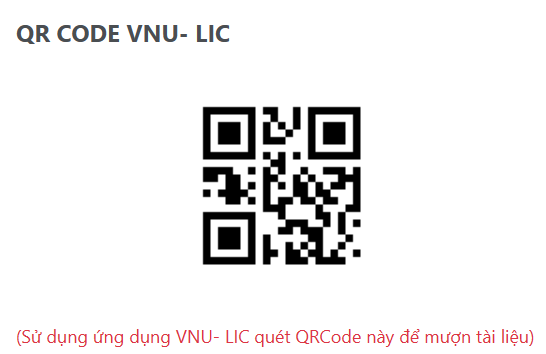 2. Hoàng Trọng-Chu Nguyên Mộng Ngọc. Phân tích dữ liệu nghiên cứu với SPSS. Nhà xuất bản Hồng Đức, Tập 1. 2008. Nguồn: Trung tâm Thư viện Đại học Quốc gia3. Stephan Bailey (2018), Chỉ dẫn viết luận quốc tế dành cho sinh viên, ThaiHa Books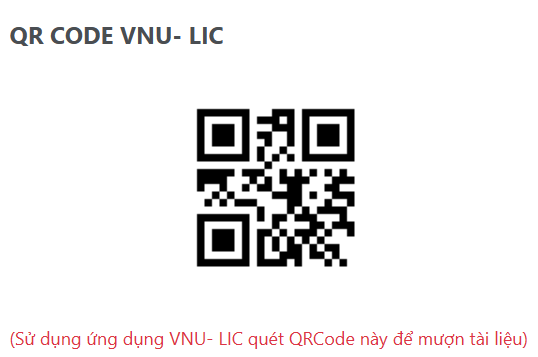 4. Lê Minh Tiến. Phương pháp thống kê trong nghiên cứu xã hội. Nhà xuất bản Đại học Quốc gia Tp. Hồ Chí Minh. 2016. Nguồn: Trung tâm Thư viện Đại học Quốc giaTRƯỞNG KHOA/VIỆN/BMTRƯỞNG BỘ MÔNGIẢNG VIÊNNội dungCĐR của học phần (hoàn thành học phần này, sinh viên có khả năngCĐR của học phầnNội dung 1 Xây dựng đề cương nghiên cứu, hoặc kế hoạch thực tập cá nhânCLO1.1, CLO2.1, CLO3.1, CLO4.1Nội dung 2Liên hệ và làm quen với địa bàn, cơ sở thực tậpCLO7, CLO8Nội dung 3Triển khai nghiên cứu hoặc triển khai kế hoạch thực tậpCLO1.2, CLO2.2, CLO3.2, CLO4.2, CLO5, CLO9Nội dung 4Viết báo cáo nghiên cứu, báo cáo thực tậpCLO1.2, CLO2.2, CLO4.2, CLO5, CLO6, CLO9, CLO10, CL11TuầnNội dung giảng dạyTài liệu chính cần đọcGhi chúTuần 1-2Nội dung 1: Xây dựng đề cương- Tìm đọc và lên ý tưởng cho chủ đề nghiên cứu- Họp ban đầu với giáo viên hướng dẫn để xác định tính khoa học, tính mới, tính khả thi của đề tài và gợi ý các hướng và địa điểm tìm tài liệu cho sinh viênTài liệu số 1, 2Tuần 3-4Nội dung 2: Xây dựng tổng quan tài liệu- Tiếp tục đọc và viết tổng quan tài liệu sâu hơn về đề tài nghiên cứuTài liệu số 2Tuần 5, 6, 7Nội dung 3: Phương pháp luận, phương pháp nghiên cứu và thiết kế nghiên cứu- Thiết kế nghiên cứu (tập trung tới bộ chỉ báo/ công cụ/ thang đo)Tài liệu số 1Tuần 8, 9, 10Nội dung 4: Triển khai nghiên cứu- Thu thập số liệu- Nhập liệu và phân tích số liệuTài liệu số 1Tuần 11, 12Nội dung 5: Viết báo cáo và chỉnh sửa báo cáo- Viết (các) bản thảo báo cáo và chỉnh sửa theo hướng dẫn của giảng viênTài liệu số 1, 2STTTiêu chí đánh giá báo cáo cuối kỳTiêu chí đánh giá báo cáo cuối kỳTrọng số1Đáp ứng yêu cầu về hình thức báo cáo theo mẫuĐáp ứng yêu cầu về hình thức báo cáo theo mẫu10%2Nội dung của phần mở đầu: Đầy đủ các mục theo mẫuDiễn giải các nội dung của từng mục rõ ràng, logicNội dung của phần mở đầu: Đầy đủ các mục theo mẫuDiễn giải các nội dung của từng mục rõ ràng, logic20%3Báo cáo theo thực tập nghiên cứuBáo cáo theo thực tập hoạt động nghề nghiệp20%Trình bày được định nghĩa các khái niệm công cụ, lý thuyết vận dụng trong nghiên cứu và phương pháp thu thập thông tin, giới thiệu về địa bàn nghiên cứu Diễn giải, phân tích các thông tin về cơ sở thực tập và mô tả được khái quát về cơ sở thực tập và có trích dẫn nguồn đầy đủ20%4Tính logic của cấu trúc các nội dung phần kết quả nghiên cứu/thực tập hoạt động nghề nghiệpTính logic của cấu trúc các nội dung phần kết quả nghiên cứu/thực tập hoạt động nghề nghiệp10%5Phân tích được các phát hiện của nghiên cứu/mô tả và phân tích được các hoạt động nghề nghiệp đã thực hiện, chỉ ra được sự vận dụng các lý thuyết, kỹ năng, phương pháp trong quá trình thực tập.Phân tích được các phát hiện của nghiên cứu/mô tả và phân tích được các hoạt động nghề nghiệp đã thực hiện, chỉ ra được sự vận dụng các lý thuyết, kỹ năng, phương pháp trong quá trình thực tập.30%6Kết luận/Đánh giá, bài học kinh nghiệmKết luận/Đánh giá, bài học kinh nghiệm10%Rubic: Mức chất lượng báo cáo cuối kỳRubic: Mức chất lượng báo cáo cuối kỳRubic: Mức chất lượng báo cáo cuối kỳRubic: Mức chất lượng báo cáo cuối kỳRubic: Mức chất lượng báo cáo cuối kỳĐiểm ACách viết mẫu mực/chuẩn mực trong nghiên cứuĐiểm BSinh viên đã thể hiện được kỹ năng nghiên cứu ở mức tương đối thành thạoĐiểm CSinh viên mới bắt đầu nhìn thấy, nảy ra suy nghĩ (vấn đề, ý tưởng…)Điểm DThiếu căn cứĐiểm F Không đạt85-100% trên tổng mức điểm của phần đó70-84% trên tổng mức điểm của phần đó55-69% trên tổng mức điểm của phần đó40-54% trên tổng mức điểm của phần đóKhông đạt 40% yêu cầuTRƯỞNG KHOATS. Đặng Kim Khánh LyTRƯỞNG BỘ MÔNGIẢNG VIÊNChương/ mụcNội dung CĐR của học phầnChương 1. Khái niệm, đặc điểm và mục đích trong nghiên cứu Xã hội họcChương 1. Khái niệm, đặc điểm và mục đích trong nghiên cứu Xã hội họcMục 1.1Khái niệm nghiên cứu XHHCLO1Mục 1.2Đặc điểm của nghiên cứu XHH CLO1Mục 1.3Mục đích của nghiên cứu XHHCLO1Mục 1.4Các lĩnh vực nghiên cứu XHHCLO1Mục 1.5Quy trình nghiên cứu XHHCLO1Chương 2. Thiết kế một đề cương nghiên cứu trong nghiên cứu Xã hội họcChương 2. Thiết kế một đề cương nghiên cứu trong nghiên cứu Xã hội họcMục 2.1Thiết kế đề cương sơ bộCLO3Mục 2.2Thiết kế đề cương chi tiếtCLO3Chương 3. Xây dựng và thiết kế luận điểm khoa học trong nghiên cứu xã hội họcChương 3. Xây dựng và thiết kế luận điểm khoa học trong nghiên cứu xã hội họcMục 3.1Sự kiện khoa học (scientific event)CLO4Mục 3.2Câu hỏi nghiên cứuCLO4Mục 3.3Giả thuyết thuyết nghiên cứu CLO4Chương 4. Xây dựng bộ công cụ nghiên cứuChương 4. Xây dựng bộ công cụ nghiên cứuMục 4.1Các loại nghiên cứuCLO1Mục 4.2Các phương pháp, công cụ và kỹ thuật thu thập thông tin CLO3Chương 5. Triển khai thực hiện nghiên cứu theo các bướcChương 5. Triển khai thực hiện nghiên cứu theo các bướcMục 5.1Xác định địa bàn nghiên cứu CLO4Mục 5.2Lập kế hoạch nghiên cứu CLO4Mục 5.3Triển khai thực hiện kế hoạch nghiên cứuCLO4Mục 5.4Lập các tình huống dự phòng CLO4Chương 6. Lập phương án xử lý số liệu/thông tinChương 6. Lập phương án xử lý số liệu/thông tinMục 6.1Phương án xử lý số liệu định lượngCLO4Mục 6.2Phương án xử lý số liệu định tính CLO4Chương 7. Viết báo cáo nghiên cứuChương 7. Viết báo cáo nghiên cứuMục 7.1Nguyên tắc viết báo cáo khoa họcCLO 1,Mục 7.2Logic trong cấu trúc báo cáo khoa họcCLO5Mục 7.3Bảng/biểu trong báo cáo khoa họcCLO5Mục 7.4Trích dẫn thông tin báo cáo khoa họcCLO5Mục 7.5Một số quy định trường quy trong báo cáo khoa họcCLO5Chương 8. Thuyết trình một báo cáo khoa họcChương 8. Thuyết trình một báo cáo khoa họcMục 8.1Tóm tắt báo cáo khoa họcCLO5Mục 8.2Soạn thảo trình chiếuCLO5Mục 8.3Kỹ năng thuyết trìnhCLO5Chương 9. Đạo đức trong nghiên cứu khoa họcChương 9. Đạo đức trong nghiên cứu khoa họcMục 9.1Các nguyên tắc chung CLO6,Mục 9.2Tránh lỗi đạo văn trong nghiên cứu Khoa học.CLO6TuầnNội dung giảng dạyTài liệu chính cần đọcGhi chúTuần 1Giới thiệu đề cương môn học và các chính sách môn họcChương 1: Khái niệm, đặc điểm và mục đích trong nghiên cứu Xã hội họcKhái niệm nghiên cứu XHHTài liệu bắt buộc số 1,2,3Tuần 2Chương 1: Khái niệm, đặc điểm và mục đích trong nghiên cứu Xã hội học (tiếp theo)Đặc điểm của NC XHH Mục đích của NC XHHCác lĩnh vực NC XHHQuy trình NC XHHTài liệu bắt buộc số 1,2,3Tuần 3Chương 2: Thiết kế một đề cương nghiên cứu trong nghiên cứu Xã hội họcThiết kế đề cương sơ bộ Tên đề tàiMục đích và nhiệm vụ nghiên cứuCâu hỏi nghiên cứuGiả thuyết nghiên cứuPhương pháp nghiên cứuLuận cứ để chứng minh giả thuyết nghiên cứu Tài liệu bắt buộc số 1,2,3Tuần 4Chương 2:  Thiết kế một đề cương nghiên cứu trong nghiên cứu Xã hội học (tiếp theo)Thiết kế đề cương chi tiếtTên đề tàiLý do nghiên cứu Lịch sử nghiên cứu Mục đích và nhiệm vụ nghiên cứu Phạm vi nghiên cứu Câu hỏi (vấn đề) NCGiả thuyết nghiên cứuPhương pháp nghiên cứuDự kiến kết cấu báo cáo Tài liệu bắt buộc số 1,2,3Tuần 5Chương 3: Xây dựng và thiết kế luận điểm khoa học trong nghiên cứu Xã hội họcXây dựng và thiết kế luận điểm khoa học trong nghiên cứu Xã hội họcTài liệu bắt buộc số 1,2,3Tuần 6  Chương 4: Xây dựng bộ công cụ nghiên cứuCác loại nghiên cứuCác phương pháp, công cụ và kỹ thuật thu thập thông tin Phương pháp và kỹ thuật phân tích tài liệuPhương pháp và kỹ thuật quan sátPhương pháp và kỹ thuật phỏng vấn bằng bảng hỏi (PV cấu trúc)Tài liệu bắt buộc số 1,2,3Tuần 7Chương 4: Xây dựng bộ công cụ nghiên cứu (tiếp theo)Phương pháp và kỹ thuật phỏng vấn sâu, phỏng vấn bán cấu trúcPhương pháp và kỹ thuật thảo luận nhómPhương pháp và kỹ thuật thu thập thông tin khácTài liệu bắt buộc số 1,2,3Tuần 8Thực hành cá nhân/tự họcChọn đề tài nghiên cứu cá nhânLập đề cương NC sơ bộThiết lập bộ công cụ nghiên cứu (chọn trình bầy chi tiết 01 công cụ nghiên cứu chính)Tài liệu bắt buộc số 1,2,3Tuần 9Chữa bài tập cá nhân/bài kiểm tra giữa kỳTài liệu bắt buộc số 1,2,3Tuần 10Chương 5:  Triển khai thực hiện nghiên cứu theo các bướcXác định địa bàn nghiên cứu Lập kế hoạch nghiên cứu Triển khai thực hiện kế hoạch nghiên cứuLập các tình huống dự phòngTài liệu bắt buộc số 1,2,3Tuần 11Chương 6: Lập phương án xử lý số liệu/thông tinPhương án xử lý số liệu định lượngPhương án xử lý số liệu định tínhTài liệu bắt buộc số 1,2,3Tuần 12Chương 7: Viết báo cáo nghiên cứuNguyên tắc viết báo cáo khoa họcLogic trong cấu trúc báo cáo khoa họcBảng/biểu trong báo cáo khoa họcTrích dẫn thông tin báo cáo khoa học Một số quy định trường quy trong báo cáo khoa họTài liệu bắt buộc số 1,2,3Tuần 13Chương 8: Thuyết trình một báo cáo khoa họcTóm tắt báo cáo khoa họcSoạn thảo trình chiếuKỹ năng thuyết trìnhTài liệu bắt buộc số 1,2,3Tuần 14Chương 9.  Đạo đức trong nghiên cứu khoa họcCác nguyên tắc chung Tránh lỗi đạo văn trong nghiên cứu Khoa học.Tài liệu bắt buộc số 1,2,3Tuần 15Ôn tập tổng hợp nội dung môn họcGiải đáp thắc mắc Tổng kết môn họcTiêu chíTỷ lệMức chất lượngMức chất lượngMức chất lượngMức chất lượngTiêu chíTỷ lệĐiểm AĐiểm BĐiểm CĐiểm DĐiểm F (Không đạt)Tiêu chíTỷ lệ8,5 - 107,0 – 8,45,5 – 6,94,0 – 5,4Dưới 4,0Mức độ tham dự các buổi học trên lớp70Tham dự 100% buổi họcTham dự 100% các buổi học, có  đi muộn về sớm 10% các buổi họcTham dự từ 80 - dưới 100% các buổi học, có đi muộn về sớm 10% các buổi họcTham dự 80% buổi học, bị nhắc nhở nhiều lần vì vi phạm nội quy lớp họcTham dự <80% số buổi đi họcMức độ tham gia phát biểu trong giờ giảng và các giờ thảo luận30Phát biểu từ 5 lần trở lênPhát biểu 4-5 lầnPhát biểu 2-3 lầnPhát biểu 1 lầnKhông tham gia thảo luận, phát biểuTiêu chíTỷ lệMức chất lượngMức chất lượngMức chất lượngMức chất lượngTiêu chíTỷ lệĐiểm AĐiểm BĐiểm CĐiểm DĐiểm F (Không đạt)Tiêu chíTỷ lệ8,5 - 107,0 – 8,45,5 – 6,94,0 – 5,4Dưới 4,0Nội dung, chất lượng báo cáo60Đáp ứng từ 85% yêu cầu của bài tậpĐáp ứng từ 70 – 85% yêu cầu của bài tậpĐáp ứng từ 55 – 69% yêu cầu của bài tậpĐáp ứng từ 40 – 54% yêu cầu của bài tậpKhông đạt 40% yêu cầu của bài tậpHình thức trình bày 20Đúng format trình bày, có nguồn trích dẫn đầy đủĐạt từ 70 – 85% yêu cầu về format và trích dẫnĐạt từ 55-69% yêu cầu về trình bày và trích dẫnĐạt từ 40-54% yêu cầu về trích dẫn và trình bàyKhông đạt 40% yêu cầu về trình bày và trích dẫnChất lượng bài thuyết trình20Trình bày đủ các nội dung trong báo cáo, trả lời đúng các câu hỏi của giảng viên và sinh viênTrình bày được 70-85% nội dung báo cáo, trả lời đúng 80% các câu hỏiTrình bày được 55-69% nội dung báo cáo, trả lời đúng 70% các câu hỏiTrình bày được 40 – 54% nội dung báo cáo, trả lời đúng 60% các câu hỏiKhông đạt 40% trình bày được nội dung báo cáo và trả lời các câu hỏi.Mức chất lượngMức chất lượngMức chất lượngMức chất lượngĐiểm AĐiểm BĐiểm CĐiểm DĐiểm F (Không đạt)8,5 - 107,0 – 8,45,5 – 6,94,0 – 5,4Dưới 4,0Đáp ứng từ 85% yêu cầu của câu hỏi tự luậnTrả lời đúng tất cả các câu hỏi trắc nghiệmĐáp ứng từ 70 - 84% yêu cầu của câu hỏi tự luậnTrả lời đúng 80% các câu hỏi trắc nghiệmĐáp ứng từ 55-69% yêu cầu của câu hỏi tự luậnTrả lời đúng 60% - dưới 80%  các câu hỏi trắc nghiệmĐáp ứng từ 40-54% yêu cầu của câu hỏi tự luậnTrả lời đúng 40% - dưới 60% các câu hỏi trắc nghiệmKhông đáp ứng 40% yêu cầu của câu hỏi tự luậnTrả lời đúng dưới 40% các câu hỏi trắc nghiệmMức chất lượngMức chất lượngMức chất lượngMức chất lượngĐiểm AĐiểm BĐiểm CĐiểm DĐiểm F (Không đạt)8,5 - 107,0 – 8,45,5 – 6,94,0 – 5,4Dưới 4,0Đáp ứng từ 85% yêu cầu của câu hỏi tự luậnĐáp ứng từ 70 - 84% yêu cầu của câu hỏi tự luậnĐáp ứng từ 55-69% yêu cầu của câu hỏi tự luậnĐáp ứng từ 40-54% yêu cầu của câu hỏi tự luậnKhông đáp ứng 40% yêu cầu của câu hỏi tự luậnTiêu chíTỷ lệMức chất lượngMức chất lượngMức chất lượngMức chất lượngTiêu chíTỷ lệĐiểm AĐiểm BĐiểm CĐiểm DĐiểm F (Không đạt)Tiêu chíTỷ lệ8,5 - 107,0 – 8,45,5 – 6,94,0 – 5,4Dưới 4,0Nội dung, chất lượng báo cáo60Đáp ứng từ 85% yêu cầu của bài tậpĐáp ứng từ 70 – 85% yêu cầu của bài tậpĐáp ứng từ 55 – 69% yêu cầu của bài tậpĐáp ứng từ 40 – 54% yêu cầu của bài tậpKhông đạt 40% yêu cầu của bài tậpHình thức trình bày 20Đúng format trình bày, có nguồn trích dẫn đầy đủĐạt từ 70 – 85% yêu cầu về format và trích dẫnĐạt từ 55-69% yêu cầu về trình bày và trích dẫnĐạt từ 40-54% yêu cầu về trích dẫn và trình bàyKhông đạt 40% yêu cầu về trình bày và trích dẫnChất lượng bài thuyết trình20Trình bày đủ các nội dung trong báo cáo, trả lời đúng các câu hỏi của giảng viên và sinh viênTrình bày được 70-85% nội dung báo cáo, trả lời đúng 80% các câu hỏiTrình bày được 55-69% nội dung báo cáo, trả lời đúng 70% các câu hỏiTrình bày được 40 – 54% nội dung báo cáo, trả lời đúng 60% các câu hỏiKhông đạt 40% trình bày được nội dung báo cáo và trả lời các câu hỏi.TRƯỞNG KHOA/VIỆN/BM(Ký và ghi rõ họ tên)CHỦ NHIỆM BỘ MÔN(Ký và ghi rõ họ tên)GIẢNG VIÊN(Ký và ghi rõ họ tên)Chương/ mục…Nội dung CĐR của học phầnChương 1. Dẫn nhập và các khái niệm cơ bảnChương 1. Dẫn nhập và các khái niệm cơ bảnMục 1.1Dẫn nhậpCLO1, CLO8, CLO9, CLO10,Mục 1.2Xã hội truyền thống, xã hội hiện đại, xã hội hậu hiện đạiMục 1.3Hiện đại hóa hóaCLO1, CLO2Mục 1.4Toàn cầu CLO1, CLO2Mục 1.5Toàn cầu hóa kết hợp địa phương hóaCLO1, CLO2Chương 2. Biến đổi xã hội trong thế giới đương đạiChương 2. Biến đổi xã hội trong thế giới đương đạiMục 2.1Dân sốCLO3, CLO6, CLO7, CLO8, CLO9, CLO10.Mục 2.2Kinh tế và việc làmCLO3, CLO6, CLO7, CLO8, CLO9, CLO10.Mục 2.3Đời sống đô thịCLO3, CLO6, CLO7, CLO8, CLO9, CLO10.Mục 2.4Lối sống và văn hóa tiêu dùngCLO3, CLO6, CLO7, CLO8, CLO9, CLO10.Mục 2.5Phương tiện truyền thông và kỷ nguyên sốCLO3, CLO6, CLO7, CLO8, CLO9, CLO10.Mục 2.6Tôn giáoCLO3, CLO6, CLO7, CLO8, CLO9, CLO10.Chương 3. Động lực toàn cầu và thách thức toàn cầuChương 3. Động lực toàn cầu và thách thức toàn cầuMục 3.1Xã hội toàn cầuCLO4, CLO6, CLO7, CLO8, CLO9, CLO10.Mục 3.2Quyền lực và trách nhiệm xã hộiCLO4, CLO6, CLO7, CLO8, CLO9, CLO10.Mục 3.3Bất bình đẳng toàn cầuCLO4, CLO6, CLO7, CLO8, CLO9, CLO10.Mục 3.4Các vấn đề môi trường toàn cầuCLO4, CLO6, CLO7, CLO8, CLO9, CLO10.Mục 3.5Khủng bố, tội phạm và bạo lựcCLO4, CLO6, CLO7, CLO8, CLO9, CLO10.Mục 3.6Sự không chắc chắn trên toàn cầu và con đường đi lên phía trướcCLO4, CLO6, CLO7, CLO8, CLO9, CLO10.TuầnNội dung giảng dạyTài liệu cần đọcGhi chúTuần 1Chương 1. Dẫn nhập và các khái niệm cơ bảnTài liệu số 1, 2, 3Đọc thêm (không bắt buộc) tài liệu ở phần học liệu tham khảoTuần 2Chương 1. Dẫn nhập và các khái niệm cơ bảnTài liệu số 1, 2, 3Đọc thêm (không bắt buộc) tài liệu ở phần học liệu tham khảoTuần 3Chương 1. Dẫn nhập và các khái niệm cơ bảnTài liệu số 1, 2, 3Đọc thêm (không bắt buộc) tài liệu ở phần học liệu tham khảoTuần 4Chương 2. Biến đổi xã hội trong thế giới đương đạiTài liệu số 1, 2, 3Đọc thêm (không bắt buộc) tài liệu ở phần học liệu tham khảoTuần 5Chương 2. Biến đổi xã hội trong thế giới đương đạiTài liệu số 1, 2, 3Đọc thêm (không bắt buộc) tài liệu ở phần học liệu tham khảoTuần 6Chương 2. Biến đổi xã hội trong thế giới đương đạiTài liệu số 1, 2, 3Đọc thêm (không bắt buộc) tài liệu ở phần học liệu tham khảoTuần 7Chương 2. Biến đổi xã hội trong thế giới đương đạiTài liệu số 1, 2, 3Đọc thêm (không bắt buộc) tài liệu ở phần học liệu tham khảoTuần 8Chương 2. Biến đổi xã hội trong thế giới đương đạiTài liệu số 1, 2, 3Đọc thêm (không bắt buộc) tài liệu ở phần học liệu tham khảoTuần 9Chương 2. Biến đổi xã hội trong thế giới đương đạiTài liệu số 1, 2, 3Đọc thêm (không bắt buộc) tài liệu ở phần học liệu tham khảoTuần 10Chương 3. Động lực toàn cầu và thách thức toàn cầuTài liệu số 1, 2, 3Đọc thêm (không bắt buộc) tài liệu ở phần học liệu tham khảoTuần 11Chương 3. Động lực toàn cầu và thách thức toàn cầuTài liệu số 1, 2, 3Đọc thêm (không bắt buộc) tài liệu ở phần học liệu tham khảoTuần 12Chương 3. Động lực toàn cầu và thách thức toàn cầuTài liệu số 1, 2, 3Đọc thêm (không bắt buộc) tài liệu ở phần học liệu tham khảoTuần 13Chương 3. Động lực toàn cầu và thách thức toàn cầuTài liệu số 1, 2, 3Đọc thêm (không bắt buộc) tài liệu ở phần học liệu tham khảoTuần 14Chương 3. Động lực toàn cầu và thách thức toàn cầuTài liệu số 1, 2, 3Đọc thêm (không bắt buộc) tài liệu ở phần học liệu tham khảoTuần 15Chương 3. Động lực toàn cầu và thách thức toàn cầuTài liệu số 1, 2, 3Đọc thêm (không bắt buộc) tài liệu ở phần học liệu tham khảoTiêu chíTrọng sốMức đánh giáMức đánh giáMức đánh giáMức đánh giáMức đánh giáTiêu chíTrọng sốĐiểm A(8,5-10)Điểm B(7-8,4)Điểm C(5,5-6,9)Điểm D(4-5,4)Điểm F(Dưới 4)Thái độ tham gia các buổi học lý thuyết trên lớp50%Tham dự đầy đủ 100% các buổi học lý thuyết Thường xuyên tham gia phát biểu xây dựng bài Tham dự 100% các buổi học lý thuyết, có đến muộn/về sớm 10% số buổi họcThỉnh thoảng tham gia phát biểu xây dựng bàiTham dự từ 80% đến dưới 100% các buổi học lý thuyếtÍt tham gia phát biểu xây dựng bàiTham dự 80% số buổi họcKhông tham gia phát biểuThường xuyên bị giáo viên nhắc nhở việc vi phạm nội quy lớp họcTham dự dưới 80% số buổi họcThảo luận và làm việc nhóm50%Tham dự trên 85% số buổi thảo luậnKết quả làm việc nhóm được đánh giá từ tốt trở lênTham dự từ 70-84% số buổi thảo luậnKết quả làm việc nhóm được đánh giá kháTham dự từ 55% đến 69% số buổi thảo luậnKết quả làm việc nhóm được đánh giá mức trung bìnhTham dự từ 40% đến 54% số buổi thảo luậnKết quả làm việc nhóm được đánh giá mức đạtTham dự dưới 40% số buổi thảo luậnKết quả làm việc nhóm không đạtTiêu chíTrọng sốMức đánh giáMức đánh giáMức đánh giáMức đánh giáMức đánh giáTiêu chíTrọng sốĐiểm A(8,5-10)Điểm B(7-8,4)Điểm C(5,5-6,9)Điểm D(4-5,4)Điểm F(Dưới 4)Nội dung80%Đáp ứng từ 85% các yêu cầu của bài tập trở lênĐáp ứng được từ 70-85% yêu cầu của bài tậpĐáp ứng được từ 55-69% yêu cầu của bài tậpĐáp ứng được từ 40-54% yêu cầu của bài tậpKhông đạt 40% yêu cầu nội dung của bài tậpHình thức20%Đúng format yêu cầu, không lỗi chính tảCó nguồn trích dẫn đầy đủ, đúng quy địnhĐạt từ 70-85% yêu cầu về trình bày và trích dẫnĐạt từ 55-69% yêu cầu về trình bày và trích dẫnĐạt từ 40-54% yêu cầu về trình bày và trích dẫnKhông đạt 40% yêu cầu về trình bàyTiêu chíTrọng sốMức đánh giáMức đánh giáMức đánh giáMức đánh giáMức đánh giáTiêu chíTrọng sốĐiểm A(8,5-10)Điểm B(7-8,4)Điểm C(5,5-6,9)Điểm D(4-5,4)Điểm F(Dưới 4)Nội dung80%Đáp ứng từ 85% các yêu cầu của tiểu luận trở lênĐáp ứng được từ 70-85% yêu cầu tiểu luận Đáp ứng được từ 55-69% yêu cầu của tiểu luậnĐáp ứng được từ 40-54% yêu cầu của tiểu luậnKhông đạt 40% yêu cầu nội dung của tiểu luậnHình thức20%Đúng format yêu cầu, không lỗi chính tảĐáp ứng đúng yêu cầu về dung lượngCó nguồn trích dẫn đầy đủ, đúng quy địnhĐạt từ 70-85% yêu cầu về trình bày, dung lượng và trích dẫnĐạt từ 55-69% yêu cầu về trình bày, dung lượng và trích dẫnĐạt từ 40-54% yêu cầu về trình bày, dung lượng và trích dẫnKhông đạt 40% yêu cầu về trình bày, dung lượng và trích dẫnHà nội, ngày     tháng     năm 2023Hà nội, ngày     tháng     năm 2023Trưởng Khoa

TS. Đặng Kim Khánh LyTrưởng Bộ mônGiảng viênNguyễn Tuấn Anh